Link to	KPI1-3 	KPI4  	KPI5  	KPI6  	KPI7  	KPI8  	KPI9  	KPI10 	KPI11  	KPI12  	KPI13  	KPI14  	KPI15  	KPI16  	KPI17  	KPI18  	KPI19     	(ไป KPI..  --> Ctrl + KPI..     กลับหน้าแรก --> Ctrl + Home)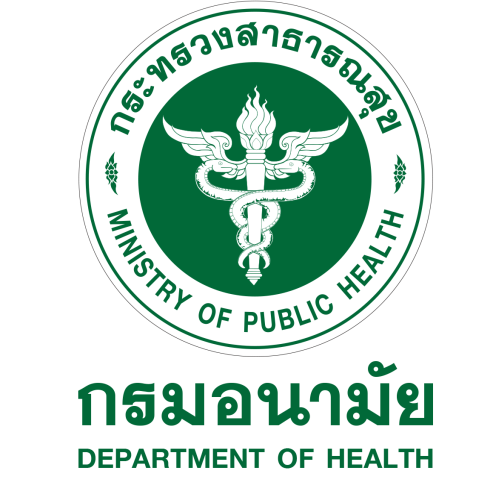 รายละเอียดตัวชี้วัดตามคำรับรองการปฏิบัติราชการของหน่วยงานในสังกัดกรมอนามัยประจำปีงบประมาณ พ.ศ. 2560 			รวบรวมและเรียบเรียง โดย ...  	กลุ่มพัฒนาระบบบริหาร กรมอนามัย 		   16 พฤศจิกายน 2559สารบัญเรื่อง	หน้า1. ความเป็นมา	22. การจัดทำข้อตกลงการปฏิบัติราชการ (Performance Agreenment : PA) 	23. รายละเอียดตัวชี้วัดตามคำรับรองฯ ของหน่วยงาน  	34. การรายงานและการประเมินผลการปฏิบัติราชการตามคำรับรองการปฏิบัติราชการ 	3ตารางที่ 1 : รายชื่อตัวชี้วัด และหน่วยงานที่รับการประเมินตามคำรับรองการปฏิบัติราชการ	4ตารางที่ 2 : สรุปจำนวนตัวชี้วัดตามคำรับรองฯ จำแนกรายหน่วยงาน	6ตารางที่ 3 : รายชื่อตัวชี้วัดตามคำรับรองการปฏิบัติราชการของหน่วยงาน ปีงบประมาณ พ.ศ.2560	7               จำแนกตามองค์ประกอบการประเมิน  รายละเอียดตัวชี้วัดตามคำรับรองการปฏิบัติราชการ ประจำปีงบประมาณ พ.ศ. 2560	8 P & P Excellence		ตัวชี้วัดที่ 1 ร้อยละของเด็กอายุ 0-5 ปี มีพัฒนาการสมวัย  	9	ตัวชี้วัดที่ 2 ร้อยละของเด็กอายุ 9, 18, 30, 42 เดือน ทุกคนได้รับการคัดกรองพัฒนาการ 	9 		และพบพัฒนาการสงสัยล่าช้า (ตรวจครั้งแรก) 	ตัวชี้วัดที่ 3 ร้อยละของเด็กอายุ 9, 18, 30 และ 42 เดือนได้รับการคัดกรองพัฒนาการ และพบพัฒนาการสงสัยล่าช้า 	9 	 	(ตรวจครั้งแรก) ได้รับการติดตามกระตุ้นพัฒนาการ	ตัวชี้วัดที่ 4 ร้อยละของเด็กอายุ 0-5 ปี สูงดีสมส่วน	15	ตัวชี้วัดที่ 5 ร้อยละของตำบลที่มีระบบการส่งเสริมสุขภาพดูแลผู้สูงอายุระยะยาว (Long Term Care)	21 		ในชุมชน ผ่านเกณฑ์	ตัวชี้วัดที่ 6 ร้อยละของเด็กอายุ 6-14 ปี สูงดีสมส่วน	24	ตัวชี้วัดที่ 7 อัตราการคลอดมีชีพในหญิงอายุ 15-19 ปี 	29	ตัวชี้วัดที่ 8 ร้อยละของประชาชนวัยทำงาน อายุ30-44ปี  มีค่าดัชนีมวลกายปกติ	34	ตัวชี้วัดที่ 9 ร้อยละของโรงพยาบาลที่พัฒนาอนามัยสิ่งแวดล้อมได้ตามเกณฑ์ GREEN&CLEAN Hospital	39	ตัวชี้วัดที่ 10 ร้อยละของตำบลต้นแบบบูรณาการด้านส่งเสริมสุขภาพ 5 กลุ่มวัย และอนามัยสิ่งแวดล้อมผ่านเกณฑ์	44Service Excellence	ตัวชี้วัดที่ 11 ร้อยละของกลุ่มเครือข่ายบริการปฐมภูมิ (Primary Care Cluster : PCC) 	49 		ที่จัดบริการส่งเสริมสุขภาพอนามัยสตรีและเด็กปฐมวัยด้านสุขภาพช่องปากและโภชนาการPeople Excellence 	ตัวชี้วัดที่ 12 ระดับความสำเร็จของการถ่ายทอดตัวชี้วัดระดับหน่วยงานสู่ระดับบุคคล	56Governance Excellence	ตัวชี้วัดที่ 13 ร้อยละของการรับรู้เรื่องการประเมินคุณธรรมและความโปร่งใสของบุคลากรในหน่วยงาน	64		สังกัดกรมอนามัย  	ตัวชี้วัดที่ 14 ระดับคุณธรรมและความโปร่งใสในการดำเนินงานของหน่วยงานในสังกัดกรมอนามัย 	67		เฉพาะหลักฐานเชิงประจักษ์ (EBIT)	ตัวชี้วัดที่ 15 ร้อยละของการเบิกจ่ายเงินงบประมาณ  (ภาพรวม  งบลงทุน)	75	ตัวชี้วัดที่ 16 ระดับความสำเร็จของหน่วยงาน มีงานวิจัยหรือผลงานวิชาการ หรือผลิตภัณฑ์ หรือนวัตกรรม	78 		ที่ถูกนำไปใช้ประโยชน์ อย่างน้อย 1 เรื่อง	ตัวชี้วัดที่ 17 ระดับความสำเร็จของการดำเนินงานเฝ้าระวังในระบบส่งเสริมสุขภาพและอนามัยสิ่งแวดล้อม   	85	ตัวชี้วัดที่ 18 ระดับความสำเร็จของการดำเนินงานเพื่อสนับสนุนกรมอนามัยสู่องค์กร HPO ตามแนวทาง PMQA	92	ตัวชี้วัดที่ 19 ระดับความสำเร็จของการพัฒนาผลงานที่มีความโดดเด่น  ระดับนานาชาติ/ระดับชาติ และระดับพื้นที่  	96รายละเอียดตัวชี้วัดตามคำรับรองการปฏิบัติราชการของหน่วยงานในสังกัดกรมอนามัย ประจำปีงบประมาณ พ.ศ.25601. ความเป็นมา	1.1 กระทรวงสาธารณสุข จัดทำแผนยุทธศาสตร์ชาติระยะ 20 ปี ด้านสาธารณสุข โดยกำหนดวิสัยทัศน์คือ “เป็นองค์กรหลักด้านสุขภาพที่รวมพลังสังคมเพื่อประชาชนสุขภาพดี”  พันธกิจ คือ “พัฒนาและอภิบาลระบบสุขภาพอย่างมีส่วนร่วมและยั่งยืน”  เป้าประสงค์ 3 ประการคือ “ประชาชนสุขภาพดี เจ้าหน้าที่มีความสุข ระบบสุขภาพยั่งยืน” โดยมีค่านิยมร่วมของบุคลากร “MOPH” คือ M : Mastery (เป็นนายตนเอง)                 O : Originality  (เร่งสร้างสิ่งใหม่) P : People centered approach (ใส่ใจประชาชน) และ H : Humility (ถ่อมตนอ่อนน้อม) และเพื่อให้เกิดความสำเร็จตามเป้าหมาย ได้กำหนดยุทธศาสตร์ในการขับเคลื่อน 4 ประเด็นยุทธศาสตร์ (4 Excellence Strategies) คือ ยุทธศาสตร์ที่ 1 ส่งเสริมสุขภาพและความป้องกันโรคเป็นเลิศ         ( Prevention & Promotion Excellence)  ยุทธศาสตร์ที่ 2 ระบบบริการเป็นเลิศ (Service Excellence) ยุทธศาสตร์ที่ 3  บุคลากรเป็นเลิศ (People Excellence) และ ยุทธศาสตร์ที่ 4  บริหารจัดการเป็นเลิศ (Governance Excellence) ประกอบด้วย 16 แผนงาน 48 โครงการ 96 ตัวชี้วัดระดับหน่วยงาน	1.2 กรมอนามัย ในฐานะกรมวิชาการของกระทรวงสาธารณสุข  ทำหน้าที่ดูแลระบบส่งเสริมสุขภาพและระบบอนามัยสิ่งแวดล้อมของประเทศ ได้จัดทำแผนยุทธศาสตร์การพัฒนาระบบส่งเสริมสุขภาพและอนามัยสิ่งแวดล้อม ตามแผนพัฒนาสุขภาพแห่งชาติในช่วงแผนพัฒนาเศรษฐกิจและสังคมแห่งชาติ ฉบับที่ 12  (พ.ศ. 2560 – 2564) ที่สอดคล้องกับแผนยุทธศาสตร์ชาติระยะ 20 ปี ด้านสาธารณสุข (ยุทธศาสตร์ระดับกระทรวง) ภายใต้วิสัยทัศน์ คือ “กรมอนามัยเป็นองค์กรหลักของประเทศในการอภิบาลระบบส่งเสริมสุขภาพและระบบอนามัยสิ่งแวดล้อมเพื่อประชาชนสุขภาพดี” และเป้าประสงค์หลักคือ “ประชาชนสุขภาพดี ภาคีเครือข่ายและเจ้าหน้าที่มีความสุข ระบบอนามัยยั่งยืน”  ทั้งนี้แผนยุทธศาสตร์ฯ ประกอบด้วย 4 ประเด็นยุทธศาสตร์ 12 เป้าประสงค์ 21 ตัวชี้วัด และเพื่อให้การขับเคลื่อนแผนยุทธศาสตร์สู่การปฏิบัติและบรรลุความสำเร็จตามเป้าหมาย จึงมีกระบวนการแปลงแผนยุทธศาสตร์สู่การปฏิบัติ ผ่านการถ่ายทอดตัวชี้วัดและเป้าหมายของแผนยุทธศาสตร์จากระดับกรม สู่ระดับคลัสเตอร์(Cluster) /กลุ่ม ระดับหน่วยงานและระดับบุคคล 2. การจัดทำข้อตกลงการปฏิบัติราชการ (Performance Agreement : PA)  	2.1 การถ่ายทอดตัวชี้วัดและเป้าหมายจากระดับองค์การสู่ระดับหน่วยงาน กรมอนามัยได้คัดเลือกตัวชี้วัดสำคัญ 19 ตัวชี้วัด จากแผนยุทธศาสตร์การพัฒนาระบบส่งเสริมสุขภาพและอนามัยสิ่งแวดล้อมฯ  ภายใต้กรอบ 4 ประเด็นยุทธศาสตร์(4 Excellence Strategies) ของแผนยุทธศาสตร์ชาติระยะ   20 ปี ด้านสาธารณสุข โดยได้กำหนดตัวชี้วัดสำคัญจาก 1) แผนยุทธศาสตร์การพัฒนาระบบส่งเสริมสุขภาพและอนามัยสิ่งแวดล้อมฯ  และ 2) นโยบายการปฏิรูประบบบริหารและวิธีทำงานของอธิบดีกรมอนามัย รวม 19 ตัวชี้วัด เพื่อให้มีการจัดทำข้อตกลงการปฏิบัติราชการระหว่างหน่วยงานที่มีบทบาทหน้าที่เกี่ยวข้อง กับรองอธิบดีและอธิบดีกรมอนามัย ตามรายละเอียดรายชื่อตัวชี้วัดและหน่วยงานที่รับการประเมิน ตารางที่ 1  และเพื่อให้ทุกหน่วยงานได้มีส่วนร่วมรับผิดชอบต่อความสำเร็จในภาพรวมของกรมอนามัย จึงกำหนดให้ทุกหน่วยงานรับผิดชอบตัวชี้วัดในจำนวนที่ใกล้เคียงกัน 10-15 ตัวชี้วัด โดยหน่วยงานที่มีภารกิจที่ไม่สอดรับกับรายการ 19 ตัวชี้วัดดังตารางที่ 1 ให้สามารถเสนอตัวชี้วัดของงานตามภารกิจหลักหรือภารกิจสำคัญ เพิ่มเติม 3-5 ตัวชี้วัด  โดยแต่ละหน่วยงาน มีจำนวนตัวชี้วัดที่รับการประเมิน ตามรายละเอียดตารางที่ 2	2.2  ข้อตกลงการปฏิบัติราชการในระดับกรมและหน่วยงาน เรียกว่า “คำรับรองการปฏิบัติราชการ”   ในการจัดทำคำรับรองการปฏิบัติราชการ ตามมาตรการปรับปรุงประสิทธิภาพในการปฏิบัติราชการ สำนักงาน ก.พ.ร. ได้กำหนดกรอบการประเมินผลส่วนราชการ  5 องค์ประกอบ  (Functional Based, Agenda Based, Area Based , Innovation Based, Potential based) ซึ่งกรมอนามัยได้จัดตัวชี้วัดทั้ง 19 ตัวชี้วัดลงในองค์ประกอบต่าง ๆ ดังรายละเอียด ตารางที่ 3  และได้กำหนดให้มีการลงนามในข้อตกลงการปฏิบัติราชการ เป็นการลงนามระหว่าง หัวหน้าหน่วยงานกับผู้บังคับบัญชาของหน่วยงาน ตามระดับของข้อตกลงการปฏิบัติราชการ	2.3 แบบฟอร์มการจัดทำคำรับรองการปฏิบัติราชการของหน่วยงาน ประกอบด้วย 2 ส่วนคือ		(1) แบบฟอร์มคำรับรองการปฏิบัติราชการที่หัวหน้าหน่วยงานจัดทำคำรับรองฯ เสนอต่อรองอธิบดีกรมอนามัยที่กำกับดูแลหน่วยงานนั้น โดยมีอธิบดีกรมอนามัยลงนามในฐานะพยาน  โดยกรมอนามัยจัดพิธี  ลงนามคำรับรองฯ เมื่อวันที่ 1 พฤศจิกายน 2559 ณ ห้องประชุมกำธร สุวรรณกิจ กรมอนามัย		(2) รายชื่อตัวชี้วัด และเกณฑ์การให้คะแนนเทียบกับความสำเร็จตามเป้าหมาย ใน 2 รอบ     การประเมิน คือ รอบที่ 1 ผลงาน 5 เดือนแรก (ตุลาคม 2559 - กุมภาพันธ์ 2560) รอบที่ 2 ผลงาน 5 เดือนหลัง (มีนาคม 2560 – กรกฎาคม 2560) โดยค่าเป้าหมายตามเกณฑ์การให้คะแนน ได้ผ่านการเจรจาระหว่างหัวหน้าหน่วยงานกับผู้บริหารระดับสูงของกรมอนามัยแล้ว ในการประชุมกรมอนามัย เมื่อวันที่ 11 ตุลาคม 2559          ณ ห้องประชุมกำธร สุวรรณกิจ กรมอนามัย3. รายละเอียดตัวชี้วัดตามคำรับรองฯ ของหน่วยงาน   	ประกอบด้วยรายละเอียดตัวชี้วัดที่กรมอนามัยกำหนดรวม 19 ตัวชี้วัด  เขียนในลักษณะรายละเอียดกลาง ครอบคลุมการดำเนินงานตั้งแต่ระดับกรม หน่วยงานส่วนกลาง ศูนย์อนามัย และหน่วยงานระดับพื้นที่           ตามบทบาทที่เกี่ยวข้อง แต่กำหนดเป้าหมายการดำเนินงานเฉพาะของหน่วยงานในสังกัดกรมอนามัย เพื่อใช้ประเมินผลการปฏิบัติราชการระดับหน่วยงาน	หน่วยงาน สามารถนำรายละเอียดตัวชี้วัดฉบับนี้ ไปปรับใช้ให้เหมาะสมกับลักษณะการปฏิบัติงานของหน่วยงาน 4. การรายงานและการประเมินผลการปฏิบัติราชการตามคำรับรองการปฏิบัติราชการ 	4.1 ให้หน่วยงานจัดทำรายงานผลการประเมินตนเอง ( Self Assessment Report - SAR) ตามเกณฑ์การให้คะแนนในคำรับรองการปฏิบัติราชการ รายตัวชี้วัดตามแบบรายงาน  โดยตัวชี้วัดทุกตัวมีคะแนนเต็ม 5 คะแนนและมีค่าน้ำหนัก ตามระดับความสำคัญ และหรือ ความยากง่ายของการบรรลุเป้าหมายตามยุทธศาสตร์/ นโยบายชาติ กระทรวง  กรม ตามมติคณะอนุกรรมการปฏิรูประบบบริหารผลการปฏิบัติราชการ และคณะกรรมการบริหารกรมอนามัย โดยให้มีการรายงานผ่านศูนย์ติดตามผลการปฏิบัติงาน (DOC) กรมอนามัย และส่งรายงานตามระยะเวลาที่กำหนด ดังนี้	- รอบที่ 1 ผลงานรอบ 5 เดือนแรก ส่งรายงาน ภายในวันที่ 28 กุมภาพันธ์ 2560	- รอบที่ 2 ผลงานรอบ 5 เดือนหลัง ส่งรายงาน ภายในวันที่ 31 กรกฎาคม 2560 	ทั้งนี้ หากวันครบกำหนดส่งรายงานตรงกับวันหยุดราชการ ให้ส่งรายงานในวันทำการวันแรกถัดจากวันหยุดนั้น 	เมื่อรายงานผลในระบบ DOC แล้วให้หน่วยงานนำหลักฐานที่แสดงถึงความสำเร็จอัพโหลด (Upload)   ขึ้นเว็บไซต์ของหน่วยงานตนเอง และระบุแหล่งอ้างอิง (URL) ที่เชื่อมโยง (Link) หน้าหลักฐานตามคำรับรองฯ ในการรายงานผ่านระบบ DOC (การระบุแหล่งอ้างอิง (URL) ระบุเพียงครั้งเดียว เว้นแต่หน่วยงานมีการเปลี่ยนแปลง (URL)) 	4.2 เจ้าภาพตัวชี้วัด/คณะกรรมการประเมินผล จะเริ่มดำเนินการประเมินผลของหน่วยงานจากระบบ ศูนย์ติดตามผลการปฏิบัติงาน (DOC) กรมอนามัย และตรวจสอบหลักฐานจากเว็บไซต์ของหน่วยงาน ตั้งแต่วันทำการถัดจากวันที่กำหนดส่งรายงาน เพื่อจัดทำรายงานผล เสนอต่อผู้บริหารระดับสูงของกรมอนามัย และใช้เป็นข้อมูลประกอบการพิจารณาจัดสรรเงินเดือนของหัวหน้าหน่วยงานและบุคลากรในหน่วยงานต่อไปตารางที่ 1 : รายชื่อตัวชี้วัด และหน่วยงานที่รับการประเมินตามคำรับรองการปฏิบัติราชการรายชื่อตัวชี้วัดตามคำรับรองการปฏิบัติราชการปีงบประมาณ พ.ศ.2560  ของสำนักส่งเสริมสุขภาพ  จำแนกตามองค์ประกอบการประเมิน  สรุปจำนวนตัวชี้วัดตามคำรับรองฯ จำแนกรายหน่วยงานAgenda BasedAgenda BasedAgenda BasedAgenda Based Area Based Agenda Based เอกสารหมายเลข 1แบบวิเคราะห์การถ่ายทอดตัวชี้วัดระดับหน่วยงานลงสู่ระดับกลุ่มงานความเชื่อมโยงการถ่ายทอดตัวชี้วัดระดับหน่วยงานลงสู่ระดับกลุ่มงานหมายเหตุ  ตารางผู้รับผิดชอบตัวชี้วัดให้ใส่เครื่องหมาย   เพื่อระบุกลุ่มงานที่รับผิดชอบตัวชี้วัด	(ลงชื่อ)  ................................................ ผู้อำนวยการสำนัก/กอง/ศูนย์	         (.................................................)	         วันที่ ..........................................เอกสารหมายเลข 2แบบวิเคราะห์การถ่ายทอดตัวชี้วัดระดับกลุ่มงานลงสู่ระดับบุคคลความเชื่อมโยงการถ่ายทอดตัวชี้วัดระดับกลุ่มงานลงสู่ระดับบุคคลหมายเหตุ ตารางผู้รับผิดชอบตัวชี้วัดให้ใส่เครื่องหมาย   เพื่อระบุชื่อผู้รับผิดชอบตัวชี้วัด	(ลงชื่อ)  ................................................ ผู้อำนวยการสำนัก/กอง/ศูนย์	         (.................................................)	         วันที่ ..........................................เอกสารหมายเลข 3แบบมอบหมายงานชื่อผู้รับการประเมิน ...................................................	ตำแหน่ง........................................................สังกัด ...........................................................................................................................................................ชื่อผู้ประเมิน .............................................................. 	ตำแหน่ง.........................................................รอบการประเมิน  รอบที่ 1   1 ตุลาคม ..…… ถึง 31 มีนาคม……….       รอบที่ 2 1 เมษายน ….… ถึง 30 กันยายน .……...หมายเหตุ ช่อง (A) กำหนดให้ระบุรหัสตัวชี้วัดตามคำรับรองการปฏิบัติราชการของหน่วยงาน               กรณีที่ไม่ใช่ตัวชี้วัดตามคำรับรองฯ ให้ใส่เครื่องหมาย  ช่อง (B) หรือ (C) หรือ (D) (ลงชื่อ)...........................................ผู้มอบหมาย 		(ลงชื่อ)...........................................ผู้รับมอบหมาย         (                               )		        (                                )วันที่ .............................................. 		   วันที่ ............................................เอกสารหมายเลข 4  แผนพัฒนารายบุคคลชื่อ - สกุล ……………………………............…..…… ผู้รับการพัฒนา   ตำแหน่ง ………....……………………. ระดับ……………….……………...หน่วยงาน………………………………………………………………………………………………………………………………………………………..................ปีงบประมาณ………………………………….………………………………………………………………………..รอบการประเมินผลการปฏิบัติราชการที่จะพัฒนา        รอบที่ 1 		  รอบที่ 2หมายเหตุ	1. ช่อง (A) ความรู้ หรือ ทักษะ หรือ สมรรถนะ ที่จะพัฒนาเพียง 1 หัวข้อ  	 	โดยระบุเป็นเลขรหัส ตามเอกสาร "การกำหนดเลขรหัสสำหรับรายละเอียดการจัดทำแผนพัฒนารายบุคคล"	2. ช่อง (B) ระบุชื่อหลักสูตรหรือกิจกรรมหรือโครงการที่ใช้ในการพัฒนาความรู้ ทักษะ หรือสมรรถนะที่ระบุในช่อง (A)	3. ระดับการพัฒนาแบ่งออกเป็น 4 ระดับ ดังนี้ ระดับ 1: ควรพัฒนาต่อ ระดับ 2: พอใช้ ระดับ 3: ดี ระดับ 4: ดีกว่า 		ที่คาดหวัง ทั้งนี้ ขอให้ผู้ประเมินใส่เครื่องหมาย  ในระดับที่เห็นสมควร	4. ส่งให้กองการเจ้าหน้าที่พร้อมกับแบบมอบหมายงานในรอบการประเมินผลการปฏิบัติราชการที่จะพัฒนาเอกสารหมายเลข 5แผนพัฒนาบุคลากร (สำหรับหน่วยงาน)หน่วยงาน  .......................................................      	ปีงบประมาณ ……………………………………………………………………..รอบการประเมินผลการปฏิบัติราชการที่จะพัฒนา        รอบที่ 1 		  รอบที่ 2หมายเหตุ	1. ช่อง (A) โปรดระบุชื่อการอบรม/โครงการ/หลักสูตร/กิจกรรมที่จะพัฒนาให้แก่บุคลากรในหน่วยงาน	2. ช่อง (B) โปรดระบุเลขรหัสสำหรับความรู้ ทักษะ หรือสมรรถนะ ที่ได้รับการพัฒนาจากการอบรม/โครงการ/ 	   หลักสูตร/กิจกรรมที่ระบุในช่อง (A)	3. ส่งให้กองการเจ้าหน้าที่พร้อมกับแบบมอบหมายงานในรอบการประเมินผลการปฏิบัติราชการที่จะพัฒนา		      ลงนามหัวหน้าหน่วยงาน 		      .....................................		     (                               )	วันที่ …………………………………….(ในการนำ แบบฟอร์มเอกสารหมายเลข 1-5 ไปใช้ โปรดจัดวางตามแนวนอน (Landscape) )Function BasedFunction Basedบัญชีประเด็นคำถามตามแบบสำรวจใช้หลักฐานเชิงประจักษ์(Evidence-based Integrity &Transparency Assessment)สำหรับการประเมินคุณธรรมและความโปร่งใสในการดำเนินงานของหน่วยงานภาครัฐ ประจำปี พ.ศ. 2560Function BasedInnovation BasedFunction Basedสรุปรายงานตัวชี้วัดเฝ้าระวังการส่งเสริมสุขภาพและอนามัยสิ่งแวดล้อมInnovation Based Potential Basedแบบรายงานความสำเร็จของการพัฒนาผลงานที่มีความโดดเด่นระดับนานาชาติ/ระดับชาติ และระดับพื้นที่หน่วยงาน  ............................ชื่อผลงาน .................................................................................................1. ภารกิจ/บทบาท /หน้าที่หลักด้านใดด้านหนึ่งของส่วนราชการ     (มีการอธิบายภารกิจ บทบาท หน้าที่หลักด้านใดด้านหนึ่งของหน่วยงาน ที่มีความสาคัญเชิงยุทธศาสตร์เพื่อการพัฒนาประเทศ ตามแผนหรือนโยบายระดับชาติ/นานาชาติ หรือนโยบายสำคัญของรัฐบาลที่กำหนดไว้)   ...................................................................................................................................................................................................................................................................................................................................................2. ผลงานที่แสดงถึงการเป็นหน่วยงานที่มีความสำคัญทางยุทธศาสตร์ โดยผลงานนั้นอาจเทียบกับมาตรฐานสากล รางวัลที่เคยได้รับ รวมทั้งผลการประเมินจากองค์กรภายในหรือภายนอกประเทศ หรืออื่นๆ (การประเมินจะพิจารณาจากความพยายามในการดำเนินการเพื่อบรรลุผล  โดยผลงานมีความเชื่อมโยงกับบทบาทภารกิจของหน่วยงาน /ยุทธศาสตร์ของประเทศ   มีตัวอย่างที่ชัดเจนแสดงถึงบทบาทของหน่วยงาน  อธิบายผลงานที่เกิดจริงโดยนำมาเทียบเคียงกับเป้าหมายตามแผนงานที่กำหนด  มีความก้าวหน้าตามแผนงาน  มีการแสดงตัวเลขผลงานที่ชัดเจน มีหลักฐานที่เป็นรูปธรรม หรือการเทียบเคียงความสำเร็จกับค่ามาตรฐานของหน่วยงานที่ดำเนินการในมาตรฐานเดียวกัน  มีการอ้างอิงมาตรฐานสากล/รางวัลที่เคยได้รับ)....................................................................................................................................................................................................................................................................................................................................................   หมายเหตุ : ความยาว ไม่เกิน 2 หน้ากระดาษ A4---------------------------ประเด็น/ตัวชี้วัดสสสภสทสอพกอสสพดสอสสวสอนกปศอ.หน่วยอื่นๆP & P Excellence 1ร้อยละของเด็กอายุ 0-5 ปี มีพัฒนาการสมวัย  112ร้อยละของเด็กอายุ 9, 18, 30, 42 เดือน ทุกคนได้รับการคัดกรองพัฒนาการ และพบพัฒนาการสงสัยล่าช้า (ตรวจครั้งแรก) 1113ร้อยละของเด็กอายุ 9, 18, 30 และ 42 เดือนได้รับการคัดกรองพัฒนาการ และพบพัฒนาการสงสัยล่าช้า (ตรวจครั้งแรก) ได้รับการติดตามกระตุ้นพัฒนาการ1114ร้อยละของเด็กอายุ 0-5 ปี สูงดีสมส่วน1111117อัตราการคลอดมีชีพในหญิงอายุ 15-19 ปี 1118ร้อยละของประชาชนวัยทำงาน อายุ30-44ปี  มีค่าดัชนีมวลกายปกติ111110ร้อยละของตำบลต้นแบบบูรณาการด้านส่งเสริมสุขภาพ 5 กลุ่มวัย และอนามัยสิ่งแวดล้อมผ่านเกณฑ์11111111111People Excellence12ระดับความสำเร็จของการถ่ายทอดตัวชี้วัดระดับหน่วยงานสู่ระดับบุคคล111111111111Governance Excellence13ร้อยละของการรับรู้เรื่องการประเมินคุณธรรมและความโปร่งใสของบุคลากรในหน่วยงาน สังกัดกรมอนามัย  11111111111114ระดับคุณธรรมและความโปร่งใสในการดำเนินงานของหน่วยงานในสังกัดกรมอนามัย เฉพาะหลักฐานเชิงประจักษ์ (EBIT)11111111111115ร้อยละของการเบิกจ่ายเงินงบประมาณ  (ภาพรวม  งบลงทุน)11111111111116ระดับความสำเร็จของหน่วยงาน มีงานวิจัยหรือผลงานวิชาการ หรือผลิตภัณฑ์ หรือนวัตกรรมที่ถูกนำไปใช้ประโยชน์ อย่างน้อย   1 เรื่อง1111111111117ระดับความสำเร็จของการดำเนินงานเฝ้าระวังในระบบส่งเสริมสุขภาพและอนามัยสิ่งแวดล้อม   111111111118ระดับความสำเร็จของการดำเนินงานเพื่อสนับสนุนกรมอนามัยสู่องค์กร HPO ตามแนวทาง PMQA11111111111119ระดับความสำเร็จของการพัฒนาผลงานที่มีความโดดเด่น  ระดับนานาชาติ/ระดับชาติ และระดับพื้นที่  111111111111สรุปจำนวนตัวชี้วัดหน่วยงาน15141310131210121210157ตัวชี้วัดที่องค์ประกอบการประเมิน / ชื่อตัวชี้วัด(Functional Based)13ร้อยละของการรับรู้เรื่องการประเมินคุณธรรมและความโปร่งใสของบุคลากรในหน่วยงาน สังกัดกรมอนามัย  14ระดับคุณธรรมและความโปร่งใสในการดำเนินงานของหน่วยงานในสังกัดกรมอนามัย (เฉพาะหลักฐานเชิงประจักษ์) (EBIT) 15ร้อยละของการเบิกจ่ายเงินงบประมาณ     รายจ่ายภาพรวมและรายจ่ายลงทุน17ระดับความสำเร็จของการดำเนินงานเฝ้าระวังด้านส่งเสริมสุขภาพและอนามัยสิ่งแวดล้อม   (คะแนน)... ตัวชี้วัดที่หน่วยงานเสนอเพิ่มเติม ...(Agenda Based)  1ร้อยละของเด็กอายุ 0-5 ปี มีพัฒนาการสมวัย2ร้อยละของเด็กอายุ 9, 18, 30, 42 เดือนทุกคน ได้รับการคัดกรองพัฒนาการ และพบพัฒนาการสงสัยล่าช้า  (ตรวจครั้งแรก) 3ร้อยละของเด็กอายุ 9, 18, 30 และ 42 เดือนได้รับการคัดกรองพัฒนาการ และพบพัฒนาการสงสัยล่าช้า (ตรวจครั้งแรก) ได้รับการติดตามกระตุ้นพัฒนาการ 4ร้อยละของเด็กอายุ 0-5 ปี สูงดีสมส่วน7อัตราการคลอดมีชีพในหญิงอายุ 15-19 ปี  8ร้อยละของประชาชนวัยทำงาน  อายุ 30-44 ปี  มีค่าดัชนีมวลกายปกติ12ระดับความสำเร็จของการถ่ายทอดตัวชี้วัดระดับหน่วยงานสู่ระดับบุคคล(Area Based)10ร้อยละของตำบลต้นแบบบูรณาการด้านส่งเสริมสุขภาพ 5 กลุ่มวัย และอนามัยสิ่งแวดล้อมผ่านเกณฑ์(Innovation Based)16ระดับความสำเร็จของหน่วยงาน มีงานวิจัยหรือผลงานวิชาการ หรือผลิตภัณฑ์ หรือนวัตกรรม ที่ถูกนำไปใช้ประโยชน์ อย่างน้อย 1 เรื่อง18ระดับความสำเร็จของการดำเนินงานเพื่อสนับสนุนกรมอนามัยสู่องค์กร HPO ตามแนวทาง PMQA (Potential Based) 19ระดับความสำเร็จของการพัฒนาผลงานที่มีความโดดเด่น ระดับนานาชาติ/ระดับชาติ และระดับพื้นที่  หน่วยงานจำนวนตัวชี้วัดจำนวนตัวชี้วัดจำนวนตัวชี้วัดจำนวนตัวชี้วัดจำนวนตัวชี้วัดจำนวนตัวชี้วัดหน่วยงานP&P Service PeopleGov.Function
ของหน่วยงานรวมสำนักส่งเสริมสุขภาพ71715ตัวชี้วัดที่ 1 ตัวชี้วัดที่ 1 ร้อยละของเด็ก อายุ 0 - 5 ปี มีพัฒนาการสมวัยร้อยละของเด็ก อายุ 0 - 5 ปี มีพัฒนาการสมวัยร้อยละของเด็ก อายุ 0 - 5 ปี มีพัฒนาการสมวัยร้อยละของเด็ก อายุ 0 - 5 ปี มีพัฒนาการสมวัยร้อยละของเด็ก อายุ 0 - 5 ปี มีพัฒนาการสมวัยตัวชี้วัดที่ 2ตัวชี้วัดที่ 2ร้อยละของเด็กอายุ 9, 18, 30 และ 42 เดือน ทุกคนได้รับการคัดกรองพัฒนาการและพบพัฒนาการสงสัยล่าช้า (ตรวจครั้งแรก) ร้อยละของเด็กอายุ 9, 18, 30 และ 42 เดือน ทุกคนได้รับการคัดกรองพัฒนาการและพบพัฒนาการสงสัยล่าช้า (ตรวจครั้งแรก) ร้อยละของเด็กอายุ 9, 18, 30 และ 42 เดือน ทุกคนได้รับการคัดกรองพัฒนาการและพบพัฒนาการสงสัยล่าช้า (ตรวจครั้งแรก) ร้อยละของเด็กอายุ 9, 18, 30 และ 42 เดือน ทุกคนได้รับการคัดกรองพัฒนาการและพบพัฒนาการสงสัยล่าช้า (ตรวจครั้งแรก) ร้อยละของเด็กอายุ 9, 18, 30 และ 42 เดือน ทุกคนได้รับการคัดกรองพัฒนาการและพบพัฒนาการสงสัยล่าช้า (ตรวจครั้งแรก) ตัวชี้วัดที่ 3ตัวชี้วัดที่ 3ร้อยละของเด็กอายุ 9, 18, 30 และ 42 เดือนได้รับการคัดกรองพัฒนาการ และ   พบพัฒนาการสงสัยล่าช้า (ตรวจครั้งแรก) ได้รับการติดตามกระตุ้นพัฒนาการร้อยละของเด็กอายุ 9, 18, 30 และ 42 เดือนได้รับการคัดกรองพัฒนาการ และ   พบพัฒนาการสงสัยล่าช้า (ตรวจครั้งแรก) ได้รับการติดตามกระตุ้นพัฒนาการร้อยละของเด็กอายุ 9, 18, 30 และ 42 เดือนได้รับการคัดกรองพัฒนาการ และ   พบพัฒนาการสงสัยล่าช้า (ตรวจครั้งแรก) ได้รับการติดตามกระตุ้นพัฒนาการร้อยละของเด็กอายุ 9, 18, 30 และ 42 เดือนได้รับการคัดกรองพัฒนาการ และ   พบพัฒนาการสงสัยล่าช้า (ตรวจครั้งแรก) ได้รับการติดตามกระตุ้นพัฒนาการร้อยละของเด็กอายุ 9, 18, 30 และ 42 เดือนได้รับการคัดกรองพัฒนาการ และ   พบพัฒนาการสงสัยล่าช้า (ตรวจครั้งแรก) ได้รับการติดตามกระตุ้นพัฒนาการประเด็นยุทธศาสตร์ประเด็นยุทธศาสตร์1. ส่งเสริมสุขภาพ 5 กลุ่มวัย : ส่งเสริมการเกิดและเติบโตคุณภาพ1. ส่งเสริมสุขภาพ 5 กลุ่มวัย : ส่งเสริมการเกิดและเติบโตคุณภาพ1. ส่งเสริมสุขภาพ 5 กลุ่มวัย : ส่งเสริมการเกิดและเติบโตคุณภาพ1. ส่งเสริมสุขภาพ 5 กลุ่มวัย : ส่งเสริมการเกิดและเติบโตคุณภาพ1. ส่งเสริมสุขภาพ 5 กลุ่มวัย : ส่งเสริมการเกิดและเติบโตคุณภาพเป้าประสงค์ยุทธศาสตร์เป้าประสงค์ยุทธศาสตร์2. เด็กอายุ 0 – 5 ปี มีพัฒนาการสมวัย2. เด็กอายุ 0 – 5 ปี มีพัฒนาการสมวัย2. เด็กอายุ 0 – 5 ปี มีพัฒนาการสมวัย2. เด็กอายุ 0 – 5 ปี มีพัฒนาการสมวัย2. เด็กอายุ 0 – 5 ปี มีพัฒนาการสมวัยกลุ่ม/ Clusterกลุ่ม/ Clusterสตรีและเด็กปฐมวัยสตรีและเด็กปฐมวัยสตรีและเด็กปฐมวัยสตรีและเด็กปฐมวัยสตรีและเด็กปฐมวัยหน่วยงานที่รับการประเมินหน่วยงานที่รับการประเมินตัวชี้วัดที่ 1           : สถาบันพัฒนาอนามัยเด็กแห่งชาติ, สำนักส่งเสริมสุขภาพ  ตัวชี้วัดที่ 2 และ 3  : สถาบันพัฒนาอนามัยเด็กแห่งชาติ, สำนักส่งเสริมสุขภาพ                           และศูนย์อนามัยที่ 1-13ตัวชี้วัดที่ 1           : สถาบันพัฒนาอนามัยเด็กแห่งชาติ, สำนักส่งเสริมสุขภาพ  ตัวชี้วัดที่ 2 และ 3  : สถาบันพัฒนาอนามัยเด็กแห่งชาติ, สำนักส่งเสริมสุขภาพ                           และศูนย์อนามัยที่ 1-13ตัวชี้วัดที่ 1           : สถาบันพัฒนาอนามัยเด็กแห่งชาติ, สำนักส่งเสริมสุขภาพ  ตัวชี้วัดที่ 2 และ 3  : สถาบันพัฒนาอนามัยเด็กแห่งชาติ, สำนักส่งเสริมสุขภาพ                           และศูนย์อนามัยที่ 1-13ตัวชี้วัดที่ 1           : สถาบันพัฒนาอนามัยเด็กแห่งชาติ, สำนักส่งเสริมสุขภาพ  ตัวชี้วัดที่ 2 และ 3  : สถาบันพัฒนาอนามัยเด็กแห่งชาติ, สำนักส่งเสริมสุขภาพ                           และศูนย์อนามัยที่ 1-13ตัวชี้วัดที่ 1           : สถาบันพัฒนาอนามัยเด็กแห่งชาติ, สำนักส่งเสริมสุขภาพ  ตัวชี้วัดที่ 2 และ 3  : สถาบันพัฒนาอนามัยเด็กแห่งชาติ, สำนักส่งเสริมสุขภาพ                           และศูนย์อนามัยที่ 1-13คำนิยามคำนิยามเด็กพัฒนาการสงสัยล่าช้า หมายถึง เด็กที่ได้รับคัดกรองพัฒนาการ โดยใช้คู่มือเฝ้าระวังและส่งเสริมพัฒนาการเด็กปฐมวัย (DSPM) และผลการคัดกรองพัฒนาการตามอายุของเด็ก   ผ่านไม่ครบ 5 ด้าน ในการประเมินพัฒนาการครั้งแรกเด็กพัฒนาการสงสัยล่าช้าได้รับการติดตามกระตุ้นพัฒนาการ หมายถึง เด็กพัฒนาการสงสัยล่าช้า ได้รับการติดตามให้ได้รับการกระตุ้นพัฒนาการ และประเมินซ้ำ ภายใน 30 วันเด็กพัฒนาการสมวัย หมายถึง เด็กที่ได้รับการคัดกรองพัฒนาการโดยใช้เครื่องมือเฝ้าระวังและส่งเสริมพัฒนาการเด็กปฐมวัย (DSPM)แล้วผลการคัดกรอง ผ่านครบ 5 ด้าน ในการ   คัดกรองพัฒนาการครั้งแรก รวมกับเด็กที่พบพัฒนาการสงสัยล่าช้า และได้รับการติดตาม   ให้ได้รับการกระตุ้นพัฒนาการ และประเมินซ้ำแล้วผลการประเมิน ผ่านครบ 5 ด้าน ภายใน 30 วันเด็กพัฒนาการสงสัยล่าช้า หมายถึง เด็กที่ได้รับคัดกรองพัฒนาการ โดยใช้คู่มือเฝ้าระวังและส่งเสริมพัฒนาการเด็กปฐมวัย (DSPM) และผลการคัดกรองพัฒนาการตามอายุของเด็ก   ผ่านไม่ครบ 5 ด้าน ในการประเมินพัฒนาการครั้งแรกเด็กพัฒนาการสงสัยล่าช้าได้รับการติดตามกระตุ้นพัฒนาการ หมายถึง เด็กพัฒนาการสงสัยล่าช้า ได้รับการติดตามให้ได้รับการกระตุ้นพัฒนาการ และประเมินซ้ำ ภายใน 30 วันเด็กพัฒนาการสมวัย หมายถึง เด็กที่ได้รับการคัดกรองพัฒนาการโดยใช้เครื่องมือเฝ้าระวังและส่งเสริมพัฒนาการเด็กปฐมวัย (DSPM)แล้วผลการคัดกรอง ผ่านครบ 5 ด้าน ในการ   คัดกรองพัฒนาการครั้งแรก รวมกับเด็กที่พบพัฒนาการสงสัยล่าช้า และได้รับการติดตาม   ให้ได้รับการกระตุ้นพัฒนาการ และประเมินซ้ำแล้วผลการประเมิน ผ่านครบ 5 ด้าน ภายใน 30 วันเด็กพัฒนาการสงสัยล่าช้า หมายถึง เด็กที่ได้รับคัดกรองพัฒนาการ โดยใช้คู่มือเฝ้าระวังและส่งเสริมพัฒนาการเด็กปฐมวัย (DSPM) และผลการคัดกรองพัฒนาการตามอายุของเด็ก   ผ่านไม่ครบ 5 ด้าน ในการประเมินพัฒนาการครั้งแรกเด็กพัฒนาการสงสัยล่าช้าได้รับการติดตามกระตุ้นพัฒนาการ หมายถึง เด็กพัฒนาการสงสัยล่าช้า ได้รับการติดตามให้ได้รับการกระตุ้นพัฒนาการ และประเมินซ้ำ ภายใน 30 วันเด็กพัฒนาการสมวัย หมายถึง เด็กที่ได้รับการคัดกรองพัฒนาการโดยใช้เครื่องมือเฝ้าระวังและส่งเสริมพัฒนาการเด็กปฐมวัย (DSPM)แล้วผลการคัดกรอง ผ่านครบ 5 ด้าน ในการ   คัดกรองพัฒนาการครั้งแรก รวมกับเด็กที่พบพัฒนาการสงสัยล่าช้า และได้รับการติดตาม   ให้ได้รับการกระตุ้นพัฒนาการ และประเมินซ้ำแล้วผลการประเมิน ผ่านครบ 5 ด้าน ภายใน 30 วันเด็กพัฒนาการสงสัยล่าช้า หมายถึง เด็กที่ได้รับคัดกรองพัฒนาการ โดยใช้คู่มือเฝ้าระวังและส่งเสริมพัฒนาการเด็กปฐมวัย (DSPM) และผลการคัดกรองพัฒนาการตามอายุของเด็ก   ผ่านไม่ครบ 5 ด้าน ในการประเมินพัฒนาการครั้งแรกเด็กพัฒนาการสงสัยล่าช้าได้รับการติดตามกระตุ้นพัฒนาการ หมายถึง เด็กพัฒนาการสงสัยล่าช้า ได้รับการติดตามให้ได้รับการกระตุ้นพัฒนาการ และประเมินซ้ำ ภายใน 30 วันเด็กพัฒนาการสมวัย หมายถึง เด็กที่ได้รับการคัดกรองพัฒนาการโดยใช้เครื่องมือเฝ้าระวังและส่งเสริมพัฒนาการเด็กปฐมวัย (DSPM)แล้วผลการคัดกรอง ผ่านครบ 5 ด้าน ในการ   คัดกรองพัฒนาการครั้งแรก รวมกับเด็กที่พบพัฒนาการสงสัยล่าช้า และได้รับการติดตาม   ให้ได้รับการกระตุ้นพัฒนาการ และประเมินซ้ำแล้วผลการประเมิน ผ่านครบ 5 ด้าน ภายใน 30 วันเด็กพัฒนาการสงสัยล่าช้า หมายถึง เด็กที่ได้รับคัดกรองพัฒนาการ โดยใช้คู่มือเฝ้าระวังและส่งเสริมพัฒนาการเด็กปฐมวัย (DSPM) และผลการคัดกรองพัฒนาการตามอายุของเด็ก   ผ่านไม่ครบ 5 ด้าน ในการประเมินพัฒนาการครั้งแรกเด็กพัฒนาการสงสัยล่าช้าได้รับการติดตามกระตุ้นพัฒนาการ หมายถึง เด็กพัฒนาการสงสัยล่าช้า ได้รับการติดตามให้ได้รับการกระตุ้นพัฒนาการ และประเมินซ้ำ ภายใน 30 วันเด็กพัฒนาการสมวัย หมายถึง เด็กที่ได้รับการคัดกรองพัฒนาการโดยใช้เครื่องมือเฝ้าระวังและส่งเสริมพัฒนาการเด็กปฐมวัย (DSPM)แล้วผลการคัดกรอง ผ่านครบ 5 ด้าน ในการ   คัดกรองพัฒนาการครั้งแรก รวมกับเด็กที่พบพัฒนาการสงสัยล่าช้า และได้รับการติดตาม   ให้ได้รับการกระตุ้นพัฒนาการ และประเมินซ้ำแล้วผลการประเมิน ผ่านครบ 5 ด้าน ภายใน 30 วัน กลุ่มเป้าหมาย กลุ่มเป้าหมาย- เด็กอายุ 9, 18, 30 และ 42 เดือน ทั้งหมดในเขตรับผิดชอบที่ได้จากการสำรวจและ           มีเด็กอยู่จริง- เด็กอายุ 9, 18, 30 และ 42 เดือน ทั้งหมดในเขตรับผิดชอบที่ได้จากการสำรวจและ           มีเด็กอยู่จริง- เด็กอายุ 9, 18, 30 และ 42 เดือน ทั้งหมดในเขตรับผิดชอบที่ได้จากการสำรวจและ           มีเด็กอยู่จริง- เด็กอายุ 9, 18, 30 และ 42 เดือน ทั้งหมดในเขตรับผิดชอบที่ได้จากการสำรวจและ           มีเด็กอยู่จริง- เด็กอายุ 9, 18, 30 และ 42 เดือน ทั้งหมดในเขตรับผิดชอบที่ได้จากการสำรวจและ           มีเด็กอยู่จริง ค่าเป้าหมาย ค่าเป้าหมาย- ร้อยละของเด็กอายุ 0-5 ปี มีพัฒนาการสมวัย เป้าหมายร้อยละ 85 - ร้อยละของเด็กอายุ 9, 18, 30 และ 42 เดือน ทุกคนได้รับการคัดกรองพัฒนาการและพบสงสัยล่าช้า (ตรวจครั้งแรก) เป้าหมายไม่น้อยกว่าร้อยละ 20- ร้อยละของเด็กอายุ 9, 18, 30 และ 42 เดือน  หมายถึง เด็กที่ได้รับการคัดกรองพัฒนาการในครั้งแรกและพบสงสัยล่าช้า ได้รับการประเมินพัฒนาการซ้ำภายใน 30 วัน เป้าหมาย     ไม่น้อยกว่าร้อยละ 90- ร้อยละของเด็กอายุ 0-5 ปี มีพัฒนาการสมวัย เป้าหมายร้อยละ 85 - ร้อยละของเด็กอายุ 9, 18, 30 และ 42 เดือน ทุกคนได้รับการคัดกรองพัฒนาการและพบสงสัยล่าช้า (ตรวจครั้งแรก) เป้าหมายไม่น้อยกว่าร้อยละ 20- ร้อยละของเด็กอายุ 9, 18, 30 และ 42 เดือน  หมายถึง เด็กที่ได้รับการคัดกรองพัฒนาการในครั้งแรกและพบสงสัยล่าช้า ได้รับการประเมินพัฒนาการซ้ำภายใน 30 วัน เป้าหมาย     ไม่น้อยกว่าร้อยละ 90- ร้อยละของเด็กอายุ 0-5 ปี มีพัฒนาการสมวัย เป้าหมายร้อยละ 85 - ร้อยละของเด็กอายุ 9, 18, 30 และ 42 เดือน ทุกคนได้รับการคัดกรองพัฒนาการและพบสงสัยล่าช้า (ตรวจครั้งแรก) เป้าหมายไม่น้อยกว่าร้อยละ 20- ร้อยละของเด็กอายุ 9, 18, 30 และ 42 เดือน  หมายถึง เด็กที่ได้รับการคัดกรองพัฒนาการในครั้งแรกและพบสงสัยล่าช้า ได้รับการประเมินพัฒนาการซ้ำภายใน 30 วัน เป้าหมาย     ไม่น้อยกว่าร้อยละ 90- ร้อยละของเด็กอายุ 0-5 ปี มีพัฒนาการสมวัย เป้าหมายร้อยละ 85 - ร้อยละของเด็กอายุ 9, 18, 30 และ 42 เดือน ทุกคนได้รับการคัดกรองพัฒนาการและพบสงสัยล่าช้า (ตรวจครั้งแรก) เป้าหมายไม่น้อยกว่าร้อยละ 20- ร้อยละของเด็กอายุ 9, 18, 30 และ 42 เดือน  หมายถึง เด็กที่ได้รับการคัดกรองพัฒนาการในครั้งแรกและพบสงสัยล่าช้า ได้รับการประเมินพัฒนาการซ้ำภายใน 30 วัน เป้าหมาย     ไม่น้อยกว่าร้อยละ 90- ร้อยละของเด็กอายุ 0-5 ปี มีพัฒนาการสมวัย เป้าหมายร้อยละ 85 - ร้อยละของเด็กอายุ 9, 18, 30 และ 42 เดือน ทุกคนได้รับการคัดกรองพัฒนาการและพบสงสัยล่าช้า (ตรวจครั้งแรก) เป้าหมายไม่น้อยกว่าร้อยละ 20- ร้อยละของเด็กอายุ 9, 18, 30 และ 42 เดือน  หมายถึง เด็กที่ได้รับการคัดกรองพัฒนาการในครั้งแรกและพบสงสัยล่าช้า ได้รับการประเมินพัฒนาการซ้ำภายใน 30 วัน เป้าหมาย     ไม่น้อยกว่าร้อยละ 90วิธีการจัดเก็บข้อมูลวิธีการจัดเก็บข้อมูล1. หน่วยบริการบันทึกข้อมูลในโปรแกรมหลักของสถานบริการ ส่งออกข้อมูลตามมาตรฐานโครงสร้าง 43 แฟ้ม2. ศูนย์อนามัย รวมรวบข้อมูล วิเคราะห์ เขียนรายงานรายไตรมาส ส่งกรมอนามัย 1. หน่วยบริการบันทึกข้อมูลในโปรแกรมหลักของสถานบริการ ส่งออกข้อมูลตามมาตรฐานโครงสร้าง 43 แฟ้ม2. ศูนย์อนามัย รวมรวบข้อมูล วิเคราะห์ เขียนรายงานรายไตรมาส ส่งกรมอนามัย 1. หน่วยบริการบันทึกข้อมูลในโปรแกรมหลักของสถานบริการ ส่งออกข้อมูลตามมาตรฐานโครงสร้าง 43 แฟ้ม2. ศูนย์อนามัย รวมรวบข้อมูล วิเคราะห์ เขียนรายงานรายไตรมาส ส่งกรมอนามัย 1. หน่วยบริการบันทึกข้อมูลในโปรแกรมหลักของสถานบริการ ส่งออกข้อมูลตามมาตรฐานโครงสร้าง 43 แฟ้ม2. ศูนย์อนามัย รวมรวบข้อมูล วิเคราะห์ เขียนรายงานรายไตรมาส ส่งกรมอนามัย 1. หน่วยบริการบันทึกข้อมูลในโปรแกรมหลักของสถานบริการ ส่งออกข้อมูลตามมาตรฐานโครงสร้าง 43 แฟ้ม2. ศูนย์อนามัย รวมรวบข้อมูล วิเคราะห์ เขียนรายงานรายไตรมาส ส่งกรมอนามัย แหล่งข้อมูลแหล่งข้อมูล- หน่วยบริการ/ สำนักงานสาธารณสุขจังหวัด รายงานผ่านระบบ HDC- หน่วยบริการ/ สำนักงานสาธารณสุขจังหวัด รายงานผ่านระบบ HDC- หน่วยบริการ/ สำนักงานสาธารณสุขจังหวัด รายงานผ่านระบบ HDC- หน่วยบริการ/ สำนักงานสาธารณสุขจังหวัด รายงานผ่านระบบ HDC- หน่วยบริการ/ สำนักงานสาธารณสุขจังหวัด รายงานผ่านระบบ HDCรายการข้อมูลที่ 1รายการข้อมูลที่ 1A = จำนวนเด็กอายุ 9, 18, 30 และ 42 เดือน มีพัฒนาการสงสัยล่าช้าครั้งแรกที่ได้รับการ   คัดกรองพัฒนาการในเวลาเดียวกันA = จำนวนเด็กอายุ 9, 18, 30 และ 42 เดือน มีพัฒนาการสงสัยล่าช้าครั้งแรกที่ได้รับการ   คัดกรองพัฒนาการในเวลาเดียวกันA = จำนวนเด็กอายุ 9, 18, 30 และ 42 เดือน มีพัฒนาการสงสัยล่าช้าครั้งแรกที่ได้รับการ   คัดกรองพัฒนาการในเวลาเดียวกันA = จำนวนเด็กอายุ 9, 18, 30 และ 42 เดือน มีพัฒนาการสงสัยล่าช้าครั้งแรกที่ได้รับการ   คัดกรองพัฒนาการในเวลาเดียวกันA = จำนวนเด็กอายุ 9, 18, 30 และ 42 เดือน มีพัฒนาการสงสัยล่าช้าครั้งแรกที่ได้รับการ   คัดกรองพัฒนาการในเวลาเดียวกันรายการข้อมูลที่ 2รายการข้อมูลที่ 2B = จำนวนเด็กอายุ 9, 18, 30 และ 42 เดือน ทั้งหมดในเขตรับผิดชอบที่ได้ที่ได้รับการ      คัดกรองพัฒนาการจริง ในเวลาที่กำหนดB = จำนวนเด็กอายุ 9, 18, 30 และ 42 เดือน ทั้งหมดในเขตรับผิดชอบที่ได้ที่ได้รับการ      คัดกรองพัฒนาการจริง ในเวลาที่กำหนดB = จำนวนเด็กอายุ 9, 18, 30 และ 42 เดือน ทั้งหมดในเขตรับผิดชอบที่ได้ที่ได้รับการ      คัดกรองพัฒนาการจริง ในเวลาที่กำหนดB = จำนวนเด็กอายุ 9, 18, 30 และ 42 เดือน ทั้งหมดในเขตรับผิดชอบที่ได้ที่ได้รับการ      คัดกรองพัฒนาการจริง ในเวลาที่กำหนดB = จำนวนเด็กอายุ 9, 18, 30 และ 42 เดือน ทั้งหมดในเขตรับผิดชอบที่ได้ที่ได้รับการ      คัดกรองพัฒนาการจริง ในเวลาที่กำหนดรายการข้อมูลที่ 3รายการข้อมูลที่ 3C = จำนวนเด็กอายุ 9, 18, 30 และ 42 เดือน มีพัฒนาการสงสัยล่าช้าครั้งแรกที่คัดกรองพัฒนาการได้รับการติดตามกระตุ้นพัฒนาการภายใน 30 วัน ในเวลาเดียวกันC = จำนวนเด็กอายุ 9, 18, 30 และ 42 เดือน มีพัฒนาการสงสัยล่าช้าครั้งแรกที่คัดกรองพัฒนาการได้รับการติดตามกระตุ้นพัฒนาการภายใน 30 วัน ในเวลาเดียวกันC = จำนวนเด็กอายุ 9, 18, 30 และ 42 เดือน มีพัฒนาการสงสัยล่าช้าครั้งแรกที่คัดกรองพัฒนาการได้รับการติดตามกระตุ้นพัฒนาการภายใน 30 วัน ในเวลาเดียวกันC = จำนวนเด็กอายุ 9, 18, 30 และ 42 เดือน มีพัฒนาการสงสัยล่าช้าครั้งแรกที่คัดกรองพัฒนาการได้รับการติดตามกระตุ้นพัฒนาการภายใน 30 วัน ในเวลาเดียวกันC = จำนวนเด็กอายุ 9, 18, 30 และ 42 เดือน มีพัฒนาการสงสัยล่าช้าครั้งแรกที่คัดกรองพัฒนาการได้รับการติดตามกระตุ้นพัฒนาการภายใน 30 วัน ในเวลาเดียวกันรายการข้อมูลที่ 4รายการข้อมูลที่ 4D = จำนวนเด็กอายุ 9,18,30 และ 42 เดือน ผลการคัดกรองพัฒนาการครั้งแรกผ่านครบ 5 ด้านD = จำนวนเด็กอายุ 9,18,30 และ 42 เดือน ผลการคัดกรองพัฒนาการครั้งแรกผ่านครบ 5 ด้านD = จำนวนเด็กอายุ 9,18,30 และ 42 เดือน ผลการคัดกรองพัฒนาการครั้งแรกผ่านครบ 5 ด้านD = จำนวนเด็กอายุ 9,18,30 และ 42 เดือน ผลการคัดกรองพัฒนาการครั้งแรกผ่านครบ 5 ด้านD = จำนวนเด็กอายุ 9,18,30 และ 42 เดือน ผลการคัดกรองพัฒนาการครั้งแรกผ่านครบ 5 ด้านรายการข้อมูลที่ 5รายการข้อมูลที่ 5E = จำนวนเด็กอายุ 9, 18, 30 และ 42 เดือน ที่พัฒนาการสงสัยล่าช้าครั้งแรกได้รับการติดตามกระตุ้นพัฒนาการภายใน 30 วัน และผลการคัดกรองซ้ำผ่านครบ 5 ด้านE = จำนวนเด็กอายุ 9, 18, 30 และ 42 เดือน ที่พัฒนาการสงสัยล่าช้าครั้งแรกได้รับการติดตามกระตุ้นพัฒนาการภายใน 30 วัน และผลการคัดกรองซ้ำผ่านครบ 5 ด้านE = จำนวนเด็กอายุ 9, 18, 30 และ 42 เดือน ที่พัฒนาการสงสัยล่าช้าครั้งแรกได้รับการติดตามกระตุ้นพัฒนาการภายใน 30 วัน และผลการคัดกรองซ้ำผ่านครบ 5 ด้านE = จำนวนเด็กอายุ 9, 18, 30 และ 42 เดือน ที่พัฒนาการสงสัยล่าช้าครั้งแรกได้รับการติดตามกระตุ้นพัฒนาการภายใน 30 วัน และผลการคัดกรองซ้ำผ่านครบ 5 ด้านE = จำนวนเด็กอายุ 9, 18, 30 และ 42 เดือน ที่พัฒนาการสงสัยล่าช้าครั้งแรกได้รับการติดตามกระตุ้นพัฒนาการภายใน 30 วัน และผลการคัดกรองซ้ำผ่านครบ 5 ด้านสูตรคำนวณตัวชี้วัด สูตรคำนวณตัวชี้วัด 1. ร้อยละของเด็กอายุ 9, 18, 30 และ 42 เดือน ทุกคนได้รับการคัดกรองพัฒนาการ    และพบพัฒนาการสงสัยล่าช้า (ตรวจครั้งแรก)                   =   2. ร้อยละของเด็กอายุ 9, 18, 30 และ 42 เดือนได้รับการคัดกรองพัฒนาการ    และพบพัฒนาการสงสัยล่าช้า (ตรวจครั้งแรก) ได้รับการติดตามกระตุ้นพัฒนาการ                   =   3. ร้อยละของเด็กอายุ 0-5 ปี มีพัฒนาการสมวัย                   =   1. ร้อยละของเด็กอายุ 9, 18, 30 และ 42 เดือน ทุกคนได้รับการคัดกรองพัฒนาการ    และพบพัฒนาการสงสัยล่าช้า (ตรวจครั้งแรก)                   =   2. ร้อยละของเด็กอายุ 9, 18, 30 และ 42 เดือนได้รับการคัดกรองพัฒนาการ    และพบพัฒนาการสงสัยล่าช้า (ตรวจครั้งแรก) ได้รับการติดตามกระตุ้นพัฒนาการ                   =   3. ร้อยละของเด็กอายุ 0-5 ปี มีพัฒนาการสมวัย                   =   1. ร้อยละของเด็กอายุ 9, 18, 30 และ 42 เดือน ทุกคนได้รับการคัดกรองพัฒนาการ    และพบพัฒนาการสงสัยล่าช้า (ตรวจครั้งแรก)                   =   2. ร้อยละของเด็กอายุ 9, 18, 30 และ 42 เดือนได้รับการคัดกรองพัฒนาการ    และพบพัฒนาการสงสัยล่าช้า (ตรวจครั้งแรก) ได้รับการติดตามกระตุ้นพัฒนาการ                   =   3. ร้อยละของเด็กอายุ 0-5 ปี มีพัฒนาการสมวัย                   =   1. ร้อยละของเด็กอายุ 9, 18, 30 และ 42 เดือน ทุกคนได้รับการคัดกรองพัฒนาการ    และพบพัฒนาการสงสัยล่าช้า (ตรวจครั้งแรก)                   =   2. ร้อยละของเด็กอายุ 9, 18, 30 และ 42 เดือนได้รับการคัดกรองพัฒนาการ    และพบพัฒนาการสงสัยล่าช้า (ตรวจครั้งแรก) ได้รับการติดตามกระตุ้นพัฒนาการ                   =   3. ร้อยละของเด็กอายุ 0-5 ปี มีพัฒนาการสมวัย                   =   1. ร้อยละของเด็กอายุ 9, 18, 30 และ 42 เดือน ทุกคนได้รับการคัดกรองพัฒนาการ    และพบพัฒนาการสงสัยล่าช้า (ตรวจครั้งแรก)                   =   2. ร้อยละของเด็กอายุ 9, 18, 30 และ 42 เดือนได้รับการคัดกรองพัฒนาการ    และพบพัฒนาการสงสัยล่าช้า (ตรวจครั้งแรก) ได้รับการติดตามกระตุ้นพัฒนาการ                   =   3. ร้อยละของเด็กอายุ 0-5 ปี มีพัฒนาการสมวัย                   =   ระยะเวลาประเมินผลระยะเวลาประเมินผล- ประเมินผลทุก 3 เดือน โดยสำนักงานสาธารณสุขจังหวัด / ศูนย์อนามัย กรมอนามัย- กรมอนามัยประเมินผลการปฏิบัติงานตามคำรับรองฯ 2 รอบ คือ   รอบ 1 - 5 เดือนแรก (ตุลาคม 2559 – กุมภาพันธ์ 2560)   รอบ 2 - 5 เดือนหลัง (มีนาคม 2560 – กรกฎาคม 2560)- ประเมินผลทุก 3 เดือน โดยสำนักงานสาธารณสุขจังหวัด / ศูนย์อนามัย กรมอนามัย- กรมอนามัยประเมินผลการปฏิบัติงานตามคำรับรองฯ 2 รอบ คือ   รอบ 1 - 5 เดือนแรก (ตุลาคม 2559 – กุมภาพันธ์ 2560)   รอบ 2 - 5 เดือนหลัง (มีนาคม 2560 – กรกฎาคม 2560)- ประเมินผลทุก 3 เดือน โดยสำนักงานสาธารณสุขจังหวัด / ศูนย์อนามัย กรมอนามัย- กรมอนามัยประเมินผลการปฏิบัติงานตามคำรับรองฯ 2 รอบ คือ   รอบ 1 - 5 เดือนแรก (ตุลาคม 2559 – กุมภาพันธ์ 2560)   รอบ 2 - 5 เดือนหลัง (มีนาคม 2560 – กรกฎาคม 2560)- ประเมินผลทุก 3 เดือน โดยสำนักงานสาธารณสุขจังหวัด / ศูนย์อนามัย กรมอนามัย- กรมอนามัยประเมินผลการปฏิบัติงานตามคำรับรองฯ 2 รอบ คือ   รอบ 1 - 5 เดือนแรก (ตุลาคม 2559 – กุมภาพันธ์ 2560)   รอบ 2 - 5 เดือนหลัง (มีนาคม 2560 – กรกฎาคม 2560)- ประเมินผลทุก 3 เดือน โดยสำนักงานสาธารณสุขจังหวัด / ศูนย์อนามัย กรมอนามัย- กรมอนามัยประเมินผลการปฏิบัติงานตามคำรับรองฯ 2 รอบ คือ   รอบ 1 - 5 เดือนแรก (ตุลาคม 2559 – กุมภาพันธ์ 2560)   รอบ 2 - 5 เดือนหลัง (มีนาคม 2560 – กรกฎาคม 2560)เกณฑ์การประเมิน :ร้อยละของเด็กอายุ 0 - 5 ปี มีพัฒนาสมวัย  - ประเมินเฉพาะ สถาบันพัฒนาอนามัยเด็กแห่งชาติ และสำนักส่งเสริมสุขภาพ  ใช้ค่าเป้าหมายดังนี้5 เดือนแรก (ตุลาคม 2559-กุมภาพันธ์ 2560) และ 5 เดือนหลัง (มีนาคม 2560-กรกฎาคม 2560)ร้อยละของเด็กอายุ 9, 18, 30 และ 42 เดือน ทุกคนได้รับการคัดกรองพัฒนาการและพบพัฒนาการสงสัยล่าช้า (ตรวจครั้งแรก)            - ประเมินเฉพาะ สถาบันพัฒนาอนามัยเด็กแห่งชาติ สำนักส่งเสริมสุขภาพ และศูนย์อนามัยที่ 1-13  ใช้ค่าเป้าหมาย ดังนี้5 เดือนแรก (ตุลาคม 2559 - กุมภาพันธ์ 2560) และ 5 เดือนหลัง (มีนาคม 2560 - กรกฎาคม 2560)ร้อยละของเด็กอายุ 9, 18, 30 และ 42 เดือนได้รับการคัดกรองพัฒนาการและพบพัฒนาการสงสัยล่าช้า (ตรวจครั้งแรก) ได้รับการติดตามกระตุ้นพัฒนาการ          - ประเมินเฉพาะ สถาบันพัฒนาอนามัยเด็กแห่งชาติ สำนักส่งเสริมสุขภาพ และศูนย์อนามัยที่ 1-13 ใช้ค่าเป้าหมาย ดังนี้5 เดือนแรก (ตุลาคม 2559-กุมภาพันธ์ 2560) และ 5 เดือนหลัง (มีนาคม 2560-กรกฎาคม 2560)                             เกณฑ์การประเมิน :ร้อยละของเด็กอายุ 0 - 5 ปี มีพัฒนาสมวัย  - ประเมินเฉพาะ สถาบันพัฒนาอนามัยเด็กแห่งชาติ และสำนักส่งเสริมสุขภาพ  ใช้ค่าเป้าหมายดังนี้5 เดือนแรก (ตุลาคม 2559-กุมภาพันธ์ 2560) และ 5 เดือนหลัง (มีนาคม 2560-กรกฎาคม 2560)ร้อยละของเด็กอายุ 9, 18, 30 และ 42 เดือน ทุกคนได้รับการคัดกรองพัฒนาการและพบพัฒนาการสงสัยล่าช้า (ตรวจครั้งแรก)            - ประเมินเฉพาะ สถาบันพัฒนาอนามัยเด็กแห่งชาติ สำนักส่งเสริมสุขภาพ และศูนย์อนามัยที่ 1-13  ใช้ค่าเป้าหมาย ดังนี้5 เดือนแรก (ตุลาคม 2559 - กุมภาพันธ์ 2560) และ 5 เดือนหลัง (มีนาคม 2560 - กรกฎาคม 2560)ร้อยละของเด็กอายุ 9, 18, 30 และ 42 เดือนได้รับการคัดกรองพัฒนาการและพบพัฒนาการสงสัยล่าช้า (ตรวจครั้งแรก) ได้รับการติดตามกระตุ้นพัฒนาการ          - ประเมินเฉพาะ สถาบันพัฒนาอนามัยเด็กแห่งชาติ สำนักส่งเสริมสุขภาพ และศูนย์อนามัยที่ 1-13 ใช้ค่าเป้าหมาย ดังนี้5 เดือนแรก (ตุลาคม 2559-กุมภาพันธ์ 2560) และ 5 เดือนหลัง (มีนาคม 2560-กรกฎาคม 2560)                             เกณฑ์การประเมิน :ร้อยละของเด็กอายุ 0 - 5 ปี มีพัฒนาสมวัย  - ประเมินเฉพาะ สถาบันพัฒนาอนามัยเด็กแห่งชาติ และสำนักส่งเสริมสุขภาพ  ใช้ค่าเป้าหมายดังนี้5 เดือนแรก (ตุลาคม 2559-กุมภาพันธ์ 2560) และ 5 เดือนหลัง (มีนาคม 2560-กรกฎาคม 2560)ร้อยละของเด็กอายุ 9, 18, 30 และ 42 เดือน ทุกคนได้รับการคัดกรองพัฒนาการและพบพัฒนาการสงสัยล่าช้า (ตรวจครั้งแรก)            - ประเมินเฉพาะ สถาบันพัฒนาอนามัยเด็กแห่งชาติ สำนักส่งเสริมสุขภาพ และศูนย์อนามัยที่ 1-13  ใช้ค่าเป้าหมาย ดังนี้5 เดือนแรก (ตุลาคม 2559 - กุมภาพันธ์ 2560) และ 5 เดือนหลัง (มีนาคม 2560 - กรกฎาคม 2560)ร้อยละของเด็กอายุ 9, 18, 30 และ 42 เดือนได้รับการคัดกรองพัฒนาการและพบพัฒนาการสงสัยล่าช้า (ตรวจครั้งแรก) ได้รับการติดตามกระตุ้นพัฒนาการ          - ประเมินเฉพาะ สถาบันพัฒนาอนามัยเด็กแห่งชาติ สำนักส่งเสริมสุขภาพ และศูนย์อนามัยที่ 1-13 ใช้ค่าเป้าหมาย ดังนี้5 เดือนแรก (ตุลาคม 2559-กุมภาพันธ์ 2560) และ 5 เดือนหลัง (มีนาคม 2560-กรกฎาคม 2560)                             เกณฑ์การประเมิน :ร้อยละของเด็กอายุ 0 - 5 ปี มีพัฒนาสมวัย  - ประเมินเฉพาะ สถาบันพัฒนาอนามัยเด็กแห่งชาติ และสำนักส่งเสริมสุขภาพ  ใช้ค่าเป้าหมายดังนี้5 เดือนแรก (ตุลาคม 2559-กุมภาพันธ์ 2560) และ 5 เดือนหลัง (มีนาคม 2560-กรกฎาคม 2560)ร้อยละของเด็กอายุ 9, 18, 30 และ 42 เดือน ทุกคนได้รับการคัดกรองพัฒนาการและพบพัฒนาการสงสัยล่าช้า (ตรวจครั้งแรก)            - ประเมินเฉพาะ สถาบันพัฒนาอนามัยเด็กแห่งชาติ สำนักส่งเสริมสุขภาพ และศูนย์อนามัยที่ 1-13  ใช้ค่าเป้าหมาย ดังนี้5 เดือนแรก (ตุลาคม 2559 - กุมภาพันธ์ 2560) และ 5 เดือนหลัง (มีนาคม 2560 - กรกฎาคม 2560)ร้อยละของเด็กอายุ 9, 18, 30 และ 42 เดือนได้รับการคัดกรองพัฒนาการและพบพัฒนาการสงสัยล่าช้า (ตรวจครั้งแรก) ได้รับการติดตามกระตุ้นพัฒนาการ          - ประเมินเฉพาะ สถาบันพัฒนาอนามัยเด็กแห่งชาติ สำนักส่งเสริมสุขภาพ และศูนย์อนามัยที่ 1-13 ใช้ค่าเป้าหมาย ดังนี้5 เดือนแรก (ตุลาคม 2559-กุมภาพันธ์ 2560) และ 5 เดือนหลัง (มีนาคม 2560-กรกฎาคม 2560)                             เกณฑ์การประเมิน :ร้อยละของเด็กอายุ 0 - 5 ปี มีพัฒนาสมวัย  - ประเมินเฉพาะ สถาบันพัฒนาอนามัยเด็กแห่งชาติ และสำนักส่งเสริมสุขภาพ  ใช้ค่าเป้าหมายดังนี้5 เดือนแรก (ตุลาคม 2559-กุมภาพันธ์ 2560) และ 5 เดือนหลัง (มีนาคม 2560-กรกฎาคม 2560)ร้อยละของเด็กอายุ 9, 18, 30 และ 42 เดือน ทุกคนได้รับการคัดกรองพัฒนาการและพบพัฒนาการสงสัยล่าช้า (ตรวจครั้งแรก)            - ประเมินเฉพาะ สถาบันพัฒนาอนามัยเด็กแห่งชาติ สำนักส่งเสริมสุขภาพ และศูนย์อนามัยที่ 1-13  ใช้ค่าเป้าหมาย ดังนี้5 เดือนแรก (ตุลาคม 2559 - กุมภาพันธ์ 2560) และ 5 เดือนหลัง (มีนาคม 2560 - กรกฎาคม 2560)ร้อยละของเด็กอายุ 9, 18, 30 และ 42 เดือนได้รับการคัดกรองพัฒนาการและพบพัฒนาการสงสัยล่าช้า (ตรวจครั้งแรก) ได้รับการติดตามกระตุ้นพัฒนาการ          - ประเมินเฉพาะ สถาบันพัฒนาอนามัยเด็กแห่งชาติ สำนักส่งเสริมสุขภาพ และศูนย์อนามัยที่ 1-13 ใช้ค่าเป้าหมาย ดังนี้5 เดือนแรก (ตุลาคม 2559-กุมภาพันธ์ 2560) และ 5 เดือนหลัง (มีนาคม 2560-กรกฎาคม 2560)                             เกณฑ์การประเมิน :ร้อยละของเด็กอายุ 0 - 5 ปี มีพัฒนาสมวัย  - ประเมินเฉพาะ สถาบันพัฒนาอนามัยเด็กแห่งชาติ และสำนักส่งเสริมสุขภาพ  ใช้ค่าเป้าหมายดังนี้5 เดือนแรก (ตุลาคม 2559-กุมภาพันธ์ 2560) และ 5 เดือนหลัง (มีนาคม 2560-กรกฎาคม 2560)ร้อยละของเด็กอายุ 9, 18, 30 และ 42 เดือน ทุกคนได้รับการคัดกรองพัฒนาการและพบพัฒนาการสงสัยล่าช้า (ตรวจครั้งแรก)            - ประเมินเฉพาะ สถาบันพัฒนาอนามัยเด็กแห่งชาติ สำนักส่งเสริมสุขภาพ และศูนย์อนามัยที่ 1-13  ใช้ค่าเป้าหมาย ดังนี้5 เดือนแรก (ตุลาคม 2559 - กุมภาพันธ์ 2560) และ 5 เดือนหลัง (มีนาคม 2560 - กรกฎาคม 2560)ร้อยละของเด็กอายุ 9, 18, 30 และ 42 เดือนได้รับการคัดกรองพัฒนาการและพบพัฒนาการสงสัยล่าช้า (ตรวจครั้งแรก) ได้รับการติดตามกระตุ้นพัฒนาการ          - ประเมินเฉพาะ สถาบันพัฒนาอนามัยเด็กแห่งชาติ สำนักส่งเสริมสุขภาพ และศูนย์อนามัยที่ 1-13 ใช้ค่าเป้าหมาย ดังนี้5 เดือนแรก (ตุลาคม 2559-กุมภาพันธ์ 2560) และ 5 เดือนหลัง (มีนาคม 2560-กรกฎาคม 2560)                             เกณฑ์การประเมิน :ร้อยละของเด็กอายุ 0 - 5 ปี มีพัฒนาสมวัย  - ประเมินเฉพาะ สถาบันพัฒนาอนามัยเด็กแห่งชาติ และสำนักส่งเสริมสุขภาพ  ใช้ค่าเป้าหมายดังนี้5 เดือนแรก (ตุลาคม 2559-กุมภาพันธ์ 2560) และ 5 เดือนหลัง (มีนาคม 2560-กรกฎาคม 2560)ร้อยละของเด็กอายุ 9, 18, 30 และ 42 เดือน ทุกคนได้รับการคัดกรองพัฒนาการและพบพัฒนาการสงสัยล่าช้า (ตรวจครั้งแรก)            - ประเมินเฉพาะ สถาบันพัฒนาอนามัยเด็กแห่งชาติ สำนักส่งเสริมสุขภาพ และศูนย์อนามัยที่ 1-13  ใช้ค่าเป้าหมาย ดังนี้5 เดือนแรก (ตุลาคม 2559 - กุมภาพันธ์ 2560) และ 5 เดือนหลัง (มีนาคม 2560 - กรกฎาคม 2560)ร้อยละของเด็กอายุ 9, 18, 30 และ 42 เดือนได้รับการคัดกรองพัฒนาการและพบพัฒนาการสงสัยล่าช้า (ตรวจครั้งแรก) ได้รับการติดตามกระตุ้นพัฒนาการ          - ประเมินเฉพาะ สถาบันพัฒนาอนามัยเด็กแห่งชาติ สำนักส่งเสริมสุขภาพ และศูนย์อนามัยที่ 1-13 ใช้ค่าเป้าหมาย ดังนี้5 เดือนแรก (ตุลาคม 2559-กุมภาพันธ์ 2560) และ 5 เดือนหลัง (มีนาคม 2560-กรกฎาคม 2560)                             มาตรการสำคัญ (PIRAB) ที่ทำให้ตัวชี้วัดบรรลุผล :    (P = Partnership , I=Investment, R= Regulation,A=Advocacy,B=Building capacity)P : สร้างการมีส่วนร่วมภาคีภาครัฐ เอกชน ชุมชน กระตุ้นการใฝ่เรียนรู้ของเด็กด้วยการอ่านเล่านิทาน  การเล่น ศิลปะ ดนตรี   และฝึกภาษาที่ 2 ในศูนย์เด็กเล็กและ รร.อนุบาล (Head  ใฝ่เรียนรู้)I :  ประสานแหล่งเงินทุน (UNICEP , สปสช., OKMD ,WHO , สสส.)เพื่อพัฒนารูปแบบโรงเรียนพ่อแม่ การผลักดันกฎหมาย Codemilk  , การปรับมาตรฐานอนามัยแม่และเด็กของหน่วยบริการ , การพัฒนาเด็กปฐมวัย)R : 1) ใช้กลไกคณะกรรมการแผนบูรณาการ/กรรมการ-อนุกรรมการพัฒนาเด็กปฐมวัยแห่งชาติ-จังหวัด และMCH Board กำกับ ติดตามการดำเนินงาน และจัดบริการที่ได้มาตรฐาน เข้าถึงบริการเท่าเทียม (Health สุขภาพดี สูงสมส่วน)2) ใช้มาตรการทางกฎหมาย/ข้อเสนอเชิงนโยบายขับเคลื่อนส่งเสริมพัฒนาการเด็ก (ร่าง พระราชบัญญัติควบคุมการส่งเสริมการตลาดอาหารสำหรับทารกและเด็กเล็ก พ.ศ. ..../ข้อเสนอเชิงนโยบายต่อสมัชชาสุขภาพแห่งชาติ ปี 2560) A : สร้างการสื่อสารสาธารณะ ในรูปแบบที่หลายหลาย  เช่น SMS, E-booK , Application เป็นต้นB : 1) สร้างความตระหนักรู้ การเลี้ยงดูเด็กโดยใช้สมุดบันทึกสุขภาพแม่และเด็ก ส่งเสริมพัฒนาการ ด้วยกิจกรรมกิน กอด เล่น เล่า  เฝ้าดูช่องปาก นอน  (Heart ดี มีวินัย) 2) ส่งเสริมทักษะความเป็นเลิศ ตามความถนัดและความชอบของเด็กปฐมวัย  (Hand มีทักษะ)มาตรการสำคัญ (PIRAB) ที่ทำให้ตัวชี้วัดบรรลุผล :    (P = Partnership , I=Investment, R= Regulation,A=Advocacy,B=Building capacity)P : สร้างการมีส่วนร่วมภาคีภาครัฐ เอกชน ชุมชน กระตุ้นการใฝ่เรียนรู้ของเด็กด้วยการอ่านเล่านิทาน  การเล่น ศิลปะ ดนตรี   และฝึกภาษาที่ 2 ในศูนย์เด็กเล็กและ รร.อนุบาล (Head  ใฝ่เรียนรู้)I :  ประสานแหล่งเงินทุน (UNICEP , สปสช., OKMD ,WHO , สสส.)เพื่อพัฒนารูปแบบโรงเรียนพ่อแม่ การผลักดันกฎหมาย Codemilk  , การปรับมาตรฐานอนามัยแม่และเด็กของหน่วยบริการ , การพัฒนาเด็กปฐมวัย)R : 1) ใช้กลไกคณะกรรมการแผนบูรณาการ/กรรมการ-อนุกรรมการพัฒนาเด็กปฐมวัยแห่งชาติ-จังหวัด และMCH Board กำกับ ติดตามการดำเนินงาน และจัดบริการที่ได้มาตรฐาน เข้าถึงบริการเท่าเทียม (Health สุขภาพดี สูงสมส่วน)2) ใช้มาตรการทางกฎหมาย/ข้อเสนอเชิงนโยบายขับเคลื่อนส่งเสริมพัฒนาการเด็ก (ร่าง พระราชบัญญัติควบคุมการส่งเสริมการตลาดอาหารสำหรับทารกและเด็กเล็ก พ.ศ. ..../ข้อเสนอเชิงนโยบายต่อสมัชชาสุขภาพแห่งชาติ ปี 2560) A : สร้างการสื่อสารสาธารณะ ในรูปแบบที่หลายหลาย  เช่น SMS, E-booK , Application เป็นต้นB : 1) สร้างความตระหนักรู้ การเลี้ยงดูเด็กโดยใช้สมุดบันทึกสุขภาพแม่และเด็ก ส่งเสริมพัฒนาการ ด้วยกิจกรรมกิน กอด เล่น เล่า  เฝ้าดูช่องปาก นอน  (Heart ดี มีวินัย) 2) ส่งเสริมทักษะความเป็นเลิศ ตามความถนัดและความชอบของเด็กปฐมวัย  (Hand มีทักษะ)มาตรการสำคัญ (PIRAB) ที่ทำให้ตัวชี้วัดบรรลุผล :    (P = Partnership , I=Investment, R= Regulation,A=Advocacy,B=Building capacity)P : สร้างการมีส่วนร่วมภาคีภาครัฐ เอกชน ชุมชน กระตุ้นการใฝ่เรียนรู้ของเด็กด้วยการอ่านเล่านิทาน  การเล่น ศิลปะ ดนตรี   และฝึกภาษาที่ 2 ในศูนย์เด็กเล็กและ รร.อนุบาล (Head  ใฝ่เรียนรู้)I :  ประสานแหล่งเงินทุน (UNICEP , สปสช., OKMD ,WHO , สสส.)เพื่อพัฒนารูปแบบโรงเรียนพ่อแม่ การผลักดันกฎหมาย Codemilk  , การปรับมาตรฐานอนามัยแม่และเด็กของหน่วยบริการ , การพัฒนาเด็กปฐมวัย)R : 1) ใช้กลไกคณะกรรมการแผนบูรณาการ/กรรมการ-อนุกรรมการพัฒนาเด็กปฐมวัยแห่งชาติ-จังหวัด และMCH Board กำกับ ติดตามการดำเนินงาน และจัดบริการที่ได้มาตรฐาน เข้าถึงบริการเท่าเทียม (Health สุขภาพดี สูงสมส่วน)2) ใช้มาตรการทางกฎหมาย/ข้อเสนอเชิงนโยบายขับเคลื่อนส่งเสริมพัฒนาการเด็ก (ร่าง พระราชบัญญัติควบคุมการส่งเสริมการตลาดอาหารสำหรับทารกและเด็กเล็ก พ.ศ. ..../ข้อเสนอเชิงนโยบายต่อสมัชชาสุขภาพแห่งชาติ ปี 2560) A : สร้างการสื่อสารสาธารณะ ในรูปแบบที่หลายหลาย  เช่น SMS, E-booK , Application เป็นต้นB : 1) สร้างความตระหนักรู้ การเลี้ยงดูเด็กโดยใช้สมุดบันทึกสุขภาพแม่และเด็ก ส่งเสริมพัฒนาการ ด้วยกิจกรรมกิน กอด เล่น เล่า  เฝ้าดูช่องปาก นอน  (Heart ดี มีวินัย) 2) ส่งเสริมทักษะความเป็นเลิศ ตามความถนัดและความชอบของเด็กปฐมวัย  (Hand มีทักษะ)มาตรการสำคัญ (PIRAB) ที่ทำให้ตัวชี้วัดบรรลุผล :    (P = Partnership , I=Investment, R= Regulation,A=Advocacy,B=Building capacity)P : สร้างการมีส่วนร่วมภาคีภาครัฐ เอกชน ชุมชน กระตุ้นการใฝ่เรียนรู้ของเด็กด้วยการอ่านเล่านิทาน  การเล่น ศิลปะ ดนตรี   และฝึกภาษาที่ 2 ในศูนย์เด็กเล็กและ รร.อนุบาล (Head  ใฝ่เรียนรู้)I :  ประสานแหล่งเงินทุน (UNICEP , สปสช., OKMD ,WHO , สสส.)เพื่อพัฒนารูปแบบโรงเรียนพ่อแม่ การผลักดันกฎหมาย Codemilk  , การปรับมาตรฐานอนามัยแม่และเด็กของหน่วยบริการ , การพัฒนาเด็กปฐมวัย)R : 1) ใช้กลไกคณะกรรมการแผนบูรณาการ/กรรมการ-อนุกรรมการพัฒนาเด็กปฐมวัยแห่งชาติ-จังหวัด และMCH Board กำกับ ติดตามการดำเนินงาน และจัดบริการที่ได้มาตรฐาน เข้าถึงบริการเท่าเทียม (Health สุขภาพดี สูงสมส่วน)2) ใช้มาตรการทางกฎหมาย/ข้อเสนอเชิงนโยบายขับเคลื่อนส่งเสริมพัฒนาการเด็ก (ร่าง พระราชบัญญัติควบคุมการส่งเสริมการตลาดอาหารสำหรับทารกและเด็กเล็ก พ.ศ. ..../ข้อเสนอเชิงนโยบายต่อสมัชชาสุขภาพแห่งชาติ ปี 2560) A : สร้างการสื่อสารสาธารณะ ในรูปแบบที่หลายหลาย  เช่น SMS, E-booK , Application เป็นต้นB : 1) สร้างความตระหนักรู้ การเลี้ยงดูเด็กโดยใช้สมุดบันทึกสุขภาพแม่และเด็ก ส่งเสริมพัฒนาการ ด้วยกิจกรรมกิน กอด เล่น เล่า  เฝ้าดูช่องปาก นอน  (Heart ดี มีวินัย) 2) ส่งเสริมทักษะความเป็นเลิศ ตามความถนัดและความชอบของเด็กปฐมวัย  (Hand มีทักษะ)มาตรการสำคัญ (PIRAB) ที่ทำให้ตัวชี้วัดบรรลุผล :    (P = Partnership , I=Investment, R= Regulation,A=Advocacy,B=Building capacity)P : สร้างการมีส่วนร่วมภาคีภาครัฐ เอกชน ชุมชน กระตุ้นการใฝ่เรียนรู้ของเด็กด้วยการอ่านเล่านิทาน  การเล่น ศิลปะ ดนตรี   และฝึกภาษาที่ 2 ในศูนย์เด็กเล็กและ รร.อนุบาล (Head  ใฝ่เรียนรู้)I :  ประสานแหล่งเงินทุน (UNICEP , สปสช., OKMD ,WHO , สสส.)เพื่อพัฒนารูปแบบโรงเรียนพ่อแม่ การผลักดันกฎหมาย Codemilk  , การปรับมาตรฐานอนามัยแม่และเด็กของหน่วยบริการ , การพัฒนาเด็กปฐมวัย)R : 1) ใช้กลไกคณะกรรมการแผนบูรณาการ/กรรมการ-อนุกรรมการพัฒนาเด็กปฐมวัยแห่งชาติ-จังหวัด และMCH Board กำกับ ติดตามการดำเนินงาน และจัดบริการที่ได้มาตรฐาน เข้าถึงบริการเท่าเทียม (Health สุขภาพดี สูงสมส่วน)2) ใช้มาตรการทางกฎหมาย/ข้อเสนอเชิงนโยบายขับเคลื่อนส่งเสริมพัฒนาการเด็ก (ร่าง พระราชบัญญัติควบคุมการส่งเสริมการตลาดอาหารสำหรับทารกและเด็กเล็ก พ.ศ. ..../ข้อเสนอเชิงนโยบายต่อสมัชชาสุขภาพแห่งชาติ ปี 2560) A : สร้างการสื่อสารสาธารณะ ในรูปแบบที่หลายหลาย  เช่น SMS, E-booK , Application เป็นต้นB : 1) สร้างความตระหนักรู้ การเลี้ยงดูเด็กโดยใช้สมุดบันทึกสุขภาพแม่และเด็ก ส่งเสริมพัฒนาการ ด้วยกิจกรรมกิน กอด เล่น เล่า  เฝ้าดูช่องปาก นอน  (Heart ดี มีวินัย) 2) ส่งเสริมทักษะความเป็นเลิศ ตามความถนัดและความชอบของเด็กปฐมวัย  (Hand มีทักษะ)มาตรการสำคัญ (PIRAB) ที่ทำให้ตัวชี้วัดบรรลุผล :    (P = Partnership , I=Investment, R= Regulation,A=Advocacy,B=Building capacity)P : สร้างการมีส่วนร่วมภาคีภาครัฐ เอกชน ชุมชน กระตุ้นการใฝ่เรียนรู้ของเด็กด้วยการอ่านเล่านิทาน  การเล่น ศิลปะ ดนตรี   และฝึกภาษาที่ 2 ในศูนย์เด็กเล็กและ รร.อนุบาล (Head  ใฝ่เรียนรู้)I :  ประสานแหล่งเงินทุน (UNICEP , สปสช., OKMD ,WHO , สสส.)เพื่อพัฒนารูปแบบโรงเรียนพ่อแม่ การผลักดันกฎหมาย Codemilk  , การปรับมาตรฐานอนามัยแม่และเด็กของหน่วยบริการ , การพัฒนาเด็กปฐมวัย)R : 1) ใช้กลไกคณะกรรมการแผนบูรณาการ/กรรมการ-อนุกรรมการพัฒนาเด็กปฐมวัยแห่งชาติ-จังหวัด และMCH Board กำกับ ติดตามการดำเนินงาน และจัดบริการที่ได้มาตรฐาน เข้าถึงบริการเท่าเทียม (Health สุขภาพดี สูงสมส่วน)2) ใช้มาตรการทางกฎหมาย/ข้อเสนอเชิงนโยบายขับเคลื่อนส่งเสริมพัฒนาการเด็ก (ร่าง พระราชบัญญัติควบคุมการส่งเสริมการตลาดอาหารสำหรับทารกและเด็กเล็ก พ.ศ. ..../ข้อเสนอเชิงนโยบายต่อสมัชชาสุขภาพแห่งชาติ ปี 2560) A : สร้างการสื่อสารสาธารณะ ในรูปแบบที่หลายหลาย  เช่น SMS, E-booK , Application เป็นต้นB : 1) สร้างความตระหนักรู้ การเลี้ยงดูเด็กโดยใช้สมุดบันทึกสุขภาพแม่และเด็ก ส่งเสริมพัฒนาการ ด้วยกิจกรรมกิน กอด เล่น เล่า  เฝ้าดูช่องปาก นอน  (Heart ดี มีวินัย) 2) ส่งเสริมทักษะความเป็นเลิศ ตามความถนัดและความชอบของเด็กปฐมวัย  (Hand มีทักษะ)มาตรการสำคัญ (PIRAB) ที่ทำให้ตัวชี้วัดบรรลุผล :    (P = Partnership , I=Investment, R= Regulation,A=Advocacy,B=Building capacity)P : สร้างการมีส่วนร่วมภาคีภาครัฐ เอกชน ชุมชน กระตุ้นการใฝ่เรียนรู้ของเด็กด้วยการอ่านเล่านิทาน  การเล่น ศิลปะ ดนตรี   และฝึกภาษาที่ 2 ในศูนย์เด็กเล็กและ รร.อนุบาล (Head  ใฝ่เรียนรู้)I :  ประสานแหล่งเงินทุน (UNICEP , สปสช., OKMD ,WHO , สสส.)เพื่อพัฒนารูปแบบโรงเรียนพ่อแม่ การผลักดันกฎหมาย Codemilk  , การปรับมาตรฐานอนามัยแม่และเด็กของหน่วยบริการ , การพัฒนาเด็กปฐมวัย)R : 1) ใช้กลไกคณะกรรมการแผนบูรณาการ/กรรมการ-อนุกรรมการพัฒนาเด็กปฐมวัยแห่งชาติ-จังหวัด และMCH Board กำกับ ติดตามการดำเนินงาน และจัดบริการที่ได้มาตรฐาน เข้าถึงบริการเท่าเทียม (Health สุขภาพดี สูงสมส่วน)2) ใช้มาตรการทางกฎหมาย/ข้อเสนอเชิงนโยบายขับเคลื่อนส่งเสริมพัฒนาการเด็ก (ร่าง พระราชบัญญัติควบคุมการส่งเสริมการตลาดอาหารสำหรับทารกและเด็กเล็ก พ.ศ. ..../ข้อเสนอเชิงนโยบายต่อสมัชชาสุขภาพแห่งชาติ ปี 2560) A : สร้างการสื่อสารสาธารณะ ในรูปแบบที่หลายหลาย  เช่น SMS, E-booK , Application เป็นต้นB : 1) สร้างความตระหนักรู้ การเลี้ยงดูเด็กโดยใช้สมุดบันทึกสุขภาพแม่และเด็ก ส่งเสริมพัฒนาการ ด้วยกิจกรรมกิน กอด เล่น เล่า  เฝ้าดูช่องปาก นอน  (Heart ดี มีวินัย) 2) ส่งเสริมทักษะความเป็นเลิศ ตามความถนัดและความชอบของเด็กปฐมวัย  (Hand มีทักษะ)Small Success :Small Success :Small Success :Small Success :Small Success :Small Success :Small Success :กลไกรอบ 3 เดือนรอบ 3 เดือนรอบ 3 เดือนรอบ 6 เดือนรอบ 9 เดือนรอบ 12 เดือนส่วนกลาง1.พัฒนามาตรฐานระบบบริการ MCH คุณภาพ2.เสนอ (ร่าง) พ.ร.บ.ควบคุมการส่งเสริมการตลาดอาหารสำหรับทารกและเด็กเล็ก    พ.ศ...เข้าที่ประชุมคณะรัฐมนตรีและสนช.3.จัดทำข้อเสนอเชิงนโยบายต่อสมัชชาสุขภาพแห่งชาติ ประเด็น :การเสริมเสริมสขภาวะเด็กปฐมวัยบูรณาการอย่างมีส่วนร่วม1.พัฒนามาตรฐานระบบบริการ MCH คุณภาพ2.เสนอ (ร่าง) พ.ร.บ.ควบคุมการส่งเสริมการตลาดอาหารสำหรับทารกและเด็กเล็ก    พ.ศ...เข้าที่ประชุมคณะรัฐมนตรีและสนช.3.จัดทำข้อเสนอเชิงนโยบายต่อสมัชชาสุขภาพแห่งชาติ ประเด็น :การเสริมเสริมสขภาวะเด็กปฐมวัยบูรณาการอย่างมีส่วนร่วม1.พัฒนามาตรฐานระบบบริการ MCH คุณภาพ2.เสนอ (ร่าง) พ.ร.บ.ควบคุมการส่งเสริมการตลาดอาหารสำหรับทารกและเด็กเล็ก    พ.ศ...เข้าที่ประชุมคณะรัฐมนตรีและสนช.3.จัดทำข้อเสนอเชิงนโยบายต่อสมัชชาสุขภาพแห่งชาติ ประเด็น :การเสริมเสริมสขภาวะเด็กปฐมวัยบูรณาการอย่างมีส่วนร่วม1.เยี่ยมเสริมพลัง (Coaching)          โดยส่วนกลาง        (ทีมผู้ตรวจและทีมกรมอนามัย) และทีมศูนย์อนามัย2.อบรมทีมวิทยากรระดับเขตเพื่อสนับสนุนการอบรมครูพี่เลี้ยงเด็กศูนย์เด็กเล็ก3. พัฒนาเครื่องมือคัดกรองพัฒนาการเด็ก (DSPM)1. สุ่มประเมินโรงพยาบาลตามมาตรฐานระบบบริการอนามัยแม่และเด็กคุณภาพ 2. เก็บข้อมูลภาคสนามการสำรวจสถานการณ์พัฒนาการเด็กปฐมวัยครั้งที่ 6 (DENVER II) และพฤติกรรมการเลี้ยงดูเด็กของครอบครัว3. มีพรบ.ควบคุมการส่งเสริมการตลาดอาหารสำหรับทารกและเด็กเล็ก พ.ศ...1. เด็กอายุ 9, 18, 30 และ 42 เดือน ทุกคนได้รับการประเมินคัดกรองพัฒนาการและพบพัฒนาการสงสัยล่าช้า(ตรวจครั้งแรก)  ไม่น้อยกว่าร้อยละ20 2. เด็กอายุ 9, 18, 30 และ 42 เดือน ที่พัฒนาการสงสัยล่าช้าได้รับการติดตามกระตุ้นพัฒนาการไม่น้อยกว่าร้อยละ 903. เด็กมีพัฒนาการสมวัยร้อยละ 854.รายงานสถานการณ์พัฒนาการเด็กปฐมวัย  ครั้งที่ 6 (DENVER II)5. ต้นแบบศูนย์เด็กเล็กวัยเตาะแตะ (3เดือน-2ปีครึ่ง)  จำนวน 77 แห่ง6.โรงพยาบาลผ่านการประเมินมาตรฐานระบบบริการอนามัยแม่และเด็กคุณภาพ ร้อยละ 60กลไกรอบ 3 เดือนรอบ 3 เดือนรอบ 3 เดือนรอบ 6 เดือนรอบ 9 เดือนรอบ 12 เดือนเขตสุขภาพสสจ./รพศ./รพท.1. ประชุมคณะอนุกรรม การเด็กปฐมวัยระดับจังหวัดและ MCH board เพื่อขับเคลื่อนงานและมีรายงานการประชุม2. มีแผนงานโครงการส่งเสริมพัฒนาการเด็กปฐมวัยตามบริบทปัญหาของพื้นที่3. เด็กอายุ 9, 18, 30 และ 42 เดือน ทุกคนได้รับการประเมินคัดกรองพัฒนาการหากพบพัฒนาการสงสัยล่าช้าติดตามกระตุ้นพัฒนาการ  4. ให้ความรู้ ฝึกทักษะตามมาตรฐานโรงเรียนพ่อแม่ให้กับหญิงตั้งครรภ์ และมารดาที่มีบุตรอายต่ำกว่า 6 ปี ด้วยกิจกรรม กิน กอด เล่น เล่า เฝ้าดูช่องปาก นอน  และกระตุ้นให้สมัครรับข้อความสั้น ตามโครงการ SMSครอบครัวผูกพันเฉลิมพระเกียรติพระนางเจ้าสิริกิติ์5. จังหวัดสนับสนุนศูนย์เด็กเล็กจัดบริการตามมาตรฐานศูนย์เด็กเล็กแห่งชาติ1. ประชุมคณะอนุกรรม การเด็กปฐมวัยระดับจังหวัดและ MCH board เพื่อขับเคลื่อนงานและมีรายงานการประชุม2. มีแผนงานโครงการส่งเสริมพัฒนาการเด็กปฐมวัยตามบริบทปัญหาของพื้นที่3. เด็กอายุ 9, 18, 30 และ 42 เดือน ทุกคนได้รับการประเมินคัดกรองพัฒนาการหากพบพัฒนาการสงสัยล่าช้าติดตามกระตุ้นพัฒนาการ  4. ให้ความรู้ ฝึกทักษะตามมาตรฐานโรงเรียนพ่อแม่ให้กับหญิงตั้งครรภ์ และมารดาที่มีบุตรอายต่ำกว่า 6 ปี ด้วยกิจกรรม กิน กอด เล่น เล่า เฝ้าดูช่องปาก นอน  และกระตุ้นให้สมัครรับข้อความสั้น ตามโครงการ SMSครอบครัวผูกพันเฉลิมพระเกียรติพระนางเจ้าสิริกิติ์5. จังหวัดสนับสนุนศูนย์เด็กเล็กจัดบริการตามมาตรฐานศูนย์เด็กเล็กแห่งชาติ1. ประชุมคณะอนุกรรม การเด็กปฐมวัยระดับจังหวัดและ MCH board เพื่อขับเคลื่อนงานและมีรายงานการประชุม2. มีแผนงานโครงการส่งเสริมพัฒนาการเด็กปฐมวัยตามบริบทปัญหาของพื้นที่3. เด็กอายุ 9, 18, 30 และ 42 เดือน ทุกคนได้รับการประเมินคัดกรองพัฒนาการหากพบพัฒนาการสงสัยล่าช้าติดตามกระตุ้นพัฒนาการ  4. ให้ความรู้ ฝึกทักษะตามมาตรฐานโรงเรียนพ่อแม่ให้กับหญิงตั้งครรภ์ และมารดาที่มีบุตรอายต่ำกว่า 6 ปี ด้วยกิจกรรม กิน กอด เล่น เล่า เฝ้าดูช่องปาก นอน  และกระตุ้นให้สมัครรับข้อความสั้น ตามโครงการ SMSครอบครัวผูกพันเฉลิมพระเกียรติพระนางเจ้าสิริกิติ์5. จังหวัดสนับสนุนศูนย์เด็กเล็กจัดบริการตามมาตรฐานศูนย์เด็กเล็กแห่งชาติ1. ให้ความรู้การปฏิบัติตัวของหญิงตั้งครรภ์และการเลี้ยงดูบุตรอายุต่ำกว่า 6 ปี  ด้วยกิจกรรม กิน กอด เล่น เล่า เฝ้าดูช่องปาก นอน  และกระตุ้นให้สมัครรับข้อความสั้น ตามโครงการ SMSครอบครัวผูกพันเฉลิมพระเกียรติ พระนางเจ้าสิริกิติ์ และจัดกิจกรรมโรงเรียนพ่อแม่ในสถานบริการสุขภาพทุกระดับ2. พัฒนาระบบบริการตามมาตรฐานบริการ อนามัยแม่และเด็กคุณภาพ (Safe motherhood and baby friendly Hospital) และให้สถานบริการประเมินตนเอง แล้วส่งผลการประเมินมายังกรมอนามัย เพื่อรับการสุ่มประเมิน3. สร้างการมีส่วนร่วมภาคีภาครัฐเอกชน ชุมชน กระตุ้นการใฝ่เรียนรู้ของเด็กด้วยการอ่านเล่านิทาน  เล่น ศิลปะ ดนตรี และฝึกภาษาที่ 2 ในศูนย์เด็กเล็กและ รร.อนุบาล4. ประสานศูนย์เด็กเล็กโรงเรียน และเทศบาล เพื่อจัดทำโครงการส่งเสริมทักษะความเป็นเลิศตามความถนัด และความชอบของเด็กปฐมวัย5. เด็กอายุ 9, 18, 30 และ 42 เดือน ทุกคนได้รับการประเมินคัดกรองพัฒนาการหากพบพัฒนาการสงสัยล่าช้าติดตามกระตุ้นพัฒนาการ1. ส่งเสริมให้ พ่อ แม่ หรือผู้เลี้ยงดูเด็ก ใช้สมุดสีชมพูในการดูแลสุขภาพตนเองและเด็ก2. จังหวัดคัดเลือกพื้นที่ต้นแบบศูนย์เด็กเล็กวัยเตาะแตะ (3 เดือน–2ปีครึ่ง) จังหวัดละ 1 แห่ง3. จังหวัดมีต้นแบบมุมเล่นตามรอยพระยุคลบาทฯ ใน WCC     อย่างน้อย 1 แห่ง4. เด็กอายุ 9, 18, 30 และ 42 เดือน ทุกคนได้รับการประเมิน     คัดกรองพัฒนาการ  หากพบพัฒนาการสงสัยล่าช้า ดำเนินการติดตามกระตุ้นพัฒนาการ  1. เด็กอายุ 9, 18, 30 และ 42 เดือน ทุกคนได้รับการประเมินคัดกรองพัฒนาการและพบพัฒนาการสงสัยล่าช้า (ตรวจครั้งแรก) ไม่น้อยกว่า ร้อยละ20 2. เด็กอายุ 9, 18, 30 และ 42 เดือน ที่พัฒนาการสงสัยล่าช้าได้รับการติดตามกระตุ้นพัฒนาการ ไม่น้อยกว่าร้อยละ 903. เด็กมีพัฒนาการสมวัยร้อยละ 854. จังหวัดมีต้นแบบศูนย์เด็กเล็กวัยเตาะแตะ (3เดือน - 2ปีครึ่ง) กลไกรอบ 3 เดือนรอบ 3 เดือนรอบ 3 เดือนรอบ 6 เดือนรอบ 9 เดือนรอบ 12 เดือนอำเภอรพช./พื้นที่1. เด็กอายุ 9, 18, 30 และ 42 เดือน ทุกคนได้รับการประเมินคัดกรองพัฒนาการหากพบพัฒนาการสงสัยล่าช้าติดตามกระตุ้นพัฒนาการ  2. ให้ความรู้ ฝึกทักษะตามมาตรฐานโรงเรียนพ่อแม่ให้กับญิงตั้งครรภ์ และมารดาที่มีบุตรอายต่ำกว่า 6 ปี ด้วยกิจกรรม กิน กอด เล่น เล่า เฝ้าดูช่องปาก นอน  และกระตุ้นให้สมัครรับข้อความสั้น          ตามโครงการ SMSครอบครัวผูกพันเฉลิมพระเกียรติพระนางเจ้าสิริกิติ์1. เด็กอายุ 9, 18, 30 และ 42 เดือน ทุกคนได้รับการประเมินคัดกรองพัฒนาการหากพบพัฒนาการสงสัยล่าช้าติดตามกระตุ้นพัฒนาการ  2. ให้ความรู้ ฝึกทักษะตามมาตรฐานโรงเรียนพ่อแม่ให้กับญิงตั้งครรภ์ และมารดาที่มีบุตรอายต่ำกว่า 6 ปี ด้วยกิจกรรม กิน กอด เล่น เล่า เฝ้าดูช่องปาก นอน  และกระตุ้นให้สมัครรับข้อความสั้น          ตามโครงการ SMSครอบครัวผูกพันเฉลิมพระเกียรติพระนางเจ้าสิริกิติ์1. เด็กอายุ 9, 18, 30 และ 42 เดือน ทุกคนได้รับการประเมินคัดกรองพัฒนาการหากพบพัฒนาการสงสัยล่าช้าติดตามกระตุ้นพัฒนาการ  2. ให้ความรู้ ฝึกทักษะตามมาตรฐานโรงเรียนพ่อแม่ให้กับญิงตั้งครรภ์ และมารดาที่มีบุตรอายต่ำกว่า 6 ปี ด้วยกิจกรรม กิน กอด เล่น เล่า เฝ้าดูช่องปาก นอน  และกระตุ้นให้สมัครรับข้อความสั้น          ตามโครงการ SMSครอบครัวผูกพันเฉลิมพระเกียรติพระนางเจ้าสิริกิติ์1. ให้ความรู้การปฏิบัติตัวของหญิงตั้งครรภ์และการเลี้ยงดูบุตรอายุต่ำกว่า 6 ปีด้วยกิจกรรม กิน กอด เล่น เล่า เฝ้าดูช่องปาก นอน  /กระตุ้นให้สมัครรับข้อความสั้น ตามโครงการSMSครอบครัวผูกพันเฉลิมพระเกียรติฯ และจัดกิจกรรมโรงเรียนพ่อแม่ในสถานบริการสุขภาพทุกระดับ2. พัฒนาระบบบริการตามมาตรฐานบริการอนามัยแม่และเด็กคุณภาพ (Safe motherhood and baby friendly Hospital) และให้สถานบริการประเมินตนเอง แล้วส่งผลการประเมินมายังกรมอนามัย    เพื่อรับการสุ่มประเมิน1. ส่งเสริมให้ พ่อ แม่ หรือผู้เลี้ยงดูเด็ก ใช้สมุดสีชมพูในการดูแลสุขภาพตนเองและเด็ก2. เด็กอายุ 9, 18, 30 และ 42 เดือน ทุกคนได้รับการประเมิน     คัดกรองพัฒนาการหากพบพัฒนาการสงสัยล่าช้า ดำเนินการติดตามกระตุ้นพัฒนาการ  1. เด็กอายุ 9, 18, 30 และ 42 เดือน ทุกคนได้รับการประเมินคัดกรองพัฒนาการและพบพัฒนาการสงสัยล่าช้า (ตรวจครั้งแรก) ไม่น้อยกว่า ร้อยละ 20 2. เด็กอายุ 9, 18, 30 และ 42 เดือน ที่พัฒนาการสงสัยล่าช้าได้รับการติดตามกระตุ้นพัฒนาการ ไม่น้อยกว่า ร้อยละ 903. เด็กมีพัฒนาการสมวัยร้อยละ 85หมายเหตุ เนื่องจากการดำเนินการวัดด้วยเครื่องมือ Denver II เป็นการสำรวจ 3 ปี/ครั้ง (ปี 2560 เป็นปีที่ 6 ที่ต้องสำรวจ           จึงไม่สามารถออกผลได้ทุกปี และตามไตรมาส จึงใช้ตัวชี้วัด Proxy เป็นตัวค่าประมาณการพัฒนาการเด็กหมายเหตุ เนื่องจากการดำเนินการวัดด้วยเครื่องมือ Denver II เป็นการสำรวจ 3 ปี/ครั้ง (ปี 2560 เป็นปีที่ 6 ที่ต้องสำรวจ           จึงไม่สามารถออกผลได้ทุกปี และตามไตรมาส จึงใช้ตัวชี้วัด Proxy เป็นตัวค่าประมาณการพัฒนาการเด็กหมายเหตุ เนื่องจากการดำเนินการวัดด้วยเครื่องมือ Denver II เป็นการสำรวจ 3 ปี/ครั้ง (ปี 2560 เป็นปีที่ 6 ที่ต้องสำรวจ           จึงไม่สามารถออกผลได้ทุกปี และตามไตรมาส จึงใช้ตัวชี้วัด Proxy เป็นตัวค่าประมาณการพัฒนาการเด็กหมายเหตุ เนื่องจากการดำเนินการวัดด้วยเครื่องมือ Denver II เป็นการสำรวจ 3 ปี/ครั้ง (ปี 2560 เป็นปีที่ 6 ที่ต้องสำรวจ           จึงไม่สามารถออกผลได้ทุกปี และตามไตรมาส จึงใช้ตัวชี้วัด Proxy เป็นตัวค่าประมาณการพัฒนาการเด็กหมายเหตุ เนื่องจากการดำเนินการวัดด้วยเครื่องมือ Denver II เป็นการสำรวจ 3 ปี/ครั้ง (ปี 2560 เป็นปีที่ 6 ที่ต้องสำรวจ           จึงไม่สามารถออกผลได้ทุกปี และตามไตรมาส จึงใช้ตัวชี้วัด Proxy เป็นตัวค่าประมาณการพัฒนาการเด็กหมายเหตุ เนื่องจากการดำเนินการวัดด้วยเครื่องมือ Denver II เป็นการสำรวจ 3 ปี/ครั้ง (ปี 2560 เป็นปีที่ 6 ที่ต้องสำรวจ           จึงไม่สามารถออกผลได้ทุกปี และตามไตรมาส จึงใช้ตัวชี้วัด Proxy เป็นตัวค่าประมาณการพัฒนาการเด็กหมายเหตุ เนื่องจากการดำเนินการวัดด้วยเครื่องมือ Denver II เป็นการสำรวจ 3 ปี/ครั้ง (ปี 2560 เป็นปีที่ 6 ที่ต้องสำรวจ           จึงไม่สามารถออกผลได้ทุกปี และตามไตรมาส จึงใช้ตัวชี้วัด Proxy เป็นตัวค่าประมาณการพัฒนาการเด็กวิธีการประเมินผล : วิธีการประเมินผล : วิธีการประเมินผล : เปรียบเทียบข้อมูลในระบบ HDC กับค่าเป้าหมายเปรียบเทียบข้อมูลในระบบ HDC กับค่าเป้าหมายเปรียบเทียบข้อมูลในระบบ HDC กับค่าเป้าหมายเปรียบเทียบข้อมูลในระบบ HDC กับค่าเป้าหมายเอกสารสนับสนุน : เอกสารสนับสนุน : เอกสารสนับสนุน : สมุดบันทึกสุขภาพแม่และเด็ก คู่มือนักส่งเสริมพัฒนาการเด็กหลักสูตรเร่งรัด ประจำโรงพยาบาล คู่มือ DSPM คู่มือมิสนมแม่ คู่มือเฝ้าระวังการควบคุมการส่งเสริมการตลาด อาหารสำหรับทารกและเด็กเล็กสมุดบันทึกสุขภาพแม่และเด็ก คู่มือนักส่งเสริมพัฒนาการเด็กหลักสูตรเร่งรัด ประจำโรงพยาบาล คู่มือ DSPM คู่มือมิสนมแม่ คู่มือเฝ้าระวังการควบคุมการส่งเสริมการตลาด อาหารสำหรับทารกและเด็กเล็กสมุดบันทึกสุขภาพแม่และเด็ก คู่มือนักส่งเสริมพัฒนาการเด็กหลักสูตรเร่งรัด ประจำโรงพยาบาล คู่มือ DSPM คู่มือมิสนมแม่ คู่มือเฝ้าระวังการควบคุมการส่งเสริมการตลาด อาหารสำหรับทารกและเด็กเล็กสมุดบันทึกสุขภาพแม่และเด็ก คู่มือนักส่งเสริมพัฒนาการเด็กหลักสูตรเร่งรัด ประจำโรงพยาบาล คู่มือ DSPM คู่มือมิสนมแม่ คู่มือเฝ้าระวังการควบคุมการส่งเสริมการตลาด อาหารสำหรับทารกและเด็กเล็กรายละเอียดข้อมูลพื้นฐานรายละเอียดข้อมูลพื้นฐานรายละเอียดข้อมูลพื้นฐานผู้กำกับตัวชี้วัดผู้กำกับตัวชี้วัดผู้กำกับตัวชี้วัด1. นายแพทย์วชิระ  เพ็งจันทร์            อธิบดีกรมอนามัย    โทรศัพท์ 02 590 4049                E-mail : drwachira99@gmail.com 2. นายแพทย์ธงชัย  เลิศวิไลรัตนพงศ์    รองอธิบดีกรมอนามัย   โทรศัพท์  02 590 4007                E-mail : drthong@gmail.com3. นายแพทย์อรรถพล  แก้วสัมฤทธิ์      ผู้อำนวยการสำนักส่งเสริมสุขภาพ     โทรศัพท์ที่ทำงาน : 02 590 4121     E-mail : attapon2008@gmail.com1. นายแพทย์วชิระ  เพ็งจันทร์            อธิบดีกรมอนามัย    โทรศัพท์ 02 590 4049                E-mail : drwachira99@gmail.com 2. นายแพทย์ธงชัย  เลิศวิไลรัตนพงศ์    รองอธิบดีกรมอนามัย   โทรศัพท์  02 590 4007                E-mail : drthong@gmail.com3. นายแพทย์อรรถพล  แก้วสัมฤทธิ์      ผู้อำนวยการสำนักส่งเสริมสุขภาพ     โทรศัพท์ที่ทำงาน : 02 590 4121     E-mail : attapon2008@gmail.com1. นายแพทย์วชิระ  เพ็งจันทร์            อธิบดีกรมอนามัย    โทรศัพท์ 02 590 4049                E-mail : drwachira99@gmail.com 2. นายแพทย์ธงชัย  เลิศวิไลรัตนพงศ์    รองอธิบดีกรมอนามัย   โทรศัพท์  02 590 4007                E-mail : drthong@gmail.com3. นายแพทย์อรรถพล  แก้วสัมฤทธิ์      ผู้อำนวยการสำนักส่งเสริมสุขภาพ     โทรศัพท์ที่ทำงาน : 02 590 4121     E-mail : attapon2008@gmail.com1. นายแพทย์วชิระ  เพ็งจันทร์            อธิบดีกรมอนามัย    โทรศัพท์ 02 590 4049                E-mail : drwachira99@gmail.com 2. นายแพทย์ธงชัย  เลิศวิไลรัตนพงศ์    รองอธิบดีกรมอนามัย   โทรศัพท์  02 590 4007                E-mail : drthong@gmail.com3. นายแพทย์อรรถพล  แก้วสัมฤทธิ์      ผู้อำนวยการสำนักส่งเสริมสุขภาพ     โทรศัพท์ที่ทำงาน : 02 590 4121     E-mail : attapon2008@gmail.comผู้ให้ข้อมูลทางวิชาการ/ ผู้ประสานงานตัวชี้วัดผู้ให้ข้อมูลทางวิชาการ/ ผู้ประสานงานตัวชี้วัดผู้ให้ข้อมูลทางวิชาการ/ ผู้ประสานงานตัวชี้วัดสถานบันพัฒนาอนามัยเด็กแห่งชาติ1. นายแพทย์ธีรชัย  บุญยะลีพรรณ       นายแพทย์ชำนาญการ     โทรศัพท์ที่ทำงาน : 02-5904579     โทรสาร : 02-5904407     E-mail : teerboon@hotmail.comสำนักส่งเสริมสุขภาพ  2. นางจินตนา พัฒนพงศ์ธร  	   (รก.) นักวิชาการสาธารณสุขเชี่ยวชาญ    โทรศัพท์ที่ทำงาน : 02-5904426       โทรศัพท์มือถือ :  085-6613064    โทรสาร : 02-5904427	    E-mail : Jinpat2503@gmail.comสถานบันพัฒนาอนามัยเด็กแห่งชาติ1. นายแพทย์ธีรชัย  บุญยะลีพรรณ       นายแพทย์ชำนาญการ     โทรศัพท์ที่ทำงาน : 02-5904579     โทรสาร : 02-5904407     E-mail : teerboon@hotmail.comสำนักส่งเสริมสุขภาพ  2. นางจินตนา พัฒนพงศ์ธร  	   (รก.) นักวิชาการสาธารณสุขเชี่ยวชาญ    โทรศัพท์ที่ทำงาน : 02-5904426       โทรศัพท์มือถือ :  085-6613064    โทรสาร : 02-5904427	    E-mail : Jinpat2503@gmail.comสถานบันพัฒนาอนามัยเด็กแห่งชาติ1. นายแพทย์ธีรชัย  บุญยะลีพรรณ       นายแพทย์ชำนาญการ     โทรศัพท์ที่ทำงาน : 02-5904579     โทรสาร : 02-5904407     E-mail : teerboon@hotmail.comสำนักส่งเสริมสุขภาพ  2. นางจินตนา พัฒนพงศ์ธร  	   (รก.) นักวิชาการสาธารณสุขเชี่ยวชาญ    โทรศัพท์ที่ทำงาน : 02-5904426       โทรศัพท์มือถือ :  085-6613064    โทรสาร : 02-5904427	    E-mail : Jinpat2503@gmail.comสถานบันพัฒนาอนามัยเด็กแห่งชาติ1. นายแพทย์ธีรชัย  บุญยะลีพรรณ       นายแพทย์ชำนาญการ     โทรศัพท์ที่ทำงาน : 02-5904579     โทรสาร : 02-5904407     E-mail : teerboon@hotmail.comสำนักส่งเสริมสุขภาพ  2. นางจินตนา พัฒนพงศ์ธร  	   (รก.) นักวิชาการสาธารณสุขเชี่ยวชาญ    โทรศัพท์ที่ทำงาน : 02-5904426       โทรศัพท์มือถือ :  085-6613064    โทรสาร : 02-5904427	    E-mail : Jinpat2503@gmail.comหน่วยงานประมวลผลและจัดทำข้อมูลหน่วยงานประมวลผลและจัดทำข้อมูลหน่วยงานประมวลผลและจัดทำข้อมูล- สำนักนโยบายและยุทธศาสตร์  สำนักงานปลัดกระทรวงสาธารณสุข- สถาบันพัฒนาอนามัยเด็กแห่งชาติ- สำนักส่งเสริมสุขภาพ - สำนักนโยบายและยุทธศาสตร์  สำนักงานปลัดกระทรวงสาธารณสุข- สถาบันพัฒนาอนามัยเด็กแห่งชาติ- สำนักส่งเสริมสุขภาพ - สำนักนโยบายและยุทธศาสตร์  สำนักงานปลัดกระทรวงสาธารณสุข- สถาบันพัฒนาอนามัยเด็กแห่งชาติ- สำนักส่งเสริมสุขภาพ - สำนักนโยบายและยุทธศาสตร์  สำนักงานปลัดกระทรวงสาธารณสุข- สถาบันพัฒนาอนามัยเด็กแห่งชาติ- สำนักส่งเสริมสุขภาพ ผู้รับผิดชอบการรายงานผลการดำเนินงานผู้รับผิดชอบการรายงานผลการดำเนินงานผู้รับผิดชอบการรายงานผลการดำเนินงาน1. นางกิติมา   พัวพัฒนกุล             พยาบาลวิชาชีพชำนาญการ       โทรศัพท์: 02 590 4579             E-mail : puapat@yahoo.com2. นางภัทราพร ศรีสูงเนิน              นักวิชาการสาธารณสุขชำนาญการ    โทรศัพท์: 0259045793. นางสาวณัชชา  เปรมประยูร   	นักวิชาการสาธารณสุขชำนาญการ    โทรศัพท์: 025904579	โทรศัพท์มือถือ :088 3089055    โทรสาร : 025904407              E-mail : nutcha.p@anamai.mail.go.th4. นางสาวกัญจนา กันทะศร           พยาบาลวิชาชีพชำนาญการ        โทรศัพท์: 0259045791. นางกิติมา   พัวพัฒนกุล             พยาบาลวิชาชีพชำนาญการ       โทรศัพท์: 02 590 4579             E-mail : puapat@yahoo.com2. นางภัทราพร ศรีสูงเนิน              นักวิชาการสาธารณสุขชำนาญการ    โทรศัพท์: 0259045793. นางสาวณัชชา  เปรมประยูร   	นักวิชาการสาธารณสุขชำนาญการ    โทรศัพท์: 025904579	โทรศัพท์มือถือ :088 3089055    โทรสาร : 025904407              E-mail : nutcha.p@anamai.mail.go.th4. นางสาวกัญจนา กันทะศร           พยาบาลวิชาชีพชำนาญการ        โทรศัพท์: 0259045791. นางกิติมา   พัวพัฒนกุล             พยาบาลวิชาชีพชำนาญการ       โทรศัพท์: 02 590 4579             E-mail : puapat@yahoo.com2. นางภัทราพร ศรีสูงเนิน              นักวิชาการสาธารณสุขชำนาญการ    โทรศัพท์: 0259045793. นางสาวณัชชา  เปรมประยูร   	นักวิชาการสาธารณสุขชำนาญการ    โทรศัพท์: 025904579	โทรศัพท์มือถือ :088 3089055    โทรสาร : 025904407              E-mail : nutcha.p@anamai.mail.go.th4. นางสาวกัญจนา กันทะศร           พยาบาลวิชาชีพชำนาญการ        โทรศัพท์: 0259045791. นางกิติมา   พัวพัฒนกุล             พยาบาลวิชาชีพชำนาญการ       โทรศัพท์: 02 590 4579             E-mail : puapat@yahoo.com2. นางภัทราพร ศรีสูงเนิน              นักวิชาการสาธารณสุขชำนาญการ    โทรศัพท์: 0259045793. นางสาวณัชชา  เปรมประยูร   	นักวิชาการสาธารณสุขชำนาญการ    โทรศัพท์: 025904579	โทรศัพท์มือถือ :088 3089055    โทรสาร : 025904407              E-mail : nutcha.p@anamai.mail.go.th4. นางสาวกัญจนา กันทะศร           พยาบาลวิชาชีพชำนาญการ        โทรศัพท์: 025904579ตัวชี้วัดที่ 4ตัวชี้วัดที่ 4ร้อยละของเด็กอายุ 0 - 5 ปี สูงดีสมส่วน  ร้อยละของเด็กอายุ 0 - 5 ปี สูงดีสมส่วน  ร้อยละของเด็กอายุ 0 - 5 ปี สูงดีสมส่วน  ร้อยละของเด็กอายุ 0 - 5 ปี สูงดีสมส่วน  ประเด็นยุทธศาสตร์ประเด็นยุทธศาสตร์1. ส่งเสริมสุขภาพ 5 กลุ่มวัย : ส่งเสริมการเกิดและเติบโตคุณภาพ1. ส่งเสริมสุขภาพ 5 กลุ่มวัย : ส่งเสริมการเกิดและเติบโตคุณภาพ1. ส่งเสริมสุขภาพ 5 กลุ่มวัย : ส่งเสริมการเกิดและเติบโตคุณภาพ1. ส่งเสริมสุขภาพ 5 กลุ่มวัย : ส่งเสริมการเกิดและเติบโตคุณภาพเป้าประสงค์ยุทธศาสตร์เป้าประสงค์ยุทธศาสตร์3. เด็ก 0-5 ปี สูงดีสมส่วน3. เด็ก 0-5 ปี สูงดีสมส่วน3. เด็ก 0-5 ปี สูงดีสมส่วน3. เด็ก 0-5 ปี สูงดีสมส่วนกลุ่ม/ Clusterกลุ่ม/ Clusterสตรีและเด็กปฐมวัยสตรีและเด็กปฐมวัยสตรีและเด็กปฐมวัยสตรีและเด็กปฐมวัยหน่วยงานที่รับการประเมินหน่วยงานที่รับการประเมินสำนักโภชนาการ   สำนักส่งเสริมสุขภาพ   สำนักทันตสาธารณสุข กองกิจกรรมทางกายเพื่อสุขภาพ   สำนักสุขาภิบาลอาหารและน้ำ   ศูนย์อนามัยที่ 1-13สำนักโภชนาการ   สำนักส่งเสริมสุขภาพ   สำนักทันตสาธารณสุข กองกิจกรรมทางกายเพื่อสุขภาพ   สำนักสุขาภิบาลอาหารและน้ำ   ศูนย์อนามัยที่ 1-13สำนักโภชนาการ   สำนักส่งเสริมสุขภาพ   สำนักทันตสาธารณสุข กองกิจกรรมทางกายเพื่อสุขภาพ   สำนักสุขาภิบาลอาหารและน้ำ   ศูนย์อนามัยที่ 1-13สำนักโภชนาการ   สำนักส่งเสริมสุขภาพ   สำนักทันตสาธารณสุข กองกิจกรรมทางกายเพื่อสุขภาพ   สำนักสุขาภิบาลอาหารและน้ำ   ศูนย์อนามัยที่ 1-13คำนิยามคำนิยามเด็กอายุ 0 - 5 ปี หมายถึง เด็กแรกเกิด จนถึงอายุ 5 ปี 11 เดือน 29 วันสูงดี หมายถึง เด็กที่มีความยาวหรือส่วนสูงอยู่ในระดับสูงตามเกณฑ์ขึ้นไป (สูงตามเกณฑ์ ค่อนข้างสูง หรือสูง) เมื่อเทียบกับกราฟการเจริญเติบโตความยาว/ส่วนสูงตามเกณฑ์อายุ กรมอนามัย       ชุดใหม่ ปี พ.ศ. 2558 (ขององค์การอนามัยโลก) โดยมีค่ามากกว่าหรือเท่ากับ -1.5 SD      ของความยาว/ส่วนสูงตามเกณฑ์อายุ สมส่วน หมายถึง เด็กที่มีน้ำหนักอยู่ในระดับสมส่วน เมื่อเทียบกับกราฟการเจริญเติบโตน้ำหนักตามเกณฑ์ความยาว/ส่วนสูง กรมอนามัย ชุดใหม่ ปี พ.ศ. 2558 (ขององค์การอนามัยโลก) โดยมีค่าอยู่ในช่วง +1.5 SD ถึง -1.5 SD ของน้ำหนักตามเกณฑ์ความยาว/ส่วนสูงสูงดีสมส่วน หมายถึง  เด็กที่มีความยาวหรือส่วนสูงอยู่ในระดับสูงตามเกณฑ์ขึ้นไปและมีน้ำหนักอยู่ในระดับสมส่วน (ในคนเดียวกัน)ส่วนสูงเฉลี่ยที่อายุ 5 ปี หมายถึง ค่าเฉลี่ยของส่วนสูงในเด็กชาย และเด็กหญิงที่อายุ 5 ปีเต็ม ถึง 5 ปี 11 เดือน 29 วัน2,500 วันแรกของชีวิต หมายถึง ตั้งแต่เริ่มปฏิสนธิในครรภ์มารดา จนถึงอายุ 5 ปีโภชนาการ 2,500 วันแรกของชีวิต หมายถึง อาหารหญิงตั้งครรภ์ อาหารหญิงให้นมบุตร นมแม่ และอาหารเด็กอายุ 6 เดือน – 5 ปี รวมทั้งการเสริมสารอาหารที่สำคัญในรูปของยา ได้แก่ ธาตุเหล็ก ไอโอดีน และกรดโฟลิกสำหรับหญิงตั้งครรภ์และหญิงหลังคลอดที่ให้นมแม่ 6 เดือน ยาน้ำเสริมธาตุเหล็กสำหรับเด็กอายุ 6 เดือน ถึง 5 ปี- ตำบลส่งเสริมเด็กอายุ 0-5 ปี สูงดีสมส่วน ฟันไม่ผุ พัฒนาการสมวัย หมายถึง ตำบลที่มีการดำเนินงานดังนี้ ประเมินตนเองตามแบบประเมินตำบลส่งเสริมเด็กอายุ 0-5 ปี สูงดีสมส่วน ฟันไม่ผุ พัฒนาการสมวัย ซึ่งประกอบด้วยกิจกรรมสำคัญด้านโภชนาการ ทันตสุขภาพ กิจกรรมทางกาย การนอน สุขาภิบาลอาหารและน้ำ และอนามัยสิ่งแวดล้อม ใน 5 setting ได้แก่ สถานบริการสาธารณสุขของรัฐ ชุมชน อปท. ศูนย์เด็กเล็ก และครอบครัว เพื่อส่งเสริมให้เด็กอายุ 0-5 ปี สูงดีสมส่วน ฟันไม่ผุ พัฒนาการสมวัยจัดทำแผนพัฒนา/ปรับปรุงการดำเนินงานโภชนาการ ทันตสุขภาพ กิจกรรมทางกาย และ การนอน สุขาภิบาลอาหารและน้ำ และอนามัยสิ่งแวดล้อมมีการดำเนินงานตามแผนที่วางไว้       รายละเอียดในหนังสือแนวทางการดำเนินงานตำบลส่งเสริมเด็กอายุ 0-5 ปี สูงดีสมส่วน ฟันไม่ผุ พัฒนาการสมวัย และแนวทางการดำเนินงานจัดบริการส่งเสริมสุขภาพอนามัยสตรีและเด็กปฐมวัยด้านโภชนาการและสุขภาพช่องปากในเครือข่ายบริการปฐมภูมิ (Primary Care Cluster: PCC)เด็กอายุ 0 - 5 ปี หมายถึง เด็กแรกเกิด จนถึงอายุ 5 ปี 11 เดือน 29 วันสูงดี หมายถึง เด็กที่มีความยาวหรือส่วนสูงอยู่ในระดับสูงตามเกณฑ์ขึ้นไป (สูงตามเกณฑ์ ค่อนข้างสูง หรือสูง) เมื่อเทียบกับกราฟการเจริญเติบโตความยาว/ส่วนสูงตามเกณฑ์อายุ กรมอนามัย       ชุดใหม่ ปี พ.ศ. 2558 (ขององค์การอนามัยโลก) โดยมีค่ามากกว่าหรือเท่ากับ -1.5 SD      ของความยาว/ส่วนสูงตามเกณฑ์อายุ สมส่วน หมายถึง เด็กที่มีน้ำหนักอยู่ในระดับสมส่วน เมื่อเทียบกับกราฟการเจริญเติบโตน้ำหนักตามเกณฑ์ความยาว/ส่วนสูง กรมอนามัย ชุดใหม่ ปี พ.ศ. 2558 (ขององค์การอนามัยโลก) โดยมีค่าอยู่ในช่วง +1.5 SD ถึง -1.5 SD ของน้ำหนักตามเกณฑ์ความยาว/ส่วนสูงสูงดีสมส่วน หมายถึง  เด็กที่มีความยาวหรือส่วนสูงอยู่ในระดับสูงตามเกณฑ์ขึ้นไปและมีน้ำหนักอยู่ในระดับสมส่วน (ในคนเดียวกัน)ส่วนสูงเฉลี่ยที่อายุ 5 ปี หมายถึง ค่าเฉลี่ยของส่วนสูงในเด็กชาย และเด็กหญิงที่อายุ 5 ปีเต็ม ถึง 5 ปี 11 เดือน 29 วัน2,500 วันแรกของชีวิต หมายถึง ตั้งแต่เริ่มปฏิสนธิในครรภ์มารดา จนถึงอายุ 5 ปีโภชนาการ 2,500 วันแรกของชีวิต หมายถึง อาหารหญิงตั้งครรภ์ อาหารหญิงให้นมบุตร นมแม่ และอาหารเด็กอายุ 6 เดือน – 5 ปี รวมทั้งการเสริมสารอาหารที่สำคัญในรูปของยา ได้แก่ ธาตุเหล็ก ไอโอดีน และกรดโฟลิกสำหรับหญิงตั้งครรภ์และหญิงหลังคลอดที่ให้นมแม่ 6 เดือน ยาน้ำเสริมธาตุเหล็กสำหรับเด็กอายุ 6 เดือน ถึง 5 ปี- ตำบลส่งเสริมเด็กอายุ 0-5 ปี สูงดีสมส่วน ฟันไม่ผุ พัฒนาการสมวัย หมายถึง ตำบลที่มีการดำเนินงานดังนี้ ประเมินตนเองตามแบบประเมินตำบลส่งเสริมเด็กอายุ 0-5 ปี สูงดีสมส่วน ฟันไม่ผุ พัฒนาการสมวัย ซึ่งประกอบด้วยกิจกรรมสำคัญด้านโภชนาการ ทันตสุขภาพ กิจกรรมทางกาย การนอน สุขาภิบาลอาหารและน้ำ และอนามัยสิ่งแวดล้อม ใน 5 setting ได้แก่ สถานบริการสาธารณสุขของรัฐ ชุมชน อปท. ศูนย์เด็กเล็ก และครอบครัว เพื่อส่งเสริมให้เด็กอายุ 0-5 ปี สูงดีสมส่วน ฟันไม่ผุ พัฒนาการสมวัยจัดทำแผนพัฒนา/ปรับปรุงการดำเนินงานโภชนาการ ทันตสุขภาพ กิจกรรมทางกาย และ การนอน สุขาภิบาลอาหารและน้ำ และอนามัยสิ่งแวดล้อมมีการดำเนินงานตามแผนที่วางไว้       รายละเอียดในหนังสือแนวทางการดำเนินงานตำบลส่งเสริมเด็กอายุ 0-5 ปี สูงดีสมส่วน ฟันไม่ผุ พัฒนาการสมวัย และแนวทางการดำเนินงานจัดบริการส่งเสริมสุขภาพอนามัยสตรีและเด็กปฐมวัยด้านโภชนาการและสุขภาพช่องปากในเครือข่ายบริการปฐมภูมิ (Primary Care Cluster: PCC)เด็กอายุ 0 - 5 ปี หมายถึง เด็กแรกเกิด จนถึงอายุ 5 ปี 11 เดือน 29 วันสูงดี หมายถึง เด็กที่มีความยาวหรือส่วนสูงอยู่ในระดับสูงตามเกณฑ์ขึ้นไป (สูงตามเกณฑ์ ค่อนข้างสูง หรือสูง) เมื่อเทียบกับกราฟการเจริญเติบโตความยาว/ส่วนสูงตามเกณฑ์อายุ กรมอนามัย       ชุดใหม่ ปี พ.ศ. 2558 (ขององค์การอนามัยโลก) โดยมีค่ามากกว่าหรือเท่ากับ -1.5 SD      ของความยาว/ส่วนสูงตามเกณฑ์อายุ สมส่วน หมายถึง เด็กที่มีน้ำหนักอยู่ในระดับสมส่วน เมื่อเทียบกับกราฟการเจริญเติบโตน้ำหนักตามเกณฑ์ความยาว/ส่วนสูง กรมอนามัย ชุดใหม่ ปี พ.ศ. 2558 (ขององค์การอนามัยโลก) โดยมีค่าอยู่ในช่วง +1.5 SD ถึง -1.5 SD ของน้ำหนักตามเกณฑ์ความยาว/ส่วนสูงสูงดีสมส่วน หมายถึง  เด็กที่มีความยาวหรือส่วนสูงอยู่ในระดับสูงตามเกณฑ์ขึ้นไปและมีน้ำหนักอยู่ในระดับสมส่วน (ในคนเดียวกัน)ส่วนสูงเฉลี่ยที่อายุ 5 ปี หมายถึง ค่าเฉลี่ยของส่วนสูงในเด็กชาย และเด็กหญิงที่อายุ 5 ปีเต็ม ถึง 5 ปี 11 เดือน 29 วัน2,500 วันแรกของชีวิต หมายถึง ตั้งแต่เริ่มปฏิสนธิในครรภ์มารดา จนถึงอายุ 5 ปีโภชนาการ 2,500 วันแรกของชีวิต หมายถึง อาหารหญิงตั้งครรภ์ อาหารหญิงให้นมบุตร นมแม่ และอาหารเด็กอายุ 6 เดือน – 5 ปี รวมทั้งการเสริมสารอาหารที่สำคัญในรูปของยา ได้แก่ ธาตุเหล็ก ไอโอดีน และกรดโฟลิกสำหรับหญิงตั้งครรภ์และหญิงหลังคลอดที่ให้นมแม่ 6 เดือน ยาน้ำเสริมธาตุเหล็กสำหรับเด็กอายุ 6 เดือน ถึง 5 ปี- ตำบลส่งเสริมเด็กอายุ 0-5 ปี สูงดีสมส่วน ฟันไม่ผุ พัฒนาการสมวัย หมายถึง ตำบลที่มีการดำเนินงานดังนี้ ประเมินตนเองตามแบบประเมินตำบลส่งเสริมเด็กอายุ 0-5 ปี สูงดีสมส่วน ฟันไม่ผุ พัฒนาการสมวัย ซึ่งประกอบด้วยกิจกรรมสำคัญด้านโภชนาการ ทันตสุขภาพ กิจกรรมทางกาย การนอน สุขาภิบาลอาหารและน้ำ และอนามัยสิ่งแวดล้อม ใน 5 setting ได้แก่ สถานบริการสาธารณสุขของรัฐ ชุมชน อปท. ศูนย์เด็กเล็ก และครอบครัว เพื่อส่งเสริมให้เด็กอายุ 0-5 ปี สูงดีสมส่วน ฟันไม่ผุ พัฒนาการสมวัยจัดทำแผนพัฒนา/ปรับปรุงการดำเนินงานโภชนาการ ทันตสุขภาพ กิจกรรมทางกาย และ การนอน สุขาภิบาลอาหารและน้ำ และอนามัยสิ่งแวดล้อมมีการดำเนินงานตามแผนที่วางไว้       รายละเอียดในหนังสือแนวทางการดำเนินงานตำบลส่งเสริมเด็กอายุ 0-5 ปี สูงดีสมส่วน ฟันไม่ผุ พัฒนาการสมวัย และแนวทางการดำเนินงานจัดบริการส่งเสริมสุขภาพอนามัยสตรีและเด็กปฐมวัยด้านโภชนาการและสุขภาพช่องปากในเครือข่ายบริการปฐมภูมิ (Primary Care Cluster: PCC)เด็กอายุ 0 - 5 ปี หมายถึง เด็กแรกเกิด จนถึงอายุ 5 ปี 11 เดือน 29 วันสูงดี หมายถึง เด็กที่มีความยาวหรือส่วนสูงอยู่ในระดับสูงตามเกณฑ์ขึ้นไป (สูงตามเกณฑ์ ค่อนข้างสูง หรือสูง) เมื่อเทียบกับกราฟการเจริญเติบโตความยาว/ส่วนสูงตามเกณฑ์อายุ กรมอนามัย       ชุดใหม่ ปี พ.ศ. 2558 (ขององค์การอนามัยโลก) โดยมีค่ามากกว่าหรือเท่ากับ -1.5 SD      ของความยาว/ส่วนสูงตามเกณฑ์อายุ สมส่วน หมายถึง เด็กที่มีน้ำหนักอยู่ในระดับสมส่วน เมื่อเทียบกับกราฟการเจริญเติบโตน้ำหนักตามเกณฑ์ความยาว/ส่วนสูง กรมอนามัย ชุดใหม่ ปี พ.ศ. 2558 (ขององค์การอนามัยโลก) โดยมีค่าอยู่ในช่วง +1.5 SD ถึง -1.5 SD ของน้ำหนักตามเกณฑ์ความยาว/ส่วนสูงสูงดีสมส่วน หมายถึง  เด็กที่มีความยาวหรือส่วนสูงอยู่ในระดับสูงตามเกณฑ์ขึ้นไปและมีน้ำหนักอยู่ในระดับสมส่วน (ในคนเดียวกัน)ส่วนสูงเฉลี่ยที่อายุ 5 ปี หมายถึง ค่าเฉลี่ยของส่วนสูงในเด็กชาย และเด็กหญิงที่อายุ 5 ปีเต็ม ถึง 5 ปี 11 เดือน 29 วัน2,500 วันแรกของชีวิต หมายถึง ตั้งแต่เริ่มปฏิสนธิในครรภ์มารดา จนถึงอายุ 5 ปีโภชนาการ 2,500 วันแรกของชีวิต หมายถึง อาหารหญิงตั้งครรภ์ อาหารหญิงให้นมบุตร นมแม่ และอาหารเด็กอายุ 6 เดือน – 5 ปี รวมทั้งการเสริมสารอาหารที่สำคัญในรูปของยา ได้แก่ ธาตุเหล็ก ไอโอดีน และกรดโฟลิกสำหรับหญิงตั้งครรภ์และหญิงหลังคลอดที่ให้นมแม่ 6 เดือน ยาน้ำเสริมธาตุเหล็กสำหรับเด็กอายุ 6 เดือน ถึง 5 ปี- ตำบลส่งเสริมเด็กอายุ 0-5 ปี สูงดีสมส่วน ฟันไม่ผุ พัฒนาการสมวัย หมายถึง ตำบลที่มีการดำเนินงานดังนี้ ประเมินตนเองตามแบบประเมินตำบลส่งเสริมเด็กอายุ 0-5 ปี สูงดีสมส่วน ฟันไม่ผุ พัฒนาการสมวัย ซึ่งประกอบด้วยกิจกรรมสำคัญด้านโภชนาการ ทันตสุขภาพ กิจกรรมทางกาย การนอน สุขาภิบาลอาหารและน้ำ และอนามัยสิ่งแวดล้อม ใน 5 setting ได้แก่ สถานบริการสาธารณสุขของรัฐ ชุมชน อปท. ศูนย์เด็กเล็ก และครอบครัว เพื่อส่งเสริมให้เด็กอายุ 0-5 ปี สูงดีสมส่วน ฟันไม่ผุ พัฒนาการสมวัยจัดทำแผนพัฒนา/ปรับปรุงการดำเนินงานโภชนาการ ทันตสุขภาพ กิจกรรมทางกาย และ การนอน สุขาภิบาลอาหารและน้ำ และอนามัยสิ่งแวดล้อมมีการดำเนินงานตามแผนที่วางไว้       รายละเอียดในหนังสือแนวทางการดำเนินงานตำบลส่งเสริมเด็กอายุ 0-5 ปี สูงดีสมส่วน ฟันไม่ผุ พัฒนาการสมวัย และแนวทางการดำเนินงานจัดบริการส่งเสริมสุขภาพอนามัยสตรีและเด็กปฐมวัยด้านโภชนาการและสุขภาพช่องปากในเครือข่ายบริการปฐมภูมิ (Primary Care Cluster: PCC)กลุ่มเป้าหมายกลุ่มเป้าหมายหญิงตั้งครรภ์และเด็กอายุ 0-5 ปีหญิงตั้งครรภ์และเด็กอายุ 0-5 ปีหญิงตั้งครรภ์และเด็กอายุ 0-5 ปีหญิงตั้งครรภ์และเด็กอายุ 0-5 ปีวิธีการจัดเก็บข้อมูลวิธีการจัดเก็บข้อมูล- รพ.สต. และ PCU ของโรงพยาบาลนำข้อมูลน้ำหนักส่วนสูงของเด็กบันทึกในโปรแกรมหลักของสถานบริการ เช่น  JHCIS,  HosXP PCU  เป็นต้น  และส่งออกข้อมูลตามโครงสร้างมาตรฐาน 43 แฟ้ม ผ่านระบบรายงาน HDC- สำรวจทุก 1 ปี - รพ.สต. และ PCU ของโรงพยาบาลนำข้อมูลน้ำหนักส่วนสูงของเด็กบันทึกในโปรแกรมหลักของสถานบริการ เช่น  JHCIS,  HosXP PCU  เป็นต้น  และส่งออกข้อมูลตามโครงสร้างมาตรฐาน 43 แฟ้ม ผ่านระบบรายงาน HDC- สำรวจทุก 1 ปี - รพ.สต. และ PCU ของโรงพยาบาลนำข้อมูลน้ำหนักส่วนสูงของเด็กบันทึกในโปรแกรมหลักของสถานบริการ เช่น  JHCIS,  HosXP PCU  เป็นต้น  และส่งออกข้อมูลตามโครงสร้างมาตรฐาน 43 แฟ้ม ผ่านระบบรายงาน HDC- สำรวจทุก 1 ปี - รพ.สต. และ PCU ของโรงพยาบาลนำข้อมูลน้ำหนักส่วนสูงของเด็กบันทึกในโปรแกรมหลักของสถานบริการ เช่น  JHCIS,  HosXP PCU  เป็นต้น  และส่งออกข้อมูลตามโครงสร้างมาตรฐาน 43 แฟ้ม ผ่านระบบรายงาน HDC- สำรวจทุก 1 ปี แหล่งข้อมูลแหล่งข้อมูลสถานบริการสาธารณสุขทุกแห่ง (คลินิกเด็กดี)  หมู่บ้าน  ศูนย์เด็กเล็กสถานบริการสาธารณสุขทุกแห่ง (คลินิกเด็กดี)  หมู่บ้าน  ศูนย์เด็กเล็กสถานบริการสาธารณสุขทุกแห่ง (คลินิกเด็กดี)  หมู่บ้าน  ศูนย์เด็กเล็กสถานบริการสาธารณสุขทุกแห่ง (คลินิกเด็กดี)  หมู่บ้าน  ศูนย์เด็กเล็กรายการข้อมูล 1รายการข้อมูล 1A1 = จำนวนเด็กอายุ 0-5 ปี สูงดีสมส่วนA2 = ผลรวมของส่วนสูงของประชากรชายอายุ 5 ปี ที่ได้รับการวัดส่วนสูง A3 = ผลรวมของส่วนสูงของประชากรหญิงอายุ 5 ปี ที่ได้รับการวัดส่วนสูงA1 = จำนวนเด็กอายุ 0-5 ปี สูงดีสมส่วนA2 = ผลรวมของส่วนสูงของประชากรชายอายุ 5 ปี ที่ได้รับการวัดส่วนสูง A3 = ผลรวมของส่วนสูงของประชากรหญิงอายุ 5 ปี ที่ได้รับการวัดส่วนสูงA1 = จำนวนเด็กอายุ 0-5 ปี สูงดีสมส่วนA2 = ผลรวมของส่วนสูงของประชากรชายอายุ 5 ปี ที่ได้รับการวัดส่วนสูง A3 = ผลรวมของส่วนสูงของประชากรหญิงอายุ 5 ปี ที่ได้รับการวัดส่วนสูงA1 = จำนวนเด็กอายุ 0-5 ปี สูงดีสมส่วนA2 = ผลรวมของส่วนสูงของประชากรชายอายุ 5 ปี ที่ได้รับการวัดส่วนสูง A3 = ผลรวมของส่วนสูงของประชากรหญิงอายุ 5 ปี ที่ได้รับการวัดส่วนสูงรายการข้อมูล 2รายการข้อมูล 2B1 = จำนวนเด็กอายุ 0-5 ปี ที่ชั่งน้ำหนักและวัดส่วนสูงทั้งหมดB2 = จำนวนประชากรชายอายุ 5 ปี ที่ได้รับการวัดส่วนสูงทั้งหมด B3 = จำนวนประชากรหญิงอายุ 5 ปี ที่ได้รับการวัดส่วนสูงทั้งหมดB1 = จำนวนเด็กอายุ 0-5 ปี ที่ชั่งน้ำหนักและวัดส่วนสูงทั้งหมดB2 = จำนวนประชากรชายอายุ 5 ปี ที่ได้รับการวัดส่วนสูงทั้งหมด B3 = จำนวนประชากรหญิงอายุ 5 ปี ที่ได้รับการวัดส่วนสูงทั้งหมดB1 = จำนวนเด็กอายุ 0-5 ปี ที่ชั่งน้ำหนักและวัดส่วนสูงทั้งหมดB2 = จำนวนประชากรชายอายุ 5 ปี ที่ได้รับการวัดส่วนสูงทั้งหมด B3 = จำนวนประชากรหญิงอายุ 5 ปี ที่ได้รับการวัดส่วนสูงทั้งหมดB1 = จำนวนเด็กอายุ 0-5 ปี ที่ชั่งน้ำหนักและวัดส่วนสูงทั้งหมดB2 = จำนวนประชากรชายอายุ 5 ปี ที่ได้รับการวัดส่วนสูงทั้งหมด B3 = จำนวนประชากรหญิงอายุ 5 ปี ที่ได้รับการวัดส่วนสูงทั้งหมดสูตรคำนวณตัวชี้วัด สูตรคำนวณตัวชี้วัด ร้อยละของเด็กอายุ 0-5 ปี สูงดีสมส่วน   = ส่วนสูงเฉลี่ยชายที่อายุ 5 ปี            =  ส่วนสูงเฉลี่ยหญิงที่อายุ 5 ปี           =  ร้อยละของเด็กอายุ 0-5 ปี สูงดีสมส่วน   = ส่วนสูงเฉลี่ยชายที่อายุ 5 ปี            =  ส่วนสูงเฉลี่ยหญิงที่อายุ 5 ปี           =  ร้อยละของเด็กอายุ 0-5 ปี สูงดีสมส่วน   = ส่วนสูงเฉลี่ยชายที่อายุ 5 ปี            =  ส่วนสูงเฉลี่ยหญิงที่อายุ 5 ปี           =  ร้อยละของเด็กอายุ 0-5 ปี สูงดีสมส่วน   = ส่วนสูงเฉลี่ยชายที่อายุ 5 ปี            =  ส่วนสูงเฉลี่ยหญิงที่อายุ 5 ปี           =  ระยะเวลาประเมินผลระยะเวลาประเมินผลนำข้อมูลมาวิเคราะห์ ปีละ 4 ครั้ง คือ งวดที่ 1 เดือนธันวาคม งวดที่ 2 เดือนมีนาคม งวดที่ 3 เดือนมิถุนายน งวดที่ 4 เดือนกันยายน- สำรวจภาวะการเจริญเติบโตเด็กอายุ 0-5 ปี ทุก 1 ปี - กรมอนามัยประเมินผลการปฏิบัติงานตามคำรับรองฯ 2 รอบ คือ   รอบ 1 - 5 เดือนแรก (ตุลาคม 2559 – กุมภาพันธ์ 2560)   รอบ 2 - 5 เดือนหลัง (มีนาคม 2560 – กรกฎาคม 2560)นำข้อมูลมาวิเคราะห์ ปีละ 4 ครั้ง คือ งวดที่ 1 เดือนธันวาคม งวดที่ 2 เดือนมีนาคม งวดที่ 3 เดือนมิถุนายน งวดที่ 4 เดือนกันยายน- สำรวจภาวะการเจริญเติบโตเด็กอายุ 0-5 ปี ทุก 1 ปี - กรมอนามัยประเมินผลการปฏิบัติงานตามคำรับรองฯ 2 รอบ คือ   รอบ 1 - 5 เดือนแรก (ตุลาคม 2559 – กุมภาพันธ์ 2560)   รอบ 2 - 5 เดือนหลัง (มีนาคม 2560 – กรกฎาคม 2560)นำข้อมูลมาวิเคราะห์ ปีละ 4 ครั้ง คือ งวดที่ 1 เดือนธันวาคม งวดที่ 2 เดือนมีนาคม งวดที่ 3 เดือนมิถุนายน งวดที่ 4 เดือนกันยายน- สำรวจภาวะการเจริญเติบโตเด็กอายุ 0-5 ปี ทุก 1 ปี - กรมอนามัยประเมินผลการปฏิบัติงานตามคำรับรองฯ 2 รอบ คือ   รอบ 1 - 5 เดือนแรก (ตุลาคม 2559 – กุมภาพันธ์ 2560)   รอบ 2 - 5 เดือนหลัง (มีนาคม 2560 – กรกฎาคม 2560)นำข้อมูลมาวิเคราะห์ ปีละ 4 ครั้ง คือ งวดที่ 1 เดือนธันวาคม งวดที่ 2 เดือนมีนาคม งวดที่ 3 เดือนมิถุนายน งวดที่ 4 เดือนกันยายน- สำรวจภาวะการเจริญเติบโตเด็กอายุ 0-5 ปี ทุก 1 ปี - กรมอนามัยประเมินผลการปฏิบัติงานตามคำรับรองฯ 2 รอบ คือ   รอบ 1 - 5 เดือนแรก (ตุลาคม 2559 – กุมภาพันธ์ 2560)   รอบ 2 - 5 เดือนหลัง (มีนาคม 2560 – กรกฎาคม 2560)เกณฑ์การประเมิน :         สำหรับหน่วยงานในส่วนกลาง ได้แก่ สำนักส่งเสริมสุขภาพ สำนักโภชนาการ สำนักทันตสาธารณสุข        กองกิจกรรมทางกายเพื่อสุขภาพ สำนักสุขาภิบาลอาหารและน้ำ ใช้ค่าเป้าหมาย ดังนี้ 5 เดือนแรก  (ตุลาคม 2559 - กุมภาพันธ์ 2560)5 เดือนหลัง  (มีนาคม 2560 - กรกฎาคม 2560)เกณฑ์การประเมิน :         สำหรับหน่วยงานในส่วนกลาง ได้แก่ สำนักส่งเสริมสุขภาพ สำนักโภชนาการ สำนักทันตสาธารณสุข        กองกิจกรรมทางกายเพื่อสุขภาพ สำนักสุขาภิบาลอาหารและน้ำ ใช้ค่าเป้าหมาย ดังนี้ 5 เดือนแรก  (ตุลาคม 2559 - กุมภาพันธ์ 2560)5 เดือนหลัง  (มีนาคม 2560 - กรกฎาคม 2560)เกณฑ์การประเมิน :         สำหรับหน่วยงานในส่วนกลาง ได้แก่ สำนักส่งเสริมสุขภาพ สำนักโภชนาการ สำนักทันตสาธารณสุข        กองกิจกรรมทางกายเพื่อสุขภาพ สำนักสุขาภิบาลอาหารและน้ำ ใช้ค่าเป้าหมาย ดังนี้ 5 เดือนแรก  (ตุลาคม 2559 - กุมภาพันธ์ 2560)5 เดือนหลัง  (มีนาคม 2560 - กรกฎาคม 2560)เกณฑ์การประเมิน :         สำหรับหน่วยงานในส่วนกลาง ได้แก่ สำนักส่งเสริมสุขภาพ สำนักโภชนาการ สำนักทันตสาธารณสุข        กองกิจกรรมทางกายเพื่อสุขภาพ สำนักสุขาภิบาลอาหารและน้ำ ใช้ค่าเป้าหมาย ดังนี้ 5 เดือนแรก  (ตุลาคม 2559 - กุมภาพันธ์ 2560)5 เดือนหลัง  (มีนาคม 2560 - กรกฎาคม 2560)เกณฑ์การประเมิน :         สำหรับหน่วยงานในส่วนกลาง ได้แก่ สำนักส่งเสริมสุขภาพ สำนักโภชนาการ สำนักทันตสาธารณสุข        กองกิจกรรมทางกายเพื่อสุขภาพ สำนักสุขาภิบาลอาหารและน้ำ ใช้ค่าเป้าหมาย ดังนี้ 5 เดือนแรก  (ตุลาคม 2559 - กุมภาพันธ์ 2560)5 เดือนหลัง  (มีนาคม 2560 - กรกฎาคม 2560)เกณฑ์การประเมิน :         สำหรับหน่วยงานในส่วนกลาง ได้แก่ สำนักส่งเสริมสุขภาพ สำนักโภชนาการ สำนักทันตสาธารณสุข        กองกิจกรรมทางกายเพื่อสุขภาพ สำนักสุขาภิบาลอาหารและน้ำ ใช้ค่าเป้าหมาย ดังนี้ 5 เดือนแรก  (ตุลาคม 2559 - กุมภาพันธ์ 2560)5 เดือนหลัง  (มีนาคม 2560 - กรกฎาคม 2560)มาตรการสำคัญ (PIRAB) ที่ทำให้ตัวชี้วัดบรรลุผล :      (P = Partnership , I=Investment, R= Regulation, A=Advocacy, B=Building capacity)P : พัฒนาตำบลส่งเสริมเด็กอายุ 0-5 ปี สูงดีสมส่วน (อาหารแม่และเด็ก ยาเม็ดไอโอดีน ธาตุเหล็ก กรดโฟลิก         ยาน้ำเสริมธาตุเหล็ก กิจกรรมทางกาย การนอน)  ฟันไม่ผุ พัฒนาการสมวัย I : ขับเคลื่อนงานผ่านสำนักงานหลักประกันสุขภาพแห่งชาติ (สปสช.) กองทุนสุขภาพตำบล และภาคเอกชนR : ผลักดันและขับเคลื่อนนโยบายโภชนาการ 2,500 วันแรก และนโยบายดื่มนมแห่งชาติ  A : ส่งเสริมการสื่อสารสาธารณะและสร้างกระแสสังคมเพื่อส่งเสริมเด็กอายุ 0-5 ปี สูงดีสมส่วน (อาหารแม่และเด็ก       ยาเม็ดไอโอดีน ธาตุเหล็ก กรดโฟลิก ยาน้ำเสริมธาตุเหล็ก กิจกรรมทางกาย การนอน สุขภาพฟัน) โดยผ่าน social marketing,  social media และ national campaignB : 1) พัฒนาศักยภาพบุคลากรสาธารณสุข และภาคีเครือข่าย รวมทั้งสร้างระบบพี่เลี้ยง (Coaching) และการมีส่วนร่วม (Participation) ในการกำกับ ติดตาม ช่วยเหลือการดำเนินงานของชุมชนและท้องถิ่น     2) ส่งเสริมและสนับสนุนการจัดบริการส่งเสริมสุขภาพอนามัยสตรีและเด็กปฐมวัยด้านสุขภาพช่องปากและโภชนาการ (อาหารแม่และเด็ก ยาเม็ดไอโอดีน ธาตุเหล็ก กรดโฟลิก ยาน้ำเสริมธาตุเหล็ก) โดยใช้กลไกเครือข่ายบริการปฐมภูมิ (Primary Care Cluster: PCC)มาตรการสำคัญ (PIRAB) ที่ทำให้ตัวชี้วัดบรรลุผล :      (P = Partnership , I=Investment, R= Regulation, A=Advocacy, B=Building capacity)P : พัฒนาตำบลส่งเสริมเด็กอายุ 0-5 ปี สูงดีสมส่วน (อาหารแม่และเด็ก ยาเม็ดไอโอดีน ธาตุเหล็ก กรดโฟลิก         ยาน้ำเสริมธาตุเหล็ก กิจกรรมทางกาย การนอน)  ฟันไม่ผุ พัฒนาการสมวัย I : ขับเคลื่อนงานผ่านสำนักงานหลักประกันสุขภาพแห่งชาติ (สปสช.) กองทุนสุขภาพตำบล และภาคเอกชนR : ผลักดันและขับเคลื่อนนโยบายโภชนาการ 2,500 วันแรก และนโยบายดื่มนมแห่งชาติ  A : ส่งเสริมการสื่อสารสาธารณะและสร้างกระแสสังคมเพื่อส่งเสริมเด็กอายุ 0-5 ปี สูงดีสมส่วน (อาหารแม่และเด็ก       ยาเม็ดไอโอดีน ธาตุเหล็ก กรดโฟลิก ยาน้ำเสริมธาตุเหล็ก กิจกรรมทางกาย การนอน สุขภาพฟัน) โดยผ่าน social marketing,  social media และ national campaignB : 1) พัฒนาศักยภาพบุคลากรสาธารณสุข และภาคีเครือข่าย รวมทั้งสร้างระบบพี่เลี้ยง (Coaching) และการมีส่วนร่วม (Participation) ในการกำกับ ติดตาม ช่วยเหลือการดำเนินงานของชุมชนและท้องถิ่น     2) ส่งเสริมและสนับสนุนการจัดบริการส่งเสริมสุขภาพอนามัยสตรีและเด็กปฐมวัยด้านสุขภาพช่องปากและโภชนาการ (อาหารแม่และเด็ก ยาเม็ดไอโอดีน ธาตุเหล็ก กรดโฟลิก ยาน้ำเสริมธาตุเหล็ก) โดยใช้กลไกเครือข่ายบริการปฐมภูมิ (Primary Care Cluster: PCC)มาตรการสำคัญ (PIRAB) ที่ทำให้ตัวชี้วัดบรรลุผล :      (P = Partnership , I=Investment, R= Regulation, A=Advocacy, B=Building capacity)P : พัฒนาตำบลส่งเสริมเด็กอายุ 0-5 ปี สูงดีสมส่วน (อาหารแม่และเด็ก ยาเม็ดไอโอดีน ธาตุเหล็ก กรดโฟลิก         ยาน้ำเสริมธาตุเหล็ก กิจกรรมทางกาย การนอน)  ฟันไม่ผุ พัฒนาการสมวัย I : ขับเคลื่อนงานผ่านสำนักงานหลักประกันสุขภาพแห่งชาติ (สปสช.) กองทุนสุขภาพตำบล และภาคเอกชนR : ผลักดันและขับเคลื่อนนโยบายโภชนาการ 2,500 วันแรก และนโยบายดื่มนมแห่งชาติ  A : ส่งเสริมการสื่อสารสาธารณะและสร้างกระแสสังคมเพื่อส่งเสริมเด็กอายุ 0-5 ปี สูงดีสมส่วน (อาหารแม่และเด็ก       ยาเม็ดไอโอดีน ธาตุเหล็ก กรดโฟลิก ยาน้ำเสริมธาตุเหล็ก กิจกรรมทางกาย การนอน สุขภาพฟัน) โดยผ่าน social marketing,  social media และ national campaignB : 1) พัฒนาศักยภาพบุคลากรสาธารณสุข และภาคีเครือข่าย รวมทั้งสร้างระบบพี่เลี้ยง (Coaching) และการมีส่วนร่วม (Participation) ในการกำกับ ติดตาม ช่วยเหลือการดำเนินงานของชุมชนและท้องถิ่น     2) ส่งเสริมและสนับสนุนการจัดบริการส่งเสริมสุขภาพอนามัยสตรีและเด็กปฐมวัยด้านสุขภาพช่องปากและโภชนาการ (อาหารแม่และเด็ก ยาเม็ดไอโอดีน ธาตุเหล็ก กรดโฟลิก ยาน้ำเสริมธาตุเหล็ก) โดยใช้กลไกเครือข่ายบริการปฐมภูมิ (Primary Care Cluster: PCC)มาตรการสำคัญ (PIRAB) ที่ทำให้ตัวชี้วัดบรรลุผล :      (P = Partnership , I=Investment, R= Regulation, A=Advocacy, B=Building capacity)P : พัฒนาตำบลส่งเสริมเด็กอายุ 0-5 ปี สูงดีสมส่วน (อาหารแม่และเด็ก ยาเม็ดไอโอดีน ธาตุเหล็ก กรดโฟลิก         ยาน้ำเสริมธาตุเหล็ก กิจกรรมทางกาย การนอน)  ฟันไม่ผุ พัฒนาการสมวัย I : ขับเคลื่อนงานผ่านสำนักงานหลักประกันสุขภาพแห่งชาติ (สปสช.) กองทุนสุขภาพตำบล และภาคเอกชนR : ผลักดันและขับเคลื่อนนโยบายโภชนาการ 2,500 วันแรก และนโยบายดื่มนมแห่งชาติ  A : ส่งเสริมการสื่อสารสาธารณะและสร้างกระแสสังคมเพื่อส่งเสริมเด็กอายุ 0-5 ปี สูงดีสมส่วน (อาหารแม่และเด็ก       ยาเม็ดไอโอดีน ธาตุเหล็ก กรดโฟลิก ยาน้ำเสริมธาตุเหล็ก กิจกรรมทางกาย การนอน สุขภาพฟัน) โดยผ่าน social marketing,  social media และ national campaignB : 1) พัฒนาศักยภาพบุคลากรสาธารณสุข และภาคีเครือข่าย รวมทั้งสร้างระบบพี่เลี้ยง (Coaching) และการมีส่วนร่วม (Participation) ในการกำกับ ติดตาม ช่วยเหลือการดำเนินงานของชุมชนและท้องถิ่น     2) ส่งเสริมและสนับสนุนการจัดบริการส่งเสริมสุขภาพอนามัยสตรีและเด็กปฐมวัยด้านสุขภาพช่องปากและโภชนาการ (อาหารแม่และเด็ก ยาเม็ดไอโอดีน ธาตุเหล็ก กรดโฟลิก ยาน้ำเสริมธาตุเหล็ก) โดยใช้กลไกเครือข่ายบริการปฐมภูมิ (Primary Care Cluster: PCC)มาตรการสำคัญ (PIRAB) ที่ทำให้ตัวชี้วัดบรรลุผล :      (P = Partnership , I=Investment, R= Regulation, A=Advocacy, B=Building capacity)P : พัฒนาตำบลส่งเสริมเด็กอายุ 0-5 ปี สูงดีสมส่วน (อาหารแม่และเด็ก ยาเม็ดไอโอดีน ธาตุเหล็ก กรดโฟลิก         ยาน้ำเสริมธาตุเหล็ก กิจกรรมทางกาย การนอน)  ฟันไม่ผุ พัฒนาการสมวัย I : ขับเคลื่อนงานผ่านสำนักงานหลักประกันสุขภาพแห่งชาติ (สปสช.) กองทุนสุขภาพตำบล และภาคเอกชนR : ผลักดันและขับเคลื่อนนโยบายโภชนาการ 2,500 วันแรก และนโยบายดื่มนมแห่งชาติ  A : ส่งเสริมการสื่อสารสาธารณะและสร้างกระแสสังคมเพื่อส่งเสริมเด็กอายุ 0-5 ปี สูงดีสมส่วน (อาหารแม่และเด็ก       ยาเม็ดไอโอดีน ธาตุเหล็ก กรดโฟลิก ยาน้ำเสริมธาตุเหล็ก กิจกรรมทางกาย การนอน สุขภาพฟัน) โดยผ่าน social marketing,  social media และ national campaignB : 1) พัฒนาศักยภาพบุคลากรสาธารณสุข และภาคีเครือข่าย รวมทั้งสร้างระบบพี่เลี้ยง (Coaching) และการมีส่วนร่วม (Participation) ในการกำกับ ติดตาม ช่วยเหลือการดำเนินงานของชุมชนและท้องถิ่น     2) ส่งเสริมและสนับสนุนการจัดบริการส่งเสริมสุขภาพอนามัยสตรีและเด็กปฐมวัยด้านสุขภาพช่องปากและโภชนาการ (อาหารแม่และเด็ก ยาเม็ดไอโอดีน ธาตุเหล็ก กรดโฟลิก ยาน้ำเสริมธาตุเหล็ก) โดยใช้กลไกเครือข่ายบริการปฐมภูมิ (Primary Care Cluster: PCC)มาตรการสำคัญ (PIRAB) ที่ทำให้ตัวชี้วัดบรรลุผล :      (P = Partnership , I=Investment, R= Regulation, A=Advocacy, B=Building capacity)P : พัฒนาตำบลส่งเสริมเด็กอายุ 0-5 ปี สูงดีสมส่วน (อาหารแม่และเด็ก ยาเม็ดไอโอดีน ธาตุเหล็ก กรดโฟลิก         ยาน้ำเสริมธาตุเหล็ก กิจกรรมทางกาย การนอน)  ฟันไม่ผุ พัฒนาการสมวัย I : ขับเคลื่อนงานผ่านสำนักงานหลักประกันสุขภาพแห่งชาติ (สปสช.) กองทุนสุขภาพตำบล และภาคเอกชนR : ผลักดันและขับเคลื่อนนโยบายโภชนาการ 2,500 วันแรก และนโยบายดื่มนมแห่งชาติ  A : ส่งเสริมการสื่อสารสาธารณะและสร้างกระแสสังคมเพื่อส่งเสริมเด็กอายุ 0-5 ปี สูงดีสมส่วน (อาหารแม่และเด็ก       ยาเม็ดไอโอดีน ธาตุเหล็ก กรดโฟลิก ยาน้ำเสริมธาตุเหล็ก กิจกรรมทางกาย การนอน สุขภาพฟัน) โดยผ่าน social marketing,  social media และ national campaignB : 1) พัฒนาศักยภาพบุคลากรสาธารณสุข และภาคีเครือข่าย รวมทั้งสร้างระบบพี่เลี้ยง (Coaching) และการมีส่วนร่วม (Participation) ในการกำกับ ติดตาม ช่วยเหลือการดำเนินงานของชุมชนและท้องถิ่น     2) ส่งเสริมและสนับสนุนการจัดบริการส่งเสริมสุขภาพอนามัยสตรีและเด็กปฐมวัยด้านสุขภาพช่องปากและโภชนาการ (อาหารแม่และเด็ก ยาเม็ดไอโอดีน ธาตุเหล็ก กรดโฟลิก ยาน้ำเสริมธาตุเหล็ก) โดยใช้กลไกเครือข่ายบริการปฐมภูมิ (Primary Care Cluster: PCC)มาตรการสำคัญ (PIRAB) ที่ทำให้ตัวชี้วัดบรรลุผล :      (P = Partnership , I=Investment, R= Regulation, A=Advocacy, B=Building capacity)P : พัฒนาตำบลส่งเสริมเด็กอายุ 0-5 ปี สูงดีสมส่วน (อาหารแม่และเด็ก ยาเม็ดไอโอดีน ธาตุเหล็ก กรดโฟลิก         ยาน้ำเสริมธาตุเหล็ก กิจกรรมทางกาย การนอน)  ฟันไม่ผุ พัฒนาการสมวัย I : ขับเคลื่อนงานผ่านสำนักงานหลักประกันสุขภาพแห่งชาติ (สปสช.) กองทุนสุขภาพตำบล และภาคเอกชนR : ผลักดันและขับเคลื่อนนโยบายโภชนาการ 2,500 วันแรก และนโยบายดื่มนมแห่งชาติ  A : ส่งเสริมการสื่อสารสาธารณะและสร้างกระแสสังคมเพื่อส่งเสริมเด็กอายุ 0-5 ปี สูงดีสมส่วน (อาหารแม่และเด็ก       ยาเม็ดไอโอดีน ธาตุเหล็ก กรดโฟลิก ยาน้ำเสริมธาตุเหล็ก กิจกรรมทางกาย การนอน สุขภาพฟัน) โดยผ่าน social marketing,  social media และ national campaignB : 1) พัฒนาศักยภาพบุคลากรสาธารณสุข และภาคีเครือข่าย รวมทั้งสร้างระบบพี่เลี้ยง (Coaching) และการมีส่วนร่วม (Participation) ในการกำกับ ติดตาม ช่วยเหลือการดำเนินงานของชุมชนและท้องถิ่น     2) ส่งเสริมและสนับสนุนการจัดบริการส่งเสริมสุขภาพอนามัยสตรีและเด็กปฐมวัยด้านสุขภาพช่องปากและโภชนาการ (อาหารแม่และเด็ก ยาเม็ดไอโอดีน ธาตุเหล็ก กรดโฟลิก ยาน้ำเสริมธาตุเหล็ก) โดยใช้กลไกเครือข่ายบริการปฐมภูมิ (Primary Care Cluster: PCC)Small Success :Small Success :Small Success :Small Success :Small Success :Small Success :Small Success :กลไกรอบ 3 เดือนรอบ 3 เดือนรอบ 6 เดือนรอบ 9 เดือนรอบ 12 เดือนรอบ 12 เดือนส่วนกลาง1. ประกาศนโยบายเด็กปฐมวัยสูงดีสมส่วน2. จัดทำแนวทางการดำเนินงานตำบลส่งเสริมเด็กอายุ 0-5 ปี สูงดีสมส่วน ฟันไม่ผุ พัฒนาการสมวัย และแนวทางการดำเนินงานจัดบริการส่งเสริมสุขภาพอนามัยสตรีและเด็กปฐมวัยด้านโภชนาการ (อาหารแม่และเด็ก ยาเม็ดไอโอดีน     ธาตุเหล็ก กรดโฟลิก ยาน้ำเสริม   ธาตุเหล็ก) และสุขภาพช่องปากในเครือข่ายบริการ  ปฐมภูมิ (Primary Care Cluster: PCC)  3. ประชุมเชิงปฏิบัติการดำเนินงานส่งเสริมเด็กไทยสูงดีสมส่วนแก่เขตสุขภาพ สำนักงานสาธารณสุขจังหวัด และศูนย์อนามัยตามแนวทางการดำเนินงาน4. จัดทำเนื้อหาการสื่อสารความสำคัญของเด็กสูงดี สมส่วน อาหารแม่และเด็ก  ยาเม็ดไอโอดีน ธาตุเหล็ก กรดโฟลิก ยาน้ำเสริมธาตุเหล็ก กิจกรรมทางกาย การนอน 1. ประกาศนโยบายเด็กปฐมวัยสูงดีสมส่วน2. จัดทำแนวทางการดำเนินงานตำบลส่งเสริมเด็กอายุ 0-5 ปี สูงดีสมส่วน ฟันไม่ผุ พัฒนาการสมวัย และแนวทางการดำเนินงานจัดบริการส่งเสริมสุขภาพอนามัยสตรีและเด็กปฐมวัยด้านโภชนาการ (อาหารแม่และเด็ก ยาเม็ดไอโอดีน     ธาตุเหล็ก กรดโฟลิก ยาน้ำเสริม   ธาตุเหล็ก) และสุขภาพช่องปากในเครือข่ายบริการ  ปฐมภูมิ (Primary Care Cluster: PCC)  3. ประชุมเชิงปฏิบัติการดำเนินงานส่งเสริมเด็กไทยสูงดีสมส่วนแก่เขตสุขภาพ สำนักงานสาธารณสุขจังหวัด และศูนย์อนามัยตามแนวทางการดำเนินงาน4. จัดทำเนื้อหาการสื่อสารความสำคัญของเด็กสูงดี สมส่วน อาหารแม่และเด็ก  ยาเม็ดไอโอดีน ธาตุเหล็ก กรดโฟลิก ยาน้ำเสริมธาตุเหล็ก กิจกรรมทางกาย การนอน 1. สื่อสารความสำคัญของเด็กสูงดีสมส่วนและส่งข้อความสั้น (sms) เรื่องอาหารแม่และเด็ก ยาเม็ดไอโอดีน  ธาตุเหล็ก  กรดโฟลิก  ยาน้ำเสริม  ธาตุเหล็กให้แก่ หญิงตั้งครรภ์และ พ่อแม่  ผู้เลี้ยงดูเด็กอายุต่ำกว่า    6 ปี1. สื่อสารความสำคัญของเด็กสูงดีสมส่วน อาหารแม่และเด็ก ยาเม็ดไอโอดีน ธาตุเหล็ก กรดโฟลิก ยาน้ำเสริมธาตุเหล็ก กิจกรรมทางกาย การนอน และข้อความสั้น (sms) โภชนาการให้แก่ หญิงตั้งครรภ์และ พ่อแม่/ ผู้เลี้ยงดูเด็กที่มีลูกอายุ        ต่ำกว่า 6 ปีสื่อสารความสำคัญของเด็กสูงดีสมส่วน อาหารแม่และเด็ก ยาเม็ดไอโอดีน  ธาตุเหล็ก กรดโฟลิก ยาน้ำเสริม  ธาตุเหล็ก กิจกรรมทางกาย  การนอน และข้อความสั้น (sms) โภชนาการให้แก่หญิงตั้งครรภ์และพ่อแม่/     ผู้เลี้ยงดูเด็กที่มีลูกอายุ      ต่ำกว่า 6 ปี2. ประเมินผลการนำ Application ไปใช้สื่อสารความสำคัญของเด็กสูงดีสมส่วน อาหารแม่และเด็ก ยาเม็ดไอโอดีน  ธาตุเหล็ก กรดโฟลิก ยาน้ำเสริม  ธาตุเหล็ก กิจกรรมทางกาย  การนอน และข้อความสั้น (sms) โภชนาการให้แก่หญิงตั้งครรภ์และพ่อแม่/     ผู้เลี้ยงดูเด็กที่มีลูกอายุ      ต่ำกว่า 6 ปี2. ประเมินผลการนำ Application ไปใช้กลไกรอบ 3 เดือนรอบ 3 เดือนรอบ 6 เดือนรอบ 9 เดือนรอบ 12 เดือนรอบ 12 เดือน5. จัดทำ Application  เฝ้าระวังการเจริญเติบโตของเด็กด้วยตนเอง และสื่อสารการนำไปใช้ให้ครอบคลุมกลุ่มเป้าหมาย6. สื่อสารข้อความสั้น (sms) โภชนาการ (อาหารแม่และเด็ก  ยาเม็ดไอโอดีน ธาตุเหล็ก กรดโฟลิก ยาน้ำเสริม    ธาตุเหล็ก) ให้แก่หญิงตั้งครรภ์และพ่อแม่/ผู้เลี้ยงดูเด็กที่มีลูกอายุต่ำกว่า 6 ปี5. จัดทำ Application  เฝ้าระวังการเจริญเติบโตของเด็กด้วยตนเอง และสื่อสารการนำไปใช้ให้ครอบคลุมกลุ่มเป้าหมาย6. สื่อสารข้อความสั้น (sms) โภชนาการ (อาหารแม่และเด็ก  ยาเม็ดไอโอดีน ธาตุเหล็ก กรดโฟลิก ยาน้ำเสริม    ธาตุเหล็ก) ให้แก่หญิงตั้งครรภ์และพ่อแม่/ผู้เลี้ยงดูเด็กที่มีลูกอายุต่ำกว่า 6 ปีเขตสุขภาพ/จังหวัด1. ถ่ายทอดนโยบายเด็กอายุ 0-5 ปี สูงดีสมส่วน ให้แก่พื้นที่ทุกระดับ2. จัดทำแผนงาน/โครงการรองรับนโยบาย1. ถ่ายทอดนโยบายเด็กอายุ 0-5 ปี สูงดีสมส่วน ให้แก่พื้นที่ทุกระดับ2. จัดทำแผนงาน/โครงการรองรับนโยบาย1. ร้อยละ 50 ของจังหวัดมีนโยบายเด็กอายุ 0-5 ปี   สูงดีสมส่วน และ  บุคลากรสาธารณสุขทุกคน ที่เกี่ยวข้องกับกลุ่มสตรีและเด็กรับทราบนโยบาย พร้อมทั้งมีแผนงาน/โครงการพัฒนาให้เกิดตำบลส่งเสริมเด็กอายุ 0-5 ปี สูงดีสมส่วน ฟันไม่ผุ พัฒนาการสมวัยทุกตำบล1. ร้อยละ 80 ของจังหวัดมีนโยบายส่งเสริมเด็กอายุ 0-5 ปี สูงดีสมส่วน และบุคลากรสาธารณสุขทุกคนที่เกี่ยวข้องกับกลุ่มสตรีและเด็กรับทราบนโยบาย  พร้อมทั้งมีแผนงาน/โครงการพัฒนาให้เกิดตำบลส่งเสริมเด็กอายุ 0-5 ปี สูงดีสมส่วน ฟันไม่ผุ พัฒนาการสมวัยทุกตำบล1. ร้อยละ 100 ของจังหวัดมีนโยบายส่งเสริมเด็กอายุ 0-5 ปี สูงดี    สมส่วน และบุคลากรสาธารณสุขทุกคนที่เกี่ยวข้องกับกลุ่มสตรี และเด็กรับทราบนโยบาย พร้อมทั้งมีแผนงาน/โครงการพัฒนาให้เกิดตำบลส่งเสริมเด็กอายุ 0-5 ปี สูงดีสมส่วน ฟันไม่ผุ พัฒนาการสมวัยทุกตำบล1. ร้อยละ 100 ของจังหวัดมีนโยบายส่งเสริมเด็กอายุ 0-5 ปี สูงดี    สมส่วน และบุคลากรสาธารณสุขทุกคนที่เกี่ยวข้องกับกลุ่มสตรี และเด็กรับทราบนโยบาย พร้อมทั้งมีแผนงาน/โครงการพัฒนาให้เกิดตำบลส่งเสริมเด็กอายุ 0-5 ปี สูงดีสมส่วน ฟันไม่ผุ พัฒนาการสมวัยทุกตำบลอำเภอ /ตำบล/ระบบบริการ 1. ร้อยละ 10 ของกลุ่มเครือข่ายบริการปฐมภูมิ (Primary Care Cluster: PCC) จัดบริการส่งเสริมสุขภาพอนามัยสตรีและเด็กปฐมวัยด้านโภชนาการและสุขภาพช่องปาก  1. ร้อยละ 20 ของจังหวัดมีตำบลส่งเสริมเด็กอายุ 0-5 ปี สูงดีสมส่วน ฟันไม่ผุ พัฒนาการสมวัย  ทุกอำเภอ อย่างน้อยอำเภอละ 1 ตำบล2. ร้อยละ 30 ของกลุ่มเครือข่ายบริการปฐมภูมิ (Primary Care Cluster: PCC) จัดบริการส่งเสริมสุขภาพอนามัยสตรีและเด็กปฐมวัยด้านโภชนาการและสุขภาพช่องปาก  1. ร้อยละ 50 ของจังหวัด   มีตำบลส่งเสริมเด็กอายุ   0-5 ปี สูงดี  สมส่วน     ฟันไม่ผุ พัฒนาการสมวัย ทุกอำเภอ อย่างน้อย  อำเภอละ 1 ตำบล2. ร้อยละ 50 ของกลุ่มเครือข่ายบริการปฐมภูมิ (Primary Care Cluster: PCC) จัดบริการส่งเสริมสุขภาพอนามัยสตรีและเด็กปฐมวัยด้านโภชนาการและสุขภาพช่องปาก  1. ร้อยละ 50 ของจังหวัด   มีตำบลส่งเสริมเด็กอายุ   0-5 ปี สูงดี  สมส่วน     ฟันไม่ผุ พัฒนาการสมวัย ทุกอำเภอ อย่างน้อย  อำเภอละ 1 ตำบล2. ร้อยละ 50 ของกลุ่มเครือข่ายบริการปฐมภูมิ (Primary Care Cluster: PCC) จัดบริการส่งเสริมสุขภาพอนามัยสตรีและเด็กปฐมวัยด้านโภชนาการและสุขภาพช่องปาก  วิธีการประเมินผล :วิธีการประเมินผล :มีแผนงาน/โครงการ/กิจกรรมที่สอดคล้องกับเกณฑ์การประเมินสำนักงานสาธารณสุขอำเภอ ประเมินตำบลส่งเสริมเด็กอายุ 0-5 ปี สูงดีสมส่วน ฟันไม่ผุ พัฒนาการสมวัย และรายงานผลพร้อมแผนการพัฒนา ส่งให้สำนักงานสาธารณสุขจังหวัด         ไตรมาสที่ 2, 3 และ 4สำนักงานสาธารณสุขจังหวัด ประเมินตำบลส่งเสริมเด็กอายุ 0-5 ปี สูงดีสมส่วน  ฟันไม่ผุ พัฒนาการสมวัย และรายงานผลพร้อมแผนการพัฒนาส่งให้ศูนย์อนามัย ไตรมาสที่ 2 3 และ 4ศูนย์อนามัยสุ่มประเมินตำบลส่งเสริมเด็กอายุ 0-5 ปี สูงดีสมส่วน ฟันไม่ผุ พัฒนาการสมวัย   และรายงานผลพร้อมข้อเสนอแนะ ส่งให้ส่วนกลาง ไตรมาสที่ 2, 3 และ 4เปรียบเทียบผลการดำเนินงานกับค่าเป้าหมาย มีแผนงาน/โครงการ/กิจกรรมที่สอดคล้องกับเกณฑ์การประเมินสำนักงานสาธารณสุขอำเภอ ประเมินตำบลส่งเสริมเด็กอายุ 0-5 ปี สูงดีสมส่วน ฟันไม่ผุ พัฒนาการสมวัย และรายงานผลพร้อมแผนการพัฒนา ส่งให้สำนักงานสาธารณสุขจังหวัด         ไตรมาสที่ 2, 3 และ 4สำนักงานสาธารณสุขจังหวัด ประเมินตำบลส่งเสริมเด็กอายุ 0-5 ปี สูงดีสมส่วน  ฟันไม่ผุ พัฒนาการสมวัย และรายงานผลพร้อมแผนการพัฒนาส่งให้ศูนย์อนามัย ไตรมาสที่ 2 3 และ 4ศูนย์อนามัยสุ่มประเมินตำบลส่งเสริมเด็กอายุ 0-5 ปี สูงดีสมส่วน ฟันไม่ผุ พัฒนาการสมวัย   และรายงานผลพร้อมข้อเสนอแนะ ส่งให้ส่วนกลาง ไตรมาสที่ 2, 3 และ 4เปรียบเทียบผลการดำเนินงานกับค่าเป้าหมาย มีแผนงาน/โครงการ/กิจกรรมที่สอดคล้องกับเกณฑ์การประเมินสำนักงานสาธารณสุขอำเภอ ประเมินตำบลส่งเสริมเด็กอายุ 0-5 ปี สูงดีสมส่วน ฟันไม่ผุ พัฒนาการสมวัย และรายงานผลพร้อมแผนการพัฒนา ส่งให้สำนักงานสาธารณสุขจังหวัด         ไตรมาสที่ 2, 3 และ 4สำนักงานสาธารณสุขจังหวัด ประเมินตำบลส่งเสริมเด็กอายุ 0-5 ปี สูงดีสมส่วน  ฟันไม่ผุ พัฒนาการสมวัย และรายงานผลพร้อมแผนการพัฒนาส่งให้ศูนย์อนามัย ไตรมาสที่ 2 3 และ 4ศูนย์อนามัยสุ่มประเมินตำบลส่งเสริมเด็กอายุ 0-5 ปี สูงดีสมส่วน ฟันไม่ผุ พัฒนาการสมวัย   และรายงานผลพร้อมข้อเสนอแนะ ส่งให้ส่วนกลาง ไตรมาสที่ 2, 3 และ 4เปรียบเทียบผลการดำเนินงานกับค่าเป้าหมาย มีแผนงาน/โครงการ/กิจกรรมที่สอดคล้องกับเกณฑ์การประเมินสำนักงานสาธารณสุขอำเภอ ประเมินตำบลส่งเสริมเด็กอายุ 0-5 ปี สูงดีสมส่วน ฟันไม่ผุ พัฒนาการสมวัย และรายงานผลพร้อมแผนการพัฒนา ส่งให้สำนักงานสาธารณสุขจังหวัด         ไตรมาสที่ 2, 3 และ 4สำนักงานสาธารณสุขจังหวัด ประเมินตำบลส่งเสริมเด็กอายุ 0-5 ปี สูงดีสมส่วน  ฟันไม่ผุ พัฒนาการสมวัย และรายงานผลพร้อมแผนการพัฒนาส่งให้ศูนย์อนามัย ไตรมาสที่ 2 3 และ 4ศูนย์อนามัยสุ่มประเมินตำบลส่งเสริมเด็กอายุ 0-5 ปี สูงดีสมส่วน ฟันไม่ผุ พัฒนาการสมวัย   และรายงานผลพร้อมข้อเสนอแนะ ส่งให้ส่วนกลาง ไตรมาสที่ 2, 3 และ 4เปรียบเทียบผลการดำเนินงานกับค่าเป้าหมาย มีแผนงาน/โครงการ/กิจกรรมที่สอดคล้องกับเกณฑ์การประเมินสำนักงานสาธารณสุขอำเภอ ประเมินตำบลส่งเสริมเด็กอายุ 0-5 ปี สูงดีสมส่วน ฟันไม่ผุ พัฒนาการสมวัย และรายงานผลพร้อมแผนการพัฒนา ส่งให้สำนักงานสาธารณสุขจังหวัด         ไตรมาสที่ 2, 3 และ 4สำนักงานสาธารณสุขจังหวัด ประเมินตำบลส่งเสริมเด็กอายุ 0-5 ปี สูงดีสมส่วน  ฟันไม่ผุ พัฒนาการสมวัย และรายงานผลพร้อมแผนการพัฒนาส่งให้ศูนย์อนามัย ไตรมาสที่ 2 3 และ 4ศูนย์อนามัยสุ่มประเมินตำบลส่งเสริมเด็กอายุ 0-5 ปี สูงดีสมส่วน ฟันไม่ผุ พัฒนาการสมวัย   และรายงานผลพร้อมข้อเสนอแนะ ส่งให้ส่วนกลาง ไตรมาสที่ 2, 3 และ 4เปรียบเทียบผลการดำเนินงานกับค่าเป้าหมาย เอกสารสนับสนุน : เอกสารสนับสนุน : 1. หนังสือแนวทางการดำเนินงานส่งเสริมสุขภาพด้านโภชนาการในคลินิกฝากครรภ์2. หนังสือแนวทางการดำเนินงานส่งเสริมสุขภาพด้านโภชนาการในคลินิกสุขภาพเด็กดี3. หนังสือแนวทางการดำเนินงานตำบลส่งเสริมเด็กอายุ 0-5 ปี สูงดีสมส่วน ฟันไม่ผุ พัฒนาการสมวัย และแนวทางการดำเนินงานจัดบริการส่งเสริมสุขภาพอนามัยสตรีและเด็กปฐมวัยด้านโภชนาการและสุขภาพช่องปากในเครือข่ายบริการปฐมภูมิ (Primary Care Cluster : PCC)4. ชุดกิจกรรมพื้นฐานด้านโภชนาการสตรีและเด็กปฐมวัย1. หนังสือแนวทางการดำเนินงานส่งเสริมสุขภาพด้านโภชนาการในคลินิกฝากครรภ์2. หนังสือแนวทางการดำเนินงานส่งเสริมสุขภาพด้านโภชนาการในคลินิกสุขภาพเด็กดี3. หนังสือแนวทางการดำเนินงานตำบลส่งเสริมเด็กอายุ 0-5 ปี สูงดีสมส่วน ฟันไม่ผุ พัฒนาการสมวัย และแนวทางการดำเนินงานจัดบริการส่งเสริมสุขภาพอนามัยสตรีและเด็กปฐมวัยด้านโภชนาการและสุขภาพช่องปากในเครือข่ายบริการปฐมภูมิ (Primary Care Cluster : PCC)4. ชุดกิจกรรมพื้นฐานด้านโภชนาการสตรีและเด็กปฐมวัย1. หนังสือแนวทางการดำเนินงานส่งเสริมสุขภาพด้านโภชนาการในคลินิกฝากครรภ์2. หนังสือแนวทางการดำเนินงานส่งเสริมสุขภาพด้านโภชนาการในคลินิกสุขภาพเด็กดี3. หนังสือแนวทางการดำเนินงานตำบลส่งเสริมเด็กอายุ 0-5 ปี สูงดีสมส่วน ฟันไม่ผุ พัฒนาการสมวัย และแนวทางการดำเนินงานจัดบริการส่งเสริมสุขภาพอนามัยสตรีและเด็กปฐมวัยด้านโภชนาการและสุขภาพช่องปากในเครือข่ายบริการปฐมภูมิ (Primary Care Cluster : PCC)4. ชุดกิจกรรมพื้นฐานด้านโภชนาการสตรีและเด็กปฐมวัย1. หนังสือแนวทางการดำเนินงานส่งเสริมสุขภาพด้านโภชนาการในคลินิกฝากครรภ์2. หนังสือแนวทางการดำเนินงานส่งเสริมสุขภาพด้านโภชนาการในคลินิกสุขภาพเด็กดี3. หนังสือแนวทางการดำเนินงานตำบลส่งเสริมเด็กอายุ 0-5 ปี สูงดีสมส่วน ฟันไม่ผุ พัฒนาการสมวัย และแนวทางการดำเนินงานจัดบริการส่งเสริมสุขภาพอนามัยสตรีและเด็กปฐมวัยด้านโภชนาการและสุขภาพช่องปากในเครือข่ายบริการปฐมภูมิ (Primary Care Cluster : PCC)4. ชุดกิจกรรมพื้นฐานด้านโภชนาการสตรีและเด็กปฐมวัย1. หนังสือแนวทางการดำเนินงานส่งเสริมสุขภาพด้านโภชนาการในคลินิกฝากครรภ์2. หนังสือแนวทางการดำเนินงานส่งเสริมสุขภาพด้านโภชนาการในคลินิกสุขภาพเด็กดี3. หนังสือแนวทางการดำเนินงานตำบลส่งเสริมเด็กอายุ 0-5 ปี สูงดีสมส่วน ฟันไม่ผุ พัฒนาการสมวัย และแนวทางการดำเนินงานจัดบริการส่งเสริมสุขภาพอนามัยสตรีและเด็กปฐมวัยด้านโภชนาการและสุขภาพช่องปากในเครือข่ายบริการปฐมภูมิ (Primary Care Cluster : PCC)4. ชุดกิจกรรมพื้นฐานด้านโภชนาการสตรีและเด็กปฐมวัยรายละเอียดข้อมูลพื้นฐานรายละเอียดข้อมูลพื้นฐาน*ข้อมูลรายงานจาก HDC งวดที่ 1 เดือนตุลาคม – ธันวาคม 2558**รายงานการสำรวจสุขภาพประชาชนไทย โดยการตรวจร่างกายครั้งที่ 5 พ.ศ.2557-2558*ข้อมูลรายงานจาก HDC งวดที่ 1 เดือนตุลาคม – ธันวาคม 2558**รายงานการสำรวจสุขภาพประชาชนไทย โดยการตรวจร่างกายครั้งที่ 5 พ.ศ.2557-2558*ข้อมูลรายงานจาก HDC งวดที่ 1 เดือนตุลาคม – ธันวาคม 2558**รายงานการสำรวจสุขภาพประชาชนไทย โดยการตรวจร่างกายครั้งที่ 5 พ.ศ.2557-2558*ข้อมูลรายงานจาก HDC งวดที่ 1 เดือนตุลาคม – ธันวาคม 2558**รายงานการสำรวจสุขภาพประชาชนไทย โดยการตรวจร่างกายครั้งที่ 5 พ.ศ.2557-2558*ข้อมูลรายงานจาก HDC งวดที่ 1 เดือนตุลาคม – ธันวาคม 2558**รายงานการสำรวจสุขภาพประชาชนไทย โดยการตรวจร่างกายครั้งที่ 5 พ.ศ.2557-2558ผู้กำกับตัวชี้วัดผู้กำกับตัวชี้วัด1. นายแพทย์วชิระ  เพ็งจันทร์                อธิบดีกรมอนามัย    โทรศัพท์ 02 590 4049                    E-mail : drwachira99@gmail.com 2. แพทย์หญิงนภาพรรณ  วิริยะอุตสาหกุล ผู้อำนวยการสำนักโภชนาการ   โทรศัพท์ 02 590 4328                    E-mail : napaphan.v@anamai.mail.go.th1. นายแพทย์วชิระ  เพ็งจันทร์                อธิบดีกรมอนามัย    โทรศัพท์ 02 590 4049                    E-mail : drwachira99@gmail.com 2. แพทย์หญิงนภาพรรณ  วิริยะอุตสาหกุล ผู้อำนวยการสำนักโภชนาการ   โทรศัพท์ 02 590 4328                    E-mail : napaphan.v@anamai.mail.go.th1. นายแพทย์วชิระ  เพ็งจันทร์                อธิบดีกรมอนามัย    โทรศัพท์ 02 590 4049                    E-mail : drwachira99@gmail.com 2. แพทย์หญิงนภาพรรณ  วิริยะอุตสาหกุล ผู้อำนวยการสำนักโภชนาการ   โทรศัพท์ 02 590 4328                    E-mail : napaphan.v@anamai.mail.go.th1. นายแพทย์วชิระ  เพ็งจันทร์                อธิบดีกรมอนามัย    โทรศัพท์ 02 590 4049                    E-mail : drwachira99@gmail.com 2. แพทย์หญิงนภาพรรณ  วิริยะอุตสาหกุล ผู้อำนวยการสำนักโภชนาการ   โทรศัพท์ 02 590 4328                    E-mail : napaphan.v@anamai.mail.go.th1. นายแพทย์วชิระ  เพ็งจันทร์                อธิบดีกรมอนามัย    โทรศัพท์ 02 590 4049                    E-mail : drwachira99@gmail.com 2. แพทย์หญิงนภาพรรณ  วิริยะอุตสาหกุล ผู้อำนวยการสำนักโภชนาการ   โทรศัพท์ 02 590 4328                    E-mail : napaphan.v@anamai.mail.go.thผู้ให้ข้อมูลทางวิชาการ/ผู้ประสานงานตัวชี้วัดผู้ให้ข้อมูลทางวิชาการ/ผู้ประสานงานตัวชี้วัดสำนักโภชนาการ  กรมอนามัย1. นางณัฐวรรณ  เชาวน์ลิลิตกุล                 นักโภชนาการชำนาญการพิเศษ2. นายสุพจน์  รื่นเริงกลิ่น                        นักวิชาการสาธารณสุขชำนาญการ    โทรศัพท์ที่ทำงาน: 0 2590 4327	           โทรสาร : 0 2590 4339สำนักโภชนาการ  กรมอนามัย1. นางณัฐวรรณ  เชาวน์ลิลิตกุล                 นักโภชนาการชำนาญการพิเศษ2. นายสุพจน์  รื่นเริงกลิ่น                        นักวิชาการสาธารณสุขชำนาญการ    โทรศัพท์ที่ทำงาน: 0 2590 4327	           โทรสาร : 0 2590 4339สำนักโภชนาการ  กรมอนามัย1. นางณัฐวรรณ  เชาวน์ลิลิตกุล                 นักโภชนาการชำนาญการพิเศษ2. นายสุพจน์  รื่นเริงกลิ่น                        นักวิชาการสาธารณสุขชำนาญการ    โทรศัพท์ที่ทำงาน: 0 2590 4327	           โทรสาร : 0 2590 4339สำนักโภชนาการ  กรมอนามัย1. นางณัฐวรรณ  เชาวน์ลิลิตกุล                 นักโภชนาการชำนาญการพิเศษ2. นายสุพจน์  รื่นเริงกลิ่น                        นักวิชาการสาธารณสุขชำนาญการ    โทรศัพท์ที่ทำงาน: 0 2590 4327	           โทรสาร : 0 2590 4339สำนักโภชนาการ  กรมอนามัย1. นางณัฐวรรณ  เชาวน์ลิลิตกุล                 นักโภชนาการชำนาญการพิเศษ2. นายสุพจน์  รื่นเริงกลิ่น                        นักวิชาการสาธารณสุขชำนาญการ    โทรศัพท์ที่ทำงาน: 0 2590 4327	           โทรสาร : 0 2590 4339หน่วยงานประมวลผลและจัดทำข้อมูลหน่วยงานประมวลผลและจัดทำข้อมูลกลุ่มบริหารยุทธศาสตร์ สำนักโภชนาการ กลุ่มบริหารยุทธศาสตร์ สำนักโภชนาการ กลุ่มบริหารยุทธศาสตร์ สำนักโภชนาการ กลุ่มบริหารยุทธศาสตร์ สำนักโภชนาการ กลุ่มบริหารยุทธศาสตร์ สำนักโภชนาการ ผู้รับผิดชอบการรายงานผลการดำเนินงานผู้รับผิดชอบการรายงานผลการดำเนินงานนายสุพจน์  รื่นเริงกลิ่น  	      นักวิชาการสาธารณสุขชำนาญการ     โทรศัพท์ที่ทำงาน : 0 2590 4327     โทรศัพท์มือถือ :      โทรสาร :  0 2590 4339	       E-mail : supot.r@anamai.mail.go.thนางสาวอารียา กูโน          	       นักโภชนาการ     โทรศัพท์ที่ทำงาน : 0 2590 4327      โทรศัพท์มือถือ :      โทรสาร :  0 2590 4339	       E-mail : areeya.k@anamai.mail.go.thนายสุพจน์  รื่นเริงกลิ่น  	      นักวิชาการสาธารณสุขชำนาญการ     โทรศัพท์ที่ทำงาน : 0 2590 4327     โทรศัพท์มือถือ :      โทรสาร :  0 2590 4339	       E-mail : supot.r@anamai.mail.go.thนางสาวอารียา กูโน          	       นักโภชนาการ     โทรศัพท์ที่ทำงาน : 0 2590 4327      โทรศัพท์มือถือ :      โทรสาร :  0 2590 4339	       E-mail : areeya.k@anamai.mail.go.thนายสุพจน์  รื่นเริงกลิ่น  	      นักวิชาการสาธารณสุขชำนาญการ     โทรศัพท์ที่ทำงาน : 0 2590 4327     โทรศัพท์มือถือ :      โทรสาร :  0 2590 4339	       E-mail : supot.r@anamai.mail.go.thนางสาวอารียา กูโน          	       นักโภชนาการ     โทรศัพท์ที่ทำงาน : 0 2590 4327      โทรศัพท์มือถือ :      โทรสาร :  0 2590 4339	       E-mail : areeya.k@anamai.mail.go.thนายสุพจน์  รื่นเริงกลิ่น  	      นักวิชาการสาธารณสุขชำนาญการ     โทรศัพท์ที่ทำงาน : 0 2590 4327     โทรศัพท์มือถือ :      โทรสาร :  0 2590 4339	       E-mail : supot.r@anamai.mail.go.thนางสาวอารียา กูโน          	       นักโภชนาการ     โทรศัพท์ที่ทำงาน : 0 2590 4327      โทรศัพท์มือถือ :      โทรสาร :  0 2590 4339	       E-mail : areeya.k@anamai.mail.go.thนายสุพจน์  รื่นเริงกลิ่น  	      นักวิชาการสาธารณสุขชำนาญการ     โทรศัพท์ที่ทำงาน : 0 2590 4327     โทรศัพท์มือถือ :      โทรสาร :  0 2590 4339	       E-mail : supot.r@anamai.mail.go.thนางสาวอารียา กูโน          	       นักโภชนาการ     โทรศัพท์ที่ทำงาน : 0 2590 4327      โทรศัพท์มือถือ :      โทรสาร :  0 2590 4339	       E-mail : areeya.k@anamai.mail.go.thตัวชี้วัดที่ 7ตัวชี้วัดที่ 7อัตราการคลอดมีชีพในหญิงอายุ 15-19 ปีอัตราการคลอดมีชีพในหญิงอายุ 15-19 ปีอัตราการคลอดมีชีพในหญิงอายุ 15-19 ปีอัตราการคลอดมีชีพในหญิงอายุ 15-19 ปีประเด็นยุทธศาสตร์ประเด็นยุทธศาสตร์1. การส่งเสริมสุขภาพ 5 กลุ่มวัยส่งเสริมพฤติกรรมอนามัยการเจริญพันธุ์ที่เหมาะสมสำหรับวัยรุ่น1. การส่งเสริมสุขภาพ 5 กลุ่มวัยส่งเสริมพฤติกรรมอนามัยการเจริญพันธุ์ที่เหมาะสมสำหรับวัยรุ่น1. การส่งเสริมสุขภาพ 5 กลุ่มวัยส่งเสริมพฤติกรรมอนามัยการเจริญพันธุ์ที่เหมาะสมสำหรับวัยรุ่น1. การส่งเสริมสุขภาพ 5 กลุ่มวัยส่งเสริมพฤติกรรมอนามัยการเจริญพันธุ์ที่เหมาะสมสำหรับวัยรุ่นเป้าประสงค์ยุทธศาสตร์เป้าประสงค์ยุทธศาสตร์5. วัยรุ่นมีทักษะชีวิตและพฤติกรรมอนามัยการเจริญพันธุ์ที่เหมาะสม5. วัยรุ่นมีทักษะชีวิตและพฤติกรรมอนามัยการเจริญพันธุ์ที่เหมาะสม5. วัยรุ่นมีทักษะชีวิตและพฤติกรรมอนามัยการเจริญพันธุ์ที่เหมาะสม5. วัยรุ่นมีทักษะชีวิตและพฤติกรรมอนามัยการเจริญพันธุ์ที่เหมาะสมกลุ่ม/ Clusterกลุ่ม/ Clusterวัยรุ่นวัยรุ่นวัยรุ่นวัยรุ่นหน่วยงานที่รับการประเมินหน่วยงานที่รับการประเมินสำนักอนามัยการเจริญพันธุ์   สำนักส่งเสริมสุขภาพ  ศูนย์อนามัยที่ 1-13สำนักอนามัยการเจริญพันธุ์   สำนักส่งเสริมสุขภาพ  ศูนย์อนามัยที่ 1-13สำนักอนามัยการเจริญพันธุ์   สำนักส่งเสริมสุขภาพ  ศูนย์อนามัยที่ 1-13สำนักอนามัยการเจริญพันธุ์   สำนักส่งเสริมสุขภาพ  ศูนย์อนามัยที่ 1-13คำนิยามคำนิยามจำนวนการคลอดบุตรมีชีวิตของผู้หญิงอายุ 15-19 ปี ต่อจำนวนประชากรหญิง   อายุ 15-19 ปี 1,000 คนจำนวนการคลอดบุตรมีชีวิตของผู้หญิงอายุ 15-19 ปี ต่อจำนวนประชากรหญิง   อายุ 15-19 ปี 1,000 คนจำนวนการคลอดบุตรมีชีวิตของผู้หญิงอายุ 15-19 ปี ต่อจำนวนประชากรหญิง   อายุ 15-19 ปี 1,000 คนจำนวนการคลอดบุตรมีชีวิตของผู้หญิงอายุ 15-19 ปี ต่อจำนวนประชากรหญิง   อายุ 15-19 ปี 1,000 คนกลุ่มเป้าหมายกลุ่มเป้าหมายผู้หญิงอายุ 15 – 19 ปี ที่มีการคลอดบุตรมีชีพในระหว่างปีที่ทำการเก็บข้อมูลผู้หญิงอายุ 15 – 19 ปี ที่มีการคลอดบุตรมีชีพในระหว่างปีที่ทำการเก็บข้อมูลผู้หญิงอายุ 15 – 19 ปี ที่มีการคลอดบุตรมีชีพในระหว่างปีที่ทำการเก็บข้อมูลผู้หญิงอายุ 15 – 19 ปี ที่มีการคลอดบุตรมีชีพในระหว่างปีที่ทำการเก็บข้อมูลวิธีการจัดเก็บข้อมูลวิธีการจัดเก็บข้อมูลเก็บรวบรวมข้อมูลจากผู้หญิง อายุ 15 – 19 ปี ที่มีการคลอดและทำการแจ้งเกิดกับนายทะเบียนแห่งท้องที่ที่เด็กเกิดและปรากฏข้อมูลอยู่ในฐานทะเบียนราษฎร์เก็บรวบรวมข้อมูลจากผู้หญิง อายุ 15 – 19 ปี ที่มีการคลอดและทำการแจ้งเกิดกับนายทะเบียนแห่งท้องที่ที่เด็กเกิดและปรากฏข้อมูลอยู่ในฐานทะเบียนราษฎร์เก็บรวบรวมข้อมูลจากผู้หญิง อายุ 15 – 19 ปี ที่มีการคลอดและทำการแจ้งเกิดกับนายทะเบียนแห่งท้องที่ที่เด็กเกิดและปรากฏข้อมูลอยู่ในฐานทะเบียนราษฎร์เก็บรวบรวมข้อมูลจากผู้หญิง อายุ 15 – 19 ปี ที่มีการคลอดและทำการแจ้งเกิดกับนายทะเบียนแห่งท้องที่ที่เด็กเกิดและปรากฏข้อมูลอยู่ในฐานทะเบียนราษฎร์แหล่งข้อมูลแหล่งข้อมูลฐานข้อมูลการเกิดมีชีพจากทะเบียนราษฎร์ กรมการปกครอง กระทรวงมหาดไทยฐานข้อมูลการเกิดมีชีพจากทะเบียนราษฎร์ กรมการปกครอง กระทรวงมหาดไทยฐานข้อมูลการเกิดมีชีพจากทะเบียนราษฎร์ กรมการปกครอง กระทรวงมหาดไทยฐานข้อมูลการเกิดมีชีพจากทะเบียนราษฎร์ กรมการปกครอง กระทรวงมหาดไทยรายการข้อมูล 1รายการข้อมูล 1A = จำนวนการคลอดมีชีพโดยหญิงอายุ 15 – 19 ปี (จากทะเบียนเกิด)  A1 : จำนวนการคลอดมีชีพในรอบ 5 เดือน (ต.ค.59-ก.พ.60) A2 : จำนวนการคลอดมีชีพในรอบ 10 เดือน (ต.ค. 59-ก.ค.60) A = จำนวนการคลอดมีชีพโดยหญิงอายุ 15 – 19 ปี (จากทะเบียนเกิด)  A1 : จำนวนการคลอดมีชีพในรอบ 5 เดือน (ต.ค.59-ก.พ.60) A2 : จำนวนการคลอดมีชีพในรอบ 10 เดือน (ต.ค. 59-ก.ค.60) A = จำนวนการคลอดมีชีพโดยหญิงอายุ 15 – 19 ปี (จากทะเบียนเกิด)  A1 : จำนวนการคลอดมีชีพในรอบ 5 เดือน (ต.ค.59-ก.พ.60) A2 : จำนวนการคลอดมีชีพในรอบ 10 เดือน (ต.ค. 59-ก.ค.60) A = จำนวนการคลอดมีชีพโดยหญิงอายุ 15 – 19 ปี (จากทะเบียนเกิด)  A1 : จำนวนการคลอดมีชีพในรอบ 5 เดือน (ต.ค.59-ก.พ.60) A2 : จำนวนการคลอดมีชีพในรอบ 10 เดือน (ต.ค. 59-ก.ค.60) รายการข้อมูล 2รายการข้อมูล 2B = จำนวนหญิงอายุ 15 – 19 ปี ทั้งหมด       (จำนวนประชากรกลางปีจากฐานข้อมูลทะเบียนราษฎร์)B1 : จำนวนประชากรกลางปีเฉลี่ยรอบ 5 เดือน       (จำนวนประชากรกลางปีหญิง      ปี 2559 X 5 /12) B2 : จำนวนประชากรกลางปีเฉลี่ยรอบ 10 เดือน       (จำนวนประชากรกลางปีหญิง      ปี 2559 X 10 /12)B = จำนวนหญิงอายุ 15 – 19 ปี ทั้งหมด       (จำนวนประชากรกลางปีจากฐานข้อมูลทะเบียนราษฎร์)B1 : จำนวนประชากรกลางปีเฉลี่ยรอบ 5 เดือน       (จำนวนประชากรกลางปีหญิง      ปี 2559 X 5 /12) B2 : จำนวนประชากรกลางปีเฉลี่ยรอบ 10 เดือน       (จำนวนประชากรกลางปีหญิง      ปี 2559 X 10 /12)B = จำนวนหญิงอายุ 15 – 19 ปี ทั้งหมด       (จำนวนประชากรกลางปีจากฐานข้อมูลทะเบียนราษฎร์)B1 : จำนวนประชากรกลางปีเฉลี่ยรอบ 5 เดือน       (จำนวนประชากรกลางปีหญิง      ปี 2559 X 5 /12) B2 : จำนวนประชากรกลางปีเฉลี่ยรอบ 10 เดือน       (จำนวนประชากรกลางปีหญิง      ปี 2559 X 10 /12)B = จำนวนหญิงอายุ 15 – 19 ปี ทั้งหมด       (จำนวนประชากรกลางปีจากฐานข้อมูลทะเบียนราษฎร์)B1 : จำนวนประชากรกลางปีเฉลี่ยรอบ 5 เดือน       (จำนวนประชากรกลางปีหญิง      ปี 2559 X 5 /12) B2 : จำนวนประชากรกลางปีเฉลี่ยรอบ 10 เดือน       (จำนวนประชากรกลางปีหญิง      ปี 2559 X 10 /12)สูตรคำนวณตัวชี้วัด สูตรคำนวณตัวชี้วัด รอบ 5 เดือน = (A1/B1)  X 1,000รอบ 10 เดือน = (A2/B2) X 1,000รอบ 5 เดือน = (A1/B1)  X 1,000รอบ 10 เดือน = (A2/B2) X 1,000รอบ 5 เดือน = (A1/B1)  X 1,000รอบ 10 เดือน = (A2/B2) X 1,000รอบ 5 เดือน = (A1/B1)  X 1,000รอบ 10 เดือน = (A2/B2) X 1,000ระยะเวลาประเมินผลระยะเวลาประเมินผล- สำนักอนามัยการเจริญพันธุ์ ร่วมกับสำนักนโยบายและยุทธศาสตร์เป็นผู้วิเคราะห์  ข้อมูล (รายงาน กพร. ปีละ 2 ครั้ง)- กรมอนามัยประเมินผลการปฏิบัติงานตามคำรับรองฯ 2 รอบ คือ   รอบ 1 -  5 เดือน   (ตุลาคม 2559 – กุมภาพันธ์ 2560)   รอบ 2 – 10 เดือน (ตุลาคม 2559 – กรกฎาคม 2560)- สำนักอนามัยการเจริญพันธุ์ ร่วมกับสำนักนโยบายและยุทธศาสตร์เป็นผู้วิเคราะห์  ข้อมูล (รายงาน กพร. ปีละ 2 ครั้ง)- กรมอนามัยประเมินผลการปฏิบัติงานตามคำรับรองฯ 2 รอบ คือ   รอบ 1 -  5 เดือน   (ตุลาคม 2559 – กุมภาพันธ์ 2560)   รอบ 2 – 10 เดือน (ตุลาคม 2559 – กรกฎาคม 2560)- สำนักอนามัยการเจริญพันธุ์ ร่วมกับสำนักนโยบายและยุทธศาสตร์เป็นผู้วิเคราะห์  ข้อมูล (รายงาน กพร. ปีละ 2 ครั้ง)- กรมอนามัยประเมินผลการปฏิบัติงานตามคำรับรองฯ 2 รอบ คือ   รอบ 1 -  5 เดือน   (ตุลาคม 2559 – กุมภาพันธ์ 2560)   รอบ 2 – 10 เดือน (ตุลาคม 2559 – กรกฎาคม 2560)- สำนักอนามัยการเจริญพันธุ์ ร่วมกับสำนักนโยบายและยุทธศาสตร์เป็นผู้วิเคราะห์  ข้อมูล (รายงาน กพร. ปีละ 2 ครั้ง)- กรมอนามัยประเมินผลการปฏิบัติงานตามคำรับรองฯ 2 รอบ คือ   รอบ 1 -  5 เดือน   (ตุลาคม 2559 – กุมภาพันธ์ 2560)   รอบ 2 – 10 เดือน (ตุลาคม 2559 – กรกฎาคม 2560)เกณฑ์การประเมิน : อัตราการคลอดมีชีพในหญิงอายุ 15-19 ปี ไม่เกินอัตราที่กำหนด     สำนักอนามัยการเจริญพันธุ์ และสำนักส่งเสริมสุขภาพ ใช้ค่าเป้าหมายการประเมิน ดังนี้5 เดือนแรก (ตุลาคม 2559 - กุมภาพันธ์ 2560)  และ 5 เดือนหลัง  (ตุลาคม 2559 - กรกฎาคม 2560)เกณฑ์การประเมิน : อัตราการคลอดมีชีพในหญิงอายุ 15-19 ปี ไม่เกินอัตราที่กำหนด     สำนักอนามัยการเจริญพันธุ์ และสำนักส่งเสริมสุขภาพ ใช้ค่าเป้าหมายการประเมิน ดังนี้5 เดือนแรก (ตุลาคม 2559 - กุมภาพันธ์ 2560)  และ 5 เดือนหลัง  (ตุลาคม 2559 - กรกฎาคม 2560)เกณฑ์การประเมิน : อัตราการคลอดมีชีพในหญิงอายุ 15-19 ปี ไม่เกินอัตราที่กำหนด     สำนักอนามัยการเจริญพันธุ์ และสำนักส่งเสริมสุขภาพ ใช้ค่าเป้าหมายการประเมิน ดังนี้5 เดือนแรก (ตุลาคม 2559 - กุมภาพันธ์ 2560)  และ 5 เดือนหลัง  (ตุลาคม 2559 - กรกฎาคม 2560)เกณฑ์การประเมิน : อัตราการคลอดมีชีพในหญิงอายุ 15-19 ปี ไม่เกินอัตราที่กำหนด     สำนักอนามัยการเจริญพันธุ์ และสำนักส่งเสริมสุขภาพ ใช้ค่าเป้าหมายการประเมิน ดังนี้5 เดือนแรก (ตุลาคม 2559 - กุมภาพันธ์ 2560)  และ 5 เดือนหลัง  (ตุลาคม 2559 - กรกฎาคม 2560)เกณฑ์การประเมิน : อัตราการคลอดมีชีพในหญิงอายุ 15-19 ปี ไม่เกินอัตราที่กำหนด     สำนักอนามัยการเจริญพันธุ์ และสำนักส่งเสริมสุขภาพ ใช้ค่าเป้าหมายการประเมิน ดังนี้5 เดือนแรก (ตุลาคม 2559 - กุมภาพันธ์ 2560)  และ 5 เดือนหลัง  (ตุลาคม 2559 - กรกฎาคม 2560)เกณฑ์การประเมิน : อัตราการคลอดมีชีพในหญิงอายุ 15-19 ปี ไม่เกินอัตราที่กำหนด     สำนักอนามัยการเจริญพันธุ์ และสำนักส่งเสริมสุขภาพ ใช้ค่าเป้าหมายการประเมิน ดังนี้5 เดือนแรก (ตุลาคม 2559 - กุมภาพันธ์ 2560)  และ 5 เดือนหลัง  (ตุลาคม 2559 - กรกฎาคม 2560)มาตรการสำคัญ (PIRAB) ที่ทำให้ตัวชี้วัดบรรลุผล : (P = Partnership , I=Investment, R= Regulation, A=Advocacy, B=Building capacity)P R A : ขับเคลื่อนการดำเนินงานตามพระราชบัญญัติการป้องกันและแก้ไขปัญหาการตั้งครรภ์ในวัยรุ่น พ.ศ. 2559 เพื่อให้เกิดกลไกการทำงานร่วมกันระหว่างกระทรวงที่เกี่ยวข้องและการทำงานในระดับจังหวัดอย่างเป็นรูปธรรม - P R A : ผลักดันยุทธศาสตร์การป้องกันและแก้ไขปัญหาการตั้งครรภ์ในวัยรุ่นให้ผ่านความเห็นชอบจากคณะรัฐมนตรี   - R : เร่งรัดให้กระทรวงหลักที่เกี่ยวข้องออกกฎกระทรวงหรืออนุบัญญัติอื่นภายใต้ พรบ.การป้องกันและแก้ไข      ปัญหาการตั้งครรภ์ในวัยรุ่น            - P : เร่งรัดให้มีการจัดตั้งคณะอนุกรรมการป้องกันและแก้ไขปัญหาการตั้งครรภ์ในวัยรุ่นระดับจังหวัด  I :  ประสานองค์กรปกครองส่วนท้องถิ่นสนับสนุนทรัพยากรในการดำเนินงานเพื่อการป้องกันและแก้ไขการตั้งครรภ์ในวัยรุ่น A : สร้างการสื่อสารสาธารณะเพื่อให้วัยรุ่นเข้าถึงบริการสุขภาพทางเพศและอนามัยการเจริญพันธุ์ในรูปแบบที่หลายหลายตรงตามความต้องการ B : พัฒนาระบบบริการสุขภาพทางเพศและอนามัยการเจริญพันธุ์ และส่งเสริมการเข้าถึงบริการที่หลากหลายครอบคลุมความต้องการของวัยรุ่น มาตรการสำคัญ (PIRAB) ที่ทำให้ตัวชี้วัดบรรลุผล : (P = Partnership , I=Investment, R= Regulation, A=Advocacy, B=Building capacity)P R A : ขับเคลื่อนการดำเนินงานตามพระราชบัญญัติการป้องกันและแก้ไขปัญหาการตั้งครรภ์ในวัยรุ่น พ.ศ. 2559 เพื่อให้เกิดกลไกการทำงานร่วมกันระหว่างกระทรวงที่เกี่ยวข้องและการทำงานในระดับจังหวัดอย่างเป็นรูปธรรม - P R A : ผลักดันยุทธศาสตร์การป้องกันและแก้ไขปัญหาการตั้งครรภ์ในวัยรุ่นให้ผ่านความเห็นชอบจากคณะรัฐมนตรี   - R : เร่งรัดให้กระทรวงหลักที่เกี่ยวข้องออกกฎกระทรวงหรืออนุบัญญัติอื่นภายใต้ พรบ.การป้องกันและแก้ไข      ปัญหาการตั้งครรภ์ในวัยรุ่น            - P : เร่งรัดให้มีการจัดตั้งคณะอนุกรรมการป้องกันและแก้ไขปัญหาการตั้งครรภ์ในวัยรุ่นระดับจังหวัด  I :  ประสานองค์กรปกครองส่วนท้องถิ่นสนับสนุนทรัพยากรในการดำเนินงานเพื่อการป้องกันและแก้ไขการตั้งครรภ์ในวัยรุ่น A : สร้างการสื่อสารสาธารณะเพื่อให้วัยรุ่นเข้าถึงบริการสุขภาพทางเพศและอนามัยการเจริญพันธุ์ในรูปแบบที่หลายหลายตรงตามความต้องการ B : พัฒนาระบบบริการสุขภาพทางเพศและอนามัยการเจริญพันธุ์ และส่งเสริมการเข้าถึงบริการที่หลากหลายครอบคลุมความต้องการของวัยรุ่น มาตรการสำคัญ (PIRAB) ที่ทำให้ตัวชี้วัดบรรลุผล : (P = Partnership , I=Investment, R= Regulation, A=Advocacy, B=Building capacity)P R A : ขับเคลื่อนการดำเนินงานตามพระราชบัญญัติการป้องกันและแก้ไขปัญหาการตั้งครรภ์ในวัยรุ่น พ.ศ. 2559 เพื่อให้เกิดกลไกการทำงานร่วมกันระหว่างกระทรวงที่เกี่ยวข้องและการทำงานในระดับจังหวัดอย่างเป็นรูปธรรม - P R A : ผลักดันยุทธศาสตร์การป้องกันและแก้ไขปัญหาการตั้งครรภ์ในวัยรุ่นให้ผ่านความเห็นชอบจากคณะรัฐมนตรี   - R : เร่งรัดให้กระทรวงหลักที่เกี่ยวข้องออกกฎกระทรวงหรืออนุบัญญัติอื่นภายใต้ พรบ.การป้องกันและแก้ไข      ปัญหาการตั้งครรภ์ในวัยรุ่น            - P : เร่งรัดให้มีการจัดตั้งคณะอนุกรรมการป้องกันและแก้ไขปัญหาการตั้งครรภ์ในวัยรุ่นระดับจังหวัด  I :  ประสานองค์กรปกครองส่วนท้องถิ่นสนับสนุนทรัพยากรในการดำเนินงานเพื่อการป้องกันและแก้ไขการตั้งครรภ์ในวัยรุ่น A : สร้างการสื่อสารสาธารณะเพื่อให้วัยรุ่นเข้าถึงบริการสุขภาพทางเพศและอนามัยการเจริญพันธุ์ในรูปแบบที่หลายหลายตรงตามความต้องการ B : พัฒนาระบบบริการสุขภาพทางเพศและอนามัยการเจริญพันธุ์ และส่งเสริมการเข้าถึงบริการที่หลากหลายครอบคลุมความต้องการของวัยรุ่น มาตรการสำคัญ (PIRAB) ที่ทำให้ตัวชี้วัดบรรลุผล : (P = Partnership , I=Investment, R= Regulation, A=Advocacy, B=Building capacity)P R A : ขับเคลื่อนการดำเนินงานตามพระราชบัญญัติการป้องกันและแก้ไขปัญหาการตั้งครรภ์ในวัยรุ่น พ.ศ. 2559 เพื่อให้เกิดกลไกการทำงานร่วมกันระหว่างกระทรวงที่เกี่ยวข้องและการทำงานในระดับจังหวัดอย่างเป็นรูปธรรม - P R A : ผลักดันยุทธศาสตร์การป้องกันและแก้ไขปัญหาการตั้งครรภ์ในวัยรุ่นให้ผ่านความเห็นชอบจากคณะรัฐมนตรี   - R : เร่งรัดให้กระทรวงหลักที่เกี่ยวข้องออกกฎกระทรวงหรืออนุบัญญัติอื่นภายใต้ พรบ.การป้องกันและแก้ไข      ปัญหาการตั้งครรภ์ในวัยรุ่น            - P : เร่งรัดให้มีการจัดตั้งคณะอนุกรรมการป้องกันและแก้ไขปัญหาการตั้งครรภ์ในวัยรุ่นระดับจังหวัด  I :  ประสานองค์กรปกครองส่วนท้องถิ่นสนับสนุนทรัพยากรในการดำเนินงานเพื่อการป้องกันและแก้ไขการตั้งครรภ์ในวัยรุ่น A : สร้างการสื่อสารสาธารณะเพื่อให้วัยรุ่นเข้าถึงบริการสุขภาพทางเพศและอนามัยการเจริญพันธุ์ในรูปแบบที่หลายหลายตรงตามความต้องการ B : พัฒนาระบบบริการสุขภาพทางเพศและอนามัยการเจริญพันธุ์ และส่งเสริมการเข้าถึงบริการที่หลากหลายครอบคลุมความต้องการของวัยรุ่น มาตรการสำคัญ (PIRAB) ที่ทำให้ตัวชี้วัดบรรลุผล : (P = Partnership , I=Investment, R= Regulation, A=Advocacy, B=Building capacity)P R A : ขับเคลื่อนการดำเนินงานตามพระราชบัญญัติการป้องกันและแก้ไขปัญหาการตั้งครรภ์ในวัยรุ่น พ.ศ. 2559 เพื่อให้เกิดกลไกการทำงานร่วมกันระหว่างกระทรวงที่เกี่ยวข้องและการทำงานในระดับจังหวัดอย่างเป็นรูปธรรม - P R A : ผลักดันยุทธศาสตร์การป้องกันและแก้ไขปัญหาการตั้งครรภ์ในวัยรุ่นให้ผ่านความเห็นชอบจากคณะรัฐมนตรี   - R : เร่งรัดให้กระทรวงหลักที่เกี่ยวข้องออกกฎกระทรวงหรืออนุบัญญัติอื่นภายใต้ พรบ.การป้องกันและแก้ไข      ปัญหาการตั้งครรภ์ในวัยรุ่น            - P : เร่งรัดให้มีการจัดตั้งคณะอนุกรรมการป้องกันและแก้ไขปัญหาการตั้งครรภ์ในวัยรุ่นระดับจังหวัด  I :  ประสานองค์กรปกครองส่วนท้องถิ่นสนับสนุนทรัพยากรในการดำเนินงานเพื่อการป้องกันและแก้ไขการตั้งครรภ์ในวัยรุ่น A : สร้างการสื่อสารสาธารณะเพื่อให้วัยรุ่นเข้าถึงบริการสุขภาพทางเพศและอนามัยการเจริญพันธุ์ในรูปแบบที่หลายหลายตรงตามความต้องการ B : พัฒนาระบบบริการสุขภาพทางเพศและอนามัยการเจริญพันธุ์ และส่งเสริมการเข้าถึงบริการที่หลากหลายครอบคลุมความต้องการของวัยรุ่น มาตรการสำคัญ (PIRAB) ที่ทำให้ตัวชี้วัดบรรลุผล : (P = Partnership , I=Investment, R= Regulation, A=Advocacy, B=Building capacity)P R A : ขับเคลื่อนการดำเนินงานตามพระราชบัญญัติการป้องกันและแก้ไขปัญหาการตั้งครรภ์ในวัยรุ่น พ.ศ. 2559 เพื่อให้เกิดกลไกการทำงานร่วมกันระหว่างกระทรวงที่เกี่ยวข้องและการทำงานในระดับจังหวัดอย่างเป็นรูปธรรม - P R A : ผลักดันยุทธศาสตร์การป้องกันและแก้ไขปัญหาการตั้งครรภ์ในวัยรุ่นให้ผ่านความเห็นชอบจากคณะรัฐมนตรี   - R : เร่งรัดให้กระทรวงหลักที่เกี่ยวข้องออกกฎกระทรวงหรืออนุบัญญัติอื่นภายใต้ พรบ.การป้องกันและแก้ไข      ปัญหาการตั้งครรภ์ในวัยรุ่น            - P : เร่งรัดให้มีการจัดตั้งคณะอนุกรรมการป้องกันและแก้ไขปัญหาการตั้งครรภ์ในวัยรุ่นระดับจังหวัด  I :  ประสานองค์กรปกครองส่วนท้องถิ่นสนับสนุนทรัพยากรในการดำเนินงานเพื่อการป้องกันและแก้ไขการตั้งครรภ์ในวัยรุ่น A : สร้างการสื่อสารสาธารณะเพื่อให้วัยรุ่นเข้าถึงบริการสุขภาพทางเพศและอนามัยการเจริญพันธุ์ในรูปแบบที่หลายหลายตรงตามความต้องการ B : พัฒนาระบบบริการสุขภาพทางเพศและอนามัยการเจริญพันธุ์ และส่งเสริมการเข้าถึงบริการที่หลากหลายครอบคลุมความต้องการของวัยรุ่น Small Success :Small Success :Small Success :Small Success :Small Success :Small Success :กลไกรอบ 3 เดือนรอบ 3 เดือนรอบ 6 เดือนรอบ 9 เดือนรอบ 12 เดือนส่วนกลาง1. มีการประชุมคณะกรรมการป้องกันและแก้ไขปัญหาการตั้งครรภ์ในวัยรุ่น 2. มีการประชุมคณะอนุกรรมการขับเคลื่อนยุทธศาสตร์การป้องกันและแก้ไขปัญหาการตั้งครรภ์ในวัยรุ่น3. มีการประชุมเชิงปฏิบัติการแลกเปลี่ยนเรียนรู้การดำเนินงาน YFHS และอำเภออนามัยการเจริญพันธุ์ 4. มีการพัฒนาศักยภาพทีมเยี่ยมเสริมพลังโรงพยาบาลตามมาตรฐาน YFHS ฉบับบูรณาการและอำเภออนามัยการเจริญพันธุ์ ระดับเขตและจังหวัด1. มีการประชุมคณะกรรมการป้องกันและแก้ไขปัญหาการตั้งครรภ์ในวัยรุ่น 2. มีการประชุมคณะอนุกรรมการขับเคลื่อนยุทธศาสตร์การป้องกันและแก้ไขปัญหาการตั้งครรภ์ในวัยรุ่น3. มีการประชุมเชิงปฏิบัติการแลกเปลี่ยนเรียนรู้การดำเนินงาน YFHS และอำเภออนามัยการเจริญพันธุ์ 4. มีการพัฒนาศักยภาพทีมเยี่ยมเสริมพลังโรงพยาบาลตามมาตรฐาน YFHS ฉบับบูรณาการและอำเภออนามัยการเจริญพันธุ์ ระดับเขตและจังหวัด1. มีการจัดทำร่างยุทธศาสตร์การป้องกันและแก้ไขปัญหาการตั้งครรภ์ในวัยรุ่น 2. มีการแต่งตั้งคณะทำงานภายใต้คณะอนุกรรมการขับเคลื่อนยุทธศาสตร์การป้องกันและแก้ไขปัญหาการตั้งครรภ์ในวัยรุ่น 1. ร่างยุทธศาสตร์การป้องกันและแก้ไขปัญหาการตั้งครรภ์ในวัยรุ่น ผ่านความเห็นชอบจากคณะรัฐมนตรี2. มีนวัตกรรมเพื่อส่งเสริมความรู้และทักษะชีวิตให้แก่วัยรุ่นและเยาวชน1. มีการรายงานผลการดำเนินงานขับเคลื่อนการป้องกันและแก้ไขปัญหาการตั้งครรภ์ในวัยรุ่น2. อัตราการคลอดมีชีพในหญิงอายุ 15-19 ปี ไม่เกิน 42 ต่อประชากรหญิงอายุ 15-19 ปี พันคนเขตสุขภาพ/ สสจ./กรมวิชาการระดับเขต(ศูนย์อนามัย สนง.ป้องกันควบคุมโรค/ศูนย์สุขภาพจิต)1. จังหวัดเข้าร่วมการประชุมพัฒนาศักยภาพทีมเยี่ยมเสริมพลังโรงพยาบาลตามมาตรฐาน YFHS ฉบับบูรณาการและอำเภออนามัยการเจริญพันธุ์ ระดับเขตและจังหวัด2. มีช่องทางเพื่อการเข้าถึงบริการสุขภาพทางเพศและอนามัยการเจริญพันธุ์ในรูปแบบต่างๆ  (สื่อ infographic สายด่วน 1663 การจัดบริการในโรงพยาบาลสถานศึกษา)    ที่หลากหลายตรงตามความต้องการ1. จังหวัดเข้าร่วมการประชุมพัฒนาศักยภาพทีมเยี่ยมเสริมพลังโรงพยาบาลตามมาตรฐาน YFHS ฉบับบูรณาการและอำเภออนามัยการเจริญพันธุ์ ระดับเขตและจังหวัด2. มีช่องทางเพื่อการเข้าถึงบริการสุขภาพทางเพศและอนามัยการเจริญพันธุ์ในรูปแบบต่างๆ  (สื่อ infographic สายด่วน 1663 การจัดบริการในโรงพยาบาลสถานศึกษา)    ที่หลากหลายตรงตามความต้องการ1. ประสานงานและสนับสนุนการจัดประชุมอนุกรรมการการป้องกันและแก้ไขปัญหาการตั้งครรภ์ในวัยรุ่นและติดตามความก้าวหน้าการดำเนินงานของอนุกรรมการฯ2. มีการจัดเวทีแลกเปลี่ยนเรียนรู้การดำเนินงานป้องกันและแก้ไขปัญหาการตั้งครรภ์ในวัยรุ่นในระดับเขต 3. ศูนย์อนามัย สคร.ศูนย์สุขภาพจิตและ สสจ.มีการเยี่ยมเสริมพลังโรงพยาบาลในเขตรับผิดชอบให้ดำเนินงานตามมาตรฐานYFHS ฉบับบูรณาการและอำเภอมีการดำเนินงานตามเกณฑ์อำเภออนามัยการเจริญพันธุ์ 1. มีการเยี่ยมประเมินและรับรองโรงพยาบาลตามมาตรฐาน YFHS ฉบับบูรณาการและอำเภออนามัยการเจริญพันธุ์1. มีการจัดประชุมคณะอนุกรรมการป้องกันและแก้ไขปัญหาการตั้งครรภ์ในวัยรุ่นในระดับจังหวัด2. มีแผนการดำเนินงานการป้องกันและแก้ไขปัญหาการตั้งครรภ์ในวัยรุ่นระดับจังหวัด3. อัตราการคลอดในระดับเขตลดลงตามเป้าหมายเขตสุขภาพอำเภอ/รพช/รพท/รพศระดับพื้นที่1. โรงพยาบาลมีการดำเนินการและพัฒนาให้ผ่านเกณฑ์มาตรฐาน YFHS ฉบับบูรณาการ2. อำเภอมีการพัฒนาและบูรณาการดำเนินการอำเภออนามัยการเจริญพันธุ์ร่วมกับภาคีเครือข่ายในพื้นที่3. มีช่องทางเพื่อการเข้าถึงบริการสุขภาพทางเพศและอนามัยการเจริญพันธุ์ในรูปแบบต่างๆ  (สื่อ infographic สายด่วน 1663 การจัดบริการในโรงพยาบาล สถานศึกษา)     ที่หลากหลายตรงตามความต้องการ1. โรงพยาบาลมีการดำเนินการและพัฒนาให้ผ่านเกณฑ์มาตรฐาน YFHS ฉบับบูรณาการ2. อำเภอมีการพัฒนาและบูรณาการดำเนินการอำเภออนามัยการเจริญพันธุ์ร่วมกับภาคีเครือข่ายในพื้นที่3. มีช่องทางเพื่อการเข้าถึงบริการสุขภาพทางเพศและอนามัยการเจริญพันธุ์ในรูปแบบต่างๆ  (สื่อ infographic สายด่วน 1663 การจัดบริการในโรงพยาบาล สถานศึกษา)     ที่หลากหลายตรงตามความต้องการ1. โรงพยาบาล และอำเภอที่ยังไม่ผ่านการประเมิน ส่งแบบประเมินตนเอง และแจ้งจังหวัดเพื่อขอรับการประเมิน 1. โรงพยาบาลและอำเภอที่ผ่านการประเมินรับแจ้งผลการประเมินจากศูนย์อนามัย และนำข้อเสนอแนะรวมทั้งโอกาสการพัฒนา     มาปรับปรุงแก้ไขเพื่อความต่อเนื่องและยั่งยืน1. โรงพยาบาลในสังกัดสำนักงานปลัดกระทรวงสาธารณสุขผ่านเกณฑ์ YFHS ฉบับบูรณาการมากกว่าร้อยละ 802. อำเภอผ่านเกณฑ์การประเมินอำเภออนามัยการเจริญพันธุ์มากกว่าร้อยละ 70วิธีการประเมินผล : วิธีการประเมินผล : ใช้ข้อมูลจากสำนักบริหารการทะเบียน กรมการปกครอง ผ่านสำนักนโยบายและยุทธศาสตร์ กระทรวงสาธารณสุขใช้ข้อมูลจากสำนักบริหารการทะเบียน กรมการปกครอง ผ่านสำนักนโยบายและยุทธศาสตร์ กระทรวงสาธารณสุขใช้ข้อมูลจากสำนักบริหารการทะเบียน กรมการปกครอง ผ่านสำนักนโยบายและยุทธศาสตร์ กระทรวงสาธารณสุขใช้ข้อมูลจากสำนักบริหารการทะเบียน กรมการปกครอง ผ่านสำนักนโยบายและยุทธศาสตร์ กระทรวงสาธารณสุขเอกสารสนับสนุน : เอกสารสนับสนุน : ฐานข้อมูลจำนวนการเกิด และข้อมูลประชากรกลางปี จากสำนักนโยบายและยุทธศาสตร์ กระทรวงสาธารณสุขฐานข้อมูลจำนวนการเกิด และข้อมูลประชากรกลางปี จากสำนักนโยบายและยุทธศาสตร์ กระทรวงสาธารณสุขฐานข้อมูลจำนวนการเกิด และข้อมูลประชากรกลางปี จากสำนักนโยบายและยุทธศาสตร์ กระทรวงสาธารณสุขฐานข้อมูลจำนวนการเกิด และข้อมูลประชากรกลางปี จากสำนักนโยบายและยุทธศาสตร์ กระทรวงสาธารณสุขรายละเอียดข้อมูลพื้นฐานรายละเอียดข้อมูลพื้นฐานผู้กำกับตัวชี้วัดผู้กำกับตัวชี้วัด1. นายแพทย์วชิระ  เพ็งจันทร์           อธิบดีกรมอนามัย    โทรศัพท์ที่ทำงาน 02 590 4049     E-mail : drwachira99@gmail.com2. นายแพทย์ธงชัย  เลิศวิไลรัตนพงศ์   รองอธิบดีกรมอนามัย    โทรศัพท์ที่ทำงาน  02 590 4007    E-mail : drthong@gmail.com3. นายแพทย์กิตติพงศ์  แซ่เจ็ง           ผู้อำนวยการสำนักอนามัยการเจริญพันธุ์     โทรศัพท์ที่ทำงาน : 02 590 4169   E-mail : ktpjeng@gmail.com1. นายแพทย์วชิระ  เพ็งจันทร์           อธิบดีกรมอนามัย    โทรศัพท์ที่ทำงาน 02 590 4049     E-mail : drwachira99@gmail.com2. นายแพทย์ธงชัย  เลิศวิไลรัตนพงศ์   รองอธิบดีกรมอนามัย    โทรศัพท์ที่ทำงาน  02 590 4007    E-mail : drthong@gmail.com3. นายแพทย์กิตติพงศ์  แซ่เจ็ง           ผู้อำนวยการสำนักอนามัยการเจริญพันธุ์     โทรศัพท์ที่ทำงาน : 02 590 4169   E-mail : ktpjeng@gmail.com1. นายแพทย์วชิระ  เพ็งจันทร์           อธิบดีกรมอนามัย    โทรศัพท์ที่ทำงาน 02 590 4049     E-mail : drwachira99@gmail.com2. นายแพทย์ธงชัย  เลิศวิไลรัตนพงศ์   รองอธิบดีกรมอนามัย    โทรศัพท์ที่ทำงาน  02 590 4007    E-mail : drthong@gmail.com3. นายแพทย์กิตติพงศ์  แซ่เจ็ง           ผู้อำนวยการสำนักอนามัยการเจริญพันธุ์     โทรศัพท์ที่ทำงาน : 02 590 4169   E-mail : ktpjeng@gmail.com1. นายแพทย์วชิระ  เพ็งจันทร์           อธิบดีกรมอนามัย    โทรศัพท์ที่ทำงาน 02 590 4049     E-mail : drwachira99@gmail.com2. นายแพทย์ธงชัย  เลิศวิไลรัตนพงศ์   รองอธิบดีกรมอนามัย    โทรศัพท์ที่ทำงาน  02 590 4007    E-mail : drthong@gmail.com3. นายแพทย์กิตติพงศ์  แซ่เจ็ง           ผู้อำนวยการสำนักอนามัยการเจริญพันธุ์     โทรศัพท์ที่ทำงาน : 02 590 4169   E-mail : ktpjeng@gmail.comผู้ให้ข้อมูลทางวิชาการ /ผู้ประสานงานตัวชี้วัดผู้ให้ข้อมูลทางวิชาการ /ผู้ประสานงานตัวชี้วัดสำนักอนามัยการเจริญพันธุ์1. นายแพทย์บุญฤทธิ์ สุขรัตน์               นายแพทย์ชำนาญการพิเศษ    โทร 0 2590 4242                        โทรสาร 02 590 41632. นางประกายดาว พรหมประพัฒน์        นักวิชาการสาธารณสุขชำนาญการพิเศษ    โทร 0 2590 4265                         E-mail : prakaidaor@gmail.com3. นางปิยะรัตน์  เอี่ยมคง                    นักวิชาการสาธารณสุขชำนาญการ    โทร 0 2590 4166	                   โทรสาร 02 590 4163สำนักอนามัยการเจริญพันธุ์1. นายแพทย์บุญฤทธิ์ สุขรัตน์               นายแพทย์ชำนาญการพิเศษ    โทร 0 2590 4242                        โทรสาร 02 590 41632. นางประกายดาว พรหมประพัฒน์        นักวิชาการสาธารณสุขชำนาญการพิเศษ    โทร 0 2590 4265                         E-mail : prakaidaor@gmail.com3. นางปิยะรัตน์  เอี่ยมคง                    นักวิชาการสาธารณสุขชำนาญการ    โทร 0 2590 4166	                   โทรสาร 02 590 4163สำนักอนามัยการเจริญพันธุ์1. นายแพทย์บุญฤทธิ์ สุขรัตน์               นายแพทย์ชำนาญการพิเศษ    โทร 0 2590 4242                        โทรสาร 02 590 41632. นางประกายดาว พรหมประพัฒน์        นักวิชาการสาธารณสุขชำนาญการพิเศษ    โทร 0 2590 4265                         E-mail : prakaidaor@gmail.com3. นางปิยะรัตน์  เอี่ยมคง                    นักวิชาการสาธารณสุขชำนาญการ    โทร 0 2590 4166	                   โทรสาร 02 590 4163สำนักอนามัยการเจริญพันธุ์1. นายแพทย์บุญฤทธิ์ สุขรัตน์               นายแพทย์ชำนาญการพิเศษ    โทร 0 2590 4242                        โทรสาร 02 590 41632. นางประกายดาว พรหมประพัฒน์        นักวิชาการสาธารณสุขชำนาญการพิเศษ    โทร 0 2590 4265                         E-mail : prakaidaor@gmail.com3. นางปิยะรัตน์  เอี่ยมคง                    นักวิชาการสาธารณสุขชำนาญการ    โทร 0 2590 4166	                   โทรสาร 02 590 4163หน่วยงานประมวลผลและจัดทำข้อมูลหน่วยงานประมวลผลและจัดทำข้อมูลสำนักอนามัยการเจริญพันธุ์ ร่วมกับสำนักนโยบายและยุทธศาสตร์            กระทรวงสาธารณสุขสำนักอนามัยการเจริญพันธุ์ ร่วมกับสำนักนโยบายและยุทธศาสตร์            กระทรวงสาธารณสุขสำนักอนามัยการเจริญพันธุ์ ร่วมกับสำนักนโยบายและยุทธศาสตร์            กระทรวงสาธารณสุขสำนักอนามัยการเจริญพันธุ์ ร่วมกับสำนักนโยบายและยุทธศาสตร์            กระทรวงสาธารณสุขผู้รับผิดชอบการรายงานผลการดำเนินงานผู้รับผิดชอบการรายงานผลการดำเนินงาน1. นางปิยะรัตน์  เอี่ยมคง                  นักวิชาการสาธารณสุขชำนาญการ    โทรศัพท์ที่ทำงาน 0 2590 4166      โทรศัพท์มือถือ : 08 9762 7339     โทรสาร 02 590 4163                  Email : am-piyarat@hotmail.com2. นางสาวอารีรัตน์ จันทร์ลำภู             นักวิชาการคอมพิวเตอร์    โทรศัพท์ที่ทำงาน 0 2590 4167            โทรสาร 02 590 4163                  Email : poppysunko.j@gmail.com1. นางปิยะรัตน์  เอี่ยมคง                  นักวิชาการสาธารณสุขชำนาญการ    โทรศัพท์ที่ทำงาน 0 2590 4166      โทรศัพท์มือถือ : 08 9762 7339     โทรสาร 02 590 4163                  Email : am-piyarat@hotmail.com2. นางสาวอารีรัตน์ จันทร์ลำภู             นักวิชาการคอมพิวเตอร์    โทรศัพท์ที่ทำงาน 0 2590 4167            โทรสาร 02 590 4163                  Email : poppysunko.j@gmail.com1. นางปิยะรัตน์  เอี่ยมคง                  นักวิชาการสาธารณสุขชำนาญการ    โทรศัพท์ที่ทำงาน 0 2590 4166      โทรศัพท์มือถือ : 08 9762 7339     โทรสาร 02 590 4163                  Email : am-piyarat@hotmail.com2. นางสาวอารีรัตน์ จันทร์ลำภู             นักวิชาการคอมพิวเตอร์    โทรศัพท์ที่ทำงาน 0 2590 4167            โทรสาร 02 590 4163                  Email : poppysunko.j@gmail.com1. นางปิยะรัตน์  เอี่ยมคง                  นักวิชาการสาธารณสุขชำนาญการ    โทรศัพท์ที่ทำงาน 0 2590 4166      โทรศัพท์มือถือ : 08 9762 7339     โทรสาร 02 590 4163                  Email : am-piyarat@hotmail.com2. นางสาวอารีรัตน์ จันทร์ลำภู             นักวิชาการคอมพิวเตอร์    โทรศัพท์ที่ทำงาน 0 2590 4167            โทรสาร 02 590 4163                  Email : poppysunko.j@gmail.comตัวชี้วัดที่ 8ตัวชี้วัดที่ 8ร้อยละของประชาชนวัยทำงานอายุ 30-44 ปี มีค่าดัชนีมวลกายปกติ (18.5 - 22.9 กก./ตรม.)ร้อยละของประชาชนวัยทำงานอายุ 30-44 ปี มีค่าดัชนีมวลกายปกติ (18.5 - 22.9 กก./ตรม.)ร้อยละของประชาชนวัยทำงานอายุ 30-44 ปี มีค่าดัชนีมวลกายปกติ (18.5 - 22.9 กก./ตรม.)ร้อยละของประชาชนวัยทำงานอายุ 30-44 ปี มีค่าดัชนีมวลกายปกติ (18.5 - 22.9 กก./ตรม.)ร้อยละของประชาชนวัยทำงานอายุ 30-44 ปี มีค่าดัชนีมวลกายปกติ (18.5 - 22.9 กก./ตรม.)ประเด็นยุทธศาสตร์ประเด็นยุทธศาสตร์1. ส่งเสริมสุขภาพ 5 กลุ่มวัย : ส่งเสริมพฤติกรรมสุขภาพวัยทำงานที่พึงประสงค์1. ส่งเสริมสุขภาพ 5 กลุ่มวัย : ส่งเสริมพฤติกรรมสุขภาพวัยทำงานที่พึงประสงค์1. ส่งเสริมสุขภาพ 5 กลุ่มวัย : ส่งเสริมพฤติกรรมสุขภาพวัยทำงานที่พึงประสงค์1. ส่งเสริมสุขภาพ 5 กลุ่มวัย : ส่งเสริมพฤติกรรมสุขภาพวัยทำงานที่พึงประสงค์1. ส่งเสริมสุขภาพ 5 กลุ่มวัย : ส่งเสริมพฤติกรรมสุขภาพวัยทำงานที่พึงประสงค์เป้าประสงค์ยุทธศาสตร์เป้าประสงค์ยุทธศาสตร์6. ประชากรวัยทำงานหุ่นดี สุขภาพดี6. ประชากรวัยทำงานหุ่นดี สุขภาพดี6. ประชากรวัยทำงานหุ่นดี สุขภาพดี6. ประชากรวัยทำงานหุ่นดี สุขภาพดี6. ประชากรวัยทำงานหุ่นดี สุขภาพดีกลุ่ม/ Clusterกลุ่ม/ Clusterวัยทำงานวัยทำงานวัยทำงานวัยทำงานวัยทำงานหน่วยงานที่รับการประเมินหน่วยงานที่รับการประเมินสำนักส่งเสริมสุขภาพ  สำนักโภชนาการ  กองกิจกรรมทางกายเพื่อสุขภาพ  และศูนย์อนามัยที่  2 4 5 ศูนย์อนามัยที่ 8-13 (เนื่องจาก ศูนย์อนามัยที่ 1 3  6 7 รับการประเมินตัวชี้วัดที่ 16 งานวิจัย/วิชาการ)สำนักส่งเสริมสุขภาพ  สำนักโภชนาการ  กองกิจกรรมทางกายเพื่อสุขภาพ  และศูนย์อนามัยที่  2 4 5 ศูนย์อนามัยที่ 8-13 (เนื่องจาก ศูนย์อนามัยที่ 1 3  6 7 รับการประเมินตัวชี้วัดที่ 16 งานวิจัย/วิชาการ)สำนักส่งเสริมสุขภาพ  สำนักโภชนาการ  กองกิจกรรมทางกายเพื่อสุขภาพ  และศูนย์อนามัยที่  2 4 5 ศูนย์อนามัยที่ 8-13 (เนื่องจาก ศูนย์อนามัยที่ 1 3  6 7 รับการประเมินตัวชี้วัดที่ 16 งานวิจัย/วิชาการ)สำนักส่งเสริมสุขภาพ  สำนักโภชนาการ  กองกิจกรรมทางกายเพื่อสุขภาพ  และศูนย์อนามัยที่  2 4 5 ศูนย์อนามัยที่ 8-13 (เนื่องจาก ศูนย์อนามัยที่ 1 3  6 7 รับการประเมินตัวชี้วัดที่ 16 งานวิจัย/วิชาการ)สำนักส่งเสริมสุขภาพ  สำนักโภชนาการ  กองกิจกรรมทางกายเพื่อสุขภาพ  และศูนย์อนามัยที่  2 4 5 ศูนย์อนามัยที่ 8-13 (เนื่องจาก ศูนย์อนามัยที่ 1 3  6 7 รับการประเมินตัวชี้วัดที่ 16 งานวิจัย/วิชาการ)คำนิยามคำนิยามวัยทำงาน หมายถึง ประชาชนอายุ 30 ปี 0 เดือน 0 วัน – 44 ปี 11 เดือน 29 วัน ที่มารับบริการในสถานบริการสาธารณสุข ได้แก่ รพศ./ รพช./ รพท. และ รพ.สต.ดัชนีมวลกายปกติ หมายถึง น้ำหนักเหมาะสมกับส่วนสูง โดยมีค่าดัชนีมวลกายอยู่ในช่วง 18.5-22.9 กก./ตรม. โดยคำนวณจาก น้ำหนัก (กก.) / ส่วนสูง (ตรม.)ผู้นำด้านสุขภาพ (Health leader) ผู้ที่มีความสามารถเปลี่ยนแปลงตนเองและสามารถกระตุ้นให้บุคคลอื่นๆในชุมชน เกิดการเปลี่ยนแปลงไปสู่การมีสุขภาพที่ดี ด้านการเป็นผู้นำการสร้างสุขภาพวัยทำงาน หมายถึง ประชาชนอายุ 30 ปี 0 เดือน 0 วัน – 44 ปี 11 เดือน 29 วัน ที่มารับบริการในสถานบริการสาธารณสุข ได้แก่ รพศ./ รพช./ รพท. และ รพ.สต.ดัชนีมวลกายปกติ หมายถึง น้ำหนักเหมาะสมกับส่วนสูง โดยมีค่าดัชนีมวลกายอยู่ในช่วง 18.5-22.9 กก./ตรม. โดยคำนวณจาก น้ำหนัก (กก.) / ส่วนสูง (ตรม.)ผู้นำด้านสุขภาพ (Health leader) ผู้ที่มีความสามารถเปลี่ยนแปลงตนเองและสามารถกระตุ้นให้บุคคลอื่นๆในชุมชน เกิดการเปลี่ยนแปลงไปสู่การมีสุขภาพที่ดี ด้านการเป็นผู้นำการสร้างสุขภาพวัยทำงาน หมายถึง ประชาชนอายุ 30 ปี 0 เดือน 0 วัน – 44 ปี 11 เดือน 29 วัน ที่มารับบริการในสถานบริการสาธารณสุข ได้แก่ รพศ./ รพช./ รพท. และ รพ.สต.ดัชนีมวลกายปกติ หมายถึง น้ำหนักเหมาะสมกับส่วนสูง โดยมีค่าดัชนีมวลกายอยู่ในช่วง 18.5-22.9 กก./ตรม. โดยคำนวณจาก น้ำหนัก (กก.) / ส่วนสูง (ตรม.)ผู้นำด้านสุขภาพ (Health leader) ผู้ที่มีความสามารถเปลี่ยนแปลงตนเองและสามารถกระตุ้นให้บุคคลอื่นๆในชุมชน เกิดการเปลี่ยนแปลงไปสู่การมีสุขภาพที่ดี ด้านการเป็นผู้นำการสร้างสุขภาพวัยทำงาน หมายถึง ประชาชนอายุ 30 ปี 0 เดือน 0 วัน – 44 ปี 11 เดือน 29 วัน ที่มารับบริการในสถานบริการสาธารณสุข ได้แก่ รพศ./ รพช./ รพท. และ รพ.สต.ดัชนีมวลกายปกติ หมายถึง น้ำหนักเหมาะสมกับส่วนสูง โดยมีค่าดัชนีมวลกายอยู่ในช่วง 18.5-22.9 กก./ตรม. โดยคำนวณจาก น้ำหนัก (กก.) / ส่วนสูง (ตรม.)ผู้นำด้านสุขภาพ (Health leader) ผู้ที่มีความสามารถเปลี่ยนแปลงตนเองและสามารถกระตุ้นให้บุคคลอื่นๆในชุมชน เกิดการเปลี่ยนแปลงไปสู่การมีสุขภาพที่ดี ด้านการเป็นผู้นำการสร้างสุขภาพวัยทำงาน หมายถึง ประชาชนอายุ 30 ปี 0 เดือน 0 วัน – 44 ปี 11 เดือน 29 วัน ที่มารับบริการในสถานบริการสาธารณสุข ได้แก่ รพศ./ รพช./ รพท. และ รพ.สต.ดัชนีมวลกายปกติ หมายถึง น้ำหนักเหมาะสมกับส่วนสูง โดยมีค่าดัชนีมวลกายอยู่ในช่วง 18.5-22.9 กก./ตรม. โดยคำนวณจาก น้ำหนัก (กก.) / ส่วนสูง (ตรม.)ผู้นำด้านสุขภาพ (Health leader) ผู้ที่มีความสามารถเปลี่ยนแปลงตนเองและสามารถกระตุ้นให้บุคคลอื่นๆในชุมชน เกิดการเปลี่ยนแปลงไปสู่การมีสุขภาพที่ดี ด้านการเป็นผู้นำการสร้างสุขภาพกลุ่มเป้าหมายกลุ่มเป้าหมายประชาชนวัยทำงานอายุ 30-44 ปี ประชาชนวัยทำงานอายุ 30-44 ปี ประชาชนวัยทำงานอายุ 30-44 ปี ประชาชนวัยทำงานอายุ 30-44 ปี ประชาชนวัยทำงานอายุ 30-44 ปี วิธีการจัดเก็บข้อมูลวิธีการจัดเก็บข้อมูลรพ.สต. และ PCU ของโรงพยาบาลบันทึกในโปรแกรมหลักของสถานบริการ เช่น  JHCIS,  HosXP PCU เป็นต้น และส่งออกข้อมูลตามโครงสร้างมาตรฐาน 43 แฟ้มรพ.สต. และ PCU ของโรงพยาบาลบันทึกในโปรแกรมหลักของสถานบริการ เช่น  JHCIS,  HosXP PCU เป็นต้น และส่งออกข้อมูลตามโครงสร้างมาตรฐาน 43 แฟ้มรพ.สต. และ PCU ของโรงพยาบาลบันทึกในโปรแกรมหลักของสถานบริการ เช่น  JHCIS,  HosXP PCU เป็นต้น และส่งออกข้อมูลตามโครงสร้างมาตรฐาน 43 แฟ้มรพ.สต. และ PCU ของโรงพยาบาลบันทึกในโปรแกรมหลักของสถานบริการ เช่น  JHCIS,  HosXP PCU เป็นต้น และส่งออกข้อมูลตามโครงสร้างมาตรฐาน 43 แฟ้มรพ.สต. และ PCU ของโรงพยาบาลบันทึกในโปรแกรมหลักของสถานบริการ เช่น  JHCIS,  HosXP PCU เป็นต้น และส่งออกข้อมูลตามโครงสร้างมาตรฐาน 43 แฟ้มแหล่งข้อมูลแหล่งข้อมูลHealth data center (HDC)Health data center (HDC)Health data center (HDC)Health data center (HDC)Health data center (HDC)รายการข้อมูล 1รายการข้อมูล 1A = จำนวนประชากรวัยทำงานอายุ 30 ปี – 44 ปี มีดัชนีมวลกายปกติA = จำนวนประชากรวัยทำงานอายุ 30 ปี – 44 ปี มีดัชนีมวลกายปกติA = จำนวนประชากรวัยทำงานอายุ 30 ปี – 44 ปี มีดัชนีมวลกายปกติA = จำนวนประชากรวัยทำงานอายุ 30 ปี – 44 ปี มีดัชนีมวลกายปกติA = จำนวนประชากรวัยทำงานอายุ 30 ปี – 44 ปี มีดัชนีมวลกายปกติรายการข้อมูล 2รายการข้อมูล 2B =  จำนวนประชากรวัยทำงานอายุ 30 ปี – 44 ปี ที่ชั่งน้ำหนักวัดส่วนสูงทั้งหมดB =  จำนวนประชากรวัยทำงานอายุ 30 ปี – 44 ปี ที่ชั่งน้ำหนักวัดส่วนสูงทั้งหมดB =  จำนวนประชากรวัยทำงานอายุ 30 ปี – 44 ปี ที่ชั่งน้ำหนักวัดส่วนสูงทั้งหมดB =  จำนวนประชากรวัยทำงานอายุ 30 ปี – 44 ปี ที่ชั่งน้ำหนักวัดส่วนสูงทั้งหมดB =  จำนวนประชากรวัยทำงานอายุ 30 ปี – 44 ปี ที่ชั่งน้ำหนักวัดส่วนสูงทั้งหมดสูตรคำนวณตัวชี้วัด สูตรคำนวณตัวชี้วัด (A/B) x 100(A/B) x 100(A/B) x 100(A/B) x 100(A/B) x 100ระยะเวลาประเมินผลระยะเวลาประเมินผล- กรมอนามัยประเมินผลการปฏิบัติงานตามคำรับรองฯ 2 รอบ คือ   รอบ 1 - 5 เดือนแรก (ตุลาคม 2559 – กุมภาพันธ์ 2560)   รอบ 2 - 5 เดือนหลัง (มีนาคม 2560 – กรกฎาคม 2560)- กรมอนามัยประเมินผลการปฏิบัติงานตามคำรับรองฯ 2 รอบ คือ   รอบ 1 - 5 เดือนแรก (ตุลาคม 2559 – กุมภาพันธ์ 2560)   รอบ 2 - 5 เดือนหลัง (มีนาคม 2560 – กรกฎาคม 2560)- กรมอนามัยประเมินผลการปฏิบัติงานตามคำรับรองฯ 2 รอบ คือ   รอบ 1 - 5 เดือนแรก (ตุลาคม 2559 – กุมภาพันธ์ 2560)   รอบ 2 - 5 เดือนหลัง (มีนาคม 2560 – กรกฎาคม 2560)- กรมอนามัยประเมินผลการปฏิบัติงานตามคำรับรองฯ 2 รอบ คือ   รอบ 1 - 5 เดือนแรก (ตุลาคม 2559 – กุมภาพันธ์ 2560)   รอบ 2 - 5 เดือนหลัง (มีนาคม 2560 – กรกฎาคม 2560)- กรมอนามัยประเมินผลการปฏิบัติงานตามคำรับรองฯ 2 รอบ คือ   รอบ 1 - 5 เดือนแรก (ตุลาคม 2559 – กุมภาพันธ์ 2560)   รอบ 2 - 5 เดือนหลัง (มีนาคม 2560 – กรกฎาคม 2560)เกณฑ์การประเมิน :       สำนักส่งเสริมสุขภาพ  สำนักโภชนาการ  กองกิจกรรมทางกายเพื่อสุขภาพ ใช้ค่าเป้าหมาย ดังนี้5 เดือนแรก (ตุลาคม 2559-กุมภาพันธ์ 2560)5 เดือนหลัง (มีนาคม 2560-กรกฎาคม 2560)เกณฑ์การประเมิน :       สำนักส่งเสริมสุขภาพ  สำนักโภชนาการ  กองกิจกรรมทางกายเพื่อสุขภาพ ใช้ค่าเป้าหมาย ดังนี้5 เดือนแรก (ตุลาคม 2559-กุมภาพันธ์ 2560)5 เดือนหลัง (มีนาคม 2560-กรกฎาคม 2560)เกณฑ์การประเมิน :       สำนักส่งเสริมสุขภาพ  สำนักโภชนาการ  กองกิจกรรมทางกายเพื่อสุขภาพ ใช้ค่าเป้าหมาย ดังนี้5 เดือนแรก (ตุลาคม 2559-กุมภาพันธ์ 2560)5 เดือนหลัง (มีนาคม 2560-กรกฎาคม 2560)เกณฑ์การประเมิน :       สำนักส่งเสริมสุขภาพ  สำนักโภชนาการ  กองกิจกรรมทางกายเพื่อสุขภาพ ใช้ค่าเป้าหมาย ดังนี้5 เดือนแรก (ตุลาคม 2559-กุมภาพันธ์ 2560)5 เดือนหลัง (มีนาคม 2560-กรกฎาคม 2560)เกณฑ์การประเมิน :       สำนักส่งเสริมสุขภาพ  สำนักโภชนาการ  กองกิจกรรมทางกายเพื่อสุขภาพ ใช้ค่าเป้าหมาย ดังนี้5 เดือนแรก (ตุลาคม 2559-กุมภาพันธ์ 2560)5 เดือนหลัง (มีนาคม 2560-กรกฎาคม 2560)เกณฑ์การประเมิน :       สำนักส่งเสริมสุขภาพ  สำนักโภชนาการ  กองกิจกรรมทางกายเพื่อสุขภาพ ใช้ค่าเป้าหมาย ดังนี้5 เดือนแรก (ตุลาคม 2559-กุมภาพันธ์ 2560)5 เดือนหลัง (มีนาคม 2560-กรกฎาคม 2560)เกณฑ์การประเมิน :       สำนักส่งเสริมสุขภาพ  สำนักโภชนาการ  กองกิจกรรมทางกายเพื่อสุขภาพ ใช้ค่าเป้าหมาย ดังนี้5 เดือนแรก (ตุลาคม 2559-กุมภาพันธ์ 2560)5 เดือนหลัง (มีนาคม 2560-กรกฎาคม 2560)มาตรการสำคัญ (PIRAB) ที่ทำให้ตัวชี้วัดบรรลุผล :    (P = Partnership , I=Investment, R= Regulation, A=Advocacy, B=Building capacity)P : 1. กรมอนามัยร่วมกับภาคีเครือข่าย (ภายในกระทรวงสธ.: สป.-กรมพ.-กรมสบส.-กรมคร.–อย. กระทรวงที่เกี่ยวข้อง: พม. มท. ศธ. อก. พณ. )     2. กรมอนามัยร่วมกับเครือข่ายนักโภชนาการสังกัดสป/กรมพ./กรมคร./กรมสุขภาพจิต/กระทรวงมหาดไทย/สมาคมนักกำหนดอาหาร    3. พัฒนาตำบลบูรณาการการส่งเสริมสุขภาพ 5 กลุ่มวัย และอนามัยสิ่งแวดล้อม ร่วมกับตำบล Long Term Care   (4 พฤติกรรมที่พึงประสงค์ ได้แก่ กิน นอน กิจกรรมทางกาย และดูแลช่องปาก)I :  1. ประสานแหล่งเงินทุน (สสส./สปสช./พม./เทศบาล อปท./เอกชน/ชุมชน) เพื่อส่งเสริมประชาชนวัยทำงานให้มีพฤติกรรมสุขภาพที่พึงประสงค์     2. กรมอนามัยลงทุนพัฒนาโมเดลระบบเฝ้าระวังด้านพฤติกรรมสุขภาพที่พึงประสงค์ของวัยทำงานเพื่อจัดทำฐานข้อมูลโดยประสานความร่วมมือกับคณะกรรมการKISS ในการเชื่อมโยงกับระบบ HDCR : พื้นที่มีความสามารถในการควบคุม กำกับให้กลุ่มเป้าหมายได้ปฏิบัติตามนโยบายสาธารณะเกี่ยวกับการเข้าถึงอาหารสุขภาพ (Healthy eating)/การดำเนินชีวิตประจำวันที่กระฉับกระเฉง (Active living) /และการเข้าสภาพแวดล้อมที่เอื้อต่อการมีสุขภาพดี (Environmental health)     A :  สื่อสารโดยสื่อสาธารณะวงกว้าง TV/ line/Facebook/Youtube/ วิทยุ/สื่อสิ่งพิมพ์ต่างๆ โดยใช้ คลิปวีดีโอ Infographic  สำหรับ Ground war สื่อสารโดยสื่อบุคคล เช่น จนท.สธ.(coacher)  ผู้นำด้านสุขภาพ (health leader) พระสงฆ์ ตลอดจนแกนนำนักเรียนช่วยกระจายความรู้พฤติกรรมที่พึ่งประสงค์จนดูแล ควบคุมให้ปฏิบัติได้ถูกต้องจนมีดัชนีมวลกายปกติและมีสุขภาพดีB : 1. พัฒนาศักยภาพโดยการจัดประชุมเชิงปฏิบัติการแก่ ผู้รับผิดชอบด้านสุขภาพทั้งในหน่วยงานสาธารณสุข สถานประกอบการ ทั้งภาครัฐและเอกชน เป็นพี่เลี้ยงหรือครู ก ไปขยายผลอบรมผู้นำสุขภาพหรือแกนนำพัฒนาส่งเสริมพฤติกรรมสุขภาพที่พึงประสงค์ เพื่อให้คนไทยหุ่นดี สุขภาพดี     2. สร้างเสริมศักยภาพผู้นำสุขภาพ (health leader) โดยครู ก อบรมผู้นำด้านสุขภาพในชุมชน เพื่อไปกระตุ้นชี้นำ ให้ประชาชนวัยทำงานมีพฤติกรรมสุขภาพที่พึงประสงค์และสร้างโอกาสให้เกิดข้อตกลง/วัฒนธรรมองค์กรหรือนโยบายสาธารณะ3 ด้านในพื้นที่ หรืองค์กรมาตรการสำคัญ (PIRAB) ที่ทำให้ตัวชี้วัดบรรลุผล :    (P = Partnership , I=Investment, R= Regulation, A=Advocacy, B=Building capacity)P : 1. กรมอนามัยร่วมกับภาคีเครือข่าย (ภายในกระทรวงสธ.: สป.-กรมพ.-กรมสบส.-กรมคร.–อย. กระทรวงที่เกี่ยวข้อง: พม. มท. ศธ. อก. พณ. )     2. กรมอนามัยร่วมกับเครือข่ายนักโภชนาการสังกัดสป/กรมพ./กรมคร./กรมสุขภาพจิต/กระทรวงมหาดไทย/สมาคมนักกำหนดอาหาร    3. พัฒนาตำบลบูรณาการการส่งเสริมสุขภาพ 5 กลุ่มวัย และอนามัยสิ่งแวดล้อม ร่วมกับตำบล Long Term Care   (4 พฤติกรรมที่พึงประสงค์ ได้แก่ กิน นอน กิจกรรมทางกาย และดูแลช่องปาก)I :  1. ประสานแหล่งเงินทุน (สสส./สปสช./พม./เทศบาล อปท./เอกชน/ชุมชน) เพื่อส่งเสริมประชาชนวัยทำงานให้มีพฤติกรรมสุขภาพที่พึงประสงค์     2. กรมอนามัยลงทุนพัฒนาโมเดลระบบเฝ้าระวังด้านพฤติกรรมสุขภาพที่พึงประสงค์ของวัยทำงานเพื่อจัดทำฐานข้อมูลโดยประสานความร่วมมือกับคณะกรรมการKISS ในการเชื่อมโยงกับระบบ HDCR : พื้นที่มีความสามารถในการควบคุม กำกับให้กลุ่มเป้าหมายได้ปฏิบัติตามนโยบายสาธารณะเกี่ยวกับการเข้าถึงอาหารสุขภาพ (Healthy eating)/การดำเนินชีวิตประจำวันที่กระฉับกระเฉง (Active living) /และการเข้าสภาพแวดล้อมที่เอื้อต่อการมีสุขภาพดี (Environmental health)     A :  สื่อสารโดยสื่อสาธารณะวงกว้าง TV/ line/Facebook/Youtube/ วิทยุ/สื่อสิ่งพิมพ์ต่างๆ โดยใช้ คลิปวีดีโอ Infographic  สำหรับ Ground war สื่อสารโดยสื่อบุคคล เช่น จนท.สธ.(coacher)  ผู้นำด้านสุขภาพ (health leader) พระสงฆ์ ตลอดจนแกนนำนักเรียนช่วยกระจายความรู้พฤติกรรมที่พึ่งประสงค์จนดูแล ควบคุมให้ปฏิบัติได้ถูกต้องจนมีดัชนีมวลกายปกติและมีสุขภาพดีB : 1. พัฒนาศักยภาพโดยการจัดประชุมเชิงปฏิบัติการแก่ ผู้รับผิดชอบด้านสุขภาพทั้งในหน่วยงานสาธารณสุข สถานประกอบการ ทั้งภาครัฐและเอกชน เป็นพี่เลี้ยงหรือครู ก ไปขยายผลอบรมผู้นำสุขภาพหรือแกนนำพัฒนาส่งเสริมพฤติกรรมสุขภาพที่พึงประสงค์ เพื่อให้คนไทยหุ่นดี สุขภาพดี     2. สร้างเสริมศักยภาพผู้นำสุขภาพ (health leader) โดยครู ก อบรมผู้นำด้านสุขภาพในชุมชน เพื่อไปกระตุ้นชี้นำ ให้ประชาชนวัยทำงานมีพฤติกรรมสุขภาพที่พึงประสงค์และสร้างโอกาสให้เกิดข้อตกลง/วัฒนธรรมองค์กรหรือนโยบายสาธารณะ3 ด้านในพื้นที่ หรืองค์กรมาตรการสำคัญ (PIRAB) ที่ทำให้ตัวชี้วัดบรรลุผล :    (P = Partnership , I=Investment, R= Regulation, A=Advocacy, B=Building capacity)P : 1. กรมอนามัยร่วมกับภาคีเครือข่าย (ภายในกระทรวงสธ.: สป.-กรมพ.-กรมสบส.-กรมคร.–อย. กระทรวงที่เกี่ยวข้อง: พม. มท. ศธ. อก. พณ. )     2. กรมอนามัยร่วมกับเครือข่ายนักโภชนาการสังกัดสป/กรมพ./กรมคร./กรมสุขภาพจิต/กระทรวงมหาดไทย/สมาคมนักกำหนดอาหาร    3. พัฒนาตำบลบูรณาการการส่งเสริมสุขภาพ 5 กลุ่มวัย และอนามัยสิ่งแวดล้อม ร่วมกับตำบล Long Term Care   (4 พฤติกรรมที่พึงประสงค์ ได้แก่ กิน นอน กิจกรรมทางกาย และดูแลช่องปาก)I :  1. ประสานแหล่งเงินทุน (สสส./สปสช./พม./เทศบาล อปท./เอกชน/ชุมชน) เพื่อส่งเสริมประชาชนวัยทำงานให้มีพฤติกรรมสุขภาพที่พึงประสงค์     2. กรมอนามัยลงทุนพัฒนาโมเดลระบบเฝ้าระวังด้านพฤติกรรมสุขภาพที่พึงประสงค์ของวัยทำงานเพื่อจัดทำฐานข้อมูลโดยประสานความร่วมมือกับคณะกรรมการKISS ในการเชื่อมโยงกับระบบ HDCR : พื้นที่มีความสามารถในการควบคุม กำกับให้กลุ่มเป้าหมายได้ปฏิบัติตามนโยบายสาธารณะเกี่ยวกับการเข้าถึงอาหารสุขภาพ (Healthy eating)/การดำเนินชีวิตประจำวันที่กระฉับกระเฉง (Active living) /และการเข้าสภาพแวดล้อมที่เอื้อต่อการมีสุขภาพดี (Environmental health)     A :  สื่อสารโดยสื่อสาธารณะวงกว้าง TV/ line/Facebook/Youtube/ วิทยุ/สื่อสิ่งพิมพ์ต่างๆ โดยใช้ คลิปวีดีโอ Infographic  สำหรับ Ground war สื่อสารโดยสื่อบุคคล เช่น จนท.สธ.(coacher)  ผู้นำด้านสุขภาพ (health leader) พระสงฆ์ ตลอดจนแกนนำนักเรียนช่วยกระจายความรู้พฤติกรรมที่พึ่งประสงค์จนดูแล ควบคุมให้ปฏิบัติได้ถูกต้องจนมีดัชนีมวลกายปกติและมีสุขภาพดีB : 1. พัฒนาศักยภาพโดยการจัดประชุมเชิงปฏิบัติการแก่ ผู้รับผิดชอบด้านสุขภาพทั้งในหน่วยงานสาธารณสุข สถานประกอบการ ทั้งภาครัฐและเอกชน เป็นพี่เลี้ยงหรือครู ก ไปขยายผลอบรมผู้นำสุขภาพหรือแกนนำพัฒนาส่งเสริมพฤติกรรมสุขภาพที่พึงประสงค์ เพื่อให้คนไทยหุ่นดี สุขภาพดี     2. สร้างเสริมศักยภาพผู้นำสุขภาพ (health leader) โดยครู ก อบรมผู้นำด้านสุขภาพในชุมชน เพื่อไปกระตุ้นชี้นำ ให้ประชาชนวัยทำงานมีพฤติกรรมสุขภาพที่พึงประสงค์และสร้างโอกาสให้เกิดข้อตกลง/วัฒนธรรมองค์กรหรือนโยบายสาธารณะ3 ด้านในพื้นที่ หรืองค์กรมาตรการสำคัญ (PIRAB) ที่ทำให้ตัวชี้วัดบรรลุผล :    (P = Partnership , I=Investment, R= Regulation, A=Advocacy, B=Building capacity)P : 1. กรมอนามัยร่วมกับภาคีเครือข่าย (ภายในกระทรวงสธ.: สป.-กรมพ.-กรมสบส.-กรมคร.–อย. กระทรวงที่เกี่ยวข้อง: พม. มท. ศธ. อก. พณ. )     2. กรมอนามัยร่วมกับเครือข่ายนักโภชนาการสังกัดสป/กรมพ./กรมคร./กรมสุขภาพจิต/กระทรวงมหาดไทย/สมาคมนักกำหนดอาหาร    3. พัฒนาตำบลบูรณาการการส่งเสริมสุขภาพ 5 กลุ่มวัย และอนามัยสิ่งแวดล้อม ร่วมกับตำบล Long Term Care   (4 พฤติกรรมที่พึงประสงค์ ได้แก่ กิน นอน กิจกรรมทางกาย และดูแลช่องปาก)I :  1. ประสานแหล่งเงินทุน (สสส./สปสช./พม./เทศบาล อปท./เอกชน/ชุมชน) เพื่อส่งเสริมประชาชนวัยทำงานให้มีพฤติกรรมสุขภาพที่พึงประสงค์     2. กรมอนามัยลงทุนพัฒนาโมเดลระบบเฝ้าระวังด้านพฤติกรรมสุขภาพที่พึงประสงค์ของวัยทำงานเพื่อจัดทำฐานข้อมูลโดยประสานความร่วมมือกับคณะกรรมการKISS ในการเชื่อมโยงกับระบบ HDCR : พื้นที่มีความสามารถในการควบคุม กำกับให้กลุ่มเป้าหมายได้ปฏิบัติตามนโยบายสาธารณะเกี่ยวกับการเข้าถึงอาหารสุขภาพ (Healthy eating)/การดำเนินชีวิตประจำวันที่กระฉับกระเฉง (Active living) /และการเข้าสภาพแวดล้อมที่เอื้อต่อการมีสุขภาพดี (Environmental health)     A :  สื่อสารโดยสื่อสาธารณะวงกว้าง TV/ line/Facebook/Youtube/ วิทยุ/สื่อสิ่งพิมพ์ต่างๆ โดยใช้ คลิปวีดีโอ Infographic  สำหรับ Ground war สื่อสารโดยสื่อบุคคล เช่น จนท.สธ.(coacher)  ผู้นำด้านสุขภาพ (health leader) พระสงฆ์ ตลอดจนแกนนำนักเรียนช่วยกระจายความรู้พฤติกรรมที่พึ่งประสงค์จนดูแล ควบคุมให้ปฏิบัติได้ถูกต้องจนมีดัชนีมวลกายปกติและมีสุขภาพดีB : 1. พัฒนาศักยภาพโดยการจัดประชุมเชิงปฏิบัติการแก่ ผู้รับผิดชอบด้านสุขภาพทั้งในหน่วยงานสาธารณสุข สถานประกอบการ ทั้งภาครัฐและเอกชน เป็นพี่เลี้ยงหรือครู ก ไปขยายผลอบรมผู้นำสุขภาพหรือแกนนำพัฒนาส่งเสริมพฤติกรรมสุขภาพที่พึงประสงค์ เพื่อให้คนไทยหุ่นดี สุขภาพดี     2. สร้างเสริมศักยภาพผู้นำสุขภาพ (health leader) โดยครู ก อบรมผู้นำด้านสุขภาพในชุมชน เพื่อไปกระตุ้นชี้นำ ให้ประชาชนวัยทำงานมีพฤติกรรมสุขภาพที่พึงประสงค์และสร้างโอกาสให้เกิดข้อตกลง/วัฒนธรรมองค์กรหรือนโยบายสาธารณะ3 ด้านในพื้นที่ หรืองค์กรมาตรการสำคัญ (PIRAB) ที่ทำให้ตัวชี้วัดบรรลุผล :    (P = Partnership , I=Investment, R= Regulation, A=Advocacy, B=Building capacity)P : 1. กรมอนามัยร่วมกับภาคีเครือข่าย (ภายในกระทรวงสธ.: สป.-กรมพ.-กรมสบส.-กรมคร.–อย. กระทรวงที่เกี่ยวข้อง: พม. มท. ศธ. อก. พณ. )     2. กรมอนามัยร่วมกับเครือข่ายนักโภชนาการสังกัดสป/กรมพ./กรมคร./กรมสุขภาพจิต/กระทรวงมหาดไทย/สมาคมนักกำหนดอาหาร    3. พัฒนาตำบลบูรณาการการส่งเสริมสุขภาพ 5 กลุ่มวัย และอนามัยสิ่งแวดล้อม ร่วมกับตำบล Long Term Care   (4 พฤติกรรมที่พึงประสงค์ ได้แก่ กิน นอน กิจกรรมทางกาย และดูแลช่องปาก)I :  1. ประสานแหล่งเงินทุน (สสส./สปสช./พม./เทศบาล อปท./เอกชน/ชุมชน) เพื่อส่งเสริมประชาชนวัยทำงานให้มีพฤติกรรมสุขภาพที่พึงประสงค์     2. กรมอนามัยลงทุนพัฒนาโมเดลระบบเฝ้าระวังด้านพฤติกรรมสุขภาพที่พึงประสงค์ของวัยทำงานเพื่อจัดทำฐานข้อมูลโดยประสานความร่วมมือกับคณะกรรมการKISS ในการเชื่อมโยงกับระบบ HDCR : พื้นที่มีความสามารถในการควบคุม กำกับให้กลุ่มเป้าหมายได้ปฏิบัติตามนโยบายสาธารณะเกี่ยวกับการเข้าถึงอาหารสุขภาพ (Healthy eating)/การดำเนินชีวิตประจำวันที่กระฉับกระเฉง (Active living) /และการเข้าสภาพแวดล้อมที่เอื้อต่อการมีสุขภาพดี (Environmental health)     A :  สื่อสารโดยสื่อสาธารณะวงกว้าง TV/ line/Facebook/Youtube/ วิทยุ/สื่อสิ่งพิมพ์ต่างๆ โดยใช้ คลิปวีดีโอ Infographic  สำหรับ Ground war สื่อสารโดยสื่อบุคคล เช่น จนท.สธ.(coacher)  ผู้นำด้านสุขภาพ (health leader) พระสงฆ์ ตลอดจนแกนนำนักเรียนช่วยกระจายความรู้พฤติกรรมที่พึ่งประสงค์จนดูแล ควบคุมให้ปฏิบัติได้ถูกต้องจนมีดัชนีมวลกายปกติและมีสุขภาพดีB : 1. พัฒนาศักยภาพโดยการจัดประชุมเชิงปฏิบัติการแก่ ผู้รับผิดชอบด้านสุขภาพทั้งในหน่วยงานสาธารณสุข สถานประกอบการ ทั้งภาครัฐและเอกชน เป็นพี่เลี้ยงหรือครู ก ไปขยายผลอบรมผู้นำสุขภาพหรือแกนนำพัฒนาส่งเสริมพฤติกรรมสุขภาพที่พึงประสงค์ เพื่อให้คนไทยหุ่นดี สุขภาพดี     2. สร้างเสริมศักยภาพผู้นำสุขภาพ (health leader) โดยครู ก อบรมผู้นำด้านสุขภาพในชุมชน เพื่อไปกระตุ้นชี้นำ ให้ประชาชนวัยทำงานมีพฤติกรรมสุขภาพที่พึงประสงค์และสร้างโอกาสให้เกิดข้อตกลง/วัฒนธรรมองค์กรหรือนโยบายสาธารณะ3 ด้านในพื้นที่ หรืองค์กรมาตรการสำคัญ (PIRAB) ที่ทำให้ตัวชี้วัดบรรลุผล :    (P = Partnership , I=Investment, R= Regulation, A=Advocacy, B=Building capacity)P : 1. กรมอนามัยร่วมกับภาคีเครือข่าย (ภายในกระทรวงสธ.: สป.-กรมพ.-กรมสบส.-กรมคร.–อย. กระทรวงที่เกี่ยวข้อง: พม. มท. ศธ. อก. พณ. )     2. กรมอนามัยร่วมกับเครือข่ายนักโภชนาการสังกัดสป/กรมพ./กรมคร./กรมสุขภาพจิต/กระทรวงมหาดไทย/สมาคมนักกำหนดอาหาร    3. พัฒนาตำบลบูรณาการการส่งเสริมสุขภาพ 5 กลุ่มวัย และอนามัยสิ่งแวดล้อม ร่วมกับตำบล Long Term Care   (4 พฤติกรรมที่พึงประสงค์ ได้แก่ กิน นอน กิจกรรมทางกาย และดูแลช่องปาก)I :  1. ประสานแหล่งเงินทุน (สสส./สปสช./พม./เทศบาล อปท./เอกชน/ชุมชน) เพื่อส่งเสริมประชาชนวัยทำงานให้มีพฤติกรรมสุขภาพที่พึงประสงค์     2. กรมอนามัยลงทุนพัฒนาโมเดลระบบเฝ้าระวังด้านพฤติกรรมสุขภาพที่พึงประสงค์ของวัยทำงานเพื่อจัดทำฐานข้อมูลโดยประสานความร่วมมือกับคณะกรรมการKISS ในการเชื่อมโยงกับระบบ HDCR : พื้นที่มีความสามารถในการควบคุม กำกับให้กลุ่มเป้าหมายได้ปฏิบัติตามนโยบายสาธารณะเกี่ยวกับการเข้าถึงอาหารสุขภาพ (Healthy eating)/การดำเนินชีวิตประจำวันที่กระฉับกระเฉง (Active living) /และการเข้าสภาพแวดล้อมที่เอื้อต่อการมีสุขภาพดี (Environmental health)     A :  สื่อสารโดยสื่อสาธารณะวงกว้าง TV/ line/Facebook/Youtube/ วิทยุ/สื่อสิ่งพิมพ์ต่างๆ โดยใช้ คลิปวีดีโอ Infographic  สำหรับ Ground war สื่อสารโดยสื่อบุคคล เช่น จนท.สธ.(coacher)  ผู้นำด้านสุขภาพ (health leader) พระสงฆ์ ตลอดจนแกนนำนักเรียนช่วยกระจายความรู้พฤติกรรมที่พึ่งประสงค์จนดูแล ควบคุมให้ปฏิบัติได้ถูกต้องจนมีดัชนีมวลกายปกติและมีสุขภาพดีB : 1. พัฒนาศักยภาพโดยการจัดประชุมเชิงปฏิบัติการแก่ ผู้รับผิดชอบด้านสุขภาพทั้งในหน่วยงานสาธารณสุข สถานประกอบการ ทั้งภาครัฐและเอกชน เป็นพี่เลี้ยงหรือครู ก ไปขยายผลอบรมผู้นำสุขภาพหรือแกนนำพัฒนาส่งเสริมพฤติกรรมสุขภาพที่พึงประสงค์ เพื่อให้คนไทยหุ่นดี สุขภาพดี     2. สร้างเสริมศักยภาพผู้นำสุขภาพ (health leader) โดยครู ก อบรมผู้นำด้านสุขภาพในชุมชน เพื่อไปกระตุ้นชี้นำ ให้ประชาชนวัยทำงานมีพฤติกรรมสุขภาพที่พึงประสงค์และสร้างโอกาสให้เกิดข้อตกลง/วัฒนธรรมองค์กรหรือนโยบายสาธารณะ3 ด้านในพื้นที่ หรืองค์กรมาตรการสำคัญ (PIRAB) ที่ทำให้ตัวชี้วัดบรรลุผล :    (P = Partnership , I=Investment, R= Regulation, A=Advocacy, B=Building capacity)P : 1. กรมอนามัยร่วมกับภาคีเครือข่าย (ภายในกระทรวงสธ.: สป.-กรมพ.-กรมสบส.-กรมคร.–อย. กระทรวงที่เกี่ยวข้อง: พม. มท. ศธ. อก. พณ. )     2. กรมอนามัยร่วมกับเครือข่ายนักโภชนาการสังกัดสป/กรมพ./กรมคร./กรมสุขภาพจิต/กระทรวงมหาดไทย/สมาคมนักกำหนดอาหาร    3. พัฒนาตำบลบูรณาการการส่งเสริมสุขภาพ 5 กลุ่มวัย และอนามัยสิ่งแวดล้อม ร่วมกับตำบล Long Term Care   (4 พฤติกรรมที่พึงประสงค์ ได้แก่ กิน นอน กิจกรรมทางกาย และดูแลช่องปาก)I :  1. ประสานแหล่งเงินทุน (สสส./สปสช./พม./เทศบาล อปท./เอกชน/ชุมชน) เพื่อส่งเสริมประชาชนวัยทำงานให้มีพฤติกรรมสุขภาพที่พึงประสงค์     2. กรมอนามัยลงทุนพัฒนาโมเดลระบบเฝ้าระวังด้านพฤติกรรมสุขภาพที่พึงประสงค์ของวัยทำงานเพื่อจัดทำฐานข้อมูลโดยประสานความร่วมมือกับคณะกรรมการKISS ในการเชื่อมโยงกับระบบ HDCR : พื้นที่มีความสามารถในการควบคุม กำกับให้กลุ่มเป้าหมายได้ปฏิบัติตามนโยบายสาธารณะเกี่ยวกับการเข้าถึงอาหารสุขภาพ (Healthy eating)/การดำเนินชีวิตประจำวันที่กระฉับกระเฉง (Active living) /และการเข้าสภาพแวดล้อมที่เอื้อต่อการมีสุขภาพดี (Environmental health)     A :  สื่อสารโดยสื่อสาธารณะวงกว้าง TV/ line/Facebook/Youtube/ วิทยุ/สื่อสิ่งพิมพ์ต่างๆ โดยใช้ คลิปวีดีโอ Infographic  สำหรับ Ground war สื่อสารโดยสื่อบุคคล เช่น จนท.สธ.(coacher)  ผู้นำด้านสุขภาพ (health leader) พระสงฆ์ ตลอดจนแกนนำนักเรียนช่วยกระจายความรู้พฤติกรรมที่พึ่งประสงค์จนดูแล ควบคุมให้ปฏิบัติได้ถูกต้องจนมีดัชนีมวลกายปกติและมีสุขภาพดีB : 1. พัฒนาศักยภาพโดยการจัดประชุมเชิงปฏิบัติการแก่ ผู้รับผิดชอบด้านสุขภาพทั้งในหน่วยงานสาธารณสุข สถานประกอบการ ทั้งภาครัฐและเอกชน เป็นพี่เลี้ยงหรือครู ก ไปขยายผลอบรมผู้นำสุขภาพหรือแกนนำพัฒนาส่งเสริมพฤติกรรมสุขภาพที่พึงประสงค์ เพื่อให้คนไทยหุ่นดี สุขภาพดี     2. สร้างเสริมศักยภาพผู้นำสุขภาพ (health leader) โดยครู ก อบรมผู้นำด้านสุขภาพในชุมชน เพื่อไปกระตุ้นชี้นำ ให้ประชาชนวัยทำงานมีพฤติกรรมสุขภาพที่พึงประสงค์และสร้างโอกาสให้เกิดข้อตกลง/วัฒนธรรมองค์กรหรือนโยบายสาธารณะ3 ด้านในพื้นที่ หรืองค์กรมาตรการสำคัญ (PIRAB) ที่ทำให้ตัวชี้วัดบรรลุผล :    (P = Partnership , I=Investment, R= Regulation, A=Advocacy, B=Building capacity)P : 1. กรมอนามัยร่วมกับภาคีเครือข่าย (ภายในกระทรวงสธ.: สป.-กรมพ.-กรมสบส.-กรมคร.–อย. กระทรวงที่เกี่ยวข้อง: พม. มท. ศธ. อก. พณ. )     2. กรมอนามัยร่วมกับเครือข่ายนักโภชนาการสังกัดสป/กรมพ./กรมคร./กรมสุขภาพจิต/กระทรวงมหาดไทย/สมาคมนักกำหนดอาหาร    3. พัฒนาตำบลบูรณาการการส่งเสริมสุขภาพ 5 กลุ่มวัย และอนามัยสิ่งแวดล้อม ร่วมกับตำบล Long Term Care   (4 พฤติกรรมที่พึงประสงค์ ได้แก่ กิน นอน กิจกรรมทางกาย และดูแลช่องปาก)I :  1. ประสานแหล่งเงินทุน (สสส./สปสช./พม./เทศบาล อปท./เอกชน/ชุมชน) เพื่อส่งเสริมประชาชนวัยทำงานให้มีพฤติกรรมสุขภาพที่พึงประสงค์     2. กรมอนามัยลงทุนพัฒนาโมเดลระบบเฝ้าระวังด้านพฤติกรรมสุขภาพที่พึงประสงค์ของวัยทำงานเพื่อจัดทำฐานข้อมูลโดยประสานความร่วมมือกับคณะกรรมการKISS ในการเชื่อมโยงกับระบบ HDCR : พื้นที่มีความสามารถในการควบคุม กำกับให้กลุ่มเป้าหมายได้ปฏิบัติตามนโยบายสาธารณะเกี่ยวกับการเข้าถึงอาหารสุขภาพ (Healthy eating)/การดำเนินชีวิตประจำวันที่กระฉับกระเฉง (Active living) /และการเข้าสภาพแวดล้อมที่เอื้อต่อการมีสุขภาพดี (Environmental health)     A :  สื่อสารโดยสื่อสาธารณะวงกว้าง TV/ line/Facebook/Youtube/ วิทยุ/สื่อสิ่งพิมพ์ต่างๆ โดยใช้ คลิปวีดีโอ Infographic  สำหรับ Ground war สื่อสารโดยสื่อบุคคล เช่น จนท.สธ.(coacher)  ผู้นำด้านสุขภาพ (health leader) พระสงฆ์ ตลอดจนแกนนำนักเรียนช่วยกระจายความรู้พฤติกรรมที่พึ่งประสงค์จนดูแล ควบคุมให้ปฏิบัติได้ถูกต้องจนมีดัชนีมวลกายปกติและมีสุขภาพดีB : 1. พัฒนาศักยภาพโดยการจัดประชุมเชิงปฏิบัติการแก่ ผู้รับผิดชอบด้านสุขภาพทั้งในหน่วยงานสาธารณสุข สถานประกอบการ ทั้งภาครัฐและเอกชน เป็นพี่เลี้ยงหรือครู ก ไปขยายผลอบรมผู้นำสุขภาพหรือแกนนำพัฒนาส่งเสริมพฤติกรรมสุขภาพที่พึงประสงค์ เพื่อให้คนไทยหุ่นดี สุขภาพดี     2. สร้างเสริมศักยภาพผู้นำสุขภาพ (health leader) โดยครู ก อบรมผู้นำด้านสุขภาพในชุมชน เพื่อไปกระตุ้นชี้นำ ให้ประชาชนวัยทำงานมีพฤติกรรมสุขภาพที่พึงประสงค์และสร้างโอกาสให้เกิดข้อตกลง/วัฒนธรรมองค์กรหรือนโยบายสาธารณะ3 ด้านในพื้นที่ หรืองค์กรSmall Success :Small Success :Small Success :Small Success :Small Success :Small Success :Small Success :Small Success :กลไกรอบ 3 เดือนรอบ 3 เดือนรอบ 3 เดือนรอบ 6 เดือนรอบ 9 เดือนรอบ 12 เดือนรอบ 12 เดือนส่วนกลาง1. จัดทำแนวทางและประชุมเชิงปฏิบัติการประชุมส่งเสริมประชาชนวัยทำงานหุ่นดีสุขภาพดี ให้กับ เขตสุขภาพ สำนักงานสาธารณสุขจังหวัด รพช. และ รพ.สต.2. มีการประชุมเพื่อจัดทำข้อตกลง/มาตรการทางสังคม/นโยบายการส่งเสริมสุขภาพในพื้นที่3. จัดทำระบบการส่งเสริมสุขภาพของวัยทำงาน4. มีการติดตามการดำเนินการผ่านระบบ social media1. จัดทำแนวทางและประชุมเชิงปฏิบัติการประชุมส่งเสริมประชาชนวัยทำงานหุ่นดีสุขภาพดี ให้กับ เขตสุขภาพ สำนักงานสาธารณสุขจังหวัด รพช. และ รพ.สต.2. มีการประชุมเพื่อจัดทำข้อตกลง/มาตรการทางสังคม/นโยบายการส่งเสริมสุขภาพในพื้นที่3. จัดทำระบบการส่งเสริมสุขภาพของวัยทำงาน4. มีการติดตามการดำเนินการผ่านระบบ social media1. จัดทำแนวทางและประชุมเชิงปฏิบัติการประชุมส่งเสริมประชาชนวัยทำงานหุ่นดีสุขภาพดี ให้กับ เขตสุขภาพ สำนักงานสาธารณสุขจังหวัด รพช. และ รพ.สต.2. มีการประชุมเพื่อจัดทำข้อตกลง/มาตรการทางสังคม/นโยบายการส่งเสริมสุขภาพในพื้นที่3. จัดทำระบบการส่งเสริมสุขภาพของวัยทำงาน4. มีการติดตามการดำเนินการผ่านระบบ social media1. ได้มติข้อตกลงในการส่งเสริมสุขภาพวัยทำงานที่พึงประสงค์   ในพื้นที่2. วิเคราะห์และสังเคราะห์ข้อมูลค่าดัชนีมวลกาย ดูแนวโน้มของสถานการณ์ผลงาน    รายศูนย์อนามัย 13 แห่งตามค่าเป้าเป้าหมายที่ถ่ายระดับและทะเบียน ผู้นำสุขภาพ (health leader)3. มีรายงานกำกับติดตามผ่านระบบนิเทศติดตามของ กรมอนามัย1. นำข้อมูลที่ได้จาก  การวิเคราะห์/สังเคราะห์มาเพื่อปรับระบบการส่งเสริมสุขภาพของวัยทำงาน2. ทำข้อสรุปการดำเนินงานเป็น          1 หน้ากระดาษ1. รายงานสถานการณ์ค่าดัชนีมวลกายปกติแยกตามรายศูนย์อนามัย 13 แห่งและภาพรวมประเทศ(กรมอนามัยรายงาน ให้เขตสุขภาพทราบในระบบตนรวจ ราชการ)2. ร่างนโยบายสาธารณะระดับชาติ Healthy eating/Active living /Environmental health3. สรุปผลการดำเนินงานและจัดทำรายงานฉบับสมบูรณ์1. รายงานสถานการณ์ค่าดัชนีมวลกายปกติแยกตามรายศูนย์อนามัย 13 แห่งและภาพรวมประเทศ(กรมอนามัยรายงาน ให้เขตสุขภาพทราบในระบบตนรวจ ราชการ)2. ร่างนโยบายสาธารณะระดับชาติ Healthy eating/Active living /Environmental health3. สรุปผลการดำเนินงานและจัดทำรายงานฉบับสมบูรณ์กลไกรอบ 3 เดือนรอบ 3 เดือนรอบ 3 เดือนรอบ 6 เดือนรอบ 9 เดือนรอบ 12 เดือนรอบ 12 เดือนเขตสุขภาพ/จังหวัด1. ทีมงานผู้รับผิดชอบระดับจังหวัด (PM) ในการดำเนินการ2. มีแผนปฏิบัติการส่งเสริมสุขภาพส่งเสริมพฤติกรรมสุขภาพวัยทำงานที่พึงประสงค์3. มีการทอดถ่ายแผนและสร้างผู้นำสุขภาพ (health leader)1. ทีมงานผู้รับผิดชอบระดับจังหวัด (PM) ในการดำเนินการ2. มีแผนปฏิบัติการส่งเสริมสุขภาพส่งเสริมพฤติกรรมสุขภาพวัยทำงานที่พึงประสงค์3. มีการทอดถ่ายแผนและสร้างผู้นำสุขภาพ (health leader)1. ทีมงานผู้รับผิดชอบระดับจังหวัด (PM) ในการดำเนินการ2. มีแผนปฏิบัติการส่งเสริมสุขภาพส่งเสริมพฤติกรรมสุขภาพวัยทำงานที่พึงประสงค์3. มีการทอดถ่ายแผนและสร้างผู้นำสุขภาพ (health leader)1. มีนโยบายสาธารณะระดับพื้นที่หรือข้อตกลงชุมชนในการส่งเสริมสุขภาพวัยทำงานที่พึงประสงค์2. มีข้อมูลสถานการณ์ค่าดัชนีมวลกายปกติและทะเบียนผู้นำสุขภาพ (health leader) แยกตามจังหวัด 3. การกำกับติดตาม1. มีข้อมูลที่ได้จากการวิเคราะห์/สังเคราะห์  มาเพื่อปรับระบบการส่งเสริมสุขภาพของ    วัยทำงาน2. มีการกำกับติดตาม1. รายงานสถานการณ์ค่าดัชนีมวลกายปกติและทะเบียนผู้นำสุขภาพ (health leader) แยกตามรายจังหวัด และภาพรวมศูนย์(เขตสุขภาพรายงาน รายงานให้ สสจ.   ในระบบตรวจราชการ)2. มีนโยบายสาธารณะระดับพื้นที่หรือข้อตกลงชุมชนในการส่งเสริมสุขภาพวัยทำงานที่พึงประสงค์3. สรุปผลการดำเนินงานและจัดทำรายงานฉบับสมบูรณ์1. รายงานสถานการณ์ค่าดัชนีมวลกายปกติและทะเบียนผู้นำสุขภาพ (health leader) แยกตามรายจังหวัด และภาพรวมศูนย์(เขตสุขภาพรายงาน รายงานให้ สสจ.   ในระบบตรวจราชการ)2. มีนโยบายสาธารณะระดับพื้นที่หรือข้อตกลงชุมชนในการส่งเสริมสุขภาพวัยทำงานที่พึงประสงค์3. สรุปผลการดำเนินงานและจัดทำรายงานฉบับสมบูรณ์อำเภอ /ตำบล/ระบบบริการ 1. มีแผนปฏิบัติการระดับพื้นที่2. ผู้นำสุขภาพ  (health leader) ที่ได้รับการถ่ายทอดมีการดำเนินการตามแนวทางฯในชุมชน3. ชุมชนมีส่วนร่วมในการส่งเสริมพฤติกรรมที่พึ่งประสงค์1. มีแผนปฏิบัติการระดับพื้นที่2. ผู้นำสุขภาพ  (health leader) ที่ได้รับการถ่ายทอดมีการดำเนินการตามแนวทางฯในชุมชน3. ชุมชนมีส่วนร่วมในการส่งเสริมพฤติกรรมที่พึ่งประสงค์1. มีแผนปฏิบัติการระดับพื้นที่2. ผู้นำสุขภาพ  (health leader) ที่ได้รับการถ่ายทอดมีการดำเนินการตามแนวทางฯในชุมชน3. ชุมชนมีส่วนร่วมในการส่งเสริมพฤติกรรมที่พึ่งประสงค์1. ผู้นำสุขภาพ (health leader) มีพฤติกรรมที่พึงประสงค์ อย่างน้อย  2 ใน 4 (กิน นอน กิจกรรมทางกาย และดูแลช่องปาก)2. มีรายงานกิจกรรมที่ ผู้นำสุขภาพ (health leader) ไปดำเนินการกับชุมชน      3. มีนโยบายสาธารณะระดับพื้นหรือข้อตกลงชุมชนในการส่งเสริมสุขภาพวัยทำงานที่    พึงประสงค์ระดับพื้นที่ อย่างน้อย 1 เรื่อง1. ผู้นำสุขภาพ (health leader) มีพฤติกรรมที่พึงประสงค์ ครบทั้ง    4 ด้าน (กิน นอน กิจกรรมทางกาย และดูแลช่องปาก)2. วิเคราะห์และสังเคราะห์ข้อมูล        ดูแนวโน้มของสถานการณ์ร่วมกับพื้นที่เพื่อปรับเปลี่ยนพฤติกรรมที่พึ่งประสงค์1. ผู้นำสุขภาพ  (health leader) เป็นต้นแบบด้านพฤติกรรมที่พึงประสงค์ครบทั้ง      4 ด้าน (กิน นอน กิจกรรมทางกาย และดูแลช่องปาก)2. ประชาชนยอมรับมติ/ข้อตกลงและนำไปปฎิบัติจริง1. ผู้นำสุขภาพ  (health leader) เป็นต้นแบบด้านพฤติกรรมที่พึงประสงค์ครบทั้ง      4 ด้าน (กิน นอน กิจกรรมทางกาย และดูแลช่องปาก)2. ประชาชนยอมรับมติ/ข้อตกลงและนำไปปฎิบัติจริงวิธีการประเมินผล : วิธีการประเมินผล : รวบรวมผลการดำเนินงานรายไตรมาส โดยส่งหลักฐานผลการดำเนินงานผ่านระบบ social media (line /e-mail)รวบรวมผลการดำเนินงานรายไตรมาส โดยส่งหลักฐานผลการดำเนินงานผ่านระบบ social media (line /e-mail)รวบรวมผลการดำเนินงานรายไตรมาส โดยส่งหลักฐานผลการดำเนินงานผ่านระบบ social media (line /e-mail)รวบรวมผลการดำเนินงานรายไตรมาส โดยส่งหลักฐานผลการดำเนินงานผ่านระบบ social media (line /e-mail)รวบรวมผลการดำเนินงานรายไตรมาส โดยส่งหลักฐานผลการดำเนินงานผ่านระบบ social media (line /e-mail)รวบรวมผลการดำเนินงานรายไตรมาส โดยส่งหลักฐานผลการดำเนินงานผ่านระบบ social media (line /e-mail)เอกสารสนับสนุน : เอกสารสนับสนุน : แผนปฏิบัติงาน / สรุปรายงานผู้บริหาร (1 page) / ภาพกิจกรรม/โครงการที่ได้รับการอนุมัติ(ถ้ามี) / รายงานผลการดำเนินงานฉบับสมบูรณ์แผนปฏิบัติงาน / สรุปรายงานผู้บริหาร (1 page) / ภาพกิจกรรม/โครงการที่ได้รับการอนุมัติ(ถ้ามี) / รายงานผลการดำเนินงานฉบับสมบูรณ์แผนปฏิบัติงาน / สรุปรายงานผู้บริหาร (1 page) / ภาพกิจกรรม/โครงการที่ได้รับการอนุมัติ(ถ้ามี) / รายงานผลการดำเนินงานฉบับสมบูรณ์แผนปฏิบัติงาน / สรุปรายงานผู้บริหาร (1 page) / ภาพกิจกรรม/โครงการที่ได้รับการอนุมัติ(ถ้ามี) / รายงานผลการดำเนินงานฉบับสมบูรณ์แผนปฏิบัติงาน / สรุปรายงานผู้บริหาร (1 page) / ภาพกิจกรรม/โครงการที่ได้รับการอนุมัติ(ถ้ามี) / รายงานผลการดำเนินงานฉบับสมบูรณ์แผนปฏิบัติงาน / สรุปรายงานผู้บริหาร (1 page) / ภาพกิจกรรม/โครงการที่ได้รับการอนุมัติ(ถ้ามี) / รายงานผลการดำเนินงานฉบับสมบูรณ์รายละเอียดข้อมูลพื้นฐานรายละเอียดข้อมูลพื้นฐานผู้กำกับตัวชี้วัดผู้กำกับตัวชี้วัด1. นายแพทย์วชิระ  เพ็งจันทร์               อธิบดีกรมอนามัย    โทรศัพท์ที่ทำงาน 02 590 4049         E-mail : drwachira99@gmail.com2. แพทย์หญิงนภาพรรณ วิริยะอุตสาหกุล  ผู้อำนวยการสำนักโภชนาการ    โทรศัพท์ 02 590 4328                   E-mail : napaphan.v@anamai.mail.go.th1. นายแพทย์วชิระ  เพ็งจันทร์               อธิบดีกรมอนามัย    โทรศัพท์ที่ทำงาน 02 590 4049         E-mail : drwachira99@gmail.com2. แพทย์หญิงนภาพรรณ วิริยะอุตสาหกุล  ผู้อำนวยการสำนักโภชนาการ    โทรศัพท์ 02 590 4328                   E-mail : napaphan.v@anamai.mail.go.th1. นายแพทย์วชิระ  เพ็งจันทร์               อธิบดีกรมอนามัย    โทรศัพท์ที่ทำงาน 02 590 4049         E-mail : drwachira99@gmail.com2. แพทย์หญิงนภาพรรณ วิริยะอุตสาหกุล  ผู้อำนวยการสำนักโภชนาการ    โทรศัพท์ 02 590 4328                   E-mail : napaphan.v@anamai.mail.go.th1. นายแพทย์วชิระ  เพ็งจันทร์               อธิบดีกรมอนามัย    โทรศัพท์ที่ทำงาน 02 590 4049         E-mail : drwachira99@gmail.com2. แพทย์หญิงนภาพรรณ วิริยะอุตสาหกุล  ผู้อำนวยการสำนักโภชนาการ    โทรศัพท์ 02 590 4328                   E-mail : napaphan.v@anamai.mail.go.th1. นายแพทย์วชิระ  เพ็งจันทร์               อธิบดีกรมอนามัย    โทรศัพท์ที่ทำงาน 02 590 4049         E-mail : drwachira99@gmail.com2. แพทย์หญิงนภาพรรณ วิริยะอุตสาหกุล  ผู้อำนวยการสำนักโภชนาการ    โทรศัพท์ 02 590 4328                   E-mail : napaphan.v@anamai.mail.go.th1. นายแพทย์วชิระ  เพ็งจันทร์               อธิบดีกรมอนามัย    โทรศัพท์ที่ทำงาน 02 590 4049         E-mail : drwachira99@gmail.com2. แพทย์หญิงนภาพรรณ วิริยะอุตสาหกุล  ผู้อำนวยการสำนักโภชนาการ    โทรศัพท์ 02 590 4328                   E-mail : napaphan.v@anamai.mail.go.thผู้ให้ข้อมูลทางวิชาการ /ผู้ประสานงานตัวชี้วัดผู้ให้ข้อมูลทางวิชาการ /ผู้ประสานงานตัวชี้วัดสำนักโภชนาการ1. นางกุลพร สุขุมาลตระกูล     โทรศัพท์ (ที่ทำงาน) :   0-2590-4308    โทรศัพท์มือถือ :  0-8631-92962    E-mail : kunpunk11@gmail.com2. นางวสุนธรี เสรีสุชาต กลุ่ม/ฝ่ายงานที่สังกัด สำนักโภชนาการ    โทรศัพท์ (ที่ทำงาน) :   0-2590-4307      โทรศัพท์มือถือ :  0-8491-62564    E-mail : kunpunk11@gmail.comสำนักโภชนาการ1. นางกุลพร สุขุมาลตระกูล     โทรศัพท์ (ที่ทำงาน) :   0-2590-4308    โทรศัพท์มือถือ :  0-8631-92962    E-mail : kunpunk11@gmail.com2. นางวสุนธรี เสรีสุชาต กลุ่ม/ฝ่ายงานที่สังกัด สำนักโภชนาการ    โทรศัพท์ (ที่ทำงาน) :   0-2590-4307      โทรศัพท์มือถือ :  0-8491-62564    E-mail : kunpunk11@gmail.comสำนักโภชนาการ1. นางกุลพร สุขุมาลตระกูล     โทรศัพท์ (ที่ทำงาน) :   0-2590-4308    โทรศัพท์มือถือ :  0-8631-92962    E-mail : kunpunk11@gmail.com2. นางวสุนธรี เสรีสุชาต กลุ่ม/ฝ่ายงานที่สังกัด สำนักโภชนาการ    โทรศัพท์ (ที่ทำงาน) :   0-2590-4307      โทรศัพท์มือถือ :  0-8491-62564    E-mail : kunpunk11@gmail.comสำนักโภชนาการ1. นางกุลพร สุขุมาลตระกูล     โทรศัพท์ (ที่ทำงาน) :   0-2590-4308    โทรศัพท์มือถือ :  0-8631-92962    E-mail : kunpunk11@gmail.com2. นางวสุนธรี เสรีสุชาต กลุ่ม/ฝ่ายงานที่สังกัด สำนักโภชนาการ    โทรศัพท์ (ที่ทำงาน) :   0-2590-4307      โทรศัพท์มือถือ :  0-8491-62564    E-mail : kunpunk11@gmail.comสำนักโภชนาการ1. นางกุลพร สุขุมาลตระกูล     โทรศัพท์ (ที่ทำงาน) :   0-2590-4308    โทรศัพท์มือถือ :  0-8631-92962    E-mail : kunpunk11@gmail.com2. นางวสุนธรี เสรีสุชาต กลุ่ม/ฝ่ายงานที่สังกัด สำนักโภชนาการ    โทรศัพท์ (ที่ทำงาน) :   0-2590-4307      โทรศัพท์มือถือ :  0-8491-62564    E-mail : kunpunk11@gmail.comสำนักโภชนาการ1. นางกุลพร สุขุมาลตระกูล     โทรศัพท์ (ที่ทำงาน) :   0-2590-4308    โทรศัพท์มือถือ :  0-8631-92962    E-mail : kunpunk11@gmail.com2. นางวสุนธรี เสรีสุชาต กลุ่ม/ฝ่ายงานที่สังกัด สำนักโภชนาการ    โทรศัพท์ (ที่ทำงาน) :   0-2590-4307      โทรศัพท์มือถือ :  0-8491-62564    E-mail : kunpunk11@gmail.comหน่วยงานประมวลผลและจัดทำข้อมูลหน่วยงานประมวลผลและจัดทำข้อมูลหน่วยงานประมวลผลและจัดทำข้อมูล- สำนักนโยบายและยุทธศาสตร์  สำนักงานปลัดกระทรวงสาธาณสุข จัดเก็บโดยระบบ HDC- สำนักโภชนาการ กรมอนามัย- สำนักนโยบายและยุทธศาสตร์  สำนักงานปลัดกระทรวงสาธาณสุข จัดเก็บโดยระบบ HDC- สำนักโภชนาการ กรมอนามัย- สำนักนโยบายและยุทธศาสตร์  สำนักงานปลัดกระทรวงสาธาณสุข จัดเก็บโดยระบบ HDC- สำนักโภชนาการ กรมอนามัย- สำนักนโยบายและยุทธศาสตร์  สำนักงานปลัดกระทรวงสาธาณสุข จัดเก็บโดยระบบ HDC- สำนักโภชนาการ กรมอนามัย- สำนักนโยบายและยุทธศาสตร์  สำนักงานปลัดกระทรวงสาธาณสุข จัดเก็บโดยระบบ HDC- สำนักโภชนาการ กรมอนามัยผู้รับผิดชอบการรายงานผลการดำเนินงานผู้รับผิดชอบการรายงานผลการดำเนินงานผู้รับผิดชอบการรายงานผลการดำเนินงานสำนักโภชนาการ1. นางสาววิภาศรี สุวรรณผล     โทรศัพท์ (ที่ทำงาน) :   0-2590-4308  โทรศัพท์มือถือ :  0-9826-39591    E-mail : nun-123@hotmail.com2. นางสาวสุรีย์รัตน์ พิพัฒน์จารุกิตติ์     โทรศัพท์ (ที่ทำงาน) :   0-2590-4336  โทรศัพท์มือถือ :  0-8307-20930    E-mail : sureerat.pi@anamai.mail.go.thสำนักโภชนาการ1. นางสาววิภาศรี สุวรรณผล     โทรศัพท์ (ที่ทำงาน) :   0-2590-4308  โทรศัพท์มือถือ :  0-9826-39591    E-mail : nun-123@hotmail.com2. นางสาวสุรีย์รัตน์ พิพัฒน์จารุกิตติ์     โทรศัพท์ (ที่ทำงาน) :   0-2590-4336  โทรศัพท์มือถือ :  0-8307-20930    E-mail : sureerat.pi@anamai.mail.go.thสำนักโภชนาการ1. นางสาววิภาศรี สุวรรณผล     โทรศัพท์ (ที่ทำงาน) :   0-2590-4308  โทรศัพท์มือถือ :  0-9826-39591    E-mail : nun-123@hotmail.com2. นางสาวสุรีย์รัตน์ พิพัฒน์จารุกิตติ์     โทรศัพท์ (ที่ทำงาน) :   0-2590-4336  โทรศัพท์มือถือ :  0-8307-20930    E-mail : sureerat.pi@anamai.mail.go.thสำนักโภชนาการ1. นางสาววิภาศรี สุวรรณผล     โทรศัพท์ (ที่ทำงาน) :   0-2590-4308  โทรศัพท์มือถือ :  0-9826-39591    E-mail : nun-123@hotmail.com2. นางสาวสุรีย์รัตน์ พิพัฒน์จารุกิตติ์     โทรศัพท์ (ที่ทำงาน) :   0-2590-4336  โทรศัพท์มือถือ :  0-8307-20930    E-mail : sureerat.pi@anamai.mail.go.thสำนักโภชนาการ1. นางสาววิภาศรี สุวรรณผล     โทรศัพท์ (ที่ทำงาน) :   0-2590-4308  โทรศัพท์มือถือ :  0-9826-39591    E-mail : nun-123@hotmail.com2. นางสาวสุรีย์รัตน์ พิพัฒน์จารุกิตติ์     โทรศัพท์ (ที่ทำงาน) :   0-2590-4336  โทรศัพท์มือถือ :  0-8307-20930    E-mail : sureerat.pi@anamai.mail.go.thตัวชี้วัดที่ 10ร้อยละของตำบลต้นแบบบูรณาการด้านส่งเสริมสุขภาพ 5 กลุ่มวัย และอนามัยสิ่งแวดล้อมผ่านเกณฑ์ประเด็นยุทธศาสตร์3. อภิบาลระบบส่งเสริมสุขภาพและอนามัยสิ่งแวดล้อมเป้าประสงค์ยุทธศาสตร์9. ภาคีเครือข่ายภาครัฐร่วมดำเนินการ สามารถนำสินค้าและบริการ ของกรมอนามัย   ไปดำเนินการและพัฒนาเพื่อใช้ประโยชน์อย่างเหมาะสมกลุ่ม/ Cluster- หน่วยงานที่รับการประเมินสำนักส่งเสริมสุขภาพ  สำนักโภชนาการ  สำนักทันตสาธารณสุข  สำนักอนามัยการเจริญพันธุ์  กองกิจกรรมทางกายเพื่อสุขภาพ   สำนักอนามัยผู้สูงอายุ  สถาบันพัฒนาอนามัยเด็กแห่งชาติ   สำนักอนามัยสิ่งแวดล้อม  สำนักสุขาภิบาลอาหารและน้ำกองประเมินผลกระทบต่อสุขภาพ    ศูนย์อนามัยที่ 1-13ค่าเป้าหมายร้อยละ 100 ของ 200 ตำบลเป้าหมายคำนิยาม- ตำบลต้นแบบบูรณาการด้านส่งเสริมสุขภาพ 5 กลุ่มวัยและอนามัยสิ่งแวดล้อม   ผ่านเกณฑ์ หมายถึง ตำบลที่มีการดำเนินงานบูรณาการงานด้านส่งเสริมสุขภาพ 5 กลุ่มวัย และอนามัยสิ่งแวดล้อมโดยใช้เทคนิคการจัดการค่ากลาง และงานสาธารณสุขมูลฐาน- ตำบลใช้เทคนิคการจัดการค่ากลาง หมายถึง ตำบลใช้ค่ากลางในการดำเนินงานส่งเสริมสุขภาพ 5 กลุ่มวัย และอนามัยสิ่งแวดล้อม ด้วยกิจกรรมสำคัญ ได้แก่ การเฝ้าระวัง/ คัดกรอง  การสื่อสารเพื่อปรับเปลี่ยนพฤติกรรม การปรับแผนงาน โครงการ และการใช้มาตรการทางสังคมเกณฑ์การประเมินตำบลต้นแบบบูรณาการด้านส่งเสริมสุขภาพ 5 กลุ่มวัย และอนามัยสิ่งแวดล้อมกลุ่มเป้าหมาย1. พื้นที่ตำบลต้นแบบ ปี 2559 จำนวน 117 ตำบล2. พื้นที่ตำบลต้นแบบใหม่ ปี 2560 ศูนย์เขตละ 8 ตำบล    รวมทั้งสิ้น ไม่น้อยกว่า 200 ตำบลวิธีการจัดเก็บข้อมูลวิธีการจัดเก็บข้อมูลศูนย์อนามัย รวบรวมข้อมูลรายงานส่งมายังส่วนกลางศูนย์อนามัย รวบรวมข้อมูลรายงานส่งมายังส่วนกลางศูนย์อนามัย รวบรวมข้อมูลรายงานส่งมายังส่วนกลางศูนย์อนามัย รวบรวมข้อมูลรายงานส่งมายังส่วนกลางแหล่งข้อมูลแหล่งข้อมูลศูนย์อนามัยที่ 1 - 13ศูนย์อนามัยที่ 1 - 13ศูนย์อนามัยที่ 1 - 13ศูนย์อนามัยที่ 1 - 13รายการข้อมูล 1รายการข้อมูล 1A = จำนวนตำบลต้นแบบบูรณาการด้านส่งเสริมสุขภาพ 5 กลุ่มวัย และ อนามัยสิ่งแวดล้อมที่ผ่านเกณฑ์A = จำนวนตำบลต้นแบบบูรณาการด้านส่งเสริมสุขภาพ 5 กลุ่มวัย และ อนามัยสิ่งแวดล้อมที่ผ่านเกณฑ์A = จำนวนตำบลต้นแบบบูรณาการด้านส่งเสริมสุขภาพ 5 กลุ่มวัย และ อนามัยสิ่งแวดล้อมที่ผ่านเกณฑ์A = จำนวนตำบลต้นแบบบูรณาการด้านส่งเสริมสุขภาพ 5 กลุ่มวัย และ อนามัยสิ่งแวดล้อมที่ผ่านเกณฑ์รายการข้อมูล 2รายการข้อมูล 2B = จำนวนตำบลทั้งหมดที่เข้าร่วมโครงการB = จำนวนตำบลทั้งหมดที่เข้าร่วมโครงการB = จำนวนตำบลทั้งหมดที่เข้าร่วมโครงการB = จำนวนตำบลทั้งหมดที่เข้าร่วมโครงการสูตรคำนวณตัวชี้วัด สูตรคำนวณตัวชี้วัด (A/B) x 100(A/B) x 100(A/B) x 100(A/B) x 100ระยะเวลาประเมินผลระยะเวลาประเมินผลรอบ 1 - 5 เดือนแรก (ตุลาคม 2559 – กุมภาพันธ์ 2560)รอบ 2 - 5 เดือนหลัง (มีนาคม 2560 – กรกฎาคม 2560)รอบ 1 - 5 เดือนแรก (ตุลาคม 2559 – กุมภาพันธ์ 2560)รอบ 2 - 5 เดือนหลัง (มีนาคม 2560 – กรกฎาคม 2560)รอบ 1 - 5 เดือนแรก (ตุลาคม 2559 – กุมภาพันธ์ 2560)รอบ 2 - 5 เดือนหลัง (มีนาคม 2560 – กรกฎาคม 2560)รอบ 1 - 5 เดือนแรก (ตุลาคม 2559 – กุมภาพันธ์ 2560)รอบ 2 - 5 เดือนหลัง (มีนาคม 2560 – กรกฎาคม 2560)เกณฑ์การประเมิน:5 เดือนแรก (ตุลาคม 2559 - กุมภาพันธ์ 2560)เกณฑ์การประเมิน:5 เดือนแรก (ตุลาคม 2559 - กุมภาพันธ์ 2560)เกณฑ์การประเมิน:5 เดือนแรก (ตุลาคม 2559 - กุมภาพันธ์ 2560)เกณฑ์การประเมิน:5 เดือนแรก (ตุลาคม 2559 - กุมภาพันธ์ 2560)เกณฑ์การประเมิน:5 เดือนแรก (ตุลาคม 2559 - กุมภาพันธ์ 2560)เกณฑ์การประเมิน:5 เดือนแรก (ตุลาคม 2559 - กุมภาพันธ์ 2560)5 เดือนหลัง (มีนาคม 2560 - กรกฎาคม 2560)  : ร้อยละของตำบลเป้าหมายผ่านเกณฑ์ตำบลต้นแบบบูรณาการ 5  กลุ่มวัยและอนามัยสิ่งแวดล้อมตั้งแต่ระดับ 3 ขึ้นไป5 เดือนหลัง (มีนาคม 2560 - กรกฎาคม 2560)  : ร้อยละของตำบลเป้าหมายผ่านเกณฑ์ตำบลต้นแบบบูรณาการ 5  กลุ่มวัยและอนามัยสิ่งแวดล้อมตั้งแต่ระดับ 3 ขึ้นไป5 เดือนหลัง (มีนาคม 2560 - กรกฎาคม 2560)  : ร้อยละของตำบลเป้าหมายผ่านเกณฑ์ตำบลต้นแบบบูรณาการ 5  กลุ่มวัยและอนามัยสิ่งแวดล้อมตั้งแต่ระดับ 3 ขึ้นไป5 เดือนหลัง (มีนาคม 2560 - กรกฎาคม 2560)  : ร้อยละของตำบลเป้าหมายผ่านเกณฑ์ตำบลต้นแบบบูรณาการ 5  กลุ่มวัยและอนามัยสิ่งแวดล้อมตั้งแต่ระดับ 3 ขึ้นไป5 เดือนหลัง (มีนาคม 2560 - กรกฎาคม 2560)  : ร้อยละของตำบลเป้าหมายผ่านเกณฑ์ตำบลต้นแบบบูรณาการ 5  กลุ่มวัยและอนามัยสิ่งแวดล้อมตั้งแต่ระดับ 3 ขึ้นไป5 เดือนหลัง (มีนาคม 2560 - กรกฎาคม 2560)  : ร้อยละของตำบลเป้าหมายผ่านเกณฑ์ตำบลต้นแบบบูรณาการ 5  กลุ่มวัยและอนามัยสิ่งแวดล้อมตั้งแต่ระดับ 3 ขึ้นไปมาตรการสำคัญ (PIRAB) ที่ทำให้ตัวชี้วัดบรรลุผล : (P = Partnership , I=Investment, R= Regulation, A=Advocacy, B=Building capacity)P : 1) ผลักดันให้เป็นนโยบายในระดับกระทรวง โดยคณะอนุกรรมการขับเคลื่อนฯโดยประสานกับกองสนับสนุนสุขภาพภาคประชาชน กรมสนับสนุนบริการสุขภาพ สำนักอนามัยผู้สูงอายุ สำนักอนามัยสิ่งแวดล้อมเพื่อบูรณาการงานและเกณฑ์การประเมินในตำบลจัดการสุขภาพแบบบูรณาการ 5 กลุ่มวัยอนามัยสิ่งแวดล้อม และตำบล Long term care     2) ประสานเขตสุขภาพ สำนักงานสนับสนุนบริการสุขภาพเขต สำนักงานสาธารณสุขจังหวัด เพื่อสนับสนุนให้มีการจัดทำค่ากลางที่คาดหวังระดับจังหวัด และบูรณาการหลักสูตรการอบรมนักจัดการสุขภาพระดับอำเภอ พี่เลี้ยงระดับตำบลและ อสม.นักจัดการสุขภาพI :1) กรมอนามัย จัดสรรงบประมาณ เพื่อประชุมคณะอนุกรรมการฯ, อบรมวิทยากรเชี่ยวชาญการใช้แผนที่ทางเดินยุทธศาสตร์และค่ากลางแก่บุคลากรของกรมอนามัย ศูนย์วิชาการในเขตสุขภาพทั้ง 13 เขต, สนับสนุนการจัดทำค่ากลางความสำเร็จระดับเขต, สนับสนุนการอบรมครู ก เรื่องแผนที่ทางเดินยุทธศาสตร์และเทคนิคการจัดการค่ากลาง แก่บุคลากรจากทุกจังหวัด สนับสนุนการจัดเวทีแลกเปลี่ยนเรียนรู้     2) ประสานเขตสุขภาพ สำนักงานสาธารณสุขจังหวัดและองค์กรปกครองส่วนท้องถิ่น เพื่อสนับสนุนงบประมาณในการอบรมครู ข.ด้านการใช้แผนที่ทางเดินยุทธศาสตร์ และเทคนิคการใช้ค่ากลางระดับพื้นที่ และประสานองค์กรปกครองท้องถิ่นในการปรับแผนงานโครงการเพื่อให้มีการบูรณาการโครงการจัดการสุขภาพ 5 กลุ่มวัยอนามัยสิ่งแวดล้อม และสนับสนุนงบประมาณในการสร้างนวัตกรรมสังคม R : ติดตามกำกับการดำเนินงาน เยี่ยมเสริมพลังโดยคณะอนุกรรมการขับเคลื่อนฯ และรายงานผลการดำเนินงาน    ทุกไตรมาสB : พัฒนาศักยภาพวิทยากรเชียวชาญด้านแผนที่ทางเดินยุทธศาสตร์และเทคนิคการใช้ค่ากลาง ในระดับเขต(Super Trainer ) กลุ่มเป้าหมายคือ นักวิชาการ จากหน่วยงานวิชาการระดับเขต ได้แก่ ศูนย์อนามัยที่ 1 - 13 สำนักงานป้องกันควบคุมโรคที่ 1 – 12 ศูนย์สุขภาพจิตที่ 1 - 13 สำนักงานเขตสุขภาพ รวมจำนวน 77 คน และ Super Trainerไปอบรมครู ก. ในระดับจังหวัดทุกจังหวัด กลุ่มเป้าหมายคือ นักวิชาการที่รับผิดชอบงานด้านส่งเสริมสุขภาพ,ด้านอนามัยสิ่งแวดล้อม, ตำบลจัดการสุขภาพ, ตำบลlongterm care และกลุ่มพัฒนายุทธศาสตร์ จำนวน ประมาณ 300 คน จากนั้น ครู ก ต้องไปพัฒนาศักยภาพ ให้เกิดครู ข เพื่อขยายพื้นที่ตำบลเป้าหมายต่อไปA : สื่อสารนโยบาย และสร้างความเข้าใจในการดำเนินงานแก่จังหวัดในพื้นที่เป้าหมายเรื่องการใช้แผนที่ทางเดินยุทธศาสตร์และเทคนิคการจัดการค่ากลาง และการสาธารณสุขมูลฐาน โดยผ่าน Super Trainer ,ครู ก. ,ครู ข. และนักวิชาการจากศูนย์อนามัยที่ 1 – 13  สื่อสารผ่านกลุ่มไลน์, copตำบลบูรณาการ,จัดเวทีแลกเปลี่ยนรู้ระหว่างผู้ปฏิบัติงาน ทีมวิทยากรและถอดบทเรียนมาตรการสำคัญ (PIRAB) ที่ทำให้ตัวชี้วัดบรรลุผล : (P = Partnership , I=Investment, R= Regulation, A=Advocacy, B=Building capacity)P : 1) ผลักดันให้เป็นนโยบายในระดับกระทรวง โดยคณะอนุกรรมการขับเคลื่อนฯโดยประสานกับกองสนับสนุนสุขภาพภาคประชาชน กรมสนับสนุนบริการสุขภาพ สำนักอนามัยผู้สูงอายุ สำนักอนามัยสิ่งแวดล้อมเพื่อบูรณาการงานและเกณฑ์การประเมินในตำบลจัดการสุขภาพแบบบูรณาการ 5 กลุ่มวัยอนามัยสิ่งแวดล้อม และตำบล Long term care     2) ประสานเขตสุขภาพ สำนักงานสนับสนุนบริการสุขภาพเขต สำนักงานสาธารณสุขจังหวัด เพื่อสนับสนุนให้มีการจัดทำค่ากลางที่คาดหวังระดับจังหวัด และบูรณาการหลักสูตรการอบรมนักจัดการสุขภาพระดับอำเภอ พี่เลี้ยงระดับตำบลและ อสม.นักจัดการสุขภาพI :1) กรมอนามัย จัดสรรงบประมาณ เพื่อประชุมคณะอนุกรรมการฯ, อบรมวิทยากรเชี่ยวชาญการใช้แผนที่ทางเดินยุทธศาสตร์และค่ากลางแก่บุคลากรของกรมอนามัย ศูนย์วิชาการในเขตสุขภาพทั้ง 13 เขต, สนับสนุนการจัดทำค่ากลางความสำเร็จระดับเขต, สนับสนุนการอบรมครู ก เรื่องแผนที่ทางเดินยุทธศาสตร์และเทคนิคการจัดการค่ากลาง แก่บุคลากรจากทุกจังหวัด สนับสนุนการจัดเวทีแลกเปลี่ยนเรียนรู้     2) ประสานเขตสุขภาพ สำนักงานสาธารณสุขจังหวัดและองค์กรปกครองส่วนท้องถิ่น เพื่อสนับสนุนงบประมาณในการอบรมครู ข.ด้านการใช้แผนที่ทางเดินยุทธศาสตร์ และเทคนิคการใช้ค่ากลางระดับพื้นที่ และประสานองค์กรปกครองท้องถิ่นในการปรับแผนงานโครงการเพื่อให้มีการบูรณาการโครงการจัดการสุขภาพ 5 กลุ่มวัยอนามัยสิ่งแวดล้อม และสนับสนุนงบประมาณในการสร้างนวัตกรรมสังคม R : ติดตามกำกับการดำเนินงาน เยี่ยมเสริมพลังโดยคณะอนุกรรมการขับเคลื่อนฯ และรายงานผลการดำเนินงาน    ทุกไตรมาสB : พัฒนาศักยภาพวิทยากรเชียวชาญด้านแผนที่ทางเดินยุทธศาสตร์และเทคนิคการใช้ค่ากลาง ในระดับเขต(Super Trainer ) กลุ่มเป้าหมายคือ นักวิชาการ จากหน่วยงานวิชาการระดับเขต ได้แก่ ศูนย์อนามัยที่ 1 - 13 สำนักงานป้องกันควบคุมโรคที่ 1 – 12 ศูนย์สุขภาพจิตที่ 1 - 13 สำนักงานเขตสุขภาพ รวมจำนวน 77 คน และ Super Trainerไปอบรมครู ก. ในระดับจังหวัดทุกจังหวัด กลุ่มเป้าหมายคือ นักวิชาการที่รับผิดชอบงานด้านส่งเสริมสุขภาพ,ด้านอนามัยสิ่งแวดล้อม, ตำบลจัดการสุขภาพ, ตำบลlongterm care และกลุ่มพัฒนายุทธศาสตร์ จำนวน ประมาณ 300 คน จากนั้น ครู ก ต้องไปพัฒนาศักยภาพ ให้เกิดครู ข เพื่อขยายพื้นที่ตำบลเป้าหมายต่อไปA : สื่อสารนโยบาย และสร้างความเข้าใจในการดำเนินงานแก่จังหวัดในพื้นที่เป้าหมายเรื่องการใช้แผนที่ทางเดินยุทธศาสตร์และเทคนิคการจัดการค่ากลาง และการสาธารณสุขมูลฐาน โดยผ่าน Super Trainer ,ครู ก. ,ครู ข. และนักวิชาการจากศูนย์อนามัยที่ 1 – 13  สื่อสารผ่านกลุ่มไลน์, copตำบลบูรณาการ,จัดเวทีแลกเปลี่ยนรู้ระหว่างผู้ปฏิบัติงาน ทีมวิทยากรและถอดบทเรียนมาตรการสำคัญ (PIRAB) ที่ทำให้ตัวชี้วัดบรรลุผล : (P = Partnership , I=Investment, R= Regulation, A=Advocacy, B=Building capacity)P : 1) ผลักดันให้เป็นนโยบายในระดับกระทรวง โดยคณะอนุกรรมการขับเคลื่อนฯโดยประสานกับกองสนับสนุนสุขภาพภาคประชาชน กรมสนับสนุนบริการสุขภาพ สำนักอนามัยผู้สูงอายุ สำนักอนามัยสิ่งแวดล้อมเพื่อบูรณาการงานและเกณฑ์การประเมินในตำบลจัดการสุขภาพแบบบูรณาการ 5 กลุ่มวัยอนามัยสิ่งแวดล้อม และตำบล Long term care     2) ประสานเขตสุขภาพ สำนักงานสนับสนุนบริการสุขภาพเขต สำนักงานสาธารณสุขจังหวัด เพื่อสนับสนุนให้มีการจัดทำค่ากลางที่คาดหวังระดับจังหวัด และบูรณาการหลักสูตรการอบรมนักจัดการสุขภาพระดับอำเภอ พี่เลี้ยงระดับตำบลและ อสม.นักจัดการสุขภาพI :1) กรมอนามัย จัดสรรงบประมาณ เพื่อประชุมคณะอนุกรรมการฯ, อบรมวิทยากรเชี่ยวชาญการใช้แผนที่ทางเดินยุทธศาสตร์และค่ากลางแก่บุคลากรของกรมอนามัย ศูนย์วิชาการในเขตสุขภาพทั้ง 13 เขต, สนับสนุนการจัดทำค่ากลางความสำเร็จระดับเขต, สนับสนุนการอบรมครู ก เรื่องแผนที่ทางเดินยุทธศาสตร์และเทคนิคการจัดการค่ากลาง แก่บุคลากรจากทุกจังหวัด สนับสนุนการจัดเวทีแลกเปลี่ยนเรียนรู้     2) ประสานเขตสุขภาพ สำนักงานสาธารณสุขจังหวัดและองค์กรปกครองส่วนท้องถิ่น เพื่อสนับสนุนงบประมาณในการอบรมครู ข.ด้านการใช้แผนที่ทางเดินยุทธศาสตร์ และเทคนิคการใช้ค่ากลางระดับพื้นที่ และประสานองค์กรปกครองท้องถิ่นในการปรับแผนงานโครงการเพื่อให้มีการบูรณาการโครงการจัดการสุขภาพ 5 กลุ่มวัยอนามัยสิ่งแวดล้อม และสนับสนุนงบประมาณในการสร้างนวัตกรรมสังคม R : ติดตามกำกับการดำเนินงาน เยี่ยมเสริมพลังโดยคณะอนุกรรมการขับเคลื่อนฯ และรายงานผลการดำเนินงาน    ทุกไตรมาสB : พัฒนาศักยภาพวิทยากรเชียวชาญด้านแผนที่ทางเดินยุทธศาสตร์และเทคนิคการใช้ค่ากลาง ในระดับเขต(Super Trainer ) กลุ่มเป้าหมายคือ นักวิชาการ จากหน่วยงานวิชาการระดับเขต ได้แก่ ศูนย์อนามัยที่ 1 - 13 สำนักงานป้องกันควบคุมโรคที่ 1 – 12 ศูนย์สุขภาพจิตที่ 1 - 13 สำนักงานเขตสุขภาพ รวมจำนวน 77 คน และ Super Trainerไปอบรมครู ก. ในระดับจังหวัดทุกจังหวัด กลุ่มเป้าหมายคือ นักวิชาการที่รับผิดชอบงานด้านส่งเสริมสุขภาพ,ด้านอนามัยสิ่งแวดล้อม, ตำบลจัดการสุขภาพ, ตำบลlongterm care และกลุ่มพัฒนายุทธศาสตร์ จำนวน ประมาณ 300 คน จากนั้น ครู ก ต้องไปพัฒนาศักยภาพ ให้เกิดครู ข เพื่อขยายพื้นที่ตำบลเป้าหมายต่อไปA : สื่อสารนโยบาย และสร้างความเข้าใจในการดำเนินงานแก่จังหวัดในพื้นที่เป้าหมายเรื่องการใช้แผนที่ทางเดินยุทธศาสตร์และเทคนิคการจัดการค่ากลาง และการสาธารณสุขมูลฐาน โดยผ่าน Super Trainer ,ครู ก. ,ครู ข. และนักวิชาการจากศูนย์อนามัยที่ 1 – 13  สื่อสารผ่านกลุ่มไลน์, copตำบลบูรณาการ,จัดเวทีแลกเปลี่ยนรู้ระหว่างผู้ปฏิบัติงาน ทีมวิทยากรและถอดบทเรียนมาตรการสำคัญ (PIRAB) ที่ทำให้ตัวชี้วัดบรรลุผล : (P = Partnership , I=Investment, R= Regulation, A=Advocacy, B=Building capacity)P : 1) ผลักดันให้เป็นนโยบายในระดับกระทรวง โดยคณะอนุกรรมการขับเคลื่อนฯโดยประสานกับกองสนับสนุนสุขภาพภาคประชาชน กรมสนับสนุนบริการสุขภาพ สำนักอนามัยผู้สูงอายุ สำนักอนามัยสิ่งแวดล้อมเพื่อบูรณาการงานและเกณฑ์การประเมินในตำบลจัดการสุขภาพแบบบูรณาการ 5 กลุ่มวัยอนามัยสิ่งแวดล้อม และตำบล Long term care     2) ประสานเขตสุขภาพ สำนักงานสนับสนุนบริการสุขภาพเขต สำนักงานสาธารณสุขจังหวัด เพื่อสนับสนุนให้มีการจัดทำค่ากลางที่คาดหวังระดับจังหวัด และบูรณาการหลักสูตรการอบรมนักจัดการสุขภาพระดับอำเภอ พี่เลี้ยงระดับตำบลและ อสม.นักจัดการสุขภาพI :1) กรมอนามัย จัดสรรงบประมาณ เพื่อประชุมคณะอนุกรรมการฯ, อบรมวิทยากรเชี่ยวชาญการใช้แผนที่ทางเดินยุทธศาสตร์และค่ากลางแก่บุคลากรของกรมอนามัย ศูนย์วิชาการในเขตสุขภาพทั้ง 13 เขต, สนับสนุนการจัดทำค่ากลางความสำเร็จระดับเขต, สนับสนุนการอบรมครู ก เรื่องแผนที่ทางเดินยุทธศาสตร์และเทคนิคการจัดการค่ากลาง แก่บุคลากรจากทุกจังหวัด สนับสนุนการจัดเวทีแลกเปลี่ยนเรียนรู้     2) ประสานเขตสุขภาพ สำนักงานสาธารณสุขจังหวัดและองค์กรปกครองส่วนท้องถิ่น เพื่อสนับสนุนงบประมาณในการอบรมครู ข.ด้านการใช้แผนที่ทางเดินยุทธศาสตร์ และเทคนิคการใช้ค่ากลางระดับพื้นที่ และประสานองค์กรปกครองท้องถิ่นในการปรับแผนงานโครงการเพื่อให้มีการบูรณาการโครงการจัดการสุขภาพ 5 กลุ่มวัยอนามัยสิ่งแวดล้อม และสนับสนุนงบประมาณในการสร้างนวัตกรรมสังคม R : ติดตามกำกับการดำเนินงาน เยี่ยมเสริมพลังโดยคณะอนุกรรมการขับเคลื่อนฯ และรายงานผลการดำเนินงาน    ทุกไตรมาสB : พัฒนาศักยภาพวิทยากรเชียวชาญด้านแผนที่ทางเดินยุทธศาสตร์และเทคนิคการใช้ค่ากลาง ในระดับเขต(Super Trainer ) กลุ่มเป้าหมายคือ นักวิชาการ จากหน่วยงานวิชาการระดับเขต ได้แก่ ศูนย์อนามัยที่ 1 - 13 สำนักงานป้องกันควบคุมโรคที่ 1 – 12 ศูนย์สุขภาพจิตที่ 1 - 13 สำนักงานเขตสุขภาพ รวมจำนวน 77 คน และ Super Trainerไปอบรมครู ก. ในระดับจังหวัดทุกจังหวัด กลุ่มเป้าหมายคือ นักวิชาการที่รับผิดชอบงานด้านส่งเสริมสุขภาพ,ด้านอนามัยสิ่งแวดล้อม, ตำบลจัดการสุขภาพ, ตำบลlongterm care และกลุ่มพัฒนายุทธศาสตร์ จำนวน ประมาณ 300 คน จากนั้น ครู ก ต้องไปพัฒนาศักยภาพ ให้เกิดครู ข เพื่อขยายพื้นที่ตำบลเป้าหมายต่อไปA : สื่อสารนโยบาย และสร้างความเข้าใจในการดำเนินงานแก่จังหวัดในพื้นที่เป้าหมายเรื่องการใช้แผนที่ทางเดินยุทธศาสตร์และเทคนิคการจัดการค่ากลาง และการสาธารณสุขมูลฐาน โดยผ่าน Super Trainer ,ครู ก. ,ครู ข. และนักวิชาการจากศูนย์อนามัยที่ 1 – 13  สื่อสารผ่านกลุ่มไลน์, copตำบลบูรณาการ,จัดเวทีแลกเปลี่ยนรู้ระหว่างผู้ปฏิบัติงาน ทีมวิทยากรและถอดบทเรียนมาตรการสำคัญ (PIRAB) ที่ทำให้ตัวชี้วัดบรรลุผล : (P = Partnership , I=Investment, R= Regulation, A=Advocacy, B=Building capacity)P : 1) ผลักดันให้เป็นนโยบายในระดับกระทรวง โดยคณะอนุกรรมการขับเคลื่อนฯโดยประสานกับกองสนับสนุนสุขภาพภาคประชาชน กรมสนับสนุนบริการสุขภาพ สำนักอนามัยผู้สูงอายุ สำนักอนามัยสิ่งแวดล้อมเพื่อบูรณาการงานและเกณฑ์การประเมินในตำบลจัดการสุขภาพแบบบูรณาการ 5 กลุ่มวัยอนามัยสิ่งแวดล้อม และตำบล Long term care     2) ประสานเขตสุขภาพ สำนักงานสนับสนุนบริการสุขภาพเขต สำนักงานสาธารณสุขจังหวัด เพื่อสนับสนุนให้มีการจัดทำค่ากลางที่คาดหวังระดับจังหวัด และบูรณาการหลักสูตรการอบรมนักจัดการสุขภาพระดับอำเภอ พี่เลี้ยงระดับตำบลและ อสม.นักจัดการสุขภาพI :1) กรมอนามัย จัดสรรงบประมาณ เพื่อประชุมคณะอนุกรรมการฯ, อบรมวิทยากรเชี่ยวชาญการใช้แผนที่ทางเดินยุทธศาสตร์และค่ากลางแก่บุคลากรของกรมอนามัย ศูนย์วิชาการในเขตสุขภาพทั้ง 13 เขต, สนับสนุนการจัดทำค่ากลางความสำเร็จระดับเขต, สนับสนุนการอบรมครู ก เรื่องแผนที่ทางเดินยุทธศาสตร์และเทคนิคการจัดการค่ากลาง แก่บุคลากรจากทุกจังหวัด สนับสนุนการจัดเวทีแลกเปลี่ยนเรียนรู้     2) ประสานเขตสุขภาพ สำนักงานสาธารณสุขจังหวัดและองค์กรปกครองส่วนท้องถิ่น เพื่อสนับสนุนงบประมาณในการอบรมครู ข.ด้านการใช้แผนที่ทางเดินยุทธศาสตร์ และเทคนิคการใช้ค่ากลางระดับพื้นที่ และประสานองค์กรปกครองท้องถิ่นในการปรับแผนงานโครงการเพื่อให้มีการบูรณาการโครงการจัดการสุขภาพ 5 กลุ่มวัยอนามัยสิ่งแวดล้อม และสนับสนุนงบประมาณในการสร้างนวัตกรรมสังคม R : ติดตามกำกับการดำเนินงาน เยี่ยมเสริมพลังโดยคณะอนุกรรมการขับเคลื่อนฯ และรายงานผลการดำเนินงาน    ทุกไตรมาสB : พัฒนาศักยภาพวิทยากรเชียวชาญด้านแผนที่ทางเดินยุทธศาสตร์และเทคนิคการใช้ค่ากลาง ในระดับเขต(Super Trainer ) กลุ่มเป้าหมายคือ นักวิชาการ จากหน่วยงานวิชาการระดับเขต ได้แก่ ศูนย์อนามัยที่ 1 - 13 สำนักงานป้องกันควบคุมโรคที่ 1 – 12 ศูนย์สุขภาพจิตที่ 1 - 13 สำนักงานเขตสุขภาพ รวมจำนวน 77 คน และ Super Trainerไปอบรมครู ก. ในระดับจังหวัดทุกจังหวัด กลุ่มเป้าหมายคือ นักวิชาการที่รับผิดชอบงานด้านส่งเสริมสุขภาพ,ด้านอนามัยสิ่งแวดล้อม, ตำบลจัดการสุขภาพ, ตำบลlongterm care และกลุ่มพัฒนายุทธศาสตร์ จำนวน ประมาณ 300 คน จากนั้น ครู ก ต้องไปพัฒนาศักยภาพ ให้เกิดครู ข เพื่อขยายพื้นที่ตำบลเป้าหมายต่อไปA : สื่อสารนโยบาย และสร้างความเข้าใจในการดำเนินงานแก่จังหวัดในพื้นที่เป้าหมายเรื่องการใช้แผนที่ทางเดินยุทธศาสตร์และเทคนิคการจัดการค่ากลาง และการสาธารณสุขมูลฐาน โดยผ่าน Super Trainer ,ครู ก. ,ครู ข. และนักวิชาการจากศูนย์อนามัยที่ 1 – 13  สื่อสารผ่านกลุ่มไลน์, copตำบลบูรณาการ,จัดเวทีแลกเปลี่ยนรู้ระหว่างผู้ปฏิบัติงาน ทีมวิทยากรและถอดบทเรียนมาตรการสำคัญ (PIRAB) ที่ทำให้ตัวชี้วัดบรรลุผล : (P = Partnership , I=Investment, R= Regulation, A=Advocacy, B=Building capacity)P : 1) ผลักดันให้เป็นนโยบายในระดับกระทรวง โดยคณะอนุกรรมการขับเคลื่อนฯโดยประสานกับกองสนับสนุนสุขภาพภาคประชาชน กรมสนับสนุนบริการสุขภาพ สำนักอนามัยผู้สูงอายุ สำนักอนามัยสิ่งแวดล้อมเพื่อบูรณาการงานและเกณฑ์การประเมินในตำบลจัดการสุขภาพแบบบูรณาการ 5 กลุ่มวัยอนามัยสิ่งแวดล้อม และตำบล Long term care     2) ประสานเขตสุขภาพ สำนักงานสนับสนุนบริการสุขภาพเขต สำนักงานสาธารณสุขจังหวัด เพื่อสนับสนุนให้มีการจัดทำค่ากลางที่คาดหวังระดับจังหวัด และบูรณาการหลักสูตรการอบรมนักจัดการสุขภาพระดับอำเภอ พี่เลี้ยงระดับตำบลและ อสม.นักจัดการสุขภาพI :1) กรมอนามัย จัดสรรงบประมาณ เพื่อประชุมคณะอนุกรรมการฯ, อบรมวิทยากรเชี่ยวชาญการใช้แผนที่ทางเดินยุทธศาสตร์และค่ากลางแก่บุคลากรของกรมอนามัย ศูนย์วิชาการในเขตสุขภาพทั้ง 13 เขต, สนับสนุนการจัดทำค่ากลางความสำเร็จระดับเขต, สนับสนุนการอบรมครู ก เรื่องแผนที่ทางเดินยุทธศาสตร์และเทคนิคการจัดการค่ากลาง แก่บุคลากรจากทุกจังหวัด สนับสนุนการจัดเวทีแลกเปลี่ยนเรียนรู้     2) ประสานเขตสุขภาพ สำนักงานสาธารณสุขจังหวัดและองค์กรปกครองส่วนท้องถิ่น เพื่อสนับสนุนงบประมาณในการอบรมครู ข.ด้านการใช้แผนที่ทางเดินยุทธศาสตร์ และเทคนิคการใช้ค่ากลางระดับพื้นที่ และประสานองค์กรปกครองท้องถิ่นในการปรับแผนงานโครงการเพื่อให้มีการบูรณาการโครงการจัดการสุขภาพ 5 กลุ่มวัยอนามัยสิ่งแวดล้อม และสนับสนุนงบประมาณในการสร้างนวัตกรรมสังคม R : ติดตามกำกับการดำเนินงาน เยี่ยมเสริมพลังโดยคณะอนุกรรมการขับเคลื่อนฯ และรายงานผลการดำเนินงาน    ทุกไตรมาสB : พัฒนาศักยภาพวิทยากรเชียวชาญด้านแผนที่ทางเดินยุทธศาสตร์และเทคนิคการใช้ค่ากลาง ในระดับเขต(Super Trainer ) กลุ่มเป้าหมายคือ นักวิชาการ จากหน่วยงานวิชาการระดับเขต ได้แก่ ศูนย์อนามัยที่ 1 - 13 สำนักงานป้องกันควบคุมโรคที่ 1 – 12 ศูนย์สุขภาพจิตที่ 1 - 13 สำนักงานเขตสุขภาพ รวมจำนวน 77 คน และ Super Trainerไปอบรมครู ก. ในระดับจังหวัดทุกจังหวัด กลุ่มเป้าหมายคือ นักวิชาการที่รับผิดชอบงานด้านส่งเสริมสุขภาพ,ด้านอนามัยสิ่งแวดล้อม, ตำบลจัดการสุขภาพ, ตำบลlongterm care และกลุ่มพัฒนายุทธศาสตร์ จำนวน ประมาณ 300 คน จากนั้น ครู ก ต้องไปพัฒนาศักยภาพ ให้เกิดครู ข เพื่อขยายพื้นที่ตำบลเป้าหมายต่อไปA : สื่อสารนโยบาย และสร้างความเข้าใจในการดำเนินงานแก่จังหวัดในพื้นที่เป้าหมายเรื่องการใช้แผนที่ทางเดินยุทธศาสตร์และเทคนิคการจัดการค่ากลาง และการสาธารณสุขมูลฐาน โดยผ่าน Super Trainer ,ครู ก. ,ครู ข. และนักวิชาการจากศูนย์อนามัยที่ 1 – 13  สื่อสารผ่านกลุ่มไลน์, copตำบลบูรณาการ,จัดเวทีแลกเปลี่ยนรู้ระหว่างผู้ปฏิบัติงาน ทีมวิทยากรและถอดบทเรียนSmall successSmall successSmall successSmall successSmall successSmall successกลไกรอบ 3 เดือนรอบ 3 เดือนรอบ 6 เดือนรอบ 9 เดือนรอบ 12 เดือนส่วนกลาง1. มีการประชุมคณะ กรรมการขับเคลื่อนตำบลต้นแบบบูรณาฯ เพื่อจัดทำกรอบแนวทางการดำเนินงานระดับเขต และระดับพื้นที่1. มีการประชุมคณะ กรรมการขับเคลื่อนตำบลต้นแบบบูรณาฯ เพื่อจัดทำกรอบแนวทางการดำเนินงานระดับเขต และระดับพื้นที่1. ประชุมจัดทำค่ากลางระดับประเทศ โดยคณะอนุกรรมการขับเคลื่อนฯ และ Supertrainer1. คณะกรรมการขับเคลื่อนและSuper trainerส่วนกลาง สนับสนุน ติดตาม เยี่ยมเสริมพลัง1. จัดเวทีแลกเปลี่ยนเรียนการดำเนินงานและถอดบทเรียน2. มีหลักสูตรวิทยากรการใช้แผนที่ทางเดินยุทธศาสตร์และค่ากลาง (ครู ก)2. มีหลักสูตรวิทยากรการใช้แผนที่ทางเดินยุทธศาสตร์และค่ากลาง (ครู ก)2. คณะอนุกรรมการและSuper trainerส่วนกลาง สนับสนุน ติดตาม เยี่ยมเสริมพลัง2. มีระบบการติดตาม กำกับ โดยคณะ กรรมการขับเคลื่อนฯการนิเทศงานกรมอนามัย 2. คณะอนุกรรมการและSuper trainer ส่วนกลาง สนับสนุน ติดตาม เยี่ยมเสริมพลัง3. อบรมวิทยากรการใช้แผนที่ทางเดินยุทธศาสตร์และค่ากลาง (ครู ก) 4 ภาค 3. อบรมวิทยากรการใช้แผนที่ทางเดินยุทธศาสตร์และค่ากลาง (ครู ก) 4 ภาค กลไกรอบ 3 เดือนรอบ 3 เดือนรอบ 6 เดือนรอบ 9 เดือนรอบ 12 เดือน4. มีระบบการกำกับติดตาม โดยการนิเทศงานเยี่ยมเสริมพลังโดยคณะอนุกรรมการฯกรมอนามัย การรายงานผ่านระบบการรายงานตามคำรับรองการปฏิบัติราชการ4. มีระบบการกำกับติดตาม โดยการนิเทศงานเยี่ยมเสริมพลังโดยคณะอนุกรรมการฯกรมอนามัย การรายงานผ่านระบบการรายงานตามคำรับรองการปฏิบัติราชการศูนย์อนามัย1. กำหนดตำบลเป้าหมายส่งให้ส่วนกลาง1. กำหนดตำบลเป้าหมายส่งให้ส่วนกลาง1. มีค่ากลางที่คาดหวังระดับจังหวัดและถ่ายทอดให้พื้นที่นำไปใช้ประเมินศักยภาพ/แผนงานโครงการของชุมชน1. สนับสุนนองค์ความรู้การดำเนินงานในตำบลต้นแบบและติดตาม เยี่ยมเสริมพลัง1. สนับสุนนองค์ความรู้การดำเนินงานในตำบลต้นแบบและติดตามประมินผลศูนย์อนามัย2. จัดทำค่ากลางความสำเร็จระดับเขตและประกาศถ่ายทอดสู่ระดับจังหวัด2. จัดทำค่ากลางความสำเร็จระดับเขตและประกาศถ่ายทอดสู่ระดับจังหวัด2. ร่วมกับจังหวัด/พื้นที่อบรมวิทยากรแผนที่ทางเดินยุทธศาสตร์ยุทธศาสตร์และเทคนิคการใช้ค่ากลางในระดับพื้นที่ (ครู ข)3. อย่างน้อยร้อยละ 50 ของตำบลเป้าหมายมีโครงการบูรณาการส่งเสริมสุขภาพกลุ่มวัย 2 กลุ่มวัยและอนามัยสิ่งแวดล้อม2. อย่างน้อยร้อยละ 60 ของตำบลเป้าหมายผ่านเกณฑ์การประเมินตำบลต้นแบบบูรณาการด้านส่งเสริมสุขภาพ   5 กลุ่มวัยและอนามัยสิ่งแวดล้อมระดับ 3 ขึ้นไป2. อย่างน้อยร้อยละ 80 ของตำบลเป้าหมายผ่านเกณฑ์การประเมินตำบลต้นแบบบูรณาการด้านส่งเสริมสุขภาพ 5 กลุ่มวัยและอนามัยสิ่งแวดล้อมระดับ 3 ขึ้นไปตำบลเป้าหมายมีวิทยากรการใช้แผนที่ทางเดินยุทธศาสตร์ในพื้นที่ (ครู ข)2. มีการเปิดงานตำบลนำร่อง และดำเนิน งานตามแผนอย่างน้อย ร้อยละ 501. มีการเปิดงานตำบลนำร่อง และดำเนิน งานตามแผนอย่างน้อย ร้อยละ 602. ผ่านเกณฑ์การประเมินตำบลต้นแบบบูรณาการด้านส่งเสริมสุขภาพ 5 กลุ่มวัยและอนามัยสิ่งแวดล้อมระดับ 3 ขึ้นไป1. มีการเปิดงานตำบลนำร่อง และดำเนินงานตามแผนอย่างน้อย ร้อยละ 802. ผ่านเกณฑ์การประเมินตำบลต้นแบบบูรณาการด้านส่งเสริมสุขภาพ 5 กลุ่มวัยและอนามัยสิ่งแวดล้อมระดับ 3 ขึ้นไป3. มีโครงการบูรณาการส่งเสริมสุขภาพกลุ่มวัย 2 กลุ่มวัยและอนามัยสิ่งแวดล้อมวิธีการประเมินผล : วิธีการประเมินผล : ศูนย์อนามัยประเมินตนเองและรายงานผลมายังส่วนกลางคณะอนุกรรมการฯและSupertrainerส่วนกลางสุ่มประเมินและเยี่ยมเสริมพลังร่วมกับศูนย์อนามัยศูนย์อนามัยประเมินตนเองและรายงานผลมายังส่วนกลางคณะอนุกรรมการฯและSupertrainerส่วนกลางสุ่มประเมินและเยี่ยมเสริมพลังร่วมกับศูนย์อนามัยศูนย์อนามัยประเมินตนเองและรายงานผลมายังส่วนกลางคณะอนุกรรมการฯและSupertrainerส่วนกลางสุ่มประเมินและเยี่ยมเสริมพลังร่วมกับศูนย์อนามัยศูนย์อนามัยประเมินตนเองและรายงานผลมายังส่วนกลางคณะอนุกรรมการฯและSupertrainerส่วนกลางสุ่มประเมินและเยี่ยมเสริมพลังร่วมกับศูนย์อนามัยหลักฐานอ้างอิงหลักฐานอ้างอิงแบบบันทึกการเก็บข้อมูล พร้อมภาพกิจกรรม สื่อต่าง ๆ ประกอบบันทึกการร่วมกิจกรรม/ร่วมประชุมของ Supertrainer ส่วนกลางหมายเหตุ คะแนนของ Supertrainer คือคะแนนของผู้อำนวยการสำนัก/กองแบบบันทึกการเก็บข้อมูล พร้อมภาพกิจกรรม สื่อต่าง ๆ ประกอบบันทึกการร่วมกิจกรรม/ร่วมประชุมของ Supertrainer ส่วนกลางหมายเหตุ คะแนนของ Supertrainer คือคะแนนของผู้อำนวยการสำนัก/กองแบบบันทึกการเก็บข้อมูล พร้อมภาพกิจกรรม สื่อต่าง ๆ ประกอบบันทึกการร่วมกิจกรรม/ร่วมประชุมของ Supertrainer ส่วนกลางหมายเหตุ คะแนนของ Supertrainer คือคะแนนของผู้อำนวยการสำนัก/กองแบบบันทึกการเก็บข้อมูล พร้อมภาพกิจกรรม สื่อต่าง ๆ ประกอบบันทึกการร่วมกิจกรรม/ร่วมประชุมของ Supertrainer ส่วนกลางหมายเหตุ คะแนนของ Supertrainer คือคะแนนของผู้อำนวยการสำนัก/กองเอกสารสนับสนุน : เอกสารสนับสนุน : แนวทางการดำเนินงานและเกณฑ์การประเมินตำบลต้นแบบบูรณาการฯหลักสูตรการอบรมวิทยากรการใช้แผนที่ทางเดินยุทธศาสตร์และค่ากลางคู่มือการใช้ค่ากลางเพื่อการบูรณาการงานส่งเสริมสุขภาพ 5 กลุ่มวัยและอนามัยสิ่งแวดล้อมตำราวิวัฒนาการของแผนที่ทางเดินยุทธศาสตร์ การจัดการค่ากลาง การบูรณาการ การสร้างนวัตกรรมแนวทางการดำเนินงานและเกณฑ์การประเมินตำบลต้นแบบบูรณาการฯหลักสูตรการอบรมวิทยากรการใช้แผนที่ทางเดินยุทธศาสตร์และค่ากลางคู่มือการใช้ค่ากลางเพื่อการบูรณาการงานส่งเสริมสุขภาพ 5 กลุ่มวัยและอนามัยสิ่งแวดล้อมตำราวิวัฒนาการของแผนที่ทางเดินยุทธศาสตร์ การจัดการค่ากลาง การบูรณาการ การสร้างนวัตกรรมแนวทางการดำเนินงานและเกณฑ์การประเมินตำบลต้นแบบบูรณาการฯหลักสูตรการอบรมวิทยากรการใช้แผนที่ทางเดินยุทธศาสตร์และค่ากลางคู่มือการใช้ค่ากลางเพื่อการบูรณาการงานส่งเสริมสุขภาพ 5 กลุ่มวัยและอนามัยสิ่งแวดล้อมตำราวิวัฒนาการของแผนที่ทางเดินยุทธศาสตร์ การจัดการค่ากลาง การบูรณาการ การสร้างนวัตกรรมแนวทางการดำเนินงานและเกณฑ์การประเมินตำบลต้นแบบบูรณาการฯหลักสูตรการอบรมวิทยากรการใช้แผนที่ทางเดินยุทธศาสตร์และค่ากลางคู่มือการใช้ค่ากลางเพื่อการบูรณาการงานส่งเสริมสุขภาพ 5 กลุ่มวัยและอนามัยสิ่งแวดล้อมตำราวิวัฒนาการของแผนที่ทางเดินยุทธศาสตร์ การจัดการค่ากลาง การบูรณาการ การสร้างนวัตกรรมรายละเอียดข้อมูลพื้นฐานรายละเอียดข้อมูลพื้นฐานผู้ให้ข้อมูลทางวิชาการ /ผู้ประสานงานตัวชี้วัดผู้ให้ข้อมูลทางวิชาการ /ผู้ประสานงานตัวชี้วัดนายแพทย์อรรถพล  แก้วสัมฤทธ์  ผู้อำนวยการสำนักส่งเสริมสุขภาพ   โทรศัพท์  02 – 590 4221นางสาวพิริยา  วัฒนารุ่งกานต์  หัวหน้ากลุ่มบริหารยุทธศาสตร์    สำนักส่งเสริมสุขภาพ   โทรศัพท์  02 - 5904554นางปิยพร  เสาร์สาร หัวหน้ากลุ่มพัฒนายุทธศาสตร์และการวิจัย    ศูนย์อนามัยที่1 เชียงใหม่  โทรศัพท์ 081 – 7831956นายแพทย์อรรถพล  แก้วสัมฤทธ์  ผู้อำนวยการสำนักส่งเสริมสุขภาพ   โทรศัพท์  02 – 590 4221นางสาวพิริยา  วัฒนารุ่งกานต์  หัวหน้ากลุ่มบริหารยุทธศาสตร์    สำนักส่งเสริมสุขภาพ   โทรศัพท์  02 - 5904554นางปิยพร  เสาร์สาร หัวหน้ากลุ่มพัฒนายุทธศาสตร์และการวิจัย    ศูนย์อนามัยที่1 เชียงใหม่  โทรศัพท์ 081 – 7831956นายแพทย์อรรถพล  แก้วสัมฤทธ์  ผู้อำนวยการสำนักส่งเสริมสุขภาพ   โทรศัพท์  02 – 590 4221นางสาวพิริยา  วัฒนารุ่งกานต์  หัวหน้ากลุ่มบริหารยุทธศาสตร์    สำนักส่งเสริมสุขภาพ   โทรศัพท์  02 - 5904554นางปิยพร  เสาร์สาร หัวหน้ากลุ่มพัฒนายุทธศาสตร์และการวิจัย    ศูนย์อนามัยที่1 เชียงใหม่  โทรศัพท์ 081 – 7831956นายแพทย์อรรถพล  แก้วสัมฤทธ์  ผู้อำนวยการสำนักส่งเสริมสุขภาพ   โทรศัพท์  02 – 590 4221นางสาวพิริยา  วัฒนารุ่งกานต์  หัวหน้ากลุ่มบริหารยุทธศาสตร์    สำนักส่งเสริมสุขภาพ   โทรศัพท์  02 - 5904554นางปิยพร  เสาร์สาร หัวหน้ากลุ่มพัฒนายุทธศาสตร์และการวิจัย    ศูนย์อนามัยที่1 เชียงใหม่  โทรศัพท์ 081 – 7831956หน่วยงานประมวลผลและจัดทำข้อมูลหน่วยงานประมวลผลและจัดทำข้อมูลสำนักส่งเสริมสุขภาพ สำนักส่งเสริมสุขภาพ สำนักส่งเสริมสุขภาพ สำนักส่งเสริมสุขภาพ ผู้รับผิดชอบการรายงานผลการดำเนินงานผู้รับผิดชอบการรายงานผลการดำเนินงาน1. นางปิยะวรรณ  กลิ่นสุคนธ์  สำนักส่งเสริมสุขภาพ    โทร  02 – 59045602. นางสาวระวีวรรณ  สำลี  สำนักส่งเสริมสุขภาพ    โทร  02 - 59045621. นางปิยะวรรณ  กลิ่นสุคนธ์  สำนักส่งเสริมสุขภาพ    โทร  02 – 59045602. นางสาวระวีวรรณ  สำลี  สำนักส่งเสริมสุขภาพ    โทร  02 - 59045621. นางปิยะวรรณ  กลิ่นสุคนธ์  สำนักส่งเสริมสุขภาพ    โทร  02 – 59045602. นางสาวระวีวรรณ  สำลี  สำนักส่งเสริมสุขภาพ    โทร  02 - 59045621. นางปิยะวรรณ  กลิ่นสุคนธ์  สำนักส่งเสริมสุขภาพ    โทร  02 – 59045602. นางสาวระวีวรรณ  สำลี  สำนักส่งเสริมสุขภาพ    โทร  02 - 5904562ตัวชี้วัดที่ 12ตัวชี้วัดที่ 12ตัวชี้วัดที่ 12ระดับความสำเร็จของการถ่ายทอดตัวชี้วัดระดับหน่วยงานสู่ระดับบุคคลระดับความสำเร็จของการถ่ายทอดตัวชี้วัดระดับหน่วยงานสู่ระดับบุคคลระดับความสำเร็จของการถ่ายทอดตัวชี้วัดระดับหน่วยงานสู่ระดับบุคคลระดับความสำเร็จของการถ่ายทอดตัวชี้วัดระดับหน่วยงานสู่ระดับบุคคลระดับความสำเร็จของการถ่ายทอดตัวชี้วัดระดับหน่วยงานสู่ระดับบุคคลระดับความสำเร็จของการถ่ายทอดตัวชี้วัดระดับหน่วยงานสู่ระดับบุคคลระดับความสำเร็จของการถ่ายทอดตัวชี้วัดระดับหน่วยงานสู่ระดับบุคคลประเด็นยุทธศาสตร์ประเด็นยุทธศาสตร์ประเด็นยุทธศาสตร์4. ปฏิรูประบบงานสู่องค์กรที่มีสมรรถนะสูงและมีธรรมาภิบาล4. ปฏิรูประบบงานสู่องค์กรที่มีสมรรถนะสูงและมีธรรมาภิบาล4. ปฏิรูประบบงานสู่องค์กรที่มีสมรรถนะสูงและมีธรรมาภิบาล4. ปฏิรูประบบงานสู่องค์กรที่มีสมรรถนะสูงและมีธรรมาภิบาล4. ปฏิรูประบบงานสู่องค์กรที่มีสมรรถนะสูงและมีธรรมาภิบาล4. ปฏิรูประบบงานสู่องค์กรที่มีสมรรถนะสูงและมีธรรมาภิบาล4. ปฏิรูประบบงานสู่องค์กรที่มีสมรรถนะสูงและมีธรรมาภิบาลเป้าประสงค์ยุทธศาสตร์เป้าประสงค์ยุทธศาสตร์เป้าประสงค์ยุทธศาสตร์11. เป็นองค์กรที่มีสมรรถนะสูง (HPO)12. เป็นองค์กรที่มีธรรมาภิบาล11. เป็นองค์กรที่มีสมรรถนะสูง (HPO)12. เป็นองค์กรที่มีธรรมาภิบาล11. เป็นองค์กรที่มีสมรรถนะสูง (HPO)12. เป็นองค์กรที่มีธรรมาภิบาล11. เป็นองค์กรที่มีสมรรถนะสูง (HPO)12. เป็นองค์กรที่มีธรรมาภิบาล11. เป็นองค์กรที่มีสมรรถนะสูง (HPO)12. เป็นองค์กรที่มีธรรมาภิบาล11. เป็นองค์กรที่มีสมรรถนะสูง (HPO)12. เป็นองค์กรที่มีธรรมาภิบาล11. เป็นองค์กรที่มีสมรรถนะสูง (HPO)12. เป็นองค์กรที่มีธรรมาภิบาลกลุ่ม / Clusterกลุ่ม / Clusterกลุ่ม / Clusterกลุ่มยุทธศาสตร์กำลังคน - HRกลุ่มยุทธศาสตร์กำลังคน - HRกลุ่มยุทธศาสตร์กำลังคน - HRกลุ่มยุทธศาสตร์กำลังคน - HRกลุ่มยุทธศาสตร์กำลังคน - HRกลุ่มยุทธศาสตร์กำลังคน - HRกลุ่มยุทธศาสตร์กำลังคน - HRหน่วยงานที่รับการประเมินหน่วยงานที่รับการประเมินหน่วยงานที่รับการประเมินทุกหน่วยงานในสังกัดกรมอนามัยทุกหน่วยงานในสังกัดกรมอนามัยทุกหน่วยงานในสังกัดกรมอนามัยทุกหน่วยงานในสังกัดกรมอนามัยทุกหน่วยงานในสังกัดกรมอนามัยทุกหน่วยงานในสังกัดกรมอนามัยทุกหน่วยงานในสังกัดกรมอนามัยคำนิยามคำนิยามคำนิยามความสำเร็จของการถ่ายทอดตัวชี้วัดและเป้าหมายระดับหน่วยงานสู่ระดับบุคคล หมายถึง หน่วยงานจัดมีกระบวนการกำหนดตัวชี้วัดและค่าเป้าหมาย ซึ่งเป็นตัวชี้วัดและค่าเป้าหมายที่ถ่ายทอดมาจากคำรับรองการปฏิบัติราชการ มีการจัดทำแบบมอบหมายงานระหว่างผู้อำนวยการกับหัวหน้ากลุ่มงาน และระหว่างหัวหน้ากลุ่มงานกับผู้ปฏิบัติงาน รวมถึงมีการติดตามประเมินผลการดำเนินงานตัวชี้วัดและค่าเป้าหมาย เพื่อให้ผลการดำเนินงาน สนับสนุนภารกิจ คำรับรองการปฏิบัติราชการของหน่วยงาน และบรรลุเป้าประสงค์ตามประเด็นยุทธศาสตร์ คำรับรองการปฏิบัติราชการของกรมอนามัยตัวชี้วัดระดับบุคคล หมายถึง  ตัวชี้วัดในการทำงานของแต่ละบุคคล ตามบทบาท หน้าที่รับผิดชอบของบุคคลที่สนับสนุนต่อการดำเนินงาน สนับสนุนภารกิจ คำรับรองการปฏิบัติราชการของหน่วยงาน และบรรลุเป้าประสงค์ตามประเด็นยุทธศาสตร์  คำรับรองการปฏิบัติราชการของกรมอนามัยความสำเร็จของการถ่ายทอดตัวชี้วัดและเป้าหมายระดับหน่วยงานสู่ระดับบุคคล หมายถึง หน่วยงานจัดมีกระบวนการกำหนดตัวชี้วัดและค่าเป้าหมาย ซึ่งเป็นตัวชี้วัดและค่าเป้าหมายที่ถ่ายทอดมาจากคำรับรองการปฏิบัติราชการ มีการจัดทำแบบมอบหมายงานระหว่างผู้อำนวยการกับหัวหน้ากลุ่มงาน และระหว่างหัวหน้ากลุ่มงานกับผู้ปฏิบัติงาน รวมถึงมีการติดตามประเมินผลการดำเนินงานตัวชี้วัดและค่าเป้าหมาย เพื่อให้ผลการดำเนินงาน สนับสนุนภารกิจ คำรับรองการปฏิบัติราชการของหน่วยงาน และบรรลุเป้าประสงค์ตามประเด็นยุทธศาสตร์ คำรับรองการปฏิบัติราชการของกรมอนามัยตัวชี้วัดระดับบุคคล หมายถึง  ตัวชี้วัดในการทำงานของแต่ละบุคคล ตามบทบาท หน้าที่รับผิดชอบของบุคคลที่สนับสนุนต่อการดำเนินงาน สนับสนุนภารกิจ คำรับรองการปฏิบัติราชการของหน่วยงาน และบรรลุเป้าประสงค์ตามประเด็นยุทธศาสตร์  คำรับรองการปฏิบัติราชการของกรมอนามัยความสำเร็จของการถ่ายทอดตัวชี้วัดและเป้าหมายระดับหน่วยงานสู่ระดับบุคคล หมายถึง หน่วยงานจัดมีกระบวนการกำหนดตัวชี้วัดและค่าเป้าหมาย ซึ่งเป็นตัวชี้วัดและค่าเป้าหมายที่ถ่ายทอดมาจากคำรับรองการปฏิบัติราชการ มีการจัดทำแบบมอบหมายงานระหว่างผู้อำนวยการกับหัวหน้ากลุ่มงาน และระหว่างหัวหน้ากลุ่มงานกับผู้ปฏิบัติงาน รวมถึงมีการติดตามประเมินผลการดำเนินงานตัวชี้วัดและค่าเป้าหมาย เพื่อให้ผลการดำเนินงาน สนับสนุนภารกิจ คำรับรองการปฏิบัติราชการของหน่วยงาน และบรรลุเป้าประสงค์ตามประเด็นยุทธศาสตร์ คำรับรองการปฏิบัติราชการของกรมอนามัยตัวชี้วัดระดับบุคคล หมายถึง  ตัวชี้วัดในการทำงานของแต่ละบุคคล ตามบทบาท หน้าที่รับผิดชอบของบุคคลที่สนับสนุนต่อการดำเนินงาน สนับสนุนภารกิจ คำรับรองการปฏิบัติราชการของหน่วยงาน และบรรลุเป้าประสงค์ตามประเด็นยุทธศาสตร์  คำรับรองการปฏิบัติราชการของกรมอนามัยความสำเร็จของการถ่ายทอดตัวชี้วัดและเป้าหมายระดับหน่วยงานสู่ระดับบุคคล หมายถึง หน่วยงานจัดมีกระบวนการกำหนดตัวชี้วัดและค่าเป้าหมาย ซึ่งเป็นตัวชี้วัดและค่าเป้าหมายที่ถ่ายทอดมาจากคำรับรองการปฏิบัติราชการ มีการจัดทำแบบมอบหมายงานระหว่างผู้อำนวยการกับหัวหน้ากลุ่มงาน และระหว่างหัวหน้ากลุ่มงานกับผู้ปฏิบัติงาน รวมถึงมีการติดตามประเมินผลการดำเนินงานตัวชี้วัดและค่าเป้าหมาย เพื่อให้ผลการดำเนินงาน สนับสนุนภารกิจ คำรับรองการปฏิบัติราชการของหน่วยงาน และบรรลุเป้าประสงค์ตามประเด็นยุทธศาสตร์ คำรับรองการปฏิบัติราชการของกรมอนามัยตัวชี้วัดระดับบุคคล หมายถึง  ตัวชี้วัดในการทำงานของแต่ละบุคคล ตามบทบาท หน้าที่รับผิดชอบของบุคคลที่สนับสนุนต่อการดำเนินงาน สนับสนุนภารกิจ คำรับรองการปฏิบัติราชการของหน่วยงาน และบรรลุเป้าประสงค์ตามประเด็นยุทธศาสตร์  คำรับรองการปฏิบัติราชการของกรมอนามัยความสำเร็จของการถ่ายทอดตัวชี้วัดและเป้าหมายระดับหน่วยงานสู่ระดับบุคคล หมายถึง หน่วยงานจัดมีกระบวนการกำหนดตัวชี้วัดและค่าเป้าหมาย ซึ่งเป็นตัวชี้วัดและค่าเป้าหมายที่ถ่ายทอดมาจากคำรับรองการปฏิบัติราชการ มีการจัดทำแบบมอบหมายงานระหว่างผู้อำนวยการกับหัวหน้ากลุ่มงาน และระหว่างหัวหน้ากลุ่มงานกับผู้ปฏิบัติงาน รวมถึงมีการติดตามประเมินผลการดำเนินงานตัวชี้วัดและค่าเป้าหมาย เพื่อให้ผลการดำเนินงาน สนับสนุนภารกิจ คำรับรองการปฏิบัติราชการของหน่วยงาน และบรรลุเป้าประสงค์ตามประเด็นยุทธศาสตร์ คำรับรองการปฏิบัติราชการของกรมอนามัยตัวชี้วัดระดับบุคคล หมายถึง  ตัวชี้วัดในการทำงานของแต่ละบุคคล ตามบทบาท หน้าที่รับผิดชอบของบุคคลที่สนับสนุนต่อการดำเนินงาน สนับสนุนภารกิจ คำรับรองการปฏิบัติราชการของหน่วยงาน และบรรลุเป้าประสงค์ตามประเด็นยุทธศาสตร์  คำรับรองการปฏิบัติราชการของกรมอนามัยความสำเร็จของการถ่ายทอดตัวชี้วัดและเป้าหมายระดับหน่วยงานสู่ระดับบุคคล หมายถึง หน่วยงานจัดมีกระบวนการกำหนดตัวชี้วัดและค่าเป้าหมาย ซึ่งเป็นตัวชี้วัดและค่าเป้าหมายที่ถ่ายทอดมาจากคำรับรองการปฏิบัติราชการ มีการจัดทำแบบมอบหมายงานระหว่างผู้อำนวยการกับหัวหน้ากลุ่มงาน และระหว่างหัวหน้ากลุ่มงานกับผู้ปฏิบัติงาน รวมถึงมีการติดตามประเมินผลการดำเนินงานตัวชี้วัดและค่าเป้าหมาย เพื่อให้ผลการดำเนินงาน สนับสนุนภารกิจ คำรับรองการปฏิบัติราชการของหน่วยงาน และบรรลุเป้าประสงค์ตามประเด็นยุทธศาสตร์ คำรับรองการปฏิบัติราชการของกรมอนามัยตัวชี้วัดระดับบุคคล หมายถึง  ตัวชี้วัดในการทำงานของแต่ละบุคคล ตามบทบาท หน้าที่รับผิดชอบของบุคคลที่สนับสนุนต่อการดำเนินงาน สนับสนุนภารกิจ คำรับรองการปฏิบัติราชการของหน่วยงาน และบรรลุเป้าประสงค์ตามประเด็นยุทธศาสตร์  คำรับรองการปฏิบัติราชการของกรมอนามัยความสำเร็จของการถ่ายทอดตัวชี้วัดและเป้าหมายระดับหน่วยงานสู่ระดับบุคคล หมายถึง หน่วยงานจัดมีกระบวนการกำหนดตัวชี้วัดและค่าเป้าหมาย ซึ่งเป็นตัวชี้วัดและค่าเป้าหมายที่ถ่ายทอดมาจากคำรับรองการปฏิบัติราชการ มีการจัดทำแบบมอบหมายงานระหว่างผู้อำนวยการกับหัวหน้ากลุ่มงาน และระหว่างหัวหน้ากลุ่มงานกับผู้ปฏิบัติงาน รวมถึงมีการติดตามประเมินผลการดำเนินงานตัวชี้วัดและค่าเป้าหมาย เพื่อให้ผลการดำเนินงาน สนับสนุนภารกิจ คำรับรองการปฏิบัติราชการของหน่วยงาน และบรรลุเป้าประสงค์ตามประเด็นยุทธศาสตร์ คำรับรองการปฏิบัติราชการของกรมอนามัยตัวชี้วัดระดับบุคคล หมายถึง  ตัวชี้วัดในการทำงานของแต่ละบุคคล ตามบทบาท หน้าที่รับผิดชอบของบุคคลที่สนับสนุนต่อการดำเนินงาน สนับสนุนภารกิจ คำรับรองการปฏิบัติราชการของหน่วยงาน และบรรลุเป้าประสงค์ตามประเด็นยุทธศาสตร์  คำรับรองการปฏิบัติราชการของกรมอนามัยกลุ่มเป้าหมายกลุ่มเป้าหมายกลุ่มเป้าหมายข้าราชการในสังกัดกรมอนามัยข้าราชการในสังกัดกรมอนามัยข้าราชการในสังกัดกรมอนามัยข้าราชการในสังกัดกรมอนามัยข้าราชการในสังกัดกรมอนามัยข้าราชการในสังกัดกรมอนามัยข้าราชการในสังกัดกรมอนามัยวิธีการจัดเก็บข้อมูลวิธีการจัดเก็บข้อมูลวิธีการจัดเก็บข้อมูลทุกหน่วยงานส่งรายงานการประเมินตนเองในระบบ DOC นำหลักฐานขึ้นเว็บไซต์ของหน่วยงานทุกหน่วยงานส่งรายงานการประเมินตนเองในระบบ DOC นำหลักฐานขึ้นเว็บไซต์ของหน่วยงานทุกหน่วยงานส่งรายงานการประเมินตนเองในระบบ DOC นำหลักฐานขึ้นเว็บไซต์ของหน่วยงานทุกหน่วยงานส่งรายงานการประเมินตนเองในระบบ DOC นำหลักฐานขึ้นเว็บไซต์ของหน่วยงานทุกหน่วยงานส่งรายงานการประเมินตนเองในระบบ DOC นำหลักฐานขึ้นเว็บไซต์ของหน่วยงานทุกหน่วยงานส่งรายงานการประเมินตนเองในระบบ DOC นำหลักฐานขึ้นเว็บไซต์ของหน่วยงานทุกหน่วยงานส่งรายงานการประเมินตนเองในระบบ DOC นำหลักฐานขึ้นเว็บไซต์ของหน่วยงานแหล่งข้อมูลแหล่งข้อมูลแหล่งข้อมูลทุกหน่วยงานในสังกัดกรมอนามัยทุกหน่วยงานในสังกัดกรมอนามัยทุกหน่วยงานในสังกัดกรมอนามัยทุกหน่วยงานในสังกัดกรมอนามัยทุกหน่วยงานในสังกัดกรมอนามัยทุกหน่วยงานในสังกัดกรมอนามัยทุกหน่วยงานในสังกัดกรมอนามัยรายการข้อมูลรายการข้อมูลรายการข้อมูล-------สูตรคำนวณตัวชี้วัดสูตรคำนวณตัวชี้วัดสูตรคำนวณตัวชี้วัด-------ระยะเวลาประเมินผลระยะเวลาประเมินผลระยะเวลาประเมินผลรอบ 1 - 5 เดือนแรก (ตุลาคม 2559 – กุมภาพันธ์ 2560)รอบ 2 - 5 เดือนหลัง (มีนาคม 2560 – กรกฎาคม 2560)รอบ 1 - 5 เดือนแรก (ตุลาคม 2559 – กุมภาพันธ์ 2560)รอบ 2 - 5 เดือนหลัง (มีนาคม 2560 – กรกฎาคม 2560)รอบ 1 - 5 เดือนแรก (ตุลาคม 2559 – กุมภาพันธ์ 2560)รอบ 2 - 5 เดือนหลัง (มีนาคม 2560 – กรกฎาคม 2560)รอบ 1 - 5 เดือนแรก (ตุลาคม 2559 – กุมภาพันธ์ 2560)รอบ 2 - 5 เดือนหลัง (มีนาคม 2560 – กรกฎาคม 2560)รอบ 1 - 5 เดือนแรก (ตุลาคม 2559 – กุมภาพันธ์ 2560)รอบ 2 - 5 เดือนหลัง (มีนาคม 2560 – กรกฎาคม 2560)รอบ 1 - 5 เดือนแรก (ตุลาคม 2559 – กุมภาพันธ์ 2560)รอบ 2 - 5 เดือนหลัง (มีนาคม 2560 – กรกฎาคม 2560)รอบ 1 - 5 เดือนแรก (ตุลาคม 2559 – กุมภาพันธ์ 2560)รอบ 2 - 5 เดือนหลัง (มีนาคม 2560 – กรกฎาคม 2560)เกณฑ์การให้คะแนน : 5 เดือนแรก (ตุลาคม 2559 – กุมภาพันธ์ 2560) และ 5 เดือนหลัง (มีนาคม 2560 – กรกฎาคม 2560) กำหนดเป็นระดับขั้นของความสำเร็จ (Milestone) แบ่งเกณฑ์การให้คะแนนเป็น 5 ระดับ พิจารณาจากความก้าวหน้าของขั้นตอนการดำเนินงานแต่ละระดับ ดังนี้เกณฑ์การให้คะแนน : 5 เดือนแรก (ตุลาคม 2559 – กุมภาพันธ์ 2560) และ 5 เดือนหลัง (มีนาคม 2560 – กรกฎาคม 2560) กำหนดเป็นระดับขั้นของความสำเร็จ (Milestone) แบ่งเกณฑ์การให้คะแนนเป็น 5 ระดับ พิจารณาจากความก้าวหน้าของขั้นตอนการดำเนินงานแต่ละระดับ ดังนี้เกณฑ์การให้คะแนน : 5 เดือนแรก (ตุลาคม 2559 – กุมภาพันธ์ 2560) และ 5 เดือนหลัง (มีนาคม 2560 – กรกฎาคม 2560) กำหนดเป็นระดับขั้นของความสำเร็จ (Milestone) แบ่งเกณฑ์การให้คะแนนเป็น 5 ระดับ พิจารณาจากความก้าวหน้าของขั้นตอนการดำเนินงานแต่ละระดับ ดังนี้เกณฑ์การให้คะแนน : 5 เดือนแรก (ตุลาคม 2559 – กุมภาพันธ์ 2560) และ 5 เดือนหลัง (มีนาคม 2560 – กรกฎาคม 2560) กำหนดเป็นระดับขั้นของความสำเร็จ (Milestone) แบ่งเกณฑ์การให้คะแนนเป็น 5 ระดับ พิจารณาจากความก้าวหน้าของขั้นตอนการดำเนินงานแต่ละระดับ ดังนี้เกณฑ์การให้คะแนน : 5 เดือนแรก (ตุลาคม 2559 – กุมภาพันธ์ 2560) และ 5 เดือนหลัง (มีนาคม 2560 – กรกฎาคม 2560) กำหนดเป็นระดับขั้นของความสำเร็จ (Milestone) แบ่งเกณฑ์การให้คะแนนเป็น 5 ระดับ พิจารณาจากความก้าวหน้าของขั้นตอนการดำเนินงานแต่ละระดับ ดังนี้เกณฑ์การให้คะแนน : 5 เดือนแรก (ตุลาคม 2559 – กุมภาพันธ์ 2560) และ 5 เดือนหลัง (มีนาคม 2560 – กรกฎาคม 2560) กำหนดเป็นระดับขั้นของความสำเร็จ (Milestone) แบ่งเกณฑ์การให้คะแนนเป็น 5 ระดับ พิจารณาจากความก้าวหน้าของขั้นตอนการดำเนินงานแต่ละระดับ ดังนี้เกณฑ์การให้คะแนน : 5 เดือนแรก (ตุลาคม 2559 – กุมภาพันธ์ 2560) และ 5 เดือนหลัง (มีนาคม 2560 – กรกฎาคม 2560) กำหนดเป็นระดับขั้นของความสำเร็จ (Milestone) แบ่งเกณฑ์การให้คะแนนเป็น 5 ระดับ พิจารณาจากความก้าวหน้าของขั้นตอนการดำเนินงานแต่ละระดับ ดังนี้เกณฑ์การให้คะแนน : 5 เดือนแรก (ตุลาคม 2559 – กุมภาพันธ์ 2560) และ 5 เดือนหลัง (มีนาคม 2560 – กรกฎาคม 2560) กำหนดเป็นระดับขั้นของความสำเร็จ (Milestone) แบ่งเกณฑ์การให้คะแนนเป็น 5 ระดับ พิจารณาจากความก้าวหน้าของขั้นตอนการดำเนินงานแต่ละระดับ ดังนี้เกณฑ์การให้คะแนน : 5 เดือนแรก (ตุลาคม 2559 – กุมภาพันธ์ 2560) และ 5 เดือนหลัง (มีนาคม 2560 – กรกฎาคม 2560) กำหนดเป็นระดับขั้นของความสำเร็จ (Milestone) แบ่งเกณฑ์การให้คะแนนเป็น 5 ระดับ พิจารณาจากความก้าวหน้าของขั้นตอนการดำเนินงานแต่ละระดับ ดังนี้เกณฑ์การให้คะแนน : 5 เดือนแรก (ตุลาคม 2559 – กุมภาพันธ์ 2560) และ 5 เดือนหลัง (มีนาคม 2560 – กรกฎาคม 2560) กำหนดเป็นระดับขั้นของความสำเร็จ (Milestone) แบ่งเกณฑ์การให้คะแนนเป็น 5 ระดับ พิจารณาจากความก้าวหน้าของขั้นตอนการดำเนินงานแต่ละระดับ ดังนี้วิธีการประเมินผล: 5 เดือนแรก (ตุลาคม 2559 – กุมภาพันธ์ 2560)วิธีการประเมินผล: 5 เดือนแรก (ตุลาคม 2559 – กุมภาพันธ์ 2560)วิธีการประเมินผล: 5 เดือนแรก (ตุลาคม 2559 – กุมภาพันธ์ 2560)วิธีการประเมินผล: 5 เดือนแรก (ตุลาคม 2559 – กุมภาพันธ์ 2560)วิธีการประเมินผล: 5 เดือนแรก (ตุลาคม 2559 – กุมภาพันธ์ 2560)วิธีการประเมินผล: 5 เดือนแรก (ตุลาคม 2559 – กุมภาพันธ์ 2560)วิธีการประเมินผล: 5 เดือนแรก (ตุลาคม 2559 – กุมภาพันธ์ 2560)วิธีการประเมินผล: 5 เดือนแรก (ตุลาคม 2559 – กุมภาพันธ์ 2560)วิธีการประเมินผล: 5 เดือนแรก (ตุลาคม 2559 – กุมภาพันธ์ 2560)วิธีการประเมินผล: 5 เดือนแรก (ตุลาคม 2559 – กุมภาพันธ์ 2560)ขั้นตอนเกณฑ์การให้คะแนนเกณฑ์การให้คะแนนเกณฑ์การให้คะแนนเกณฑ์การให้คะแนนคะแนนคะแนนแนวทางการประเมินผลแนวทางการประเมินผลแนวทางการประเมินผล1- หน่วยงานวิเคราะห์และทบทวน ตัวชี้วัดเพื่อเตรียมการถ่ายทอดตัวชี้วัดสู่ระดับกลุ่มงานและรายบุคคลในรูปแบบคณะกรรมการ อาทิกรรมการบริหาร,กรรมการวางแผนและประเมินผล,กรรมการพัฒนาบุคลากร ฯลฯ- หน่วยงานวิเคราะห์และทบทวน ตัวชี้วัดเพื่อเตรียมการถ่ายทอดตัวชี้วัดสู่ระดับกลุ่มงานและรายบุคคลในรูปแบบคณะกรรมการ อาทิกรรมการบริหาร,กรรมการวางแผนและประเมินผล,กรรมการพัฒนาบุคลากร ฯลฯ- หน่วยงานวิเคราะห์และทบทวน ตัวชี้วัดเพื่อเตรียมการถ่ายทอดตัวชี้วัดสู่ระดับกลุ่มงานและรายบุคคลในรูปแบบคณะกรรมการ อาทิกรรมการบริหาร,กรรมการวางแผนและประเมินผล,กรรมการพัฒนาบุคลากร ฯลฯ- หน่วยงานวิเคราะห์และทบทวน ตัวชี้วัดเพื่อเตรียมการถ่ายทอดตัวชี้วัดสู่ระดับกลุ่มงานและรายบุคคลในรูปแบบคณะกรรมการ อาทิกรรมการบริหาร,กรรมการวางแผนและประเมินผล,กรรมการพัฒนาบุคลากร ฯลฯ11รอบ 5 เดือนแรก (30 พ.ย.59)- เอกสารหลักฐานแสดงการวิเคราะห์  ของหน่วยงานและของกลุ่มงาน   (เอกสารหมายเลข 1,2)- รายงานการประชุมรอบ 5 เดือนแรก (30 พ.ย.59)- เอกสารหลักฐานแสดงการวิเคราะห์  ของหน่วยงานและของกลุ่มงาน   (เอกสารหมายเลข 1,2)- รายงานการประชุมรอบ 5 เดือนแรก (30 พ.ย.59)- เอกสารหลักฐานแสดงการวิเคราะห์  ของหน่วยงานและของกลุ่มงาน   (เอกสารหมายเลข 1,2)- รายงานการประชุม2- หน่วยงานจัดทำคำรับรองการปฏิบัติราชการ โดยในคำรับรองจต้องระบุตัวชี้วัด ค่าเป้าหมาย และเกณฑ์การประเมินผลตัวชี้วัด ที่ใช้ประเมินผลได้อย่างชัดเจน เป็นรูปธรรม- หน่วยงานมีการจัดทำแบบมอบหมายงานรายบุคคล- หน่วยงานจัดทำคำรับรองการปฏิบัติราชการ โดยในคำรับรองจต้องระบุตัวชี้วัด ค่าเป้าหมาย และเกณฑ์การประเมินผลตัวชี้วัด ที่ใช้ประเมินผลได้อย่างชัดเจน เป็นรูปธรรม- หน่วยงานมีการจัดทำแบบมอบหมายงานรายบุคคล- หน่วยงานจัดทำคำรับรองการปฏิบัติราชการ โดยในคำรับรองจต้องระบุตัวชี้วัด ค่าเป้าหมาย และเกณฑ์การประเมินผลตัวชี้วัด ที่ใช้ประเมินผลได้อย่างชัดเจน เป็นรูปธรรม- หน่วยงานมีการจัดทำแบบมอบหมายงานรายบุคคล- หน่วยงานจัดทำคำรับรองการปฏิบัติราชการ โดยในคำรับรองจต้องระบุตัวชี้วัด ค่าเป้าหมาย และเกณฑ์การประเมินผลตัวชี้วัด ที่ใช้ประเมินผลได้อย่างชัดเจน เป็นรูปธรรม- หน่วยงานมีการจัดทำแบบมอบหมายงานรายบุคคล22รอบ 5 เดือนแรก (30 พ.ย.59)- เอกสารคำรับรองการปฏิบัติราชการมีรายละเอียดตัวชี้วัด ค่าเป้าหมาย และเกณฑ์การประเมินผล ครบถ้วน - หน่วยงานมีการจัดทำแบบมอบหมายงานรายบุคคล  (เอกสารหมายเลข 3)รอบ 5 เดือนแรก (30 พ.ย.59)- เอกสารคำรับรองการปฏิบัติราชการมีรายละเอียดตัวชี้วัด ค่าเป้าหมาย และเกณฑ์การประเมินผล ครบถ้วน - หน่วยงานมีการจัดทำแบบมอบหมายงานรายบุคคล  (เอกสารหมายเลข 3)รอบ 5 เดือนแรก (30 พ.ย.59)- เอกสารคำรับรองการปฏิบัติราชการมีรายละเอียดตัวชี้วัด ค่าเป้าหมาย และเกณฑ์การประเมินผล ครบถ้วน - หน่วยงานมีการจัดทำแบบมอบหมายงานรายบุคคล  (เอกสารหมายเลข 3)3- มีการสื่อสารตัวชี้วัดและค่าเป้าหมายผลสำเร็จของงาน ให้กับบุคลากรในหน่วยงานรับทราบและดำเนินการตามตัวชี้วัดที่ได้รับมอบหมาย ผ่านช่องทางต่างๆ เช่น การประชุมของหน่วยงาน หนังสือราชการ เว็บไซต์ ฯลฯ- มีการสื่อสารตัวชี้วัดและค่าเป้าหมายผลสำเร็จของงาน ให้กับบุคลากรในหน่วยงานรับทราบและดำเนินการตามตัวชี้วัดที่ได้รับมอบหมาย ผ่านช่องทางต่างๆ เช่น การประชุมของหน่วยงาน หนังสือราชการ เว็บไซต์ ฯลฯ- มีการสื่อสารตัวชี้วัดและค่าเป้าหมายผลสำเร็จของงาน ให้กับบุคลากรในหน่วยงานรับทราบและดำเนินการตามตัวชี้วัดที่ได้รับมอบหมาย ผ่านช่องทางต่างๆ เช่น การประชุมของหน่วยงาน หนังสือราชการ เว็บไซต์ ฯลฯ- มีการสื่อสารตัวชี้วัดและค่าเป้าหมายผลสำเร็จของงาน ให้กับบุคลากรในหน่วยงานรับทราบและดำเนินการตามตัวชี้วัดที่ได้รับมอบหมาย ผ่านช่องทางต่างๆ เช่น การประชุมของหน่วยงาน หนังสือราชการ เว็บไซต์ ฯลฯ33- รายงานการประชุมของหน่วยงาน หรือ  แจ้งเวียน หรือเว็บไชต์ ฯลฯ- รายงานการประชุมของหน่วยงาน หรือ  แจ้งเวียน หรือเว็บไชต์ ฯลฯ- รายงานการประชุมของหน่วยงาน หรือ  แจ้งเวียน หรือเว็บไชต์ ฯลฯ4- มีการกำกับติดตามความก้าวหน้าของตัวชี้วัดระดับหน่วยงานและระดับบุคคล- มีการกำกับติดตามความก้าวหน้าของตัวชี้วัดระดับหน่วยงานและระดับบุคคล- มีการกำกับติดตามความก้าวหน้าของตัวชี้วัดระดับหน่วยงานและระดับบุคคล- มีการกำกับติดตามความก้าวหน้าของตัวชี้วัดระดับหน่วยงานและระดับบุคคล44- หลักฐานแสดงการกำกับติดตาม เช่น    รายงานการประชุม เป็นต้น- หลักฐานแสดงการกำกับติดตาม เช่น    รายงานการประชุม เป็นต้น- หลักฐานแสดงการกำกับติดตาม เช่น    รายงานการประชุม เป็นต้น5- รายงานผลการดำเนินการความก้าวหน้าของการดำเนินงานตามตัวชี้วัด ตามที่ กพร. กำหนด- รายงานผลการดำเนินการความก้าวหน้าของการดำเนินงานตามตัวชี้วัด ตามที่ กพร. กำหนด- รายงานผลการดำเนินการความก้าวหน้าของการดำเนินงานตามตัวชี้วัด ตามที่ กพร. กำหนด- รายงานผลการดำเนินการความก้าวหน้าของการดำเนินงานตามตัวชี้วัด ตามที่ กพร. กำหนด55- เงื่อนไข ส่งหลักฐานครบถ้วนภายใน    ระยะเวลาที่ กพร.กำหนด- เงื่อนไข ส่งหลักฐานครบถ้วนภายใน    ระยะเวลาที่ กพร.กำหนด- เงื่อนไข ส่งหลักฐานครบถ้วนภายใน    ระยะเวลาที่ กพร.กำหนดวิธีการประเมินผล: 5 เดือนหลัง (มีนาคม 2560 – กรกฎาคม 2560)วิธีการประเมินผล: 5 เดือนหลัง (มีนาคม 2560 – กรกฎาคม 2560)วิธีการประเมินผล: 5 เดือนหลัง (มีนาคม 2560 – กรกฎาคม 2560)วิธีการประเมินผล: 5 เดือนหลัง (มีนาคม 2560 – กรกฎาคม 2560)วิธีการประเมินผล: 5 เดือนหลัง (มีนาคม 2560 – กรกฎาคม 2560)วิธีการประเมินผล: 5 เดือนหลัง (มีนาคม 2560 – กรกฎาคม 2560)วิธีการประเมินผล: 5 เดือนหลัง (มีนาคม 2560 – กรกฎาคม 2560)วิธีการประเมินผล: 5 เดือนหลัง (มีนาคม 2560 – กรกฎาคม 2560)วิธีการประเมินผล: 5 เดือนหลัง (มีนาคม 2560 – กรกฎาคม 2560)วิธีการประเมินผล: 5 เดือนหลัง (มีนาคม 2560 – กรกฎาคม 2560)1- หน่วยงานวิเคราะห์และทบทวน ตัวชี้วัดเพื่อเตรียมการถ่ายทอดตัวชี้วัดสู่ระดับกลุ่มงานและรายบุคคล ในรูปแบบคณะกรรมการ อาทิ กรรมการบริหาร กรรมการวางแผนและประเมินผล กรรมการพัฒนาบุคลากร ฯล- หน่วยงานวิเคราะห์และทบทวน ตัวชี้วัดเพื่อเตรียมการถ่ายทอดตัวชี้วัดสู่ระดับกลุ่มงานและรายบุคคล ในรูปแบบคณะกรรมการ อาทิ กรรมการบริหาร กรรมการวางแผนและประเมินผล กรรมการพัฒนาบุคลากร ฯล- หน่วยงานวิเคราะห์และทบทวน ตัวชี้วัดเพื่อเตรียมการถ่ายทอดตัวชี้วัดสู่ระดับกลุ่มงานและรายบุคคล ในรูปแบบคณะกรรมการ อาทิ กรรมการบริหาร กรรมการวางแผนและประเมินผล กรรมการพัฒนาบุคลากร ฯล- หน่วยงานวิเคราะห์และทบทวน ตัวชี้วัดเพื่อเตรียมการถ่ายทอดตัวชี้วัดสู่ระดับกลุ่มงานและรายบุคคล ในรูปแบบคณะกรรมการ อาทิ กรรมการบริหาร กรรมการวางแผนและประเมินผล กรรมการพัฒนาบุคลากร ฯล11รอบ 5 เดือนหลัง (31 พ.ค.60)- เอกสารหลักฐานแสดงการวิเคราะห์  ของหน่วยงานและของกลุ่มงาน   (เอกสารหมายเลข 1,2)- รายงานการประชุมรอบ 5 เดือนหลัง (31 พ.ค.60)- เอกสารหลักฐานแสดงการวิเคราะห์  ของหน่วยงานและของกลุ่มงาน   (เอกสารหมายเลข 1,2)- รายงานการประชุมรอบ 5 เดือนหลัง (31 พ.ค.60)- เอกสารหลักฐานแสดงการวิเคราะห์  ของหน่วยงานและของกลุ่มงาน   (เอกสารหมายเลข 1,2)- รายงานการประชุม- หน่วยงาน/กลุ่มงาน นำผลการประเมินผลการปฏิบัติงานของรอบที่ผ่านมา ศึกษา ทบทวน วิเคราะห์และวางกรอบแนวทางเพื่อเตรียมจัดทำแผนพัฒนารายบุคคล- หน่วยงาน/กลุ่มงาน นำผลการประเมินผลการปฏิบัติงานของรอบที่ผ่านมา ศึกษา ทบทวน วิเคราะห์และวางกรอบแนวทางเพื่อเตรียมจัดทำแผนพัฒนารายบุคคล- หน่วยงาน/กลุ่มงาน นำผลการประเมินผลการปฏิบัติงานของรอบที่ผ่านมา ศึกษา ทบทวน วิเคราะห์และวางกรอบแนวทางเพื่อเตรียมจัดทำแผนพัฒนารายบุคคล- หน่วยงาน/กลุ่มงาน นำผลการประเมินผลการปฏิบัติงานของรอบที่ผ่านมา ศึกษา ทบทวน วิเคราะห์และวางกรอบแนวทางเพื่อเตรียมจัดทำแผนพัฒนารายบุคคลกรอบแนวทางการจัดทำแผนฯ/การดำเนินงาน/รายงานความก้าวหน้ากรอบแนวทางการจัดทำแผนฯ/การดำเนินงาน/รายงานความก้าวหน้ากรอบแนวทางการจัดทำแผนฯ/การดำเนินงาน/รายงานความก้าวหน้า2- หน่วยงานมีการจัดทำแบบมอบหมายงานรายบุคคล- หน่วยงานมีการจัดทำแบบมอบหมายงานรายบุคคล- หน่วยงานมีการจัดทำแบบมอบหมายงานรายบุคคล- หน่วยงานมีการจัดทำแบบมอบหมายงานรายบุคคล22รอบ 5 เดือนหลัง (31 พ.ค.60)- แบบมอบหมายงาน (เอกสารหมายเลข 3)รอบ 5 เดือนหลัง (31 พ.ค.60)- แบบมอบหมายงาน (เอกสารหมายเลข 3)รอบ 5 เดือนหลัง (31 พ.ค.60)- แบบมอบหมายงาน (เอกสารหมายเลข 3)- ถ่ายทอด/ชี้แจง/ทำความเข้าใจให้บุคลากรรับทราบกรอบการพัฒนาบุคลากรรายบุคคล- ถ่ายทอด/ชี้แจง/ทำความเข้าใจให้บุคลากรรับทราบกรอบการพัฒนาบุคลากรรายบุคคล- ถ่ายทอด/ชี้แจง/ทำความเข้าใจให้บุคลากรรับทราบกรอบการพัฒนาบุคลากรรายบุคคล- ถ่ายทอด/ชี้แจง/ทำความเข้าใจให้บุคลากรรับทราบกรอบการพัฒนาบุคลากรรายบุคคล- สรุปรายงานการประชุม หรือหนังสือแจ้งเวียนที่มีลายมือชื่อผู้รับทราบ หรือหน้าเว็บไซต์ ฯลฯ- สรุปรายงานการประชุม หรือหนังสือแจ้งเวียนที่มีลายมือชื่อผู้รับทราบ หรือหน้าเว็บไซต์ ฯลฯ- สรุปรายงานการประชุม หรือหนังสือแจ้งเวียนที่มีลายมือชื่อผู้รับทราบ หรือหน้าเว็บไซต์ ฯลฯขั้นตอนเกณฑ์การให้คะแนนเกณฑ์การให้คะแนนเกณฑ์การให้คะแนนเกณฑ์การให้คะแนนคะแนนคะแนนแนวทางการประเมินผลแนวทางการประเมินผลแนวทางการประเมินผล3- มีการสื่อสารตัวชี้วัดและค่าเป้าหมายผลสำเร็จของงาน ให้กับบุคลากรในหน่วยงานรับทราบและดำเนินการตามตัวชี้วัดที่ได้รับมอบหมาย ผ่านช่องทางต่างๆ เช่น การประชุมของหน่วยงาน หนังสือราชการ เว็บไซต์ ฯลฯ- มีการสื่อสารตัวชี้วัดและค่าเป้าหมายผลสำเร็จของงาน ให้กับบุคลากรในหน่วยงานรับทราบและดำเนินการตามตัวชี้วัดที่ได้รับมอบหมาย ผ่านช่องทางต่างๆ เช่น การประชุมของหน่วยงาน หนังสือราชการ เว็บไซต์ ฯลฯ- มีการสื่อสารตัวชี้วัดและค่าเป้าหมายผลสำเร็จของงาน ให้กับบุคลากรในหน่วยงานรับทราบและดำเนินการตามตัวชี้วัดที่ได้รับมอบหมาย ผ่านช่องทางต่างๆ เช่น การประชุมของหน่วยงาน หนังสือราชการ เว็บไซต์ ฯลฯ- มีการสื่อสารตัวชี้วัดและค่าเป้าหมายผลสำเร็จของงาน ให้กับบุคลากรในหน่วยงานรับทราบและดำเนินการตามตัวชี้วัดที่ได้รับมอบหมาย ผ่านช่องทางต่างๆ เช่น การประชุมของหน่วยงาน หนังสือราชการ เว็บไซต์ ฯลฯ33- รายงานการประชุมของหน่วยงาน หรือแจ้งเวียน หรือเว็บไชต์ ฯลฯ- รายงานการประชุมของหน่วยงาน หรือแจ้งเวียน หรือเว็บไชต์ ฯลฯ- รายงานการประชุมของหน่วยงาน หรือแจ้งเวียน หรือเว็บไชต์ ฯลฯ- จัดทำแผนพัฒนารายบุคคล และจัดทำแผนพัฒนาบุคลากรภาพรวมของหน่วยงาน- จัดทำแผนพัฒนารายบุคคล และจัดทำแผนพัฒนาบุคลากรภาพรวมของหน่วยงาน- จัดทำแผนพัฒนารายบุคคล และจัดทำแผนพัฒนาบุคลากรภาพรวมของหน่วยงาน- จัดทำแผนพัฒนารายบุคคล และจัดทำแผนพัฒนาบุคลากรภาพรวมของหน่วยงาน1. ส่งเดือน 31 พ.ค.601.1 จัดทำแผนพัฒนารายบุคคล      (เอกสารหมายเลข 4)  1.2 จัดทำแผนพัฒนาบุคลากรของหน่วยงาน     (เอกสารหมายเลข 5)  1. ส่งเดือน 31 พ.ค.601.1 จัดทำแผนพัฒนารายบุคคล      (เอกสารหมายเลข 4)  1.2 จัดทำแผนพัฒนาบุคลากรของหน่วยงาน     (เอกสารหมายเลข 5)  1. ส่งเดือน 31 พ.ค.601.1 จัดทำแผนพัฒนารายบุคคล      (เอกสารหมายเลข 4)  1.2 จัดทำแผนพัฒนาบุคลากรของหน่วยงาน     (เอกสารหมายเลข 5)  4- มีการกำกับติดตามความก้าวหน้าของตัวชี้วัดระดับหน่วยงานและระดับบุคคล- มีการกำกับติดตามความก้าวหน้าของตัวชี้วัดระดับหน่วยงานและระดับบุคคล- มีการกำกับติดตามความก้าวหน้าของตัวชี้วัดระดับหน่วยงานและระดับบุคคล- มีการกำกับติดตามความก้าวหน้าของตัวชี้วัดระดับหน่วยงานและระดับบุคคล44- หลักฐานแสดงการกำกับติดตาม เช่น รายงาน  การประชุม เป็นต้น- หลักฐานแสดงการกำกับติดตาม เช่น รายงาน  การประชุม เป็นต้น- หลักฐานแสดงการกำกับติดตาม เช่น รายงาน  การประชุม เป็นต้น- มีการกำกับติดตามความก้าวหน้าการดำเนินงานและรายงานผลการดำเนินงานตามแผนฯ- มีการกำกับติดตามความก้าวหน้าการดำเนินงานและรายงานผลการดำเนินงานตามแผนฯ- มีการกำกับติดตามความก้าวหน้าการดำเนินงานและรายงานผลการดำเนินงานตามแผนฯ- มีการกำกับติดตามความก้าวหน้าการดำเนินงานและรายงานผลการดำเนินงานตามแผนฯ5- รายงานผลการดำเนินการความก้าวหน้าของการดำเนินงานตามตัวชี้วัด ตามที่ กพร. กำหนด- รายงานผลการดำเนินการความก้าวหน้าของการดำเนินงานตามตัวชี้วัด ตามที่ กพร. กำหนด- รายงานผลการดำเนินการความก้าวหน้าของการดำเนินงานตามตัวชี้วัด ตามที่ กพร. กำหนด- รายงานผลการดำเนินการความก้าวหน้าของการดำเนินงานตามตัวชี้วัด ตามที่ กพร. กำหนด55- เงื่อนไข ส่งหลักฐานครบถ้วนภายในระยะเวลาที่ กพร.กำหนด- เงื่อนไข ส่งหลักฐานครบถ้วนภายในระยะเวลาที่ กพร.กำหนด- เงื่อนไข ส่งหลักฐานครบถ้วนภายในระยะเวลาที่ กพร.กำหนดมาตรการสำคัญ  ที่ทำให้ตัวชี้วัดบรรลุผล :  1. วางระบบการบริหารผลการปฏิบัติงาน และสมรรถนะ (Consequence management) ในรูปคณะกรรมการในการพิจารณา และตรวจสอบความสอดคล้องของผลการดำเนินงานตามตัวชี้วัดตามคำรับรอง ผลงานตามตัวชี้วัดที่รับมอบหมายรายบุคคล และการเลื่อนขั้นเงินเดือน รวมถึงพิจารณาแผนพัฒนารายบุคคล สายงาน หรือหน่วยงาน2. หัวหน้าหน่วยงานจัดกระบวนการสื่อสารให้หัวหน้ากลุ่ม/ฝ่าย และบุคลากรในหน่วยงานทุกคนได้รับทราบเป้าหมายทิศทาง และตัวชี้วัด/ค่าเป้าหมายตามคำรับรองของกรม รวมถึงภารกิจของหน่วยงาน3. จัดเวทีของหน่วยงานเพื่อ3.1 ถ่ายระดับตัวชี้วัด/ค่าเป้าหมายโดย จำแนก วิเคราะห์ภารกิจ/หน้าที่ของกลุ่ม/ฝ่ายในหน่วยงาน และถ่ายทอดตัวชี้วัดตามคำรับรองสู่กลุ่ม/ฝ่าย 3.2 ถ่ายระดับตัวชี้วัด/ค่าเป้าหมายจากกลุ่ม/ฝ่ายสู่ปฏิบัติงาน โดยจำแนกตัวชี้วัดตามคำรับรองเป็น แผนงาน/โครงการ/มาตรการ ที่ตอบสนองสัมฤทธิ์ผลของตัวชี้วัด และจัดทำเป็นตัวชี้วัดรายบุคคล และมอบหมายไปยังผู้เกี่ยวข้อง4. วางระบบในการติดตามกำกับ และสะท้อนผลการดำเนินงานอย่างสม่ำเสมอ เช่น การรายงาน การประชุมติดตามกำกับ การนำเสนอผลการดำเนินงาน เป็นต้นมาตรการสำคัญ  ที่ทำให้ตัวชี้วัดบรรลุผล :  1. วางระบบการบริหารผลการปฏิบัติงาน และสมรรถนะ (Consequence management) ในรูปคณะกรรมการในการพิจารณา และตรวจสอบความสอดคล้องของผลการดำเนินงานตามตัวชี้วัดตามคำรับรอง ผลงานตามตัวชี้วัดที่รับมอบหมายรายบุคคล และการเลื่อนขั้นเงินเดือน รวมถึงพิจารณาแผนพัฒนารายบุคคล สายงาน หรือหน่วยงาน2. หัวหน้าหน่วยงานจัดกระบวนการสื่อสารให้หัวหน้ากลุ่ม/ฝ่าย และบุคลากรในหน่วยงานทุกคนได้รับทราบเป้าหมายทิศทาง และตัวชี้วัด/ค่าเป้าหมายตามคำรับรองของกรม รวมถึงภารกิจของหน่วยงาน3. จัดเวทีของหน่วยงานเพื่อ3.1 ถ่ายระดับตัวชี้วัด/ค่าเป้าหมายโดย จำแนก วิเคราะห์ภารกิจ/หน้าที่ของกลุ่ม/ฝ่ายในหน่วยงาน และถ่ายทอดตัวชี้วัดตามคำรับรองสู่กลุ่ม/ฝ่าย 3.2 ถ่ายระดับตัวชี้วัด/ค่าเป้าหมายจากกลุ่ม/ฝ่ายสู่ปฏิบัติงาน โดยจำแนกตัวชี้วัดตามคำรับรองเป็น แผนงาน/โครงการ/มาตรการ ที่ตอบสนองสัมฤทธิ์ผลของตัวชี้วัด และจัดทำเป็นตัวชี้วัดรายบุคคล และมอบหมายไปยังผู้เกี่ยวข้อง4. วางระบบในการติดตามกำกับ และสะท้อนผลการดำเนินงานอย่างสม่ำเสมอ เช่น การรายงาน การประชุมติดตามกำกับ การนำเสนอผลการดำเนินงาน เป็นต้นมาตรการสำคัญ  ที่ทำให้ตัวชี้วัดบรรลุผล :  1. วางระบบการบริหารผลการปฏิบัติงาน และสมรรถนะ (Consequence management) ในรูปคณะกรรมการในการพิจารณา และตรวจสอบความสอดคล้องของผลการดำเนินงานตามตัวชี้วัดตามคำรับรอง ผลงานตามตัวชี้วัดที่รับมอบหมายรายบุคคล และการเลื่อนขั้นเงินเดือน รวมถึงพิจารณาแผนพัฒนารายบุคคล สายงาน หรือหน่วยงาน2. หัวหน้าหน่วยงานจัดกระบวนการสื่อสารให้หัวหน้ากลุ่ม/ฝ่าย และบุคลากรในหน่วยงานทุกคนได้รับทราบเป้าหมายทิศทาง และตัวชี้วัด/ค่าเป้าหมายตามคำรับรองของกรม รวมถึงภารกิจของหน่วยงาน3. จัดเวทีของหน่วยงานเพื่อ3.1 ถ่ายระดับตัวชี้วัด/ค่าเป้าหมายโดย จำแนก วิเคราะห์ภารกิจ/หน้าที่ของกลุ่ม/ฝ่ายในหน่วยงาน และถ่ายทอดตัวชี้วัดตามคำรับรองสู่กลุ่ม/ฝ่าย 3.2 ถ่ายระดับตัวชี้วัด/ค่าเป้าหมายจากกลุ่ม/ฝ่ายสู่ปฏิบัติงาน โดยจำแนกตัวชี้วัดตามคำรับรองเป็น แผนงาน/โครงการ/มาตรการ ที่ตอบสนองสัมฤทธิ์ผลของตัวชี้วัด และจัดทำเป็นตัวชี้วัดรายบุคคล และมอบหมายไปยังผู้เกี่ยวข้อง4. วางระบบในการติดตามกำกับ และสะท้อนผลการดำเนินงานอย่างสม่ำเสมอ เช่น การรายงาน การประชุมติดตามกำกับ การนำเสนอผลการดำเนินงาน เป็นต้นมาตรการสำคัญ  ที่ทำให้ตัวชี้วัดบรรลุผล :  1. วางระบบการบริหารผลการปฏิบัติงาน และสมรรถนะ (Consequence management) ในรูปคณะกรรมการในการพิจารณา และตรวจสอบความสอดคล้องของผลการดำเนินงานตามตัวชี้วัดตามคำรับรอง ผลงานตามตัวชี้วัดที่รับมอบหมายรายบุคคล และการเลื่อนขั้นเงินเดือน รวมถึงพิจารณาแผนพัฒนารายบุคคล สายงาน หรือหน่วยงาน2. หัวหน้าหน่วยงานจัดกระบวนการสื่อสารให้หัวหน้ากลุ่ม/ฝ่าย และบุคลากรในหน่วยงานทุกคนได้รับทราบเป้าหมายทิศทาง และตัวชี้วัด/ค่าเป้าหมายตามคำรับรองของกรม รวมถึงภารกิจของหน่วยงาน3. จัดเวทีของหน่วยงานเพื่อ3.1 ถ่ายระดับตัวชี้วัด/ค่าเป้าหมายโดย จำแนก วิเคราะห์ภารกิจ/หน้าที่ของกลุ่ม/ฝ่ายในหน่วยงาน และถ่ายทอดตัวชี้วัดตามคำรับรองสู่กลุ่ม/ฝ่าย 3.2 ถ่ายระดับตัวชี้วัด/ค่าเป้าหมายจากกลุ่ม/ฝ่ายสู่ปฏิบัติงาน โดยจำแนกตัวชี้วัดตามคำรับรองเป็น แผนงาน/โครงการ/มาตรการ ที่ตอบสนองสัมฤทธิ์ผลของตัวชี้วัด และจัดทำเป็นตัวชี้วัดรายบุคคล และมอบหมายไปยังผู้เกี่ยวข้อง4. วางระบบในการติดตามกำกับ และสะท้อนผลการดำเนินงานอย่างสม่ำเสมอ เช่น การรายงาน การประชุมติดตามกำกับ การนำเสนอผลการดำเนินงาน เป็นต้นมาตรการสำคัญ  ที่ทำให้ตัวชี้วัดบรรลุผล :  1. วางระบบการบริหารผลการปฏิบัติงาน และสมรรถนะ (Consequence management) ในรูปคณะกรรมการในการพิจารณา และตรวจสอบความสอดคล้องของผลการดำเนินงานตามตัวชี้วัดตามคำรับรอง ผลงานตามตัวชี้วัดที่รับมอบหมายรายบุคคล และการเลื่อนขั้นเงินเดือน รวมถึงพิจารณาแผนพัฒนารายบุคคล สายงาน หรือหน่วยงาน2. หัวหน้าหน่วยงานจัดกระบวนการสื่อสารให้หัวหน้ากลุ่ม/ฝ่าย และบุคลากรในหน่วยงานทุกคนได้รับทราบเป้าหมายทิศทาง และตัวชี้วัด/ค่าเป้าหมายตามคำรับรองของกรม รวมถึงภารกิจของหน่วยงาน3. จัดเวทีของหน่วยงานเพื่อ3.1 ถ่ายระดับตัวชี้วัด/ค่าเป้าหมายโดย จำแนก วิเคราะห์ภารกิจ/หน้าที่ของกลุ่ม/ฝ่ายในหน่วยงาน และถ่ายทอดตัวชี้วัดตามคำรับรองสู่กลุ่ม/ฝ่าย 3.2 ถ่ายระดับตัวชี้วัด/ค่าเป้าหมายจากกลุ่ม/ฝ่ายสู่ปฏิบัติงาน โดยจำแนกตัวชี้วัดตามคำรับรองเป็น แผนงาน/โครงการ/มาตรการ ที่ตอบสนองสัมฤทธิ์ผลของตัวชี้วัด และจัดทำเป็นตัวชี้วัดรายบุคคล และมอบหมายไปยังผู้เกี่ยวข้อง4. วางระบบในการติดตามกำกับ และสะท้อนผลการดำเนินงานอย่างสม่ำเสมอ เช่น การรายงาน การประชุมติดตามกำกับ การนำเสนอผลการดำเนินงาน เป็นต้นมาตรการสำคัญ  ที่ทำให้ตัวชี้วัดบรรลุผล :  1. วางระบบการบริหารผลการปฏิบัติงาน และสมรรถนะ (Consequence management) ในรูปคณะกรรมการในการพิจารณา และตรวจสอบความสอดคล้องของผลการดำเนินงานตามตัวชี้วัดตามคำรับรอง ผลงานตามตัวชี้วัดที่รับมอบหมายรายบุคคล และการเลื่อนขั้นเงินเดือน รวมถึงพิจารณาแผนพัฒนารายบุคคล สายงาน หรือหน่วยงาน2. หัวหน้าหน่วยงานจัดกระบวนการสื่อสารให้หัวหน้ากลุ่ม/ฝ่าย และบุคลากรในหน่วยงานทุกคนได้รับทราบเป้าหมายทิศทาง และตัวชี้วัด/ค่าเป้าหมายตามคำรับรองของกรม รวมถึงภารกิจของหน่วยงาน3. จัดเวทีของหน่วยงานเพื่อ3.1 ถ่ายระดับตัวชี้วัด/ค่าเป้าหมายโดย จำแนก วิเคราะห์ภารกิจ/หน้าที่ของกลุ่ม/ฝ่ายในหน่วยงาน และถ่ายทอดตัวชี้วัดตามคำรับรองสู่กลุ่ม/ฝ่าย 3.2 ถ่ายระดับตัวชี้วัด/ค่าเป้าหมายจากกลุ่ม/ฝ่ายสู่ปฏิบัติงาน โดยจำแนกตัวชี้วัดตามคำรับรองเป็น แผนงาน/โครงการ/มาตรการ ที่ตอบสนองสัมฤทธิ์ผลของตัวชี้วัด และจัดทำเป็นตัวชี้วัดรายบุคคล และมอบหมายไปยังผู้เกี่ยวข้อง4. วางระบบในการติดตามกำกับ และสะท้อนผลการดำเนินงานอย่างสม่ำเสมอ เช่น การรายงาน การประชุมติดตามกำกับ การนำเสนอผลการดำเนินงาน เป็นต้นมาตรการสำคัญ  ที่ทำให้ตัวชี้วัดบรรลุผล :  1. วางระบบการบริหารผลการปฏิบัติงาน และสมรรถนะ (Consequence management) ในรูปคณะกรรมการในการพิจารณา และตรวจสอบความสอดคล้องของผลการดำเนินงานตามตัวชี้วัดตามคำรับรอง ผลงานตามตัวชี้วัดที่รับมอบหมายรายบุคคล และการเลื่อนขั้นเงินเดือน รวมถึงพิจารณาแผนพัฒนารายบุคคล สายงาน หรือหน่วยงาน2. หัวหน้าหน่วยงานจัดกระบวนการสื่อสารให้หัวหน้ากลุ่ม/ฝ่าย และบุคลากรในหน่วยงานทุกคนได้รับทราบเป้าหมายทิศทาง และตัวชี้วัด/ค่าเป้าหมายตามคำรับรองของกรม รวมถึงภารกิจของหน่วยงาน3. จัดเวทีของหน่วยงานเพื่อ3.1 ถ่ายระดับตัวชี้วัด/ค่าเป้าหมายโดย จำแนก วิเคราะห์ภารกิจ/หน้าที่ของกลุ่ม/ฝ่ายในหน่วยงาน และถ่ายทอดตัวชี้วัดตามคำรับรองสู่กลุ่ม/ฝ่าย 3.2 ถ่ายระดับตัวชี้วัด/ค่าเป้าหมายจากกลุ่ม/ฝ่ายสู่ปฏิบัติงาน โดยจำแนกตัวชี้วัดตามคำรับรองเป็น แผนงาน/โครงการ/มาตรการ ที่ตอบสนองสัมฤทธิ์ผลของตัวชี้วัด และจัดทำเป็นตัวชี้วัดรายบุคคล และมอบหมายไปยังผู้เกี่ยวข้อง4. วางระบบในการติดตามกำกับ และสะท้อนผลการดำเนินงานอย่างสม่ำเสมอ เช่น การรายงาน การประชุมติดตามกำกับ การนำเสนอผลการดำเนินงาน เป็นต้นมาตรการสำคัญ  ที่ทำให้ตัวชี้วัดบรรลุผล :  1. วางระบบการบริหารผลการปฏิบัติงาน และสมรรถนะ (Consequence management) ในรูปคณะกรรมการในการพิจารณา และตรวจสอบความสอดคล้องของผลการดำเนินงานตามตัวชี้วัดตามคำรับรอง ผลงานตามตัวชี้วัดที่รับมอบหมายรายบุคคล และการเลื่อนขั้นเงินเดือน รวมถึงพิจารณาแผนพัฒนารายบุคคล สายงาน หรือหน่วยงาน2. หัวหน้าหน่วยงานจัดกระบวนการสื่อสารให้หัวหน้ากลุ่ม/ฝ่าย และบุคลากรในหน่วยงานทุกคนได้รับทราบเป้าหมายทิศทาง และตัวชี้วัด/ค่าเป้าหมายตามคำรับรองของกรม รวมถึงภารกิจของหน่วยงาน3. จัดเวทีของหน่วยงานเพื่อ3.1 ถ่ายระดับตัวชี้วัด/ค่าเป้าหมายโดย จำแนก วิเคราะห์ภารกิจ/หน้าที่ของกลุ่ม/ฝ่ายในหน่วยงาน และถ่ายทอดตัวชี้วัดตามคำรับรองสู่กลุ่ม/ฝ่าย 3.2 ถ่ายระดับตัวชี้วัด/ค่าเป้าหมายจากกลุ่ม/ฝ่ายสู่ปฏิบัติงาน โดยจำแนกตัวชี้วัดตามคำรับรองเป็น แผนงาน/โครงการ/มาตรการ ที่ตอบสนองสัมฤทธิ์ผลของตัวชี้วัด และจัดทำเป็นตัวชี้วัดรายบุคคล และมอบหมายไปยังผู้เกี่ยวข้อง4. วางระบบในการติดตามกำกับ และสะท้อนผลการดำเนินงานอย่างสม่ำเสมอ เช่น การรายงาน การประชุมติดตามกำกับ การนำเสนอผลการดำเนินงาน เป็นต้นมาตรการสำคัญ  ที่ทำให้ตัวชี้วัดบรรลุผล :  1. วางระบบการบริหารผลการปฏิบัติงาน และสมรรถนะ (Consequence management) ในรูปคณะกรรมการในการพิจารณา และตรวจสอบความสอดคล้องของผลการดำเนินงานตามตัวชี้วัดตามคำรับรอง ผลงานตามตัวชี้วัดที่รับมอบหมายรายบุคคล และการเลื่อนขั้นเงินเดือน รวมถึงพิจารณาแผนพัฒนารายบุคคล สายงาน หรือหน่วยงาน2. หัวหน้าหน่วยงานจัดกระบวนการสื่อสารให้หัวหน้ากลุ่ม/ฝ่าย และบุคลากรในหน่วยงานทุกคนได้รับทราบเป้าหมายทิศทาง และตัวชี้วัด/ค่าเป้าหมายตามคำรับรองของกรม รวมถึงภารกิจของหน่วยงาน3. จัดเวทีของหน่วยงานเพื่อ3.1 ถ่ายระดับตัวชี้วัด/ค่าเป้าหมายโดย จำแนก วิเคราะห์ภารกิจ/หน้าที่ของกลุ่ม/ฝ่ายในหน่วยงาน และถ่ายทอดตัวชี้วัดตามคำรับรองสู่กลุ่ม/ฝ่าย 3.2 ถ่ายระดับตัวชี้วัด/ค่าเป้าหมายจากกลุ่ม/ฝ่ายสู่ปฏิบัติงาน โดยจำแนกตัวชี้วัดตามคำรับรองเป็น แผนงาน/โครงการ/มาตรการ ที่ตอบสนองสัมฤทธิ์ผลของตัวชี้วัด และจัดทำเป็นตัวชี้วัดรายบุคคล และมอบหมายไปยังผู้เกี่ยวข้อง4. วางระบบในการติดตามกำกับ และสะท้อนผลการดำเนินงานอย่างสม่ำเสมอ เช่น การรายงาน การประชุมติดตามกำกับ การนำเสนอผลการดำเนินงาน เป็นต้นมาตรการสำคัญ  ที่ทำให้ตัวชี้วัดบรรลุผล :  1. วางระบบการบริหารผลการปฏิบัติงาน และสมรรถนะ (Consequence management) ในรูปคณะกรรมการในการพิจารณา และตรวจสอบความสอดคล้องของผลการดำเนินงานตามตัวชี้วัดตามคำรับรอง ผลงานตามตัวชี้วัดที่รับมอบหมายรายบุคคล และการเลื่อนขั้นเงินเดือน รวมถึงพิจารณาแผนพัฒนารายบุคคล สายงาน หรือหน่วยงาน2. หัวหน้าหน่วยงานจัดกระบวนการสื่อสารให้หัวหน้ากลุ่ม/ฝ่าย และบุคลากรในหน่วยงานทุกคนได้รับทราบเป้าหมายทิศทาง และตัวชี้วัด/ค่าเป้าหมายตามคำรับรองของกรม รวมถึงภารกิจของหน่วยงาน3. จัดเวทีของหน่วยงานเพื่อ3.1 ถ่ายระดับตัวชี้วัด/ค่าเป้าหมายโดย จำแนก วิเคราะห์ภารกิจ/หน้าที่ของกลุ่ม/ฝ่ายในหน่วยงาน และถ่ายทอดตัวชี้วัดตามคำรับรองสู่กลุ่ม/ฝ่าย 3.2 ถ่ายระดับตัวชี้วัด/ค่าเป้าหมายจากกลุ่ม/ฝ่ายสู่ปฏิบัติงาน โดยจำแนกตัวชี้วัดตามคำรับรองเป็น แผนงาน/โครงการ/มาตรการ ที่ตอบสนองสัมฤทธิ์ผลของตัวชี้วัด และจัดทำเป็นตัวชี้วัดรายบุคคล และมอบหมายไปยังผู้เกี่ยวข้อง4. วางระบบในการติดตามกำกับ และสะท้อนผลการดำเนินงานอย่างสม่ำเสมอ เช่น การรายงาน การประชุมติดตามกำกับ การนำเสนอผลการดำเนินงาน เป็นต้นSmall Success :Small Success :Small Success :Small Success :Small Success :Small Success :Small Success :Small Success :Small Success :Small Success :กลไกกลไกรอบ 3 เดือนรอบ 3 เดือนรอบ 6 เดือนรอบ 6 เดือนรอบ 9 เดือนรอบ 9 เดือนรอบ 12 เดือนรอบ 12 เดือน- วางระบบการบริหารผลการปฏิบัติงาน และสมรรถนะ (Consequence management) - รายงานผลการวางระบบการบริหารผลการปฏิบัติงานและสมรรถนะ- วางระบบการบริหารผลการปฏิบัติงาน และสมรรถนะ (Consequence management) - รายงานผลการวางระบบการบริหารผลการปฏิบัติงานและสมรรถนะ- ตรวจสอบความสอดคล้องของผลการดำเนินงานตามตัวชี้วัดตามคำรับรอง ผลงานตามตัวชี้วัดที่รับมอบหมายรายบุคคล และการเลื่อนเงินเดือน ครั้งที่ 1 รวมถึงพิจารณาแผนพัฒนารายบุคคล สายงาน หรือหน่วยงาน- ตรวจสอบความสอดคล้องของผลการดำเนินงานตามตัวชี้วัดตามคำรับรอง ผลงานตามตัวชี้วัดที่รับมอบหมายรายบุคคล และการเลื่อนเงินเดือน ครั้งที่ 1 รวมถึงพิจารณาแผนพัฒนารายบุคคล สายงาน หรือหน่วยงาน- ทบทวนวางระบบการบริหารผลการปฏิบัติงาน และสมรรถนะ (Consequence management- ทบทวนวางระบบการบริหารผลการปฏิบัติงาน และสมรรถนะ (Consequence management- ตรวจสอบความสอดคล้องของผลการดำเนินงานตามตัวชี้วัดตามคำรับรอง ผลงานตามตัวชี้วัดที่รับมอบหมายรายบุคคล และการเลื่อนเงินเดือน ครั้งที่ 2 รวมถึงพิจารณาแผนพัฒนารายบุคคล สายงาน หรือหน่วยงาน- ตรวจสอบความสอดคล้องของผลการดำเนินงานตามตัวชี้วัดตามคำรับรอง ผลงานตามตัวชี้วัดที่รับมอบหมายรายบุคคล และการเลื่อนเงินเดือน ครั้งที่ 2 รวมถึงพิจารณาแผนพัฒนารายบุคคล สายงาน หรือหน่วยงานผู้กำกับตัวชี้วัดผู้กำกับตัวชี้วัดผู้กำกับตัวชี้วัดผู้อำนวยการกองการเจ้าหน้าที่ 	          โทรศัพท์: 0 2590 4081-2ผู้อำนวยการกองการเจ้าหน้าที่ 	          โทรศัพท์: 0 2590 4081-2ผู้อำนวยการกองการเจ้าหน้าที่ 	          โทรศัพท์: 0 2590 4081-2ผู้อำนวยการกองการเจ้าหน้าที่ 	          โทรศัพท์: 0 2590 4081-2ผู้อำนวยการกองการเจ้าหน้าที่ 	          โทรศัพท์: 0 2590 4081-2ผู้อำนวยการกองการเจ้าหน้าที่ 	          โทรศัพท์: 0 2590 4081-2ผู้ประสานงานตัวชี้วัด   ผู้ประสานงานตัวชี้วัด   ผู้ประสานงานตัวชี้วัด   1. นางสาววาสนา  สงวนหมู่	 	โทรศัพท์: 0 2590 40792. นางสาวประภาภัส  อัมรี	 	           โทรศัพท์: 0 2590 40913. นายพงษ์เทพ  เจริญสวัสดิ์		โทรศัพท์: 0 2590 40431. นางสาววาสนา  สงวนหมู่	 	โทรศัพท์: 0 2590 40792. นางสาวประภาภัส  อัมรี	 	           โทรศัพท์: 0 2590 40913. นายพงษ์เทพ  เจริญสวัสดิ์		โทรศัพท์: 0 2590 40431. นางสาววาสนา  สงวนหมู่	 	โทรศัพท์: 0 2590 40792. นางสาวประภาภัส  อัมรี	 	           โทรศัพท์: 0 2590 40913. นายพงษ์เทพ  เจริญสวัสดิ์		โทรศัพท์: 0 2590 40431. นางสาววาสนา  สงวนหมู่	 	โทรศัพท์: 0 2590 40792. นางสาวประภาภัส  อัมรี	 	           โทรศัพท์: 0 2590 40913. นายพงษ์เทพ  เจริญสวัสดิ์		โทรศัพท์: 0 2590 40431. นางสาววาสนา  สงวนหมู่	 	โทรศัพท์: 0 2590 40792. นางสาวประภาภัส  อัมรี	 	           โทรศัพท์: 0 2590 40913. นายพงษ์เทพ  เจริญสวัสดิ์		โทรศัพท์: 0 2590 40431. นางสาววาสนา  สงวนหมู่	 	โทรศัพท์: 0 2590 40792. นางสาวประภาภัส  อัมรี	 	           โทรศัพท์: 0 2590 40913. นายพงษ์เทพ  เจริญสวัสดิ์		โทรศัพท์: 0 2590 4043หน่วยงานประมวลผลและจัดทำข้อมูล  	หน่วยงานประมวลผลและจัดทำข้อมูล  	หน่วยงานประมวลผลและจัดทำข้อมูล  	กองการเจ้าหน้าที่กองการเจ้าหน้าที่กองการเจ้าหน้าที่กองการเจ้าหน้าที่กองการเจ้าหน้าที่กองการเจ้าหน้าที่ผู้รับผิดชอบการรายงานผลการดำเนินงานผู้รับผิดชอบการรายงานผลการดำเนินงานผู้รับผิดชอบการรายงานผลการดำเนินงาน1. นายพงษ์เทพ  เจริญสวัสดิ์		โทรศัพท์: 0 2590 40432. นางสาววาสนา  สงวนหมู่		โทรศัพท์: 0 2590 40793. นางสาวประภาภัส  อัมรี		           โทรศัพท์: 0 2590 40911. นายพงษ์เทพ  เจริญสวัสดิ์		โทรศัพท์: 0 2590 40432. นางสาววาสนา  สงวนหมู่		โทรศัพท์: 0 2590 40793. นางสาวประภาภัส  อัมรี		           โทรศัพท์: 0 2590 40911. นายพงษ์เทพ  เจริญสวัสดิ์		โทรศัพท์: 0 2590 40432. นางสาววาสนา  สงวนหมู่		โทรศัพท์: 0 2590 40793. นางสาวประภาภัส  อัมรี		           โทรศัพท์: 0 2590 40911. นายพงษ์เทพ  เจริญสวัสดิ์		โทรศัพท์: 0 2590 40432. นางสาววาสนา  สงวนหมู่		โทรศัพท์: 0 2590 40793. นางสาวประภาภัส  อัมรี		           โทรศัพท์: 0 2590 40911. นายพงษ์เทพ  เจริญสวัสดิ์		โทรศัพท์: 0 2590 40432. นางสาววาสนา  สงวนหมู่		โทรศัพท์: 0 2590 40793. นางสาวประภาภัส  อัมรี		           โทรศัพท์: 0 2590 40911. นายพงษ์เทพ  เจริญสวัสดิ์		โทรศัพท์: 0 2590 40432. นางสาววาสนา  สงวนหมู่		โทรศัพท์: 0 2590 40793. นางสาวประภาภัส  อัมรี		           โทรศัพท์: 0 2590 4091ชื่อหน่วยงาน ..............................ชื่อหน่วยงาน ..............................ชื่อหน่วยงาน ..............................ชื่อหน่วยงาน ..............................ชื่อหน่วยงาน ..............................ชื่อหน่วยงาน ..............................ชื่อหน่วยงาน ..............................ชื่อหน่วยงาน ..............................ชื่อหน่วยงาน ..............................ชื่อหน่วยงาน ..............................ชื่อหน่วยงาน ..............................ชื่อหน่วยงาน ..............................ชื่อหน่วยงาน ..............................ลำดับตัวชี้วัดระดับหน่วยงานเป้าหมายเป้าหมายเป้าหมายเป้าหมายเป้าหมายตารางผู้รับผิดชอบตัวชี้วัด(ชื่อกลุ่มงาน)ตารางผู้รับผิดชอบตัวชี้วัด(ชื่อกลุ่มงาน)ตารางผู้รับผิดชอบตัวชี้วัด(ชื่อกลุ่มงาน)ตารางผู้รับผิดชอบตัวชี้วัด(ชื่อกลุ่มงาน)ตารางผู้รับผิดชอบตัวชี้วัด(ชื่อกลุ่มงาน)ตารางผู้รับผิดชอบตัวชี้วัด(ชื่อกลุ่มงาน)ลำดับตัวชี้วัดระดับหน่วยงาน12345ABC….….….123….….….….15ชื่อหน่วยงาน ..............................                  ชื่อกลุ่มงาน ....................................ชื่อหน่วยงาน ..............................                  ชื่อกลุ่มงาน ....................................ชื่อหน่วยงาน ..............................                  ชื่อกลุ่มงาน ....................................ชื่อหน่วยงาน ..............................                  ชื่อกลุ่มงาน ....................................ชื่อหน่วยงาน ..............................                  ชื่อกลุ่มงาน ....................................ชื่อหน่วยงาน ..............................                  ชื่อกลุ่มงาน ....................................ชื่อหน่วยงาน ..............................                  ชื่อกลุ่มงาน ....................................ชื่อหน่วยงาน ..............................                  ชื่อกลุ่มงาน ....................................ชื่อหน่วยงาน ..............................                  ชื่อกลุ่มงาน ....................................ชื่อหน่วยงาน ..............................                  ชื่อกลุ่มงาน ....................................ชื่อหน่วยงาน ..............................                  ชื่อกลุ่มงาน ....................................ชื่อหน่วยงาน ..............................                  ชื่อกลุ่มงาน ....................................ชื่อหน่วยงาน ..............................                  ชื่อกลุ่มงาน ....................................ลำดับตัวชี้วัดระดับกลุ่มงานเป้าหมายเป้าหมายเป้าหมายเป้าหมายเป้าหมายตารางผู้รับผิดชอบตัวชี้วัด (ชื่อผู้รับผิดชอบ)ตารางผู้รับผิดชอบตัวชี้วัด (ชื่อผู้รับผิดชอบ)ตารางผู้รับผิดชอบตัวชี้วัด (ชื่อผู้รับผิดชอบ)ตารางผู้รับผิดชอบตัวชี้วัด (ชื่อผู้รับผิดชอบ)ตารางผู้รับผิดชอบตัวชี้วัด (ชื่อผู้รับผิดชอบ)ตารางผู้รับผิดชอบตัวชี้วัด (ชื่อผู้รับผิดชอบ)ลำดับตัวชี้วัดระดับกลุ่มงาน12345ABC….….….123….….….….15งานตัวชี้วัดแหล่งที่มาตัวชี้วัดแหล่งที่มาตัวชี้วัดแหล่งที่มาตัวชี้วัดแหล่งที่มาตัวชี้วัดเป้าหมายเป้าหมายเป้าหมายเป้าหมายเป้าหมายน้ำหนักระยะเวลาแล้วเสร็จงานตัวชี้วัดคำรับรองการปฏิบัติราชการยุทธศาสตร์ของกรมอนามัยยุทธศาสตร์ของสำนัก/กอง/ศูนย์หรือเทียบเท่างาน/ภารกิจ ตามหน้าที่ความรับผิดชอบเป้าหมายเป้าหมายเป้าหมายเป้าหมายเป้าหมายน้ำหนักระยะเวลาแล้วเสร็จ(A)(B)(C)(D)12345ชื่อความรู้/ทักษะ/สมรรถนะที่ต้องได้รับการพัฒนา(ระบุเลขรหัสเพียงหัวข้อเดียว)(A)ชื่อความรู้/ทักษะ/สมรรถนะที่ต้องได้รับการพัฒนา(ระบุเลขรหัสเพียงหัวข้อเดียว)(A)หัวข้อ/ประเด็น/เรื่องที่จะพัฒนา(โครงการ/กิจกรรม)(B)วิธีการพัฒนา(C)ระยะเวลาที่พัฒนา(D)ผลการพัฒนา(E)ผลการพัฒนา(E)ผลการพัฒนา(E)ผลการพัฒนา(E)ผลการพัฒนา(E)ความรู้ผลการพัฒนาอยู่ในระดับผลการพัฒนาอยู่ในระดับผลการพัฒนาอยู่ในระดับผลการพัฒนาอยู่ในระดับลงนามผู้ประเมินทักษะ1234............................สมรรถนะ............................ความรู้ผลการพัฒนาอยู่ในระดับผลการพัฒนาอยู่ในระดับผลการพัฒนาอยู่ในระดับผลการพัฒนาอยู่ในระดับลงนามผู้ประเมินทักษะ1234............................สมรรถนะ............................ความรู้ผลการพัฒนาอยู่ในระดับผลการพัฒนาอยู่ในระดับผลการพัฒนาอยู่ในระดับผลการพัฒนาอยู่ในระดับลงนามผู้ประเมินทักษะ1234............................สมรรถนะ............................           ลงชื่อผู้รับการพัฒนา          ...................................       (                              )   วันที่…………………………………ลงชื่อผู้ประเมินผลการพัฒนารายบุคคล.....................................                      (                                )           ตำแหน่ง .................................................  วันที่…………………………………………การอบรม/โครงการ/หลักสูตร/กิจกรรมที่จะพัฒนา(โครงการ/กิจกรรม)(A)ความรู้/ทักษะ/สมรรถนะที่ได้รับการพัฒนา(ระบุเลขรหัส)(B)ความรู้/ทักษะ/สมรรถนะที่ได้รับการพัฒนา(ระบุเลขรหัส)(B)วัตถุประสงค์(C)แผนการพัฒนาแผนการพัฒนาแผนการพัฒนาผลการพัฒนาผลการพัฒนาผลการพัฒนาการอบรม/โครงการ/หลักสูตร/กิจกรรมที่จะพัฒนา(โครงการ/กิจกรรม)(A)ความรู้/ทักษะ/สมรรถนะที่ได้รับการพัฒนา(ระบุเลขรหัส)(B)ความรู้/ทักษะ/สมรรถนะที่ได้รับการพัฒนา(ระบุเลขรหัส)(B)วัตถุประสงค์(C)กลุ่มเป้าหมาย(D)ระยะเวลาดำเนินการ(E)งบประมาณ(F)ประเภทและจำนวนผู้เข้าร่วม(G)ระยะเวลาดำเนินการ(H)งบประมาณ  ที่ใช้จริง(I)ความรู้ทักษะสมรรถนะความรู้ทักษะสมรรถนะความรู้ทักษะสมรรถนะตัวชี้วัดที่ 13ตัวชี้วัดที่ 13ร้อยละของการรับรู้เรื่องการประเมินคุณธรรมและความโปร่งใสของบุคลากรในหน่วยงานสังกัดกรมอนามัยร้อยละของการรับรู้เรื่องการประเมินคุณธรรมและความโปร่งใสของบุคลากรในหน่วยงานสังกัดกรมอนามัยประเด็นยุทธศาสตร์ประเด็นยุทธศาสตร์4. ปฏิรูประบบงานสู่องค์กรที่มีสมรรถนะสูงและมีธรรมาภิบาล4. ปฏิรูประบบงานสู่องค์กรที่มีสมรรถนะสูงและมีธรรมาภิบาลเป้าประสงค์ยุทธศาสตร์เป้าประสงค์ยุทธศาสตร์12. เป็นองค์กรที่มีธรรมาภิบาล12. เป็นองค์กรที่มีธรรมาภิบาลกลุ่ม/clusterกลุ่ม/clusterกลุ่มยุทธศาสตร์กำลังคน - HRกลุ่มยุทธศาสตร์กำลังคน - HRหน่วยงานที่รับการประเมินหน่วยงานที่รับการประเมินทุกหน่วยงานในสังกัดกรมอนามัย    ทุกหน่วยงานในสังกัดกรมอนามัย    คำนิยามคำนิยาม- การสำรวจความคิดเห็น Internal Integrity and Transparency Assessment ( IIT)   ประเมินจากความคิดเห็นของเจ้าหน้าที่ภายในหน่วยงานภาครัฐ ที่มีต่อการดำเนินงานบนพื้นฐานของข้อเท็จจริงในการดำเนินงานของหน่วยงาน แบ่งเป็น 2 องค์ประกอบ คือ วัฒนธรรมคุณธรรมในองค์กร (Integrity Culture) และคุณธรรมการทำงานในหน่วยงาน (Work Integrity) - การสำรวจความคิดเห็น Internal Integrity and Transparency Assessment ( IIT)   ประเมินจากความคิดเห็นของเจ้าหน้าที่ภายในหน่วยงานภาครัฐ ที่มีต่อการดำเนินงานบนพื้นฐานของข้อเท็จจริงในการดำเนินงานของหน่วยงาน แบ่งเป็น 2 องค์ประกอบ คือ วัฒนธรรมคุณธรรมในองค์กร (Integrity Culture) และคุณธรรมการทำงานในหน่วยงาน (Work Integrity) กลุ่มเป้าหมายกลุ่มเป้าหมายทุกหน่วยงานในสังกัดกรมอนามัย    ทุกหน่วยงานในสังกัดกรมอนามัย    วิธีการจัดเก็บข้อมูลวิธีการจัดเก็บข้อมูล1. หน่วยงานเจ้าภาพหลัก จัดเก็บข้อมูลหน่วยงานที่ร่วมดำเนินการตามรายละเอียดการประเมิน  รอบ 5 เดือนแรก2. หน่วยงานเจ้าภาพประมวลผลและจัดส่งสรุปการรายงานผลในภาพรวมให้หน่วยงานรับทราบ ในรอบ 5 เดือนหลัง1. หน่วยงานเจ้าภาพหลัก จัดเก็บข้อมูลหน่วยงานที่ร่วมดำเนินการตามรายละเอียดการประเมิน  รอบ 5 เดือนแรก2. หน่วยงานเจ้าภาพประมวลผลและจัดส่งสรุปการรายงานผลในภาพรวมให้หน่วยงานรับทราบ ในรอบ 5 เดือนหลังแหล่งข้อมูลแหล่งข้อมูลจากหน่วยงานเจ้าภาพ (กองการเจ้าหน้าที่)     จากหน่วยงานเจ้าภาพ (กองการเจ้าหน้าที่)     ระยะเวลาประเมินผลระยะเวลาประเมินผลรอบ 1 - 5 เดือนแรก (ตุลาคม 2559 – กุมภาพันธ์ 2560)รอบ 2 - 5 เดือนหลัง (มีนาคม 2560 – กรกฎาคม 2560)รอบ 1 - 5 เดือนแรก (ตุลาคม 2559 – กุมภาพันธ์ 2560)รอบ 2 - 5 เดือนหลัง (มีนาคม 2560 – กรกฎาคม 2560)เกณฑ์การประเมิน :5 เดือนแรก (ตุลาคม 2559 – กุมภาพันธ์ 2560)            พิจารณาจากความก้าวหน้าของการดำเนินงานแต่ละระดับ ดังนี้    เกณฑ์การประเมิน :5 เดือนแรก (ตุลาคม 2559 – กุมภาพันธ์ 2560)            พิจารณาจากความก้าวหน้าของการดำเนินงานแต่ละระดับ ดังนี้    เกณฑ์การประเมิน :5 เดือนแรก (ตุลาคม 2559 – กุมภาพันธ์ 2560)            พิจารณาจากความก้าวหน้าของการดำเนินงานแต่ละระดับ ดังนี้    5 เดือนหลัง (มีนาคม 2560 – กรกฎาคม 2560)           ร้อยละของการรับรู้เรื่องการประเมินคุณธรรมและความโปร่งใสของบุคลากรในหน่วยงาน    5 เดือนหลัง (มีนาคม 2560 – กรกฎาคม 2560)           ร้อยละของการรับรู้เรื่องการประเมินคุณธรรมและความโปร่งใสของบุคลากรในหน่วยงาน    5 เดือนหลัง (มีนาคม 2560 – กรกฎาคม 2560)           ร้อยละของการรับรู้เรื่องการประเมินคุณธรรมและความโปร่งใสของบุคลากรในหน่วยงาน    มาตรการสำคัญที่ทำให้ตัวชี้วัดบรรลุผล:1. หน่วยงานเจ้าภาพจัดอบรมพัฒนาครู ก เรื่องการประเมินคุณธรรมและความโปร่งใส ให้ผู้รับผิดชอบ/ผู้ประสานงาน ของสำนัก/กอง/ศูนย์ฯ2. ผู้รับผิดชอบ/ผู้ประสานงานของสำนัก/กอง/ศูนย์ฯ สื่อสารทำความเข้าใจเรื่องการประเมินคุณธรรมและความโปร่งใสให้กับบุคลากรในหน่วยงาน เช่น การจัดอบรม การจัดนิทรรศการ ฯลฯ3. หน่วยงานจัดกิจกรรมสร้างกระแส สนับสนุนให้เกิดการรับรู้คุณธรรมและความโปร่งใส เช่น การรณรงค์ การจัดมหกรรม การแลกเปลี่ยนเรียนรู้ ฯลฯ4. ตรวจสอบ/สอบทานความรู้ ความเข้าใจในแนวทางการรับรู้การประเมินคุณธรรมและความโปร่งใสมาตรการสำคัญที่ทำให้ตัวชี้วัดบรรลุผล:1. หน่วยงานเจ้าภาพจัดอบรมพัฒนาครู ก เรื่องการประเมินคุณธรรมและความโปร่งใส ให้ผู้รับผิดชอบ/ผู้ประสานงาน ของสำนัก/กอง/ศูนย์ฯ2. ผู้รับผิดชอบ/ผู้ประสานงานของสำนัก/กอง/ศูนย์ฯ สื่อสารทำความเข้าใจเรื่องการประเมินคุณธรรมและความโปร่งใสให้กับบุคลากรในหน่วยงาน เช่น การจัดอบรม การจัดนิทรรศการ ฯลฯ3. หน่วยงานจัดกิจกรรมสร้างกระแส สนับสนุนให้เกิดการรับรู้คุณธรรมและความโปร่งใส เช่น การรณรงค์ การจัดมหกรรม การแลกเปลี่ยนเรียนรู้ ฯลฯ4. ตรวจสอบ/สอบทานความรู้ ความเข้าใจในแนวทางการรับรู้การประเมินคุณธรรมและความโปร่งใสมาตรการสำคัญที่ทำให้ตัวชี้วัดบรรลุผล:1. หน่วยงานเจ้าภาพจัดอบรมพัฒนาครู ก เรื่องการประเมินคุณธรรมและความโปร่งใส ให้ผู้รับผิดชอบ/ผู้ประสานงาน ของสำนัก/กอง/ศูนย์ฯ2. ผู้รับผิดชอบ/ผู้ประสานงานของสำนัก/กอง/ศูนย์ฯ สื่อสารทำความเข้าใจเรื่องการประเมินคุณธรรมและความโปร่งใสให้กับบุคลากรในหน่วยงาน เช่น การจัดอบรม การจัดนิทรรศการ ฯลฯ3. หน่วยงานจัดกิจกรรมสร้างกระแส สนับสนุนให้เกิดการรับรู้คุณธรรมและความโปร่งใส เช่น การรณรงค์ การจัดมหกรรม การแลกเปลี่ยนเรียนรู้ ฯลฯ4. ตรวจสอบ/สอบทานความรู้ ความเข้าใจในแนวทางการรับรู้การประเมินคุณธรรมและความโปร่งใสSmall success : Small success : Small success : วิธีการประเมินผล : รอบ 5 เดือนแรก : หน่วยงานดำเนินการตามรายละเอียดการประเมิน 5 ระดับ รอบ 5 เดือนหลัง : ประเมินจากผลการรับรู้เรื่องการประเมินคุณธรรมและความโปร่งใสของ                        บุคลากรในหน่วยงาน โดยหน่วยงานเจ้าภาพประมวลผลและจัดส่งผล                        การประมวลให้หน่วยงานรับทราบรอบ 5 เดือนแรก : หน่วยงานดำเนินการตามรายละเอียดการประเมิน 5 ระดับ รอบ 5 เดือนหลัง : ประเมินจากผลการรับรู้เรื่องการประเมินคุณธรรมและความโปร่งใสของ                        บุคลากรในหน่วยงาน โดยหน่วยงานเจ้าภาพประมวลผลและจัดส่งผล                        การประมวลให้หน่วยงานรับทราบเอกสารสนับสนุน : แบบการสำรวจความคิดเห็น Internal Integrity and Transparency Assessment : IIT (กรมอนามัย จัดทำเพื่อประเมินให้ครอบคลุมบุคลากรทุกคน)แบบการสำรวจความคิดเห็น Internal Integrity and Transparency Assessment : IIT (กรมอนามัย จัดทำเพื่อประเมินให้ครอบคลุมบุคลากรทุกคน)รายละเอียดข้อมูลพื้นฐานผู้ให้ข้อมูลทางวิชาการ /ผู้ประสานงานตัวชี้วัด1. ผู้อำนวยการกองการเจ้าหน้าที่ 2. นางสาวดวงพร  หวานแก้ว   นักทรัพยากรบุคคลปฏิบัติการ3. นางสาวทิพวรรณ  พูลเอียด  นักทรัพยากรบุคคล	    โทรศัพท์ : 02 590 4036   โทรสาร : 02 591 8205    กลุ่มงานคุ้มครองจริยธรรม กองการเจ้าหน้าที่	1. ผู้อำนวยการกองการเจ้าหน้าที่ 2. นางสาวดวงพร  หวานแก้ว   นักทรัพยากรบุคคลปฏิบัติการ3. นางสาวทิพวรรณ  พูลเอียด  นักทรัพยากรบุคคล	    โทรศัพท์ : 02 590 4036   โทรสาร : 02 591 8205    กลุ่มงานคุ้มครองจริยธรรม กองการเจ้าหน้าที่	หน่วยงานประมวลผลและจัดทำข้อมูลกลุ่มงานคุ้มครองจริยธรรม กองการเจ้าหน้าที่    โทรศัพท์ : 02 590 4036   โทรสาร : 02 591 8205    E-mail : ethics@anamai.mail.go.thกลุ่มงานคุ้มครองจริยธรรม กองการเจ้าหน้าที่    โทรศัพท์ : 02 590 4036   โทรสาร : 02 591 8205    E-mail : ethics@anamai.mail.go.thผู้รับผิดชอบรายงานผลการดำเนินงาน1. นางสาวดวงพร  หวานแก้ว   นักทรัพยากรบุคคลปฏิบัติการ2. นางสาวทิพวรรณ  พูลเอียด  นักทรัพยากรบุคคล   โทรศัพท์ : 02 590 4036   โทรสาร : 02 591 82051. นางสาวดวงพร  หวานแก้ว   นักทรัพยากรบุคคลปฏิบัติการ2. นางสาวทิพวรรณ  พูลเอียด  นักทรัพยากรบุคคล   โทรศัพท์ : 02 590 4036   โทรสาร : 02 591 8205ตัวชี้วัดที่ 14ตัวชี้วัดที่ 14ระดับคุณธรรมและความโปร่งใสในการดำเนินงานของหน่วยงานในสังกัดกรมอนามัย                                 (Integrity and Transparency Assessment : ITA) เฉพาะหลักฐานเชิงประจักษ์  (Evidence Based Integrity and Transparency Assessment: EBIT)ประเด็นยุทธศาสตร์ประเด็นยุทธศาสตร์4. ปฏิรูประบบงานสู่องค์กรที่มีสมรรถนะสูงและมีธรรมาภิบาลเป้าประสงค์ยุทธศาสตร์เป้าประสงค์ยุทธศาสตร์12. เป็นองค์กรที่มีธรรมาภิบาลกลุ่ม/clusterกลุ่ม/clusterกลุ่มยุทธศาสตร์กำลังคน - HRหน่วยงานที่รับการประเมินหน่วยงานที่รับการประเมินทุกหน่วยงานในสังกัดกรมอนามัย    คำนิยามคำนิยามการประเมินคุณธรรมและความโปร่งใสในการดำเนินงานของหน่วยงานในสังกัด    กรมอนามัย (Integrity and Transparency Assessment : ITA) เฉพาะหลักฐาน        เชิงประจักษ์ (Evidence Based)  ประเมินจากข้อมูลเอกสารหลักฐานเชิงประจักษ์     ของหน่วยงานบนพื้นฐานของข้อเท็จจริงในการดำเนินงานของหน่วยงาน แบ่งเป็น 2 องค์ประกอบ คือ ความโปร่งใส (Transparency) และวัฒนธรรมคุณธรรมในองค์กร (Integrity Culture) กลุ่มเป้าหมายกลุ่มเป้าหมายทุกหน่วยงานในสังกัดกรมอนามัย    วิธีการจัดเก็บข้อมูลวิธีการจัดเก็บข้อมูล1. หน่วยงานจัดตั้งคณะกรรมการประเมินหลักฐานเชิงประจักษ์ (Evidence Based : EBIT) ของหน่วยงาน (จะต้องมีบุคคลภายนอก/ผู้มีส่วนได้ส่วนเสียร่วมเป็นคณะกรรมการอย่างน้อย 1 คน)  เพื่อตรวจประเมินแบบประเมินหลักฐานเชิงประจักษ์ฯ และเอกสารหลักฐาน ที่เกี่ยวข้อง2.  หน่วยงานประเมินตนเองเพื่อปรับปรุงและพัฒนากระบวนการปฏิบัติงานเกิดความโปร่งใสตรวจสอบได้ ตามแบบประเมินหลักฐานเชิงประจักษ์ (Evidence Based) ซึ่งมีประเด็นคำถามทั้งหมด 7 ประเด็น หลัก ดังนี้ 2.1 การให้และเปิดเผยข้อมูลในการจัดซื้อจัดจ้าง 2.2 มาตรฐานการปฏิบัติงาน 2.3 ความเป็นธรรม/ไม่เลือกปฏิบัติ 2.4 การมีส่วนร่วมของผู้มีส่วนได้ส่วนเสีย 2.5 การเข้าถึงข้อมูลตามภารกิจของหน่วยงาน 2.6 การตอบสนองข้อร้องเรียน 2.7 การต่อต้านการทุจริตในองค์กร3. จัดส่งหลักฐานอ้างอิงประกอบการตอบแบบประเมินหลักฐานเชิงประจักษ์       (Evidence Based) ให้เจ้าภาพ ภายในเวลาที่กำหนด ดังนี้      	- หน่วยงานส่วนกลางให้จัดส่งหลักฐานอ้างอิงให้หน่วยงานเจ้าภาพหลัก             (กองการเจ้าหน้าที่) 	- หน่วยงานที่ตั้งในส่วนภูมิภาคเก็บหลักฐานอ้างอิงไว้ที่หน่วยงานต้นสังกัด4. เจ้าภาพหลักและคณะกรรมการกลาง (ตามที่กรมแต่งตั้ง) มีสิทธิ์เรียกดูเอกสารหลักฐานของหน่วยงานเพิ่มเติมตามความเหมาะสม5. เจ้าภาพหลักและคณะกรรมการกลาง (ตามที่กรมแต่งตั้ง) อาจมีการลงพื้นที่             เพื่อตรวจสอบเอกสารหลักฐานของหน่วยงานเพิ่มเติมตามความเหมาะสมแหล่งข้อมูลแหล่งข้อมูลหน่วยงานในสังกัดกรมอนามัย    รายการข้อมูล 1รายการข้อมูล 1แบบประเมิน Evidence Based Integrity and Transparency Assessment : EBITระยะเวลาประเมินผลระยะเวลาประเมินผลรอบ 1 - 5 เดือนแรก (ตุลาคม 2559 – กุมภาพันธ์ 2560)รอบ 2 - 5 เดือนหลัง (มีนาคม 2560 – กรกฎาคม 2560) เกณฑ์การประเมิน :      ช่วงปรับเกณฑ์การให้คะแนน +/- ร้อยละ 5 ต่อ 1 คะแนน โดยกำหนดเกณฑ์การให้คะแนนดังนี้5 เดือนแรก (ตุลาคม 2559 – กุมภาพันธ์ 2560)5 เดือนหลัง (มีนาคม 2560 – กรกฎาคม 2560) โดย  ระดับคะแนนการประเมินคุณธรรมและความโปร่งใสการดำเนินงานหน่วยงานในสังกัดกรมอนามัย         เฉพาะหลักฐานเชิงประจักษ์ Evidence Based Integrity and Transparency Assessment: EBIT        แบ่งเป็น 5 ระดับ ดังนี้ เกณฑ์การประเมิน :      ช่วงปรับเกณฑ์การให้คะแนน +/- ร้อยละ 5 ต่อ 1 คะแนน โดยกำหนดเกณฑ์การให้คะแนนดังนี้5 เดือนแรก (ตุลาคม 2559 – กุมภาพันธ์ 2560)5 เดือนหลัง (มีนาคม 2560 – กรกฎาคม 2560) โดย  ระดับคะแนนการประเมินคุณธรรมและความโปร่งใสการดำเนินงานหน่วยงานในสังกัดกรมอนามัย         เฉพาะหลักฐานเชิงประจักษ์ Evidence Based Integrity and Transparency Assessment: EBIT        แบ่งเป็น 5 ระดับ ดังนี้ เกณฑ์การประเมิน :      ช่วงปรับเกณฑ์การให้คะแนน +/- ร้อยละ 5 ต่อ 1 คะแนน โดยกำหนดเกณฑ์การให้คะแนนดังนี้5 เดือนแรก (ตุลาคม 2559 – กุมภาพันธ์ 2560)5 เดือนหลัง (มีนาคม 2560 – กรกฎาคม 2560) โดย  ระดับคะแนนการประเมินคุณธรรมและความโปร่งใสการดำเนินงานหน่วยงานในสังกัดกรมอนามัย         เฉพาะหลักฐานเชิงประจักษ์ Evidence Based Integrity and Transparency Assessment: EBIT        แบ่งเป็น 5 ระดับ ดังนี้มาตรการสำคัญที่ทำให้ตัวชี้วัดบรรลุผล :1.  สำนัก/กอง/ศูนย์ฯ  ตั้งคณะทำงาน และผู้รับผิดชอบการขับเคลื่อนการประเมินหลักฐานเชิงประจักษ์ (Evidence Based : EBIT) ของหน่วยงาน และคณะกรรมการกลางการประเมินหลักฐานเชิงประจักษ์ (Evidence Based : EBIT) 2. กรมอนามัย โดยกองการเจ้าหน้าที่ประชุมชี้แจงสร้างความรู้ความเข้าใจให้หน่วยงานรับทราบเกณฑ์การคุณธรรมและความโปร่งใสในการดำเนินงานของหน่วยงานในสังกัดกรมอนามัย (Integrity and Transparency Assessment : ITA) เฉพาะหลักฐานเชิงประจักษ์ (Evidence Based Integrity and Transparency Assessment: EBIT)3. สำนัก/กอง/ศูนย์ฯ ประกาศนโยบายเกี่ยวกับความโปร่งใส การเสริมสร้างคุณธรรม จริยธรรม และการป้องกันการทุจริต4. สำนัก/กอง/ศูนย์ฯ ประเมินตนเองตามแนวทาง การประเมินหลักฐานเชิงประจักษ์ (Evidence Based : EBIT) และปรับปรุงกระบวนการให้สอดคล้อง5. คณะทำงานของสำนัก/กอง/ศูนย์ฯ สำรวจกระบวนการภายใน (Internal survey)มาตรการสำคัญที่ทำให้ตัวชี้วัดบรรลุผล :1.  สำนัก/กอง/ศูนย์ฯ  ตั้งคณะทำงาน และผู้รับผิดชอบการขับเคลื่อนการประเมินหลักฐานเชิงประจักษ์ (Evidence Based : EBIT) ของหน่วยงาน และคณะกรรมการกลางการประเมินหลักฐานเชิงประจักษ์ (Evidence Based : EBIT) 2. กรมอนามัย โดยกองการเจ้าหน้าที่ประชุมชี้แจงสร้างความรู้ความเข้าใจให้หน่วยงานรับทราบเกณฑ์การคุณธรรมและความโปร่งใสในการดำเนินงานของหน่วยงานในสังกัดกรมอนามัย (Integrity and Transparency Assessment : ITA) เฉพาะหลักฐานเชิงประจักษ์ (Evidence Based Integrity and Transparency Assessment: EBIT)3. สำนัก/กอง/ศูนย์ฯ ประกาศนโยบายเกี่ยวกับความโปร่งใส การเสริมสร้างคุณธรรม จริยธรรม และการป้องกันการทุจริต4. สำนัก/กอง/ศูนย์ฯ ประเมินตนเองตามแนวทาง การประเมินหลักฐานเชิงประจักษ์ (Evidence Based : EBIT) และปรับปรุงกระบวนการให้สอดคล้อง5. คณะทำงานของสำนัก/กอง/ศูนย์ฯ สำรวจกระบวนการภายใน (Internal survey)มาตรการสำคัญที่ทำให้ตัวชี้วัดบรรลุผล :1.  สำนัก/กอง/ศูนย์ฯ  ตั้งคณะทำงาน และผู้รับผิดชอบการขับเคลื่อนการประเมินหลักฐานเชิงประจักษ์ (Evidence Based : EBIT) ของหน่วยงาน และคณะกรรมการกลางการประเมินหลักฐานเชิงประจักษ์ (Evidence Based : EBIT) 2. กรมอนามัย โดยกองการเจ้าหน้าที่ประชุมชี้แจงสร้างความรู้ความเข้าใจให้หน่วยงานรับทราบเกณฑ์การคุณธรรมและความโปร่งใสในการดำเนินงานของหน่วยงานในสังกัดกรมอนามัย (Integrity and Transparency Assessment : ITA) เฉพาะหลักฐานเชิงประจักษ์ (Evidence Based Integrity and Transparency Assessment: EBIT)3. สำนัก/กอง/ศูนย์ฯ ประกาศนโยบายเกี่ยวกับความโปร่งใส การเสริมสร้างคุณธรรม จริยธรรม และการป้องกันการทุจริต4. สำนัก/กอง/ศูนย์ฯ ประเมินตนเองตามแนวทาง การประเมินหลักฐานเชิงประจักษ์ (Evidence Based : EBIT) และปรับปรุงกระบวนการให้สอดคล้อง5. คณะทำงานของสำนัก/กอง/ศูนย์ฯ สำรวจกระบวนการภายใน (Internal survey)Small success : Small success : Small success : เอกสารสนับสนุน : 1. แบบประเมินคุณธรรมและความโปร่งใสการดำเนินงานหน่วยงานในสังกัดกรมอนามัย เฉพาะหลักฐานเชิงประจักษ์ Evidence Based Integrity and Transparency Assessment: EBIT2.  ตารางคิดคะแนนการประเมินคุณธรรมและความโปร่งใสการดำเนินงานหน่วยงานในสังกัด      กรมอนามัย เฉพาะหลักฐานเชิงประจักษ์ Evidence Based Integrity and Transparency Assessment: EBIT 1. แบบประเมินคุณธรรมและความโปร่งใสการดำเนินงานหน่วยงานในสังกัดกรมอนามัย เฉพาะหลักฐานเชิงประจักษ์ Evidence Based Integrity and Transparency Assessment: EBIT2.  ตารางคิดคะแนนการประเมินคุณธรรมและความโปร่งใสการดำเนินงานหน่วยงานในสังกัด      กรมอนามัย เฉพาะหลักฐานเชิงประจักษ์ Evidence Based Integrity and Transparency Assessment: EBIT 1. แบบประเมินคุณธรรมและความโปร่งใสการดำเนินงานหน่วยงานในสังกัดกรมอนามัย เฉพาะหลักฐานเชิงประจักษ์ Evidence Based Integrity and Transparency Assessment: EBIT2.  ตารางคิดคะแนนการประเมินคุณธรรมและความโปร่งใสการดำเนินงานหน่วยงานในสังกัด      กรมอนามัย เฉพาะหลักฐานเชิงประจักษ์ Evidence Based Integrity and Transparency Assessment: EBIT รายละเอียดข้อมูลพื้นฐานผู้ให้ข้อมูลทางวิชาการ/ผู้ประสานงานตัวชี้วัด1. ผู้อำนวยการกองการเจ้าหน้าที่2. นางสาวดวงพร  หวานแก้ว   นักทรัพยากรบุคคลปฏิบัติการ3. นางสาวทิพวรรณ  พูลเอียด  นักทรัพยากรบุคคล	    โทรศัพท์ : 02 590 4036   โทรสาร : 02 591 82051. ผู้อำนวยการกองการเจ้าหน้าที่2. นางสาวดวงพร  หวานแก้ว   นักทรัพยากรบุคคลปฏิบัติการ3. นางสาวทิพวรรณ  พูลเอียด  นักทรัพยากรบุคคล	    โทรศัพท์ : 02 590 4036   โทรสาร : 02 591 8205หน่วยงานประมวลผลและจัดทำข้อมูลกลุ่มงานคุ้มครองจริยธรรม กองการเจ้าหน้าที่โทรศัพท์ : 02 590 4036   โทรสาร : 02 591 8205E-mail : ethics@anamai.mail.go.thกลุ่มงานคุ้มครองจริยธรรม กองการเจ้าหน้าที่โทรศัพท์ : 02 590 4036   โทรสาร : 02 591 8205E-mail : ethics@anamai.mail.go.thผู้รับผิดชอบการรายงานผลการดำเนินงาน1. นางสาวดวงพร  หวานแก้ว   นักทรัพยากรบุคคลปฏิบัติการ2. นางสาวทิพวรรณ  พูลเอียด  นักทรัพยากรบุคคล	   โทรศัพท์ : 02 590 4036   โทรสาร : 02 591 82051. นางสาวดวงพร  หวานแก้ว   นักทรัพยากรบุคคลปฏิบัติการ2. นางสาวทิพวรรณ  พูลเอียด  นักทรัพยากรบุคคล	   โทรศัพท์ : 02 590 4036   โทรสาร : 02 591 8205ประเด็นคำถามคะแนน1การให้และเปิดเผยข้อมูลในการจัดซื้อจัดจ้าง                                      (รวม 25 คะแนน)EB1หน่วยงานของท่านมีการดำเนินการเกี่ยวกับการจัดซื้อจัดจ้างอย่างไร (5)1) มีการประกาศเผยแพร่แผนปฏิบัติการจัดซื้อจัดจ้างประจำปีงบประมาณ พ.ศ. 2560    (ภายในระยะเวลา 30 วัน หลังวันเริ่มต้นปีงบประมาณของหน่วยงาน) หรือไม่2.5คำอธิบาย แสดงหลักฐาน หรือ Print Screen จากเว็บไซต์ของหน่วยงานที่ได้แสดงว่ามีการประกาศเผยแพร่แผนปฏิบัติการจัดซื้อจัดจ้าง ประจำปีงบประมาณ พ.ศ. 2560 (ภายในระยะเวลา 30 วัน ทำการ หลังจากที่ได้รับการจัดสรรงบประมาณประจำปี พ.ศ. 2560) 2)  มีการเผยแพร่ข้อมูลอย่างเป็นระบบเกี่ยวกับการจัดซื้อจัดจ้าง ในปีงบประมาณ พ.ศ. 2560 ต่อไปนี้ หรือไม่ 2.5  2.1 ชื่อโครงการ     (0.5)  2.2 งบประมาณ     (0.5)  2.3 ผู้ซื้อซอง         (0.5)  2.4 ผู้ยื่นซอง         (0.5)  2.5 ผู้ได้รับคัดเลือก (0.5)คำอธิบาย แสดงหลักฐาน หรือ Print Screen จากเว็บไซต์ของหน่วยงานที่ได้แสดงข้อมูลการจัดซื้อจัดจ้าง ในปีงบประมาณ พ.ศ. 2560 (โครงการที่ได้ดำเนินการจัดซื้อจัดจ้างแล้ว ณ วันที่หน่วยงานได้จัดส่งข้อมูลตามแบบ EBIT ให้กับผู้ประเมิน) EB2 ในปีงบประมาณ พ.ศ. 2560 หน่วยงานของท่านมีการดำเนินงานเกี่ยวกับการเปิดเผยข้อมูลผลการจัดซื้อจัดจ้างแต่ละโครงการให้สาธารณชนทราบโดยผ่านเว็บไซต์หรือสื่ออื่นๆ อย่างไร (10)1) มีการประกาศเผยแพร่การจัดซื้อจัดจ้างแต่ละโครงการล่วงหน้าไม่น้อยกว่าระยะเวลาตามที่   กฎหมาย ของแต่ละหน่วยงานกำหนด หรือไม่  2คำอธิบาย แสดงหลักฐาน Print Screen เอกสารจากเว็บไซต์ของหน่วยงาน 2) มีการประกาศเผยแพร่หลักเกณฑ์ในการพิจารณาคัดเลือกตัดสินผลการจัดซื้อจัดจ้างแต่ละ   โครงการ หรือไม่ 2คำอธิบาย แสดงหลักฐาน Print Screen เอกสารจากเว็บไซต์ของหน่วยงาน 3) มีการประกาศวิธีการคำนวณราคากลางของแต่ละโครงการ หรือไม่ 2คำอธิบาย แสดงหลักฐาน Print Screen เอกสารจากเว็บไซต์ของหน่วยงาน 4) มีการประกาศรายชื่อผู้เสนอราคา/งานที่มีสิทธิได้รับการคัดเลือกแต่ละโครงการ หรือไม่ 2คำอธิบาย แสดงหลักฐาน Print Screen เอกสารจากเว็บไซต์ของหน่วยงาน 5) มีการรายงานผลการจัดซื้อจัดจ้างแต่ละโครงการ พร้อมระบุวิธีการจัดซื้อจัดจ้างและเหตุผลที่ใช้   ในการตัดสินผลการจัดซื้อจัดจ้าง หรือไม่ 2คำอธิบาย แสดงหลักฐาน Print Screen เอกสารจากเว็บไซต์ของหน่วยงาน EB3การวิเคราะห์ การพัฒนาแผน และกระบวนการจัดซื้อจัดจ้าง(10)1) มีการจัดทำรายงานผลการจัดซื้อจัดจ้าง ประจำปีงบประมาณ พ.ศ. 2559 หรือไม่2.5คำอธิบาย  แสดงหลักฐาน ดังต่อไปนี้         - รายงานผลการจัดซื้อจัดจ้าง ประจำปีงบประมาณ พ.ศ. 2560         - รายงานประจำปีงบประมาณ พ.ศ. 2559 ที่แสดงหัวข้อเกี่ยวกับสรุปผลการจัดซื้อจัดจ้าง2) มีการจัดทำรายงานการวิเคราะห์ผลการจัดซื้อจัดจ้างประจำปีงบประมาณ พ.ศ. 2559 หรือไม่2.5คำอธิบาย  แสดงหลักฐานรายงานการวิเคราะห์ผลการจัดซื้อจัดจ้าง ประจำปีงบประมาณ พ.ศ. 2559 3) มีการวิเคราะห์ผลการดำเนินงานจัดซื้อจัดจ้าง ในปีงบประมาณ พ.ศ. 2559 ในลักษณะดังต่อไปนี้    หรือไม่  3.1) ร้อยละของจำนวนโครงการจำแนกตามวิธีการจัดซื้อจัดจ้าง ประจำปีงบประมาณ พ.ศ. 25591.25คำอธิบาย  แสดงหลักฐานรายงานการวิเคราะห์   3.2) ร้อยละของจำนวนงบประมาณจำแนกตามวิธีการจัดซื้อจัดจ้าง ประจำปีงบประมาณ         พ.ศ. 25591.25คำอธิบาย  แสดงหลักฐานรายงานการวิเคราะห์ 4) มีการปรับปรุงการดำเนินงานด้านการจัดซื้อจัดจ้าง ในปีงบประมาณ พ.ศ. 2559 ตามรายงาน   การวิเคราะห์ผลการจัดซื้อจัดจ้างในปีที่ผ่านๆมา หรือไม่2.5คำอธิบาย  แสดงหลักฐาน ดังต่อไปนี้          - รายงานแสดงสิ่งที่ปรับปรุงการดำเนินงานด้านการจัดซื้อจัดจ้าง ปีงบประมาณ พ.ศ. 2559          - ข้อมูลแสดงการปรับปรุงการดำเนินงานด้านการจัดซื้อจัดจ้าง ปีงบประมาณ พ.ศ. 2559 2มาตรฐานการปฏิบัติงาน                                                               (รวม 5 คะแนน)EB4 การดำเนินงานตามคู่มือกำหนดมาตรฐานการปฏิบัติงานตามภารกิจหลัก (5)1) หน่วยงานของท่านมีแนวทางการปฏิบัติงานหรือคู่มือกำหนดมาตรฐานการปฏิบัติงานตาม     ภารกิจหลัก หรือไม่2.5คำอธิบาย  แสดงหลักฐาน ดังต่อไปนี้          - บันทึก/หนังสือสั่งการแนวทางการปฏิบัติงาน          - คู่มือการปฏิบัติงาน/คู่มือกำหนดมาตรฐานการปฏิบัติงาน 2) หน่วยงานของท่านมีรายงานผลการปฏิบัติงานตามแนวทางการปฏิบัติงานหรือคู่มือกำหนดมาตรฐานการปฏิบัติงานตามภารกิจหลัก หรือไม่2.5คำอธิบาย  แสดงหลักฐานรายงานผลการปฏิบัติงานตามแนวทางการปฏิบัติงานหรือคู่มือกำหนดมาตรฐาน               การปฏิบัติงาน 3ความเป็นธรรม/ไม่เลือกปฏิบัติ                                                        (รวม 5 คะแนน)EB5 ความเป็นธรรมในการปฏิบัติงานตามภารกิจหลัก (5) 1) หน่วยงานของท่านมีระบบ เกณฑ์ หรือเครื่องมือการปฏิบัติงานตามภารกิจหลักที่มีความ  เป็นธรรม/ไม่เลือกปฏิบัติเป็นมาตรฐานเดียวกัน โปร่งใสและมีประสิทธิภาพ หรือไม่    (เช่น มีเกณฑที่ชัดเจนเพื่อลดการใช้ดุลพินิจของเจ้าหน้าที่  มีระบบการให้บริการออนไลน์    มีระบบบัตรคิว เป็นต้น)1.5คำอธิบาย  แสดงหลักฐาน ดังต่อไปนี้              - เอกสารคู่มือ                                   - บัตรคิวการให้บริการ             - ทะเบียนควบคุมการให้บริการรับเรื่อง      - เกณฑ์ลดการใช้ดุลพินิจของเจ้าหน้าที่2) หน่วยงานของท่านมีการแสดงขั้นตอนการปฏิบัติงานตามภารกิจหลัก อัตราค่าบริการ (ถ้ามี)     และระยะเวลาที่ใช้ในการดำเนินการให้ผู้ใช้บริการ หรือให้ผู้มีส่วนได้ส่วนเสียทราบอย่างชัดเจน     หรือไม่1.5คำอธิบาย  แสดงหลักฐาน ดังต่อไปนี้          - แผนผังขั้นตอนการปฏิบัติงาน     - แนวทางการปฏิบัติงาน      - คู่มือการให้บริการ         - Print Screen แผนผังขั้นตอนการปฏิบัติงานหรือคู่มือการปฏิบัติงานจากเว็บไซต์ของหน่วยงาน3) หน่วยงานของท่านมีระบบการป้องกันหรือการตรวจสอบเพื่อป้องกันการละเว้นการปฏิบัติหน้าที่   ในภารกิจหลัก หรือไม่2คำอธิบาย  แสดงหลักฐาน ดังต่อไปนี้          - ระบบการป้องกันหรือการตรวจสอบเพื่อป้องกันการละเว้นการปฏิบัติหน้าที่          - ระเบียบ/ข้อบังคับ ที่บังคับใช้ต่อผู้ที่ละเว้นการปฏิบัติหน้าที่ 4การมีส่วนร่วม (ผู้มีส่วนได้ส่วนเสียเข้ามามีส่วนร่วมในการปฏิบัติราชการตามภารกิจหลักของหน่วยงาน)                                                                       (รวม 15 คะแนน)EB6 ผู้มีส่วนได้ส่วนเสียมีโอกาสเข้ามามีส่วนร่วมในการปฏิบัติราชการตามภารกิจหลักของหน่วยงาน (15)1) ผู้มีส่วนได้ส่วนเสียเข้ามามีส่วนร่วมในการแสดงความคิดเห็นเกี่ยวกับการปฏิบัติราชการหรือการ   ปรับปรุงแก้ไขพัฒนาการปฏิบัติราชการในภารกิจหลัก หรือไม่3คำอธิบาย  แสดงหลักฐาน ดังต่อไปนี้          - รายงานการประชุม          - รายงานการประชุมที่ระบุรายชื่อและรายละเอียดความคิดเห็นของบุคคล/หน่วยงานผู้มีส่วนได้           ส่วนเสีย 2) ผู้มีส่วนได้ส่วนเสียเข้ามามีส่วนร่วมในการจัดทำแผนงาน/โครงการหรือปรับปรุงแก้ไขพัฒนาการ   ปฏิบัติราชการในภารกิจหลัก หรือไม่3คำอธิบาย  แสดงหลักฐาน ดังต่อไปนี้          - โครงการ                                       - รายงานการประชุม         - รายงานสรุปการร่วมจัดทำแผน/โครงการ - ภาพถ่ายกิจกรรมการร่วมจัดทำแผน/โครงการ3) ผู้มีส่วนได้ส่วนเสียเข้ามามีส่วนร่วมดำเนินการตามโครงการหรือปรับปรุงแก้ไขพัฒนาการปฏิบัติ   ราชการในภารกิจหลัก หรือไม่3คำอธิบาย  แสดงหลักฐาน ดังต่อไปนี้          - โครงการ                                       - รายงานการประชุม         - รายงานสรุปการร่วมจัดทำแผน/โครงการ - ภาพถ่ายกิจกรรมการร่วมจัดทำแผน/โครงการ4) ผู้มีส่วนได้ส่วนเสียเข้ามามีส่วนร่วมตรวจสอบติดตามประเมินผลโครงการหรือประเมินผลการ   ปรับปรุงแก้ไขพัฒนาการปฏิบัติราชการในภารกิจหลัก หรือไม่3คำอธิบาย  แสดงหลักฐาน ดังต่อไปนี้              - รายงานประเมินผล           - รายงานติดตามผลการดำเนินงาน             - ภาพถ่ายกิจกรรมความก้าวหน้าในการดำเนินโครงการ 5) ผู้มีส่วนได้ส่วนเสียเข้ามามีส่วนร่วมในการปรับปรุงแก้ไขพัฒนาโครงการในภารกิจหลักอย่าง   ต่อเนื่องเมื่อสิ้นสุดโครงการ หรือไม่3คำอธิบาย  แสดงหลักฐาน ดังต่อไปนี้              - รายงานผลการดำเนินงาน              - รายงานการประชุม 5การเข้าถึงข้อมูลตามภารกิจหลักของหน่วยงาน                                   (รวม 10 คะแนน)EB7 หน่วยงานของท่านมีช่องทางที่ให้ประชาชนเข้าถึงข้อมูลตามภารกิจหลักต่อไปนี้ หรือไม่(10) 1) มีหน่วยประชาสัมพันธ์ ณ ที่ทำการของหน่วยงาน หรือไม่2คำอธิบาย  แสดงหลักฐาน ดังต่อไปนี้              - โครงสร้างหน่วยงาน              - แผนผังการปฏิบัติงาน         - คำสั่งการปฏิบัติงาน2) มีข้อมูลตามภารกิจหลักตามที่กฎหมายกำหนดทางเว็บไซต์ของหน่วยงานหรือสื่อสังคม     (Social Media) หรือไม่2คำอธิบาย  แสดงหลักฐาน Print Screen เอกสารเผยแพร่บนเว็บไซต์หรือสื่อสังคมของหน่วยงาน 3) มีระบบการให้ข้อมูลตามภารกิจหลักผ่านหมายเลขโทรศัพท์เฉพาะหรือระบบ Call Center    โดยมีระบบตอบรับอัตโนมัติหรือมีเจ้าหน้าที่ของหน่วยงานให้บริการข้อมูลตลอดเวลาทำการของ   หน่วยงาน หรือไม่2คำอธิบาย  แสดงหลักฐาน ดังต่อไปนี้              - ระบุหมายเลขโทรศัพท์เฉพาะหรือหมายเลข Call Center              - บรรจุอยู่ในโครงสร้างหน่วยงาน              - แผนผังการปฏิบัติงาน              - คำสั่งการปฏิบัติงาน4) มีการเผยแพร่ข้อมูลตามภารกิจหลักทางสื่อต่อไปนี้ หรือไม่ 4      4.1 หนังสือพิมพ์      4.2 วารสาร      4.3 จุลสาร      4.4 แผ่นพับ      4.5 โทรทัศน์      4.6 วิทยุ      4.7 สื่อสังคม       4.8 อื่นๆ โปรดระบุ6การตอบสนองข้อร้องเรียน                                                          (รวม 10 คะแนน)EB8 หน่วยงานของท่านมีการดำเนินการเรื่องร้องเรียนอย่างไร (10) 1) มีการกำหนดขั้นตอน/กระบวนการเรื่องร้องเรียนและการตอบสนองหรือรายงานให้ผู้ร้องเรียน   ทราบ หรือไม่2คำอธิบาย  แสดงหลักฐาน ดังต่อไปนี้              - คู่มือการปฏิบัติงานเรื่องร้องเรียน                 - แผนผังการปฏิบัติงานเรื่องร้องเรียน2) มีการกำหนดช่องทางการร้องเรียน หรือไม่2คำอธิบาย  แสดงหลักฐาน ดังต่อไปนี้              - คู่มือการปฏิบัติงานเรื่องร้องเรียน               - แผนผังการปฏิบัติงานเรื่องร้องเรียน3) หน่วยงานของท่านมีการกำหนดหน่วยงานหรือผู้รับผิดชอบเรื่องร้องเรียน หรือไม่2คำอธิบาย  แสดงหลักฐาน ดังต่อไปนี้              - คู่มือการปฏิบัติงานเรื่องร้องเรียน              - แผนผังการปฏิบัติงานเรื่องร้องเรียน4) มีการเผยแพร่ผลการดำเนินงานเรื่องร้องเรียนจัดซื้อจัดจ้าง พร้อมระบุปัญหาอุปสรรคและ   แนวทางแก้ไข หรือไม่2คำอธิบาย  แสดงหลักฐาน Print Screen รายงานผลการดำเนินงานเรื่องร้องเรียนจัดซื้อจัดจ้างจากเว็บไซต์ของหน่วยงาน 5) รายงานสรุปผลการดำเนินการเรื่องร้องเรียนทั่วไป พร้อมทั้งระบุปัญหาอุปสรรคและ   แนวทางแก้ไขหรือไม่2คำอธิบาย  แสดงหลักฐานรายงานผลการดำเนินงานเรื่องร้องเรียนทั่วไป 7การต่อต้านการทุจริตในองค์กร                                                     (รวม 30 คะแนน)EB9 หน่วยงานของท่านมีการดำเนินการเรื่องผลประโยชน์ทับซ้อน อย่างไร(20)1) มีการประชุม/สัมมนา/ให้ความรู้ภายในองค์กรเรื่องการป้องกันผลประโยชน์ทับซ้อนหรือประมวล   จริยธรรมเกี่ยวกับการป้องกันผลประโยชน์ทับซ้อนแก่เจ้าหน้าที่หรือไม่4คำอธิบาย  แสดงหลักฐาน ดังต่อไปนี้          - รายงานการประชุมหรือสัมมนาเจ้าหน้าที่เพื่อให้ความรู้เรื่องการป้องกันผลประโยชน์ทับซ้อนหรือ           ประมวลจริยธรรมเกี่ยวกับการป้องกันผลประโยชน์ทับซ้อนแก่เจ้าหน้าที่         - ภาพถ่าย (ระบุวัน/เดือน/ปี ที่บันทึก) กิจกรรมเกี่ยวกับการให้ความรู้เรื่องการป้องกันผลประโยชน์           ทับซ้อนหรือประมวลจริยธรรมเกี่ยวกับการป้องกันผลประโยชน์ทับซ้อนแก่เจ้าหน้าที่2) มีการปรับปรุงขั้นตอนการปฏิบัติงานหรือระเบียบเพื่อป้องกันผลประโยชน์ทับซ้อน หรือไม่4คำอธิบาย แสดงหลักฐานรายงานผลการดำเนินงานปรับปรุงขั้นตอนการปฏิบัติงานหรือระเบียบเพื่อป้องกันผลประโยชน์ทับซ้อน 3) มีแนวทางการปฏิบัติงานในการตรวจสอบบุคลากรในหน่วยงานถึงความเกี่ยวข้องกับผู้เสนองาน   ในการจัดซื้อจัดจ้าง หรือไม่4คำอธิบาย แสดงหลักฐานเอกสารแนวทางการปฏิบัติงานเพื่อตรวจสอบบุคคลากรในหน่วยงานถึงความเกี่ยวข้องกับผู้เสนองานในการจัดซื้อจัดจ้าง4) มีรายงานผลการปฏิบัติงานเพื่อป้องกันผลประโยชน์ทับซ้อนและข้อเสนอแนะ หรือไม่4คำอธิบาย  แสดงหลักฐาน ดังต่อไปนี้              - รายงานผลการปฏิบัติงานเพื่อป้องกันผลประโยชน์ทับซ้อน              - บันทึกข้อความรายงานผลการปฏิบัติงานเพื่อป้องกันผลประโยชน์ทับซ้อน5) มีการนำข้อเสนอแนะจากรายงานผลการปฏิบัติงานเพื่อป้องกันผลประโยชน์ทับซ้อนไปปรับปรุง   ระบบการทำงาน หรือไม่4คำอธิบาย  แสดงหลักฐาน ดังต่อไปนี้         - รายงานการปรับปรุงระบบการทำงานจากข้อเสนอแนะรายงานผลการปฏิบัติงานเพื่อ          ป้องกันผลประโยชน์ทับซ้อน         - บันทึกข้อความรายงานผลการปรับปรุงจากข้อเสนอแนะการปฏิบัติงานเพื่อป้องกัน          ผลประโยชน์ทับซ้อน EB10 หน่วยงานของท่านมีการรวมกลุ่มของเจ้าหน้าที่ในหน่วยงานเพื่อการบริหารงานที่โปร่งใสอย่างไร(10)1) มีการรวมกลุ่มของเจ้าหน้าที่ในหน่วยงานเพื่อการบริหารงานที่โปร่งใส หรือไม่5คำอธิบาย  แสดงหลักฐาน ดังต่อไปนี้          - รายชื่อคณะกรรมการ/กรรมการ/สมาชิกของกลุ่ม วัตถุประสงค์ของการจัดตั้งกลุ่ม และ           ระเบียบ หรือแนวทางการดำเนินงานของกลุ่ม          - คำสั่งแต่งตั้งคณะทำงานเกี่ยวกับคุณธรรมจริยธรรม 2) กรณีที่มีการรวมกลุ่มของเจ้าหน้าที่เพื่อการบริหารงานที่โปร่งใส กลุ่มดังกล่าวมีกิจกรรมที่แสดง   ถึงความพยายามที่จะปรับปรุงการบริหารงานของหน่วยงานให้มีความโปร่งใสยิ่งขึ้น หรือไม่5คำอธิบาย  แสดงหลักฐาน ดังต่อไปนี้          - ผลการดำเนินงานของกลุ่ม          - ภาพถ่าย (ระบุวัน/เดือน/ปีที่บันทึก) กิจกรรมการรวมกลุ่ม ตัวชี้วัดที่ 15ตัวชี้วัดที่ 15ตัวชี้วัดที่ 15ร้อยละของการเบิกจ่ายเงินงบประมาณ ร้อยละของการเบิกจ่ายเงินงบประมาณ ร้อยละของการเบิกจ่ายเงินงบประมาณ ร้อยละของการเบิกจ่ายเงินงบประมาณ ประเด็นยุทธศาสตร์ประเด็นยุทธศาสตร์ประเด็นยุทธศาสตร์4. ปฏิรูประบบงานสู่องค์กรที่มีสมรรถนะสูงและมีธรรมาภิบาล4. ปฏิรูประบบงานสู่องค์กรที่มีสมรรถนะสูงและมีธรรมาภิบาล4. ปฏิรูประบบงานสู่องค์กรที่มีสมรรถนะสูงและมีธรรมาภิบาล4. ปฏิรูประบบงานสู่องค์กรที่มีสมรรถนะสูงและมีธรรมาภิบาลเป้าประสงค์ยุทธศาสตร์เป้าประสงค์ยุทธศาสตร์เป้าประสงค์ยุทธศาสตร์12. เป็นองค์กรที่มีธรรมาภิบาล12. เป็นองค์กรที่มีธรรมาภิบาล12. เป็นองค์กรที่มีธรรมาภิบาล12. เป็นองค์กรที่มีธรรมาภิบาลกลุ่ม / Clusterกลุ่ม / Clusterกลุ่ม / Clusterกลุ่มการคลังและงบประมาณ - FINกลุ่มการคลังและงบประมาณ - FINกลุ่มการคลังและงบประมาณ - FINกลุ่มการคลังและงบประมาณ - FINหน่วยงานที่รับการประเมินหน่วยงานที่รับการประเมินหน่วยงานที่รับการประเมินทุกหน่วยงานในสังกัดกรมอนามัย    ทุกหน่วยงานในสังกัดกรมอนามัย    ทุกหน่วยงานในสังกัดกรมอนามัย    ทุกหน่วยงานในสังกัดกรมอนามัย    คำนิยามคำนิยามคำนิยาม- ความสำเร็จของการเบิกจ่ายเงินงบประมาณ ประเมินจากร้อยละของการเบิกจ่ายเงินงบประมาณ 2 ประเภทคือ  1) งบประมาณรายจ่ายภาพรวม และ 2) งบประมาณรายจ่ายลงทุน กำหนดเป้าหมายการเบิกจ่าย ตามมติ ค.ร.ม. โดยประเมินการเบิกจ่าย ณ เดือนที่ 5 และ 10 ของปีงบประมาณ พ.ศ.2560- การคำนวณร้อยละของการเบิกจ่ายเงินงบประมาณรายจ่ายภาพรวม จะไม่รวมเงินงบประมาณที่ได้รับการจัดสรรเพิ่มเติมภายหลังวันที่ 30 มิถุนายน 2560- การให้คะแนน  พิจารณาตามความสามารถในการเบิกจ่ายเงินงบประมาณรายจ่ายภาพรวม/รายจ่ายลงทุน ของหน่วยงานเทียบกับวงเงินงบประมาณที่หน่วยงานได้รับ หากมีการโอนเปลี่ยนแปลงงบประมาณระหว่างปี (รายจ่ายประจำไปรายจ่ายลงทุน หรือรายจ่ายลงทุนไปรายจ่ายประจำ) จะนำยอดงบประมาณหลังโอนเปลี่ยนแปลงแล้วมาเป็นฐานในการคำนวณ- กรณีที่หน่วยงานที่ไม่ได้รับงบประมาณรายจ่ายลงทุน ให้นำน้ำหนักไปรวมกับงบประมาณรายจ่ายภาพรวม- ความสำเร็จของการเบิกจ่ายเงินงบประมาณ ประเมินจากร้อยละของการเบิกจ่ายเงินงบประมาณ 2 ประเภทคือ  1) งบประมาณรายจ่ายภาพรวม และ 2) งบประมาณรายจ่ายลงทุน กำหนดเป้าหมายการเบิกจ่าย ตามมติ ค.ร.ม. โดยประเมินการเบิกจ่าย ณ เดือนที่ 5 และ 10 ของปีงบประมาณ พ.ศ.2560- การคำนวณร้อยละของการเบิกจ่ายเงินงบประมาณรายจ่ายภาพรวม จะไม่รวมเงินงบประมาณที่ได้รับการจัดสรรเพิ่มเติมภายหลังวันที่ 30 มิถุนายน 2560- การให้คะแนน  พิจารณาตามความสามารถในการเบิกจ่ายเงินงบประมาณรายจ่ายภาพรวม/รายจ่ายลงทุน ของหน่วยงานเทียบกับวงเงินงบประมาณที่หน่วยงานได้รับ หากมีการโอนเปลี่ยนแปลงงบประมาณระหว่างปี (รายจ่ายประจำไปรายจ่ายลงทุน หรือรายจ่ายลงทุนไปรายจ่ายประจำ) จะนำยอดงบประมาณหลังโอนเปลี่ยนแปลงแล้วมาเป็นฐานในการคำนวณ- กรณีที่หน่วยงานที่ไม่ได้รับงบประมาณรายจ่ายลงทุน ให้นำน้ำหนักไปรวมกับงบประมาณรายจ่ายภาพรวม- ความสำเร็จของการเบิกจ่ายเงินงบประมาณ ประเมินจากร้อยละของการเบิกจ่ายเงินงบประมาณ 2 ประเภทคือ  1) งบประมาณรายจ่ายภาพรวม และ 2) งบประมาณรายจ่ายลงทุน กำหนดเป้าหมายการเบิกจ่าย ตามมติ ค.ร.ม. โดยประเมินการเบิกจ่าย ณ เดือนที่ 5 และ 10 ของปีงบประมาณ พ.ศ.2560- การคำนวณร้อยละของการเบิกจ่ายเงินงบประมาณรายจ่ายภาพรวม จะไม่รวมเงินงบประมาณที่ได้รับการจัดสรรเพิ่มเติมภายหลังวันที่ 30 มิถุนายน 2560- การให้คะแนน  พิจารณาตามความสามารถในการเบิกจ่ายเงินงบประมาณรายจ่ายภาพรวม/รายจ่ายลงทุน ของหน่วยงานเทียบกับวงเงินงบประมาณที่หน่วยงานได้รับ หากมีการโอนเปลี่ยนแปลงงบประมาณระหว่างปี (รายจ่ายประจำไปรายจ่ายลงทุน หรือรายจ่ายลงทุนไปรายจ่ายประจำ) จะนำยอดงบประมาณหลังโอนเปลี่ยนแปลงแล้วมาเป็นฐานในการคำนวณ- กรณีที่หน่วยงานที่ไม่ได้รับงบประมาณรายจ่ายลงทุน ให้นำน้ำหนักไปรวมกับงบประมาณรายจ่ายภาพรวม- ความสำเร็จของการเบิกจ่ายเงินงบประมาณ ประเมินจากร้อยละของการเบิกจ่ายเงินงบประมาณ 2 ประเภทคือ  1) งบประมาณรายจ่ายภาพรวม และ 2) งบประมาณรายจ่ายลงทุน กำหนดเป้าหมายการเบิกจ่าย ตามมติ ค.ร.ม. โดยประเมินการเบิกจ่าย ณ เดือนที่ 5 และ 10 ของปีงบประมาณ พ.ศ.2560- การคำนวณร้อยละของการเบิกจ่ายเงินงบประมาณรายจ่ายภาพรวม จะไม่รวมเงินงบประมาณที่ได้รับการจัดสรรเพิ่มเติมภายหลังวันที่ 30 มิถุนายน 2560- การให้คะแนน  พิจารณาตามความสามารถในการเบิกจ่ายเงินงบประมาณรายจ่ายภาพรวม/รายจ่ายลงทุน ของหน่วยงานเทียบกับวงเงินงบประมาณที่หน่วยงานได้รับ หากมีการโอนเปลี่ยนแปลงงบประมาณระหว่างปี (รายจ่ายประจำไปรายจ่ายลงทุน หรือรายจ่ายลงทุนไปรายจ่ายประจำ) จะนำยอดงบประมาณหลังโอนเปลี่ยนแปลงแล้วมาเป็นฐานในการคำนวณ- กรณีที่หน่วยงานที่ไม่ได้รับงบประมาณรายจ่ายลงทุน ให้นำน้ำหนักไปรวมกับงบประมาณรายจ่ายภาพรวมกลุ่มเป้าหมายกลุ่มเป้าหมายกลุ่มเป้าหมายทุกหน่วยงานในสังกัดกรมอนามัย    ทุกหน่วยงานในสังกัดกรมอนามัย    ทุกหน่วยงานในสังกัดกรมอนามัย    ทุกหน่วยงานในสังกัดกรมอนามัย    วิธีการจัดเก็บข้อมูลวิธีการจัดเก็บข้อมูลวิธีการจัดเก็บข้อมูลหน่วยงานเจ้าภาพ (กองคลัง) จัดเก็บข้อมูลการเบิกจ่ายงบประมาณของหน่วยงาน จากระบบการบริหารการเงินการคลังภาครัฐแบบอิเล็กทรอนิกส์ (GFMIS)หน่วยงานเจ้าภาพ (กองคลัง) จัดเก็บข้อมูลการเบิกจ่ายงบประมาณของหน่วยงาน จากระบบการบริหารการเงินการคลังภาครัฐแบบอิเล็กทรอนิกส์ (GFMIS)หน่วยงานเจ้าภาพ (กองคลัง) จัดเก็บข้อมูลการเบิกจ่ายงบประมาณของหน่วยงาน จากระบบการบริหารการเงินการคลังภาครัฐแบบอิเล็กทรอนิกส์ (GFMIS)หน่วยงานเจ้าภาพ (กองคลัง) จัดเก็บข้อมูลการเบิกจ่ายงบประมาณของหน่วยงาน จากระบบการบริหารการเงินการคลังภาครัฐแบบอิเล็กทรอนิกส์ (GFMIS)แหล่งข้อมูลแหล่งข้อมูลแหล่งข้อมูลข้อมูลการเบิกจ่ายเงินงบประมาณจากระบบการบริหารการเงินการคลังภาครัฐแบบอิเล็กทรอนิกส์ (GFMIS)ข้อมูลการเบิกจ่ายเงินงบประมาณจากระบบการบริหารการเงินการคลังภาครัฐแบบอิเล็กทรอนิกส์ (GFMIS)ข้อมูลการเบิกจ่ายเงินงบประมาณจากระบบการบริหารการเงินการคลังภาครัฐแบบอิเล็กทรอนิกส์ (GFMIS)ข้อมูลการเบิกจ่ายเงินงบประมาณจากระบบการบริหารการเงินการคลังภาครัฐแบบอิเล็กทรอนิกส์ (GFMIS)รายการข้อมูล 1รายการข้อมูล 1รายการข้อมูล 1A = ผลการเบิกจ่ายงบประมาณ รายจ่ายภาพรวม /รายจ่ายลงทุนA = ผลการเบิกจ่ายงบประมาณ รายจ่ายภาพรวม /รายจ่ายลงทุนA = ผลการเบิกจ่ายงบประมาณ รายจ่ายภาพรวม /รายจ่ายลงทุนA = ผลการเบิกจ่ายงบประมาณ รายจ่ายภาพรวม /รายจ่ายลงทุนรายการข้อมูล 2รายการข้อมูล 2รายการข้อมูล 2B = วงเงินงบประมาณรายจ่ายภาพรวม/รายจ่ายลงทุน ที่หน่วยงานได้รับB = วงเงินงบประมาณรายจ่ายภาพรวม/รายจ่ายลงทุน ที่หน่วยงานได้รับB = วงเงินงบประมาณรายจ่ายภาพรวม/รายจ่ายลงทุน ที่หน่วยงานได้รับB = วงเงินงบประมาณรายจ่ายภาพรวม/รายจ่ายลงทุน ที่หน่วยงานได้รับสูตรคำนวณตัวชี้วัด สูตรคำนวณตัวชี้วัด สูตรคำนวณตัวชี้วัด        (A / B) x 100       (A / B) x 100       (A / B) x 100       (A / B) x 100ระยะเวลาประเมินผลระยะเวลาประเมินผลระยะเวลาประเมินผลรอบ 1 - 5 เดือนแรก (ตุลาคม 2559 – กุมภาพันธ์ 2560)รอบ 2 - 5 เดือนหลัง (มีนาคม 2560 – กรกฎาคม 2560)รอบ 1 - 5 เดือนแรก (ตุลาคม 2559 – กุมภาพันธ์ 2560)รอบ 2 - 5 เดือนหลัง (มีนาคม 2560 – กรกฎาคม 2560)รอบ 1 - 5 เดือนแรก (ตุลาคม 2559 – กุมภาพันธ์ 2560)รอบ 2 - 5 เดือนหลัง (มีนาคม 2560 – กรกฎาคม 2560)รอบ 1 - 5 เดือนแรก (ตุลาคม 2559 – กุมภาพันธ์ 2560)รอบ 2 - 5 เดือนหลัง (มีนาคม 2560 – กรกฎาคม 2560)เกณฑ์การประเมิน :     5 เดือนแรก (ตุลาคม 2559-กุมภาพันธ์ 2560)     5 เดือนหลัง (มีนาคม 2560-กรกฎาคม 2560) หน่วยงานที่ไม่มีงบประมาณรายจ่ายลงทุน ให้นำน้ำหนักไปรวมกับงบประมาณรายจ่ายภาพรวมเกณฑ์การประเมิน :     5 เดือนแรก (ตุลาคม 2559-กุมภาพันธ์ 2560)     5 เดือนหลัง (มีนาคม 2560-กรกฎาคม 2560) หน่วยงานที่ไม่มีงบประมาณรายจ่ายลงทุน ให้นำน้ำหนักไปรวมกับงบประมาณรายจ่ายภาพรวมเกณฑ์การประเมิน :     5 เดือนแรก (ตุลาคม 2559-กุมภาพันธ์ 2560)     5 เดือนหลัง (มีนาคม 2560-กรกฎาคม 2560) หน่วยงานที่ไม่มีงบประมาณรายจ่ายลงทุน ให้นำน้ำหนักไปรวมกับงบประมาณรายจ่ายภาพรวมเกณฑ์การประเมิน :     5 เดือนแรก (ตุลาคม 2559-กุมภาพันธ์ 2560)     5 เดือนหลัง (มีนาคม 2560-กรกฎาคม 2560) หน่วยงานที่ไม่มีงบประมาณรายจ่ายลงทุน ให้นำน้ำหนักไปรวมกับงบประมาณรายจ่ายภาพรวมเกณฑ์การประเมิน :     5 เดือนแรก (ตุลาคม 2559-กุมภาพันธ์ 2560)     5 เดือนหลัง (มีนาคม 2560-กรกฎาคม 2560) หน่วยงานที่ไม่มีงบประมาณรายจ่ายลงทุน ให้นำน้ำหนักไปรวมกับงบประมาณรายจ่ายภาพรวมเกณฑ์การประเมิน :     5 เดือนแรก (ตุลาคม 2559-กุมภาพันธ์ 2560)     5 เดือนหลัง (มีนาคม 2560-กรกฎาคม 2560) หน่วยงานที่ไม่มีงบประมาณรายจ่ายลงทุน ให้นำน้ำหนักไปรวมกับงบประมาณรายจ่ายภาพรวมเกณฑ์การประเมิน :     5 เดือนแรก (ตุลาคม 2559-กุมภาพันธ์ 2560)     5 เดือนหลัง (มีนาคม 2560-กรกฎาคม 2560) หน่วยงานที่ไม่มีงบประมาณรายจ่ายลงทุน ให้นำน้ำหนักไปรวมกับงบประมาณรายจ่ายภาพรวมมาตรการสำคัญที่ทำให้ตัวชี้วัดบรรลุผล : 1. กำหนดให้ทุกหน่วยงานจัดทำแผนปฏิบัติการและแผนการเบิกจ่ายงบประมาณ ให้สอดคล้องกับมาตรการเร่งรัดการเบิกจ่ายงบประมาณ ประจำปี พ.ศ.2560 ของกรมอนามัย2. กำหนดให้ทุกหน่วยงานรายงานผลการเบิกจ่ายเงินงบประมาณทุกวันที่ 15 ของทุกเดือนโดยรายงานผ่าน     ผู้บริหารของหน่วยงาน และนำขึ้นเว็บไซต์ของหน่วยงาน3. ผู้บริหารของกรมอนามัย ติดตามผลการเบิกจ่ายเงินงบประมาณรายจ่ายภาพรวมในที่ประชุมกรมอนามัย     (ประชุมเดือนละ 1 ครั้ง)มาตรการสำคัญที่ทำให้ตัวชี้วัดบรรลุผล : 1. กำหนดให้ทุกหน่วยงานจัดทำแผนปฏิบัติการและแผนการเบิกจ่ายงบประมาณ ให้สอดคล้องกับมาตรการเร่งรัดการเบิกจ่ายงบประมาณ ประจำปี พ.ศ.2560 ของกรมอนามัย2. กำหนดให้ทุกหน่วยงานรายงานผลการเบิกจ่ายเงินงบประมาณทุกวันที่ 15 ของทุกเดือนโดยรายงานผ่าน     ผู้บริหารของหน่วยงาน และนำขึ้นเว็บไซต์ของหน่วยงาน3. ผู้บริหารของกรมอนามัย ติดตามผลการเบิกจ่ายเงินงบประมาณรายจ่ายภาพรวมในที่ประชุมกรมอนามัย     (ประชุมเดือนละ 1 ครั้ง)มาตรการสำคัญที่ทำให้ตัวชี้วัดบรรลุผล : 1. กำหนดให้ทุกหน่วยงานจัดทำแผนปฏิบัติการและแผนการเบิกจ่ายงบประมาณ ให้สอดคล้องกับมาตรการเร่งรัดการเบิกจ่ายงบประมาณ ประจำปี พ.ศ.2560 ของกรมอนามัย2. กำหนดให้ทุกหน่วยงานรายงานผลการเบิกจ่ายเงินงบประมาณทุกวันที่ 15 ของทุกเดือนโดยรายงานผ่าน     ผู้บริหารของหน่วยงาน และนำขึ้นเว็บไซต์ของหน่วยงาน3. ผู้บริหารของกรมอนามัย ติดตามผลการเบิกจ่ายเงินงบประมาณรายจ่ายภาพรวมในที่ประชุมกรมอนามัย     (ประชุมเดือนละ 1 ครั้ง)มาตรการสำคัญที่ทำให้ตัวชี้วัดบรรลุผล : 1. กำหนดให้ทุกหน่วยงานจัดทำแผนปฏิบัติการและแผนการเบิกจ่ายงบประมาณ ให้สอดคล้องกับมาตรการเร่งรัดการเบิกจ่ายงบประมาณ ประจำปี พ.ศ.2560 ของกรมอนามัย2. กำหนดให้ทุกหน่วยงานรายงานผลการเบิกจ่ายเงินงบประมาณทุกวันที่ 15 ของทุกเดือนโดยรายงานผ่าน     ผู้บริหารของหน่วยงาน และนำขึ้นเว็บไซต์ของหน่วยงาน3. ผู้บริหารของกรมอนามัย ติดตามผลการเบิกจ่ายเงินงบประมาณรายจ่ายภาพรวมในที่ประชุมกรมอนามัย     (ประชุมเดือนละ 1 ครั้ง)มาตรการสำคัญที่ทำให้ตัวชี้วัดบรรลุผล : 1. กำหนดให้ทุกหน่วยงานจัดทำแผนปฏิบัติการและแผนการเบิกจ่ายงบประมาณ ให้สอดคล้องกับมาตรการเร่งรัดการเบิกจ่ายงบประมาณ ประจำปี พ.ศ.2560 ของกรมอนามัย2. กำหนดให้ทุกหน่วยงานรายงานผลการเบิกจ่ายเงินงบประมาณทุกวันที่ 15 ของทุกเดือนโดยรายงานผ่าน     ผู้บริหารของหน่วยงาน และนำขึ้นเว็บไซต์ของหน่วยงาน3. ผู้บริหารของกรมอนามัย ติดตามผลการเบิกจ่ายเงินงบประมาณรายจ่ายภาพรวมในที่ประชุมกรมอนามัย     (ประชุมเดือนละ 1 ครั้ง)มาตรการสำคัญที่ทำให้ตัวชี้วัดบรรลุผล : 1. กำหนดให้ทุกหน่วยงานจัดทำแผนปฏิบัติการและแผนการเบิกจ่ายงบประมาณ ให้สอดคล้องกับมาตรการเร่งรัดการเบิกจ่ายงบประมาณ ประจำปี พ.ศ.2560 ของกรมอนามัย2. กำหนดให้ทุกหน่วยงานรายงานผลการเบิกจ่ายเงินงบประมาณทุกวันที่ 15 ของทุกเดือนโดยรายงานผ่าน     ผู้บริหารของหน่วยงาน และนำขึ้นเว็บไซต์ของหน่วยงาน3. ผู้บริหารของกรมอนามัย ติดตามผลการเบิกจ่ายเงินงบประมาณรายจ่ายภาพรวมในที่ประชุมกรมอนามัย     (ประชุมเดือนละ 1 ครั้ง)มาตรการสำคัญที่ทำให้ตัวชี้วัดบรรลุผล : 1. กำหนดให้ทุกหน่วยงานจัดทำแผนปฏิบัติการและแผนการเบิกจ่ายงบประมาณ ให้สอดคล้องกับมาตรการเร่งรัดการเบิกจ่ายงบประมาณ ประจำปี พ.ศ.2560 ของกรมอนามัย2. กำหนดให้ทุกหน่วยงานรายงานผลการเบิกจ่ายเงินงบประมาณทุกวันที่ 15 ของทุกเดือนโดยรายงานผ่าน     ผู้บริหารของหน่วยงาน และนำขึ้นเว็บไซต์ของหน่วยงาน3. ผู้บริหารของกรมอนามัย ติดตามผลการเบิกจ่ายเงินงบประมาณรายจ่ายภาพรวมในที่ประชุมกรมอนามัย     (ประชุมเดือนละ 1 ครั้ง)Small Success :Small Success :Small Success :Small Success :Small Success :Small Success :Small Success :กลไก3 เดือน3 เดือน3 เดือน6 เดือน9 เดือน12 เดือนผู้บริหารกรมอนามัย/ กองคลัง- กำหนดมาตรการเร่งรัดการเบิกจ่ายงบประมาณประจำปี พ.ศ.2560- กำหนดมาตรการเร่งรัดการเบิกจ่ายงบประมาณประจำปี พ.ศ.2560- กำหนดมาตรการเร่งรัดการเบิกจ่ายงบประมาณประจำปี พ.ศ.2560- ประชุมติดตามผลการเบิกจ่ายเงินงบประมาณ      ผ่านระบบ Web  Conference- ติดตามผลการเบิกจ่ายเงินงบประมาณรายจ่ายภาพรวมในที่ประชุมกรมอนามัยทุกเดือน- ประชุมติดตามผลการเบิกจ่ายเงินงบประมาณ            ผ่านระบบ Web  Conference- ติดตามผลการเบิกจ่ายเงินงบประมาณรายจ่ายภาพรวมในที่ประชุมกรมอนามัยทุกเดือน- ประชุมติดตามผลการเบิกจ่ายเงินงบประมาณ            ผ่านระบบ Web  Conference- ติดตามผลการเบิกจ่ายเงินงบประมาณรายจ่ายภาพรวมในที่ประชุมกรมอนามัยทุกเดือนทุกหน่วยงานในสังกัดกรมอนามัย- หน่วยงานจัดทำแผนปฏิบัติการและแผนการเบิกจ่ายงบประมาณ ที่สอดคล้องกับมาตรการเร่งรัดการเบิกจ่ายงบประมาณ ประจำปี พ.ศ.2560 ของกรมอนามัย- หน่วยงานรายงานผลการเบิกจ่ายเงินงบประมาณทุกวันที่ 15  ของทุกเดือนโดยรายงานผ่านหัวหน้าหน่วยงาน และนำขึ้นเว็บไซต์หน่วยงาน- เบิกจ่ายเงินงบประมาณรายจ่ายภาพรวมได้ไม่น้อยกว่าร้อยละ 30- หน่วยงานจัดทำแผนปฏิบัติการและแผนการเบิกจ่ายงบประมาณ ที่สอดคล้องกับมาตรการเร่งรัดการเบิกจ่ายงบประมาณ ประจำปี พ.ศ.2560 ของกรมอนามัย- หน่วยงานรายงานผลการเบิกจ่ายเงินงบประมาณทุกวันที่ 15  ของทุกเดือนโดยรายงานผ่านหัวหน้าหน่วยงาน และนำขึ้นเว็บไซต์หน่วยงาน- เบิกจ่ายเงินงบประมาณรายจ่ายภาพรวมได้ไม่น้อยกว่าร้อยละ 30- หน่วยงานจัดทำแผนปฏิบัติการและแผนการเบิกจ่ายงบประมาณ ที่สอดคล้องกับมาตรการเร่งรัดการเบิกจ่ายงบประมาณ ประจำปี พ.ศ.2560 ของกรมอนามัย- หน่วยงานรายงานผลการเบิกจ่ายเงินงบประมาณทุกวันที่ 15  ของทุกเดือนโดยรายงานผ่านหัวหน้าหน่วยงาน และนำขึ้นเว็บไซต์หน่วยงาน- เบิกจ่ายเงินงบประมาณรายจ่ายภาพรวมได้ไม่น้อยกว่าร้อยละ 30- หน่วยงานรายงานผลการเบิกจ่ายเงินงบประมาณทุกวันที่ 15  ของทุกเดือนโดยรายงานผ่านหัวหน้าหน่วยงาน และนำขึ้นเว็บไซต์หน่วยงาน- เบิกจ่ายเงินงบประมาณรายจ่ายภาพรวมได้ไม่น้อยกว่าร้อยละ 52- หน่วยงานรายงานผลการเบิกจ่ายเงินงบประมาณทุกวันที่ 15  ของทุกเดือนโดยรายงานผ่านหัวหน้าหน่วยงาน และนำขึ้นเว็บไซต์หน่วยงาน- เบิกจ่ายเงินงบประมาณรายจ่ายภาพรวมได้ไม่น้อยกว่าร้อยละ 73- หน่วยงานรายงานผลการเบิกจ่ายเงินงบประมาณทุกวันที่ 15  ของทุกเดือนโดยรายงานผ่านหัวหน้าหน่วยงาน และนำขึ้นเว็บไซต์หน่วยงาน- เบิกจ่ายเงินงบประมาณรายจ่ายภาพรวมได้ไม่น้อยกว่าร้อยละ 96วิธีการประเมินผล : วิธีการประเมินผล : หน่วยงานเจ้าภาพ (กองคลัง) ประเมินผลจากข้อมูลการเบิกจ่ายงบประมาณของหน่วยงาน ในระบบการบริหารการเงินการคลังภาครัฐแบบอิเล็กทรอนิกส์ (GFMIS)หน่วยงานเจ้าภาพ (กองคลัง) ประเมินผลจากข้อมูลการเบิกจ่ายงบประมาณของหน่วยงาน ในระบบการบริหารการเงินการคลังภาครัฐแบบอิเล็กทรอนิกส์ (GFMIS)หน่วยงานเจ้าภาพ (กองคลัง) ประเมินผลจากข้อมูลการเบิกจ่ายงบประมาณของหน่วยงาน ในระบบการบริหารการเงินการคลังภาครัฐแบบอิเล็กทรอนิกส์ (GFMIS)หน่วยงานเจ้าภาพ (กองคลัง) ประเมินผลจากข้อมูลการเบิกจ่ายงบประมาณของหน่วยงาน ในระบบการบริหารการเงินการคลังภาครัฐแบบอิเล็กทรอนิกส์ (GFMIS)หน่วยงานเจ้าภาพ (กองคลัง) ประเมินผลจากข้อมูลการเบิกจ่ายงบประมาณของหน่วยงาน ในระบบการบริหารการเงินการคลังภาครัฐแบบอิเล็กทรอนิกส์ (GFMIS)เอกสารสนับสนุน : เอกสารสนับสนุน : -----รายละเอียดข้อมูลพื้นฐานรายละเอียดข้อมูลพื้นฐานร้อยละของการเบิกจ่ายเงินงบประมาณ ของกรมอนามัยร้อยละของการเบิกจ่ายเงินงบประมาณ ของกรมอนามัยร้อยละของการเบิกจ่ายเงินงบประมาณ ของกรมอนามัยร้อยละของการเบิกจ่ายเงินงบประมาณ ของกรมอนามัยร้อยละของการเบิกจ่ายเงินงบประมาณ ของกรมอนามัยผู้ให้ข้อมูลทางวิชาการ /ผู้ประสานงานตัวชี้วัดผู้ให้ข้อมูลทางวิชาการ /ผู้ประสานงานตัวชี้วัด1. นางเกษร  ศุภกุลธาดาศิริ   โทรศัพท์ : 0-2590-4139  0-9056-2954       E-mail : Kesorn.s@anamai.mail.go.th2. นางสาวฉัตรรัตน์  ต้นภูบาล โทรศัพท์ : 0-2590-4601 09-1715-6146       E-mail : Chattrarat.t@anamai.mail.go.th1. นางเกษร  ศุภกุลธาดาศิริ   โทรศัพท์ : 0-2590-4139  0-9056-2954       E-mail : Kesorn.s@anamai.mail.go.th2. นางสาวฉัตรรัตน์  ต้นภูบาล โทรศัพท์ : 0-2590-4601 09-1715-6146       E-mail : Chattrarat.t@anamai.mail.go.th1. นางเกษร  ศุภกุลธาดาศิริ   โทรศัพท์ : 0-2590-4139  0-9056-2954       E-mail : Kesorn.s@anamai.mail.go.th2. นางสาวฉัตรรัตน์  ต้นภูบาล โทรศัพท์ : 0-2590-4601 09-1715-6146       E-mail : Chattrarat.t@anamai.mail.go.th1. นางเกษร  ศุภกุลธาดาศิริ   โทรศัพท์ : 0-2590-4139  0-9056-2954       E-mail : Kesorn.s@anamai.mail.go.th2. นางสาวฉัตรรัตน์  ต้นภูบาล โทรศัพท์ : 0-2590-4601 09-1715-6146       E-mail : Chattrarat.t@anamai.mail.go.th1. นางเกษร  ศุภกุลธาดาศิริ   โทรศัพท์ : 0-2590-4139  0-9056-2954       E-mail : Kesorn.s@anamai.mail.go.th2. นางสาวฉัตรรัตน์  ต้นภูบาล โทรศัพท์ : 0-2590-4601 09-1715-6146       E-mail : Chattrarat.t@anamai.mail.go.thหน่วยงานประมวลผลและจัดทำข้อมูล(ระดับส่วนกลาง)หน่วยงานประมวลผลและจัดทำข้อมูล(ระดับส่วนกลาง)กลุ่มงบประมาณ กองคลัง	โทรศัพท์ 0-2590-4601 กลุ่มงบประมาณ กองคลัง	โทรศัพท์ 0-2590-4601 กลุ่มงบประมาณ กองคลัง	โทรศัพท์ 0-2590-4601 กลุ่มงบประมาณ กองคลัง	โทรศัพท์ 0-2590-4601 กลุ่มงบประมาณ กองคลัง	โทรศัพท์ 0-2590-4601 ผู้รับผิดชอบการรายงานผลการดำเนินงานผู้รับผิดชอบการรายงานผลการดำเนินงาน1. นางเกษร  ศุภกุลธาดาศิริ   โทรศัพท์ : 0-2590-4139  0-9056-2954       E-mail : Kesorn.s@anamai.mail.go.th2. นางสาวนภาพร  รอดเมือง โทรศัพท์ : 0-2590-4136        E-mail : Napapron.r@anamai.mail.go.th1. นางเกษร  ศุภกุลธาดาศิริ   โทรศัพท์ : 0-2590-4139  0-9056-2954       E-mail : Kesorn.s@anamai.mail.go.th2. นางสาวนภาพร  รอดเมือง โทรศัพท์ : 0-2590-4136        E-mail : Napapron.r@anamai.mail.go.th1. นางเกษร  ศุภกุลธาดาศิริ   โทรศัพท์ : 0-2590-4139  0-9056-2954       E-mail : Kesorn.s@anamai.mail.go.th2. นางสาวนภาพร  รอดเมือง โทรศัพท์ : 0-2590-4136        E-mail : Napapron.r@anamai.mail.go.th1. นางเกษร  ศุภกุลธาดาศิริ   โทรศัพท์ : 0-2590-4139  0-9056-2954       E-mail : Kesorn.s@anamai.mail.go.th2. นางสาวนภาพร  รอดเมือง โทรศัพท์ : 0-2590-4136        E-mail : Napapron.r@anamai.mail.go.th1. นางเกษร  ศุภกุลธาดาศิริ   โทรศัพท์ : 0-2590-4139  0-9056-2954       E-mail : Kesorn.s@anamai.mail.go.th2. นางสาวนภาพร  รอดเมือง โทรศัพท์ : 0-2590-4136        E-mail : Napapron.r@anamai.mail.go.thตัวชี้วัดที่ 16ตัวชี้วัดที่ 16ระดับความสำเร็จของหน่วยงานมีงานวิจัย หรือผลงานวิชาการ หรือผลิตภัณฑ์ หรือนวัตกรรมที่ถูกนำไปใช้ประโยชน์อย่างน้อย 1 เรื่อง ระดับความสำเร็จของหน่วยงานมีงานวิจัย หรือผลงานวิชาการ หรือผลิตภัณฑ์ หรือนวัตกรรมที่ถูกนำไปใช้ประโยชน์อย่างน้อย 1 เรื่อง ระดับความสำเร็จของหน่วยงานมีงานวิจัย หรือผลงานวิชาการ หรือผลิตภัณฑ์ หรือนวัตกรรมที่ถูกนำไปใช้ประโยชน์อย่างน้อย 1 เรื่อง ระดับความสำเร็จของหน่วยงานมีงานวิจัย หรือผลงานวิชาการ หรือผลิตภัณฑ์ หรือนวัตกรรมที่ถูกนำไปใช้ประโยชน์อย่างน้อย 1 เรื่อง ระดับความสำเร็จของหน่วยงานมีงานวิจัย หรือผลงานวิชาการ หรือผลิตภัณฑ์ หรือนวัตกรรมที่ถูกนำไปใช้ประโยชน์อย่างน้อย 1 เรื่อง ประเด็นยุทธศาสตร์ประเด็นยุทธศาสตร์4. การปฏิรูประบบงานสู่องค์กรที่มีสมรรถนะสูงและมีธรรมาภิบาล4. การปฏิรูประบบงานสู่องค์กรที่มีสมรรถนะสูงและมีธรรมาภิบาล4. การปฏิรูประบบงานสู่องค์กรที่มีสมรรถนะสูงและมีธรรมาภิบาล4. การปฏิรูประบบงานสู่องค์กรที่มีสมรรถนะสูงและมีธรรมาภิบาล4. การปฏิรูประบบงานสู่องค์กรที่มีสมรรถนะสูงและมีธรรมาภิบาลเป้าประสงค์ยุทธศาสตร์เป้าประสงค์ยุทธศาสตร์10. เป็นองค์กรแห่งการเรียนรู้ (Learning Organization)10. เป็นองค์กรแห่งการเรียนรู้ (Learning Organization)10. เป็นองค์กรแห่งการเรียนรู้ (Learning Organization)10. เป็นองค์กรแห่งการเรียนรู้ (Learning Organization)10. เป็นองค์กรแห่งการเรียนรู้ (Learning Organization)กลุ่ม/Clusterกลุ่ม/Clusterกลุ่มข้อมูล การจัดการความรู้ และการเฝ้าระวัง - KISSกลุ่มข้อมูล การจัดการความรู้ และการเฝ้าระวัง - KISSกลุ่มข้อมูล การจัดการความรู้ และการเฝ้าระวัง - KISSกลุ่มข้อมูล การจัดการความรู้ และการเฝ้าระวัง - KISSกลุ่มข้อมูล การจัดการความรู้ และการเฝ้าระวัง - KISSหน่วยงานรับการประเมินหน่วยงานรับการประเมินหน่วยงานในส่วนกลางทุกหน่วยงาน และหน่วยงานในส่วนภูมิภาคที่แสดงความประสงค์ ได้แก่ ศูนย์อนามัยที่ 1 เชียงใหม่              ศูนย์อนามัยที่ 3 นครสวรรค์ ศูนย์อนามัยที่ 6 ชลบุรี                  ศูนย์อนามัยที่ 7 ขอนแก่น  ศูนย์ทันตสาธารณสุขระหว่างประเทศ ศูนย์อนามัยกลุ่มชาติพันธุ์ ชายขอบและแรงงานข้ามชาติหน่วยงานในส่วนกลางทุกหน่วยงาน และหน่วยงานในส่วนภูมิภาคที่แสดงความประสงค์ ได้แก่ ศูนย์อนามัยที่ 1 เชียงใหม่              ศูนย์อนามัยที่ 3 นครสวรรค์ ศูนย์อนามัยที่ 6 ชลบุรี                  ศูนย์อนามัยที่ 7 ขอนแก่น  ศูนย์ทันตสาธารณสุขระหว่างประเทศ ศูนย์อนามัยกลุ่มชาติพันธุ์ ชายขอบและแรงงานข้ามชาติหน่วยงานในส่วนกลางทุกหน่วยงาน และหน่วยงานในส่วนภูมิภาคที่แสดงความประสงค์ ได้แก่ ศูนย์อนามัยที่ 1 เชียงใหม่              ศูนย์อนามัยที่ 3 นครสวรรค์ ศูนย์อนามัยที่ 6 ชลบุรี                  ศูนย์อนามัยที่ 7 ขอนแก่น  ศูนย์ทันตสาธารณสุขระหว่างประเทศ ศูนย์อนามัยกลุ่มชาติพันธุ์ ชายขอบและแรงงานข้ามชาติหน่วยงานในส่วนกลางทุกหน่วยงาน และหน่วยงานในส่วนภูมิภาคที่แสดงความประสงค์ ได้แก่ ศูนย์อนามัยที่ 1 เชียงใหม่              ศูนย์อนามัยที่ 3 นครสวรรค์ ศูนย์อนามัยที่ 6 ชลบุรี                  ศูนย์อนามัยที่ 7 ขอนแก่น  ศูนย์ทันตสาธารณสุขระหว่างประเทศ ศูนย์อนามัยกลุ่มชาติพันธุ์ ชายขอบและแรงงานข้ามชาติหน่วยงานในส่วนกลางทุกหน่วยงาน และหน่วยงานในส่วนภูมิภาคที่แสดงความประสงค์ ได้แก่ ศูนย์อนามัยที่ 1 เชียงใหม่              ศูนย์อนามัยที่ 3 นครสวรรค์ ศูนย์อนามัยที่ 6 ชลบุรี                  ศูนย์อนามัยที่ 7 ขอนแก่น  ศูนย์ทันตสาธารณสุขระหว่างประเทศ ศูนย์อนามัยกลุ่มชาติพันธุ์ ชายขอบและแรงงานข้ามชาติตัวชี้วัดหลักตัวชี้วัดหลักจำนวนงานวิจัย  หรือผลงานวิชาการ  หรือผลิตภัณฑ์  หรือนวัตกรรมที่ถูกนำไปใช้ประโยชน์จำนวนงานวิจัย  หรือผลงานวิชาการ  หรือผลิตภัณฑ์  หรือนวัตกรรมที่ถูกนำไปใช้ประโยชน์จำนวนงานวิจัย  หรือผลงานวิชาการ  หรือผลิตภัณฑ์  หรือนวัตกรรมที่ถูกนำไปใช้ประโยชน์จำนวนงานวิจัย  หรือผลงานวิชาการ  หรือผลิตภัณฑ์  หรือนวัตกรรมที่ถูกนำไปใช้ประโยชน์จำนวนงานวิจัย  หรือผลงานวิชาการ  หรือผลิตภัณฑ์  หรือนวัตกรรมที่ถูกนำไปใช้ประโยชน์ค่าเป้าหมายค่าเป้าหมายหน่วยงานของกรมอนามัยมีงานวิจัย หรือผลงานวิชาการ หรือผลิตภัณฑ์ หรือนวัตกรรม ที่ดำเนินการ ในระหว่างปี พ.ศ.2558- 2560 ถูกนำไปใช้ประโยชน์ อย่างน้อยหน่วยงานละ 1 เรื่องต่อปีหน่วยงานของกรมอนามัยมีงานวิจัย หรือผลงานวิชาการ หรือผลิตภัณฑ์ หรือนวัตกรรม ที่ดำเนินการ ในระหว่างปี พ.ศ.2558- 2560 ถูกนำไปใช้ประโยชน์ อย่างน้อยหน่วยงานละ 1 เรื่องต่อปีหน่วยงานของกรมอนามัยมีงานวิจัย หรือผลงานวิชาการ หรือผลิตภัณฑ์ หรือนวัตกรรม ที่ดำเนินการ ในระหว่างปี พ.ศ.2558- 2560 ถูกนำไปใช้ประโยชน์ อย่างน้อยหน่วยงานละ 1 เรื่องต่อปีหน่วยงานของกรมอนามัยมีงานวิจัย หรือผลงานวิชาการ หรือผลิตภัณฑ์ หรือนวัตกรรม ที่ดำเนินการ ในระหว่างปี พ.ศ.2558- 2560 ถูกนำไปใช้ประโยชน์ อย่างน้อยหน่วยงานละ 1 เรื่องต่อปีหน่วยงานของกรมอนามัยมีงานวิจัย หรือผลงานวิชาการ หรือผลิตภัณฑ์ หรือนวัตกรรม ที่ดำเนินการ ในระหว่างปี พ.ศ.2558- 2560 ถูกนำไปใช้ประโยชน์ อย่างน้อยหน่วยงานละ 1 เรื่องต่อปีคำนิยามคำนิยามงานวิจัย หมายถึง การศึกษา ค้นคว้า วิเคราะห์ หรือทดลองอย่างเป็นระบบทางวิทยาศาสตร์ ตามระเบียบวิธีการวิจัย โดยอาศัยเครื่องมือหรือวิธีการเพื่อให้ค้นพบข้อเท็จจริง หรือหลักการไปใช้ใน    การตั้งกฎ ทฤษฎี หรือแนวทางในการปฏิบัติ  ทั้งงานวิจัยในระบบ NRMS และแหล่งทุนอื่นผลงานวิชาการ หมายถึง ผลงานที่เกิดจากการรวบรวมวิเคราะห์ข้อมูล แล้วทำการสรุปและถอดบทเรียนจากการปฏิบัติงาน หรือผลจากการศึกษา ค้นคว้า รวบรวม วิเคราะห์ สังเคราะห์ และประมวลสรุปเป็นองค์ความรู้หรือชุดความรู้ในเรื่องใดเรื่องหนึ่งผลิตภัณฑ์ หมายถึง องค์ความรู้หรือชุดความรู้ที่สร้างขึ้น เพื่อประโยชน์ในการนำไปใช้ที่ตอบสนองต่อวิสัยทัศน์และพันธกิจของกรมอนามัย  ใน 3 ประเภท ได้แก่        1. ผลิตภัณฑ์ชี้นำสู่สุขภาวะ(Policy and Management Product) เพื่อให้กรมอนามัยมีนโยบายและมาตรการด้านส่งเสริมสุขภาพและอนามัยสิ่งแวดล้อม ที่สามารถนำไปสู่การปฏิบัติและสร้างการเปลี่ยนแปลงด้านสุขภาพแก่ประชาชนอย่างเป็นรูปธรรม ได้แก่นโยบาย (Policy) ยุทธศาสตร์(Strategy)กฎหมาย (Law) (พระราชบัญญัติ, กฎกระทรวง, ประกาศกระทรวง ข้อบังคับ ฯลฯ) มาตรการ (Measures) มาตรฐาน (Standard) ชุดสิทธิประโยชน์ (Benefit Package)      2. ผลิตภัณฑ์วิชาการและเทคโนโลยี (Technical or Tool & Technology Product) เพื่อให้กรมอนามัยมีองค์ความรู้และนวัตกรรมด้านการส่งเสริมสุขภาพและอนามัยสิ่งแวดล้อมที่ทันสมัย สอดคล้องกับสถานการณ์ของประเทศและบริบทของพื้นที่ ที่ภาคีเครือข่ายและประชาชนสามารถนำไปใช้ประโยชน์เพื่อการมีสุขภาพดี ได้แก่เครื่องมือ (Tool) เทคโนโลยี (Technology) รูปแบบ (Model) นวัตกรรม (Innovation) ที่ได้จากการวิจัยและพัฒนารูปแบบ (Research& Development)องค์ความรู้ (Knowledge) ชุดความรู้ (Knowledge series)เอกสารหรือบทความทางวิชาการ (Document) ที่ได้จากการวิเคราะห์ สังเคราะห์ข้อมูล/ความรู้ (Synthesis of information/ knowledge) รวมถึงผลการสำรวจ(Survey results) และผลการประเมิน (Evaluation results)คู่มือ(Manual) แนวทาง/แนวทางปฏิบัติ (Guidelines)  หลักสูตร (The course)       3. ผลิตภัณฑ์อ้างอิงและประเมินผล(Reference & Evaluation Product) เพื่อที่กรมอนามัยจะเป็นแหล่งอ้างอิงข้อมูลและสถานการณ์การพัฒนาด้านส่งเสริมสุขภาพและอนามัย สิ่งแวดล้อม ระดับประเทศและภูมิภาคอาเซียน ได้แก่ ฐานข้อมูลวิชาการ (Academic databases)ฐานข้อมูลเพื่อการอ้างอิง (Database for reference)ฐานข้อมูลเชิงระบาดวิทยา (Relational database/epidemiology)นวัตกรรม หมายถึง การประดิษฐ์คิดค้น ทำสิ่งต่างๆ ด้วยกระบวนการ/วิธีการใหม่ๆ อาจเป็นการใช้เทคโนโลยี การเปลี่ยนแปลงรูปแบบการทำงานให้มีประสิทธิภาพมากขึ้นและเห็นผลเป็นที่ประจักษ์ จึงเป็นได้ทั้ง Product innovation, Process innovation และ Management innovation นำไปใช้ประโยชน์ คือ งานวิจัย หรือผลงานวิชาการ หรือผลิตภัณฑ์ หรือนวัตกรรมที่หน่วยงานได้จัดทำโดยผ่านการเห็นชอบจาก Cluster ที่เกี่ยวข้อง และ/หรือผ่าน Health & Environmental Health Committee และดำเนินการจนเกิดผลเป็นรูปธรรม สามารถแสดงข้อมูลเชิงประจักษ์ในการใช้ประโยชน์ได้จริง เช่น จำนวนการDownload ไปใช้งาน และการนำไปต่อยอดเพื่อการพัฒนา/ปรับปรุงงาน ฯลฯงานวิจัย หมายถึง การศึกษา ค้นคว้า วิเคราะห์ หรือทดลองอย่างเป็นระบบทางวิทยาศาสตร์ ตามระเบียบวิธีการวิจัย โดยอาศัยเครื่องมือหรือวิธีการเพื่อให้ค้นพบข้อเท็จจริง หรือหลักการไปใช้ใน    การตั้งกฎ ทฤษฎี หรือแนวทางในการปฏิบัติ  ทั้งงานวิจัยในระบบ NRMS และแหล่งทุนอื่นผลงานวิชาการ หมายถึง ผลงานที่เกิดจากการรวบรวมวิเคราะห์ข้อมูล แล้วทำการสรุปและถอดบทเรียนจากการปฏิบัติงาน หรือผลจากการศึกษา ค้นคว้า รวบรวม วิเคราะห์ สังเคราะห์ และประมวลสรุปเป็นองค์ความรู้หรือชุดความรู้ในเรื่องใดเรื่องหนึ่งผลิตภัณฑ์ หมายถึง องค์ความรู้หรือชุดความรู้ที่สร้างขึ้น เพื่อประโยชน์ในการนำไปใช้ที่ตอบสนองต่อวิสัยทัศน์และพันธกิจของกรมอนามัย  ใน 3 ประเภท ได้แก่        1. ผลิตภัณฑ์ชี้นำสู่สุขภาวะ(Policy and Management Product) เพื่อให้กรมอนามัยมีนโยบายและมาตรการด้านส่งเสริมสุขภาพและอนามัยสิ่งแวดล้อม ที่สามารถนำไปสู่การปฏิบัติและสร้างการเปลี่ยนแปลงด้านสุขภาพแก่ประชาชนอย่างเป็นรูปธรรม ได้แก่นโยบาย (Policy) ยุทธศาสตร์(Strategy)กฎหมาย (Law) (พระราชบัญญัติ, กฎกระทรวง, ประกาศกระทรวง ข้อบังคับ ฯลฯ) มาตรการ (Measures) มาตรฐาน (Standard) ชุดสิทธิประโยชน์ (Benefit Package)      2. ผลิตภัณฑ์วิชาการและเทคโนโลยี (Technical or Tool & Technology Product) เพื่อให้กรมอนามัยมีองค์ความรู้และนวัตกรรมด้านการส่งเสริมสุขภาพและอนามัยสิ่งแวดล้อมที่ทันสมัย สอดคล้องกับสถานการณ์ของประเทศและบริบทของพื้นที่ ที่ภาคีเครือข่ายและประชาชนสามารถนำไปใช้ประโยชน์เพื่อการมีสุขภาพดี ได้แก่เครื่องมือ (Tool) เทคโนโลยี (Technology) รูปแบบ (Model) นวัตกรรม (Innovation) ที่ได้จากการวิจัยและพัฒนารูปแบบ (Research& Development)องค์ความรู้ (Knowledge) ชุดความรู้ (Knowledge series)เอกสารหรือบทความทางวิชาการ (Document) ที่ได้จากการวิเคราะห์ สังเคราะห์ข้อมูล/ความรู้ (Synthesis of information/ knowledge) รวมถึงผลการสำรวจ(Survey results) และผลการประเมิน (Evaluation results)คู่มือ(Manual) แนวทาง/แนวทางปฏิบัติ (Guidelines)  หลักสูตร (The course)       3. ผลิตภัณฑ์อ้างอิงและประเมินผล(Reference & Evaluation Product) เพื่อที่กรมอนามัยจะเป็นแหล่งอ้างอิงข้อมูลและสถานการณ์การพัฒนาด้านส่งเสริมสุขภาพและอนามัย สิ่งแวดล้อม ระดับประเทศและภูมิภาคอาเซียน ได้แก่ ฐานข้อมูลวิชาการ (Academic databases)ฐานข้อมูลเพื่อการอ้างอิง (Database for reference)ฐานข้อมูลเชิงระบาดวิทยา (Relational database/epidemiology)นวัตกรรม หมายถึง การประดิษฐ์คิดค้น ทำสิ่งต่างๆ ด้วยกระบวนการ/วิธีการใหม่ๆ อาจเป็นการใช้เทคโนโลยี การเปลี่ยนแปลงรูปแบบการทำงานให้มีประสิทธิภาพมากขึ้นและเห็นผลเป็นที่ประจักษ์ จึงเป็นได้ทั้ง Product innovation, Process innovation และ Management innovation นำไปใช้ประโยชน์ คือ งานวิจัย หรือผลงานวิชาการ หรือผลิตภัณฑ์ หรือนวัตกรรมที่หน่วยงานได้จัดทำโดยผ่านการเห็นชอบจาก Cluster ที่เกี่ยวข้อง และ/หรือผ่าน Health & Environmental Health Committee และดำเนินการจนเกิดผลเป็นรูปธรรม สามารถแสดงข้อมูลเชิงประจักษ์ในการใช้ประโยชน์ได้จริง เช่น จำนวนการDownload ไปใช้งาน และการนำไปต่อยอดเพื่อการพัฒนา/ปรับปรุงงาน ฯลฯงานวิจัย หมายถึง การศึกษา ค้นคว้า วิเคราะห์ หรือทดลองอย่างเป็นระบบทางวิทยาศาสตร์ ตามระเบียบวิธีการวิจัย โดยอาศัยเครื่องมือหรือวิธีการเพื่อให้ค้นพบข้อเท็จจริง หรือหลักการไปใช้ใน    การตั้งกฎ ทฤษฎี หรือแนวทางในการปฏิบัติ  ทั้งงานวิจัยในระบบ NRMS และแหล่งทุนอื่นผลงานวิชาการ หมายถึง ผลงานที่เกิดจากการรวบรวมวิเคราะห์ข้อมูล แล้วทำการสรุปและถอดบทเรียนจากการปฏิบัติงาน หรือผลจากการศึกษา ค้นคว้า รวบรวม วิเคราะห์ สังเคราะห์ และประมวลสรุปเป็นองค์ความรู้หรือชุดความรู้ในเรื่องใดเรื่องหนึ่งผลิตภัณฑ์ หมายถึง องค์ความรู้หรือชุดความรู้ที่สร้างขึ้น เพื่อประโยชน์ในการนำไปใช้ที่ตอบสนองต่อวิสัยทัศน์และพันธกิจของกรมอนามัย  ใน 3 ประเภท ได้แก่        1. ผลิตภัณฑ์ชี้นำสู่สุขภาวะ(Policy and Management Product) เพื่อให้กรมอนามัยมีนโยบายและมาตรการด้านส่งเสริมสุขภาพและอนามัยสิ่งแวดล้อม ที่สามารถนำไปสู่การปฏิบัติและสร้างการเปลี่ยนแปลงด้านสุขภาพแก่ประชาชนอย่างเป็นรูปธรรม ได้แก่นโยบาย (Policy) ยุทธศาสตร์(Strategy)กฎหมาย (Law) (พระราชบัญญัติ, กฎกระทรวง, ประกาศกระทรวง ข้อบังคับ ฯลฯ) มาตรการ (Measures) มาตรฐาน (Standard) ชุดสิทธิประโยชน์ (Benefit Package)      2. ผลิตภัณฑ์วิชาการและเทคโนโลยี (Technical or Tool & Technology Product) เพื่อให้กรมอนามัยมีองค์ความรู้และนวัตกรรมด้านการส่งเสริมสุขภาพและอนามัยสิ่งแวดล้อมที่ทันสมัย สอดคล้องกับสถานการณ์ของประเทศและบริบทของพื้นที่ ที่ภาคีเครือข่ายและประชาชนสามารถนำไปใช้ประโยชน์เพื่อการมีสุขภาพดี ได้แก่เครื่องมือ (Tool) เทคโนโลยี (Technology) รูปแบบ (Model) นวัตกรรม (Innovation) ที่ได้จากการวิจัยและพัฒนารูปแบบ (Research& Development)องค์ความรู้ (Knowledge) ชุดความรู้ (Knowledge series)เอกสารหรือบทความทางวิชาการ (Document) ที่ได้จากการวิเคราะห์ สังเคราะห์ข้อมูล/ความรู้ (Synthesis of information/ knowledge) รวมถึงผลการสำรวจ(Survey results) และผลการประเมิน (Evaluation results)คู่มือ(Manual) แนวทาง/แนวทางปฏิบัติ (Guidelines)  หลักสูตร (The course)       3. ผลิตภัณฑ์อ้างอิงและประเมินผล(Reference & Evaluation Product) เพื่อที่กรมอนามัยจะเป็นแหล่งอ้างอิงข้อมูลและสถานการณ์การพัฒนาด้านส่งเสริมสุขภาพและอนามัย สิ่งแวดล้อม ระดับประเทศและภูมิภาคอาเซียน ได้แก่ ฐานข้อมูลวิชาการ (Academic databases)ฐานข้อมูลเพื่อการอ้างอิง (Database for reference)ฐานข้อมูลเชิงระบาดวิทยา (Relational database/epidemiology)นวัตกรรม หมายถึง การประดิษฐ์คิดค้น ทำสิ่งต่างๆ ด้วยกระบวนการ/วิธีการใหม่ๆ อาจเป็นการใช้เทคโนโลยี การเปลี่ยนแปลงรูปแบบการทำงานให้มีประสิทธิภาพมากขึ้นและเห็นผลเป็นที่ประจักษ์ จึงเป็นได้ทั้ง Product innovation, Process innovation และ Management innovation นำไปใช้ประโยชน์ คือ งานวิจัย หรือผลงานวิชาการ หรือผลิตภัณฑ์ หรือนวัตกรรมที่หน่วยงานได้จัดทำโดยผ่านการเห็นชอบจาก Cluster ที่เกี่ยวข้อง และ/หรือผ่าน Health & Environmental Health Committee และดำเนินการจนเกิดผลเป็นรูปธรรม สามารถแสดงข้อมูลเชิงประจักษ์ในการใช้ประโยชน์ได้จริง เช่น จำนวนการDownload ไปใช้งาน และการนำไปต่อยอดเพื่อการพัฒนา/ปรับปรุงงาน ฯลฯงานวิจัย หมายถึง การศึกษา ค้นคว้า วิเคราะห์ หรือทดลองอย่างเป็นระบบทางวิทยาศาสตร์ ตามระเบียบวิธีการวิจัย โดยอาศัยเครื่องมือหรือวิธีการเพื่อให้ค้นพบข้อเท็จจริง หรือหลักการไปใช้ใน    การตั้งกฎ ทฤษฎี หรือแนวทางในการปฏิบัติ  ทั้งงานวิจัยในระบบ NRMS และแหล่งทุนอื่นผลงานวิชาการ หมายถึง ผลงานที่เกิดจากการรวบรวมวิเคราะห์ข้อมูล แล้วทำการสรุปและถอดบทเรียนจากการปฏิบัติงาน หรือผลจากการศึกษา ค้นคว้า รวบรวม วิเคราะห์ สังเคราะห์ และประมวลสรุปเป็นองค์ความรู้หรือชุดความรู้ในเรื่องใดเรื่องหนึ่งผลิตภัณฑ์ หมายถึง องค์ความรู้หรือชุดความรู้ที่สร้างขึ้น เพื่อประโยชน์ในการนำไปใช้ที่ตอบสนองต่อวิสัยทัศน์และพันธกิจของกรมอนามัย  ใน 3 ประเภท ได้แก่        1. ผลิตภัณฑ์ชี้นำสู่สุขภาวะ(Policy and Management Product) เพื่อให้กรมอนามัยมีนโยบายและมาตรการด้านส่งเสริมสุขภาพและอนามัยสิ่งแวดล้อม ที่สามารถนำไปสู่การปฏิบัติและสร้างการเปลี่ยนแปลงด้านสุขภาพแก่ประชาชนอย่างเป็นรูปธรรม ได้แก่นโยบาย (Policy) ยุทธศาสตร์(Strategy)กฎหมาย (Law) (พระราชบัญญัติ, กฎกระทรวง, ประกาศกระทรวง ข้อบังคับ ฯลฯ) มาตรการ (Measures) มาตรฐาน (Standard) ชุดสิทธิประโยชน์ (Benefit Package)      2. ผลิตภัณฑ์วิชาการและเทคโนโลยี (Technical or Tool & Technology Product) เพื่อให้กรมอนามัยมีองค์ความรู้และนวัตกรรมด้านการส่งเสริมสุขภาพและอนามัยสิ่งแวดล้อมที่ทันสมัย สอดคล้องกับสถานการณ์ของประเทศและบริบทของพื้นที่ ที่ภาคีเครือข่ายและประชาชนสามารถนำไปใช้ประโยชน์เพื่อการมีสุขภาพดี ได้แก่เครื่องมือ (Tool) เทคโนโลยี (Technology) รูปแบบ (Model) นวัตกรรม (Innovation) ที่ได้จากการวิจัยและพัฒนารูปแบบ (Research& Development)องค์ความรู้ (Knowledge) ชุดความรู้ (Knowledge series)เอกสารหรือบทความทางวิชาการ (Document) ที่ได้จากการวิเคราะห์ สังเคราะห์ข้อมูล/ความรู้ (Synthesis of information/ knowledge) รวมถึงผลการสำรวจ(Survey results) และผลการประเมิน (Evaluation results)คู่มือ(Manual) แนวทาง/แนวทางปฏิบัติ (Guidelines)  หลักสูตร (The course)       3. ผลิตภัณฑ์อ้างอิงและประเมินผล(Reference & Evaluation Product) เพื่อที่กรมอนามัยจะเป็นแหล่งอ้างอิงข้อมูลและสถานการณ์การพัฒนาด้านส่งเสริมสุขภาพและอนามัย สิ่งแวดล้อม ระดับประเทศและภูมิภาคอาเซียน ได้แก่ ฐานข้อมูลวิชาการ (Academic databases)ฐานข้อมูลเพื่อการอ้างอิง (Database for reference)ฐานข้อมูลเชิงระบาดวิทยา (Relational database/epidemiology)นวัตกรรม หมายถึง การประดิษฐ์คิดค้น ทำสิ่งต่างๆ ด้วยกระบวนการ/วิธีการใหม่ๆ อาจเป็นการใช้เทคโนโลยี การเปลี่ยนแปลงรูปแบบการทำงานให้มีประสิทธิภาพมากขึ้นและเห็นผลเป็นที่ประจักษ์ จึงเป็นได้ทั้ง Product innovation, Process innovation และ Management innovation นำไปใช้ประโยชน์ คือ งานวิจัย หรือผลงานวิชาการ หรือผลิตภัณฑ์ หรือนวัตกรรมที่หน่วยงานได้จัดทำโดยผ่านการเห็นชอบจาก Cluster ที่เกี่ยวข้อง และ/หรือผ่าน Health & Environmental Health Committee และดำเนินการจนเกิดผลเป็นรูปธรรม สามารถแสดงข้อมูลเชิงประจักษ์ในการใช้ประโยชน์ได้จริง เช่น จำนวนการDownload ไปใช้งาน และการนำไปต่อยอดเพื่อการพัฒนา/ปรับปรุงงาน ฯลฯงานวิจัย หมายถึง การศึกษา ค้นคว้า วิเคราะห์ หรือทดลองอย่างเป็นระบบทางวิทยาศาสตร์ ตามระเบียบวิธีการวิจัย โดยอาศัยเครื่องมือหรือวิธีการเพื่อให้ค้นพบข้อเท็จจริง หรือหลักการไปใช้ใน    การตั้งกฎ ทฤษฎี หรือแนวทางในการปฏิบัติ  ทั้งงานวิจัยในระบบ NRMS และแหล่งทุนอื่นผลงานวิชาการ หมายถึง ผลงานที่เกิดจากการรวบรวมวิเคราะห์ข้อมูล แล้วทำการสรุปและถอดบทเรียนจากการปฏิบัติงาน หรือผลจากการศึกษา ค้นคว้า รวบรวม วิเคราะห์ สังเคราะห์ และประมวลสรุปเป็นองค์ความรู้หรือชุดความรู้ในเรื่องใดเรื่องหนึ่งผลิตภัณฑ์ หมายถึง องค์ความรู้หรือชุดความรู้ที่สร้างขึ้น เพื่อประโยชน์ในการนำไปใช้ที่ตอบสนองต่อวิสัยทัศน์และพันธกิจของกรมอนามัย  ใน 3 ประเภท ได้แก่        1. ผลิตภัณฑ์ชี้นำสู่สุขภาวะ(Policy and Management Product) เพื่อให้กรมอนามัยมีนโยบายและมาตรการด้านส่งเสริมสุขภาพและอนามัยสิ่งแวดล้อม ที่สามารถนำไปสู่การปฏิบัติและสร้างการเปลี่ยนแปลงด้านสุขภาพแก่ประชาชนอย่างเป็นรูปธรรม ได้แก่นโยบาย (Policy) ยุทธศาสตร์(Strategy)กฎหมาย (Law) (พระราชบัญญัติ, กฎกระทรวง, ประกาศกระทรวง ข้อบังคับ ฯลฯ) มาตรการ (Measures) มาตรฐาน (Standard) ชุดสิทธิประโยชน์ (Benefit Package)      2. ผลิตภัณฑ์วิชาการและเทคโนโลยี (Technical or Tool & Technology Product) เพื่อให้กรมอนามัยมีองค์ความรู้และนวัตกรรมด้านการส่งเสริมสุขภาพและอนามัยสิ่งแวดล้อมที่ทันสมัย สอดคล้องกับสถานการณ์ของประเทศและบริบทของพื้นที่ ที่ภาคีเครือข่ายและประชาชนสามารถนำไปใช้ประโยชน์เพื่อการมีสุขภาพดี ได้แก่เครื่องมือ (Tool) เทคโนโลยี (Technology) รูปแบบ (Model) นวัตกรรม (Innovation) ที่ได้จากการวิจัยและพัฒนารูปแบบ (Research& Development)องค์ความรู้ (Knowledge) ชุดความรู้ (Knowledge series)เอกสารหรือบทความทางวิชาการ (Document) ที่ได้จากการวิเคราะห์ สังเคราะห์ข้อมูล/ความรู้ (Synthesis of information/ knowledge) รวมถึงผลการสำรวจ(Survey results) และผลการประเมิน (Evaluation results)คู่มือ(Manual) แนวทาง/แนวทางปฏิบัติ (Guidelines)  หลักสูตร (The course)       3. ผลิตภัณฑ์อ้างอิงและประเมินผล(Reference & Evaluation Product) เพื่อที่กรมอนามัยจะเป็นแหล่งอ้างอิงข้อมูลและสถานการณ์การพัฒนาด้านส่งเสริมสุขภาพและอนามัย สิ่งแวดล้อม ระดับประเทศและภูมิภาคอาเซียน ได้แก่ ฐานข้อมูลวิชาการ (Academic databases)ฐานข้อมูลเพื่อการอ้างอิง (Database for reference)ฐานข้อมูลเชิงระบาดวิทยา (Relational database/epidemiology)นวัตกรรม หมายถึง การประดิษฐ์คิดค้น ทำสิ่งต่างๆ ด้วยกระบวนการ/วิธีการใหม่ๆ อาจเป็นการใช้เทคโนโลยี การเปลี่ยนแปลงรูปแบบการทำงานให้มีประสิทธิภาพมากขึ้นและเห็นผลเป็นที่ประจักษ์ จึงเป็นได้ทั้ง Product innovation, Process innovation และ Management innovation นำไปใช้ประโยชน์ คือ งานวิจัย หรือผลงานวิชาการ หรือผลิตภัณฑ์ หรือนวัตกรรมที่หน่วยงานได้จัดทำโดยผ่านการเห็นชอบจาก Cluster ที่เกี่ยวข้อง และ/หรือผ่าน Health & Environmental Health Committee และดำเนินการจนเกิดผลเป็นรูปธรรม สามารถแสดงข้อมูลเชิงประจักษ์ในการใช้ประโยชน์ได้จริง เช่น จำนวนการDownload ไปใช้งาน และการนำไปต่อยอดเพื่อการพัฒนา/ปรับปรุงงาน ฯลฯกลุ่มเป้าหมายกลุ่มเป้าหมายหน่วยงานในสังกัดกรมอนามัยหน่วยงานในสังกัดกรมอนามัยหน่วยงานในสังกัดกรมอนามัยหน่วยงานในสังกัดกรมอนามัยหน่วยงานในสังกัดกรมอนามัยวิธีการจัดเก็บข้อมูลวิธีการจัดเก็บข้อมูล1. หน่วยงานส่งรายงานการประเมินตนเอง และสรุปบทเรียน Small Success (special report) ในระบบศูนย์ติดตามผลการปฏิบัติการ(DOC) กรมอนามัย ในรอบ 5 เดือนแรก และรอบ 5 เดือนหลัง2. นำผลงานวิจัย หรือผลงานวิชาการ  หรือนวัตกรรมแนบหลักฐานขึ้นเว็บไซต์ของหน่วยงาน3. นำผลงานวิจัย หรือผลงานวิชาการ  หรือนวัตกรรมแนบหลักฐานขึ้นเว็บไซต์ระบบสารสนเทศเพื่อบริหารจัดการผลิตภัณฑ์กรมอนามัย (P&E Distribution)  http://203.157.65.18/doh_info/web/ 1. หน่วยงานส่งรายงานการประเมินตนเอง และสรุปบทเรียน Small Success (special report) ในระบบศูนย์ติดตามผลการปฏิบัติการ(DOC) กรมอนามัย ในรอบ 5 เดือนแรก และรอบ 5 เดือนหลัง2. นำผลงานวิจัย หรือผลงานวิชาการ  หรือนวัตกรรมแนบหลักฐานขึ้นเว็บไซต์ของหน่วยงาน3. นำผลงานวิจัย หรือผลงานวิชาการ  หรือนวัตกรรมแนบหลักฐานขึ้นเว็บไซต์ระบบสารสนเทศเพื่อบริหารจัดการผลิตภัณฑ์กรมอนามัย (P&E Distribution)  http://203.157.65.18/doh_info/web/ 1. หน่วยงานส่งรายงานการประเมินตนเอง และสรุปบทเรียน Small Success (special report) ในระบบศูนย์ติดตามผลการปฏิบัติการ(DOC) กรมอนามัย ในรอบ 5 เดือนแรก และรอบ 5 เดือนหลัง2. นำผลงานวิจัย หรือผลงานวิชาการ  หรือนวัตกรรมแนบหลักฐานขึ้นเว็บไซต์ของหน่วยงาน3. นำผลงานวิจัย หรือผลงานวิชาการ  หรือนวัตกรรมแนบหลักฐานขึ้นเว็บไซต์ระบบสารสนเทศเพื่อบริหารจัดการผลิตภัณฑ์กรมอนามัย (P&E Distribution)  http://203.157.65.18/doh_info/web/ 1. หน่วยงานส่งรายงานการประเมินตนเอง และสรุปบทเรียน Small Success (special report) ในระบบศูนย์ติดตามผลการปฏิบัติการ(DOC) กรมอนามัย ในรอบ 5 เดือนแรก และรอบ 5 เดือนหลัง2. นำผลงานวิจัย หรือผลงานวิชาการ  หรือนวัตกรรมแนบหลักฐานขึ้นเว็บไซต์ของหน่วยงาน3. นำผลงานวิจัย หรือผลงานวิชาการ  หรือนวัตกรรมแนบหลักฐานขึ้นเว็บไซต์ระบบสารสนเทศเพื่อบริหารจัดการผลิตภัณฑ์กรมอนามัย (P&E Distribution)  http://203.157.65.18/doh_info/web/ 1. หน่วยงานส่งรายงานการประเมินตนเอง และสรุปบทเรียน Small Success (special report) ในระบบศูนย์ติดตามผลการปฏิบัติการ(DOC) กรมอนามัย ในรอบ 5 เดือนแรก และรอบ 5 เดือนหลัง2. นำผลงานวิจัย หรือผลงานวิชาการ  หรือนวัตกรรมแนบหลักฐานขึ้นเว็บไซต์ของหน่วยงาน3. นำผลงานวิจัย หรือผลงานวิชาการ  หรือนวัตกรรมแนบหลักฐานขึ้นเว็บไซต์ระบบสารสนเทศเพื่อบริหารจัดการผลิตภัณฑ์กรมอนามัย (P&E Distribution)  http://203.157.65.18/doh_info/web/ แหล่งข้อมูลแหล่งข้อมูลหน่วยงานที่รับผิดชอบตัวชี้วัดนี้หน่วยงานที่รับผิดชอบตัวชี้วัดนี้หน่วยงานที่รับผิดชอบตัวชี้วัดนี้หน่วยงานที่รับผิดชอบตัวชี้วัดนี้หน่วยงานที่รับผิดชอบตัวชี้วัดนี้ระยะเวลาประเมินผลระยะเวลาประเมินผลรอบ 1 - 5 เดือนแรก (ตุลาคม 2559 – กุมภาพันธ์ 2560)รอบ 2 - 5 เดือนหลัง (มีนาคม 2560 – กรกฎาคม 2560)รอบ 1 - 5 เดือนแรก (ตุลาคม 2559 – กุมภาพันธ์ 2560)รอบ 2 - 5 เดือนหลัง (มีนาคม 2560 – กรกฎาคม 2560)รอบ 1 - 5 เดือนแรก (ตุลาคม 2559 – กุมภาพันธ์ 2560)รอบ 2 - 5 เดือนหลัง (มีนาคม 2560 – กรกฎาคม 2560)รอบ 1 - 5 เดือนแรก (ตุลาคม 2559 – กุมภาพันธ์ 2560)รอบ 2 - 5 เดือนหลัง (มีนาคม 2560 – กรกฎาคม 2560)รอบ 1 - 5 เดือนแรก (ตุลาคม 2559 – กุมภาพันธ์ 2560)รอบ 2 - 5 เดือนหลัง (มีนาคม 2560 – กรกฎาคม 2560)เกณฑ์การประเมิน :       1. กรณีงานวิจัย        พิจารณาจากความก้าวหน้าและคุณภาพของการดำเนินงานแต่ละขั้นตอน ดังนี้5 เดือนแรก (ตุลาคม 2559 – กุมภาพันธ์ 2560)5 เดือนหลัง (มีนาคม 2560 – กรกฎาคม 2560)  เงื่อนไข :1. โครงการวิจัยผ่านการประเมินก่อนการเผยแพร่ตามแบบฟอร์มที่กำหนด ทั้งนี้โดยความเห็นชอบของประธานคณะกรรมการพัฒนาวิชาการหน่วยงานและผู้อำนวยการหน่วยงานลงนามรับรองในแบบฟอร์มเกณฑ์การพิจารณาตรวจสอบคุณภาพผลงานวิจัยก่อนการเผยแพร่2. รายงานความก้าวหน้าในการดำเนินงาน ในกรณีที่งานวิจัยอ้างอิงจากระบบบริหารงานวิจัยแห่งชาติ(NRMS)ให้มีการรายงานงบประมาณที่ได้ใช้ไปทั้งสิ้น  ร้อยละความก้าวหน้า วันที่รายงานความก้าวหน้า สรุปผลการดำเนินงาน ปัญหาและอุปสรรค คำแนะนำและข้อมูลเพิ่มเติม  หรือตามข้อกำหนดของแหล่งทุนอื่น ๆเกณฑ์การประเมิน :       1. กรณีงานวิจัย        พิจารณาจากความก้าวหน้าและคุณภาพของการดำเนินงานแต่ละขั้นตอน ดังนี้5 เดือนแรก (ตุลาคม 2559 – กุมภาพันธ์ 2560)5 เดือนหลัง (มีนาคม 2560 – กรกฎาคม 2560)  เงื่อนไข :1. โครงการวิจัยผ่านการประเมินก่อนการเผยแพร่ตามแบบฟอร์มที่กำหนด ทั้งนี้โดยความเห็นชอบของประธานคณะกรรมการพัฒนาวิชาการหน่วยงานและผู้อำนวยการหน่วยงานลงนามรับรองในแบบฟอร์มเกณฑ์การพิจารณาตรวจสอบคุณภาพผลงานวิจัยก่อนการเผยแพร่2. รายงานความก้าวหน้าในการดำเนินงาน ในกรณีที่งานวิจัยอ้างอิงจากระบบบริหารงานวิจัยแห่งชาติ(NRMS)ให้มีการรายงานงบประมาณที่ได้ใช้ไปทั้งสิ้น  ร้อยละความก้าวหน้า วันที่รายงานความก้าวหน้า สรุปผลการดำเนินงาน ปัญหาและอุปสรรค คำแนะนำและข้อมูลเพิ่มเติม  หรือตามข้อกำหนดของแหล่งทุนอื่น ๆเกณฑ์การประเมิน :       1. กรณีงานวิจัย        พิจารณาจากความก้าวหน้าและคุณภาพของการดำเนินงานแต่ละขั้นตอน ดังนี้5 เดือนแรก (ตุลาคม 2559 – กุมภาพันธ์ 2560)5 เดือนหลัง (มีนาคม 2560 – กรกฎาคม 2560)  เงื่อนไข :1. โครงการวิจัยผ่านการประเมินก่อนการเผยแพร่ตามแบบฟอร์มที่กำหนด ทั้งนี้โดยความเห็นชอบของประธานคณะกรรมการพัฒนาวิชาการหน่วยงานและผู้อำนวยการหน่วยงานลงนามรับรองในแบบฟอร์มเกณฑ์การพิจารณาตรวจสอบคุณภาพผลงานวิจัยก่อนการเผยแพร่2. รายงานความก้าวหน้าในการดำเนินงาน ในกรณีที่งานวิจัยอ้างอิงจากระบบบริหารงานวิจัยแห่งชาติ(NRMS)ให้มีการรายงานงบประมาณที่ได้ใช้ไปทั้งสิ้น  ร้อยละความก้าวหน้า วันที่รายงานความก้าวหน้า สรุปผลการดำเนินงาน ปัญหาและอุปสรรค คำแนะนำและข้อมูลเพิ่มเติม  หรือตามข้อกำหนดของแหล่งทุนอื่น ๆเกณฑ์การประเมิน :       1. กรณีงานวิจัย        พิจารณาจากความก้าวหน้าและคุณภาพของการดำเนินงานแต่ละขั้นตอน ดังนี้5 เดือนแรก (ตุลาคม 2559 – กุมภาพันธ์ 2560)5 เดือนหลัง (มีนาคม 2560 – กรกฎาคม 2560)  เงื่อนไข :1. โครงการวิจัยผ่านการประเมินก่อนการเผยแพร่ตามแบบฟอร์มที่กำหนด ทั้งนี้โดยความเห็นชอบของประธานคณะกรรมการพัฒนาวิชาการหน่วยงานและผู้อำนวยการหน่วยงานลงนามรับรองในแบบฟอร์มเกณฑ์การพิจารณาตรวจสอบคุณภาพผลงานวิจัยก่อนการเผยแพร่2. รายงานความก้าวหน้าในการดำเนินงาน ในกรณีที่งานวิจัยอ้างอิงจากระบบบริหารงานวิจัยแห่งชาติ(NRMS)ให้มีการรายงานงบประมาณที่ได้ใช้ไปทั้งสิ้น  ร้อยละความก้าวหน้า วันที่รายงานความก้าวหน้า สรุปผลการดำเนินงาน ปัญหาและอุปสรรค คำแนะนำและข้อมูลเพิ่มเติม  หรือตามข้อกำหนดของแหล่งทุนอื่น ๆเกณฑ์การประเมิน :       1. กรณีงานวิจัย        พิจารณาจากความก้าวหน้าและคุณภาพของการดำเนินงานแต่ละขั้นตอน ดังนี้5 เดือนแรก (ตุลาคม 2559 – กุมภาพันธ์ 2560)5 เดือนหลัง (มีนาคม 2560 – กรกฎาคม 2560)  เงื่อนไข :1. โครงการวิจัยผ่านการประเมินก่อนการเผยแพร่ตามแบบฟอร์มที่กำหนด ทั้งนี้โดยความเห็นชอบของประธานคณะกรรมการพัฒนาวิชาการหน่วยงานและผู้อำนวยการหน่วยงานลงนามรับรองในแบบฟอร์มเกณฑ์การพิจารณาตรวจสอบคุณภาพผลงานวิจัยก่อนการเผยแพร่2. รายงานความก้าวหน้าในการดำเนินงาน ในกรณีที่งานวิจัยอ้างอิงจากระบบบริหารงานวิจัยแห่งชาติ(NRMS)ให้มีการรายงานงบประมาณที่ได้ใช้ไปทั้งสิ้น  ร้อยละความก้าวหน้า วันที่รายงานความก้าวหน้า สรุปผลการดำเนินงาน ปัญหาและอุปสรรค คำแนะนำและข้อมูลเพิ่มเติม  หรือตามข้อกำหนดของแหล่งทุนอื่น ๆเกณฑ์การประเมิน :       1. กรณีงานวิจัย        พิจารณาจากความก้าวหน้าและคุณภาพของการดำเนินงานแต่ละขั้นตอน ดังนี้5 เดือนแรก (ตุลาคม 2559 – กุมภาพันธ์ 2560)5 เดือนหลัง (มีนาคม 2560 – กรกฎาคม 2560)  เงื่อนไข :1. โครงการวิจัยผ่านการประเมินก่อนการเผยแพร่ตามแบบฟอร์มที่กำหนด ทั้งนี้โดยความเห็นชอบของประธานคณะกรรมการพัฒนาวิชาการหน่วยงานและผู้อำนวยการหน่วยงานลงนามรับรองในแบบฟอร์มเกณฑ์การพิจารณาตรวจสอบคุณภาพผลงานวิจัยก่อนการเผยแพร่2. รายงานความก้าวหน้าในการดำเนินงาน ในกรณีที่งานวิจัยอ้างอิงจากระบบบริหารงานวิจัยแห่งชาติ(NRMS)ให้มีการรายงานงบประมาณที่ได้ใช้ไปทั้งสิ้น  ร้อยละความก้าวหน้า วันที่รายงานความก้าวหน้า สรุปผลการดำเนินงาน ปัญหาและอุปสรรค คำแนะนำและข้อมูลเพิ่มเติม  หรือตามข้อกำหนดของแหล่งทุนอื่น ๆเกณฑ์การประเมิน :       1. กรณีงานวิจัย        พิจารณาจากความก้าวหน้าและคุณภาพของการดำเนินงานแต่ละขั้นตอน ดังนี้5 เดือนแรก (ตุลาคม 2559 – กุมภาพันธ์ 2560)5 เดือนหลัง (มีนาคม 2560 – กรกฎาคม 2560)  เงื่อนไข :1. โครงการวิจัยผ่านการประเมินก่อนการเผยแพร่ตามแบบฟอร์มที่กำหนด ทั้งนี้โดยความเห็นชอบของประธานคณะกรรมการพัฒนาวิชาการหน่วยงานและผู้อำนวยการหน่วยงานลงนามรับรองในแบบฟอร์มเกณฑ์การพิจารณาตรวจสอบคุณภาพผลงานวิจัยก่อนการเผยแพร่2. รายงานความก้าวหน้าในการดำเนินงาน ในกรณีที่งานวิจัยอ้างอิงจากระบบบริหารงานวิจัยแห่งชาติ(NRMS)ให้มีการรายงานงบประมาณที่ได้ใช้ไปทั้งสิ้น  ร้อยละความก้าวหน้า วันที่รายงานความก้าวหน้า สรุปผลการดำเนินงาน ปัญหาและอุปสรรค คำแนะนำและข้อมูลเพิ่มเติม  หรือตามข้อกำหนดของแหล่งทุนอื่น ๆมาตรการสำคัญ(PIRAB) ที่ทำให้ตัวชี้วัดบรรลุผล : กรณีงานวิจัย     (P=Partnership, I=Investment, R=Regulation, A=Advocacy, B=Building capacity)P : ประสานความร่วมมือ สำนักงานคณะกรรมการวิจัยแห่งชาติ(วช.) เครือข่ายองค์กรบริหารงานวิจัยแห่งชาติ      สถาบันการศึกษา หน่วยงานทางด้านวิชาการ และหน่วยงานต่างๆที่สนับสนุนวิจัยมีแนวทางในความร่วมมือระดับ     กระทรวงฯ, กรม, สำนัก, กอง, ศูนย์อนามัย และจังหวัดในการผลักดันงานวิจัยI :  จัดหา ติดต่อทุนงบประมาณแผ่นดิน ทุนวิจัยมุ่งเป้า ทุนวิจัยพื้นฐาน ทุนจากเครือข่ายที่สนับสนุนทั่วประเทศ และต่างประเทศ เช่น วช. สวรส. สสส. สปสช. และ WHO เป็นต้นR : กำกับ ติดตาม ประเมินผลการดำเนินงานวิจัย โดย Cluster  สำนักคณะกรรมการผู้ทรงคุณวุฒิ  คณะอนุกรรมการพัฒนางานวิจัย และคณะกรรมการพัฒนาวิชาการกรมอนามัย โดยมีการติดตามในทุกเดือนA : ชี้แจง แนะนำ ให้คำปรึกษา แก้ไขปัญหา สนับสนุนและเสริมสร้างบรรยากาศของการดำเนินการวิจัย เช่นจัดให้มีช่องทาง    การสื่อสาร การให้ข้อมูลแลกเปลี่ยน ถาม-ตอบประเด็นต่างๆ จัดตั้งคลินิกให้คำปรึกษาด้านงานวิจัย และจัดพี่เลี้ยงช่วยดูแลสนับสนุน เสนอแนะแก่นักวิจัยมือใหม่  และชี้แจงกับแหล่งทุนต่างๆในการของบประมาณดำเนินงานวิจัยB : พัฒนาศักยภาพนักวิจัยให้มีความความชำนาญและเชี่ยวชาญมากขึ้น พัฒนานักวิจัยมือใหม่ให้มีส่วนร่วมในการดำเนินงานวิจัย ที่ได้มาตรฐานตามเกณฑ์  พัฒนาCluster ให้สามารถผลักดัน ขับเคลื่อนงานวิจัยได้อย่างมีคุณภาพ และประสิทธิภาพยิ่งขึ้นมาตรการสำคัญ(PIRAB) ที่ทำให้ตัวชี้วัดบรรลุผล : กรณีงานวิจัย     (P=Partnership, I=Investment, R=Regulation, A=Advocacy, B=Building capacity)P : ประสานความร่วมมือ สำนักงานคณะกรรมการวิจัยแห่งชาติ(วช.) เครือข่ายองค์กรบริหารงานวิจัยแห่งชาติ      สถาบันการศึกษา หน่วยงานทางด้านวิชาการ และหน่วยงานต่างๆที่สนับสนุนวิจัยมีแนวทางในความร่วมมือระดับ     กระทรวงฯ, กรม, สำนัก, กอง, ศูนย์อนามัย และจังหวัดในการผลักดันงานวิจัยI :  จัดหา ติดต่อทุนงบประมาณแผ่นดิน ทุนวิจัยมุ่งเป้า ทุนวิจัยพื้นฐาน ทุนจากเครือข่ายที่สนับสนุนทั่วประเทศ และต่างประเทศ เช่น วช. สวรส. สสส. สปสช. และ WHO เป็นต้นR : กำกับ ติดตาม ประเมินผลการดำเนินงานวิจัย โดย Cluster  สำนักคณะกรรมการผู้ทรงคุณวุฒิ  คณะอนุกรรมการพัฒนางานวิจัย และคณะกรรมการพัฒนาวิชาการกรมอนามัย โดยมีการติดตามในทุกเดือนA : ชี้แจง แนะนำ ให้คำปรึกษา แก้ไขปัญหา สนับสนุนและเสริมสร้างบรรยากาศของการดำเนินการวิจัย เช่นจัดให้มีช่องทาง    การสื่อสาร การให้ข้อมูลแลกเปลี่ยน ถาม-ตอบประเด็นต่างๆ จัดตั้งคลินิกให้คำปรึกษาด้านงานวิจัย และจัดพี่เลี้ยงช่วยดูแลสนับสนุน เสนอแนะแก่นักวิจัยมือใหม่  และชี้แจงกับแหล่งทุนต่างๆในการของบประมาณดำเนินงานวิจัยB : พัฒนาศักยภาพนักวิจัยให้มีความความชำนาญและเชี่ยวชาญมากขึ้น พัฒนานักวิจัยมือใหม่ให้มีส่วนร่วมในการดำเนินงานวิจัย ที่ได้มาตรฐานตามเกณฑ์  พัฒนาCluster ให้สามารถผลักดัน ขับเคลื่อนงานวิจัยได้อย่างมีคุณภาพ และประสิทธิภาพยิ่งขึ้นมาตรการสำคัญ(PIRAB) ที่ทำให้ตัวชี้วัดบรรลุผล : กรณีงานวิจัย     (P=Partnership, I=Investment, R=Regulation, A=Advocacy, B=Building capacity)P : ประสานความร่วมมือ สำนักงานคณะกรรมการวิจัยแห่งชาติ(วช.) เครือข่ายองค์กรบริหารงานวิจัยแห่งชาติ      สถาบันการศึกษา หน่วยงานทางด้านวิชาการ และหน่วยงานต่างๆที่สนับสนุนวิจัยมีแนวทางในความร่วมมือระดับ     กระทรวงฯ, กรม, สำนัก, กอง, ศูนย์อนามัย และจังหวัดในการผลักดันงานวิจัยI :  จัดหา ติดต่อทุนงบประมาณแผ่นดิน ทุนวิจัยมุ่งเป้า ทุนวิจัยพื้นฐาน ทุนจากเครือข่ายที่สนับสนุนทั่วประเทศ และต่างประเทศ เช่น วช. สวรส. สสส. สปสช. และ WHO เป็นต้นR : กำกับ ติดตาม ประเมินผลการดำเนินงานวิจัย โดย Cluster  สำนักคณะกรรมการผู้ทรงคุณวุฒิ  คณะอนุกรรมการพัฒนางานวิจัย และคณะกรรมการพัฒนาวิชาการกรมอนามัย โดยมีการติดตามในทุกเดือนA : ชี้แจง แนะนำ ให้คำปรึกษา แก้ไขปัญหา สนับสนุนและเสริมสร้างบรรยากาศของการดำเนินการวิจัย เช่นจัดให้มีช่องทาง    การสื่อสาร การให้ข้อมูลแลกเปลี่ยน ถาม-ตอบประเด็นต่างๆ จัดตั้งคลินิกให้คำปรึกษาด้านงานวิจัย และจัดพี่เลี้ยงช่วยดูแลสนับสนุน เสนอแนะแก่นักวิจัยมือใหม่  และชี้แจงกับแหล่งทุนต่างๆในการของบประมาณดำเนินงานวิจัยB : พัฒนาศักยภาพนักวิจัยให้มีความความชำนาญและเชี่ยวชาญมากขึ้น พัฒนานักวิจัยมือใหม่ให้มีส่วนร่วมในการดำเนินงานวิจัย ที่ได้มาตรฐานตามเกณฑ์  พัฒนาCluster ให้สามารถผลักดัน ขับเคลื่อนงานวิจัยได้อย่างมีคุณภาพ และประสิทธิภาพยิ่งขึ้นมาตรการสำคัญ(PIRAB) ที่ทำให้ตัวชี้วัดบรรลุผล : กรณีงานวิจัย     (P=Partnership, I=Investment, R=Regulation, A=Advocacy, B=Building capacity)P : ประสานความร่วมมือ สำนักงานคณะกรรมการวิจัยแห่งชาติ(วช.) เครือข่ายองค์กรบริหารงานวิจัยแห่งชาติ      สถาบันการศึกษา หน่วยงานทางด้านวิชาการ และหน่วยงานต่างๆที่สนับสนุนวิจัยมีแนวทางในความร่วมมือระดับ     กระทรวงฯ, กรม, สำนัก, กอง, ศูนย์อนามัย และจังหวัดในการผลักดันงานวิจัยI :  จัดหา ติดต่อทุนงบประมาณแผ่นดิน ทุนวิจัยมุ่งเป้า ทุนวิจัยพื้นฐาน ทุนจากเครือข่ายที่สนับสนุนทั่วประเทศ และต่างประเทศ เช่น วช. สวรส. สสส. สปสช. และ WHO เป็นต้นR : กำกับ ติดตาม ประเมินผลการดำเนินงานวิจัย โดย Cluster  สำนักคณะกรรมการผู้ทรงคุณวุฒิ  คณะอนุกรรมการพัฒนางานวิจัย และคณะกรรมการพัฒนาวิชาการกรมอนามัย โดยมีการติดตามในทุกเดือนA : ชี้แจง แนะนำ ให้คำปรึกษา แก้ไขปัญหา สนับสนุนและเสริมสร้างบรรยากาศของการดำเนินการวิจัย เช่นจัดให้มีช่องทาง    การสื่อสาร การให้ข้อมูลแลกเปลี่ยน ถาม-ตอบประเด็นต่างๆ จัดตั้งคลินิกให้คำปรึกษาด้านงานวิจัย และจัดพี่เลี้ยงช่วยดูแลสนับสนุน เสนอแนะแก่นักวิจัยมือใหม่  และชี้แจงกับแหล่งทุนต่างๆในการของบประมาณดำเนินงานวิจัยB : พัฒนาศักยภาพนักวิจัยให้มีความความชำนาญและเชี่ยวชาญมากขึ้น พัฒนานักวิจัยมือใหม่ให้มีส่วนร่วมในการดำเนินงานวิจัย ที่ได้มาตรฐานตามเกณฑ์  พัฒนาCluster ให้สามารถผลักดัน ขับเคลื่อนงานวิจัยได้อย่างมีคุณภาพ และประสิทธิภาพยิ่งขึ้นมาตรการสำคัญ(PIRAB) ที่ทำให้ตัวชี้วัดบรรลุผล : กรณีงานวิจัย     (P=Partnership, I=Investment, R=Regulation, A=Advocacy, B=Building capacity)P : ประสานความร่วมมือ สำนักงานคณะกรรมการวิจัยแห่งชาติ(วช.) เครือข่ายองค์กรบริหารงานวิจัยแห่งชาติ      สถาบันการศึกษา หน่วยงานทางด้านวิชาการ และหน่วยงานต่างๆที่สนับสนุนวิจัยมีแนวทางในความร่วมมือระดับ     กระทรวงฯ, กรม, สำนัก, กอง, ศูนย์อนามัย และจังหวัดในการผลักดันงานวิจัยI :  จัดหา ติดต่อทุนงบประมาณแผ่นดิน ทุนวิจัยมุ่งเป้า ทุนวิจัยพื้นฐาน ทุนจากเครือข่ายที่สนับสนุนทั่วประเทศ และต่างประเทศ เช่น วช. สวรส. สสส. สปสช. และ WHO เป็นต้นR : กำกับ ติดตาม ประเมินผลการดำเนินงานวิจัย โดย Cluster  สำนักคณะกรรมการผู้ทรงคุณวุฒิ  คณะอนุกรรมการพัฒนางานวิจัย และคณะกรรมการพัฒนาวิชาการกรมอนามัย โดยมีการติดตามในทุกเดือนA : ชี้แจง แนะนำ ให้คำปรึกษา แก้ไขปัญหา สนับสนุนและเสริมสร้างบรรยากาศของการดำเนินการวิจัย เช่นจัดให้มีช่องทาง    การสื่อสาร การให้ข้อมูลแลกเปลี่ยน ถาม-ตอบประเด็นต่างๆ จัดตั้งคลินิกให้คำปรึกษาด้านงานวิจัย และจัดพี่เลี้ยงช่วยดูแลสนับสนุน เสนอแนะแก่นักวิจัยมือใหม่  และชี้แจงกับแหล่งทุนต่างๆในการของบประมาณดำเนินงานวิจัยB : พัฒนาศักยภาพนักวิจัยให้มีความความชำนาญและเชี่ยวชาญมากขึ้น พัฒนานักวิจัยมือใหม่ให้มีส่วนร่วมในการดำเนินงานวิจัย ที่ได้มาตรฐานตามเกณฑ์  พัฒนาCluster ให้สามารถผลักดัน ขับเคลื่อนงานวิจัยได้อย่างมีคุณภาพ และประสิทธิภาพยิ่งขึ้นมาตรการสำคัญ(PIRAB) ที่ทำให้ตัวชี้วัดบรรลุผล : กรณีงานวิจัย     (P=Partnership, I=Investment, R=Regulation, A=Advocacy, B=Building capacity)P : ประสานความร่วมมือ สำนักงานคณะกรรมการวิจัยแห่งชาติ(วช.) เครือข่ายองค์กรบริหารงานวิจัยแห่งชาติ      สถาบันการศึกษา หน่วยงานทางด้านวิชาการ และหน่วยงานต่างๆที่สนับสนุนวิจัยมีแนวทางในความร่วมมือระดับ     กระทรวงฯ, กรม, สำนัก, กอง, ศูนย์อนามัย และจังหวัดในการผลักดันงานวิจัยI :  จัดหา ติดต่อทุนงบประมาณแผ่นดิน ทุนวิจัยมุ่งเป้า ทุนวิจัยพื้นฐาน ทุนจากเครือข่ายที่สนับสนุนทั่วประเทศ และต่างประเทศ เช่น วช. สวรส. สสส. สปสช. และ WHO เป็นต้นR : กำกับ ติดตาม ประเมินผลการดำเนินงานวิจัย โดย Cluster  สำนักคณะกรรมการผู้ทรงคุณวุฒิ  คณะอนุกรรมการพัฒนางานวิจัย และคณะกรรมการพัฒนาวิชาการกรมอนามัย โดยมีการติดตามในทุกเดือนA : ชี้แจง แนะนำ ให้คำปรึกษา แก้ไขปัญหา สนับสนุนและเสริมสร้างบรรยากาศของการดำเนินการวิจัย เช่นจัดให้มีช่องทาง    การสื่อสาร การให้ข้อมูลแลกเปลี่ยน ถาม-ตอบประเด็นต่างๆ จัดตั้งคลินิกให้คำปรึกษาด้านงานวิจัย และจัดพี่เลี้ยงช่วยดูแลสนับสนุน เสนอแนะแก่นักวิจัยมือใหม่  และชี้แจงกับแหล่งทุนต่างๆในการของบประมาณดำเนินงานวิจัยB : พัฒนาศักยภาพนักวิจัยให้มีความความชำนาญและเชี่ยวชาญมากขึ้น พัฒนานักวิจัยมือใหม่ให้มีส่วนร่วมในการดำเนินงานวิจัย ที่ได้มาตรฐานตามเกณฑ์  พัฒนาCluster ให้สามารถผลักดัน ขับเคลื่อนงานวิจัยได้อย่างมีคุณภาพ และประสิทธิภาพยิ่งขึ้นมาตรการสำคัญ(PIRAB) ที่ทำให้ตัวชี้วัดบรรลุผล : กรณีงานวิจัย     (P=Partnership, I=Investment, R=Regulation, A=Advocacy, B=Building capacity)P : ประสานความร่วมมือ สำนักงานคณะกรรมการวิจัยแห่งชาติ(วช.) เครือข่ายองค์กรบริหารงานวิจัยแห่งชาติ      สถาบันการศึกษา หน่วยงานทางด้านวิชาการ และหน่วยงานต่างๆที่สนับสนุนวิจัยมีแนวทางในความร่วมมือระดับ     กระทรวงฯ, กรม, สำนัก, กอง, ศูนย์อนามัย และจังหวัดในการผลักดันงานวิจัยI :  จัดหา ติดต่อทุนงบประมาณแผ่นดิน ทุนวิจัยมุ่งเป้า ทุนวิจัยพื้นฐาน ทุนจากเครือข่ายที่สนับสนุนทั่วประเทศ และต่างประเทศ เช่น วช. สวรส. สสส. สปสช. และ WHO เป็นต้นR : กำกับ ติดตาม ประเมินผลการดำเนินงานวิจัย โดย Cluster  สำนักคณะกรรมการผู้ทรงคุณวุฒิ  คณะอนุกรรมการพัฒนางานวิจัย และคณะกรรมการพัฒนาวิชาการกรมอนามัย โดยมีการติดตามในทุกเดือนA : ชี้แจง แนะนำ ให้คำปรึกษา แก้ไขปัญหา สนับสนุนและเสริมสร้างบรรยากาศของการดำเนินการวิจัย เช่นจัดให้มีช่องทาง    การสื่อสาร การให้ข้อมูลแลกเปลี่ยน ถาม-ตอบประเด็นต่างๆ จัดตั้งคลินิกให้คำปรึกษาด้านงานวิจัย และจัดพี่เลี้ยงช่วยดูแลสนับสนุน เสนอแนะแก่นักวิจัยมือใหม่  และชี้แจงกับแหล่งทุนต่างๆในการของบประมาณดำเนินงานวิจัยB : พัฒนาศักยภาพนักวิจัยให้มีความความชำนาญและเชี่ยวชาญมากขึ้น พัฒนานักวิจัยมือใหม่ให้มีส่วนร่วมในการดำเนินงานวิจัย ที่ได้มาตรฐานตามเกณฑ์  พัฒนาCluster ให้สามารถผลักดัน ขับเคลื่อนงานวิจัยได้อย่างมีคุณภาพ และประสิทธิภาพยิ่งขึ้นSmall Success : กรณีงานวิจัยSmall Success : กรณีงานวิจัยSmall Success : กรณีงานวิจัยSmall Success : กรณีงานวิจัยSmall Success : กรณีงานวิจัยSmall Success : กรณีงานวิจัยSmall Success : กรณีงานวิจัยกลไกรอบ 3 เดือนรอบ 3 เดือนรอบ 3 เดือนรอบ 6 เดือนรอบ 9 เดือนรอบ 12 เดือนส่วนกลาง/หน่วยงานส่วนภูมิภาค1. ประชุมคณะอนุกรรมการวิจัย กรมอนามัย2. ประชุมเชิงปฏิบัติการครั้งที่ 1 ชี้แจงงบประมาณการวิจัยให้นักวิจัย, หน่วยตรวจสอบภายในและเจ้าหน้าที่การเงิน3. ให้คำแนะนำในการจัดทำแผนปฏิบัติงานวิจัย การรายงานผลการดำเนินงานและงบประมาณรายไตรมาสในระบบ NRMS4. ติดตามรายงานความก้าวหน้าผลการดำเนินงาน และการเบิกจ่ายรายไตรมาสที่ 1 โครงการวิจัย 2560 ในระบบ NRMS(แหล่งทุนอื่นๆ ให้รายงานตามข้อกำหนดแหล่งทุน)1. ประชุมคณะอนุกรรมการวิจัย กรมอนามัย2. ประชุมเชิงปฏิบัติการครั้งที่ 1 ชี้แจงงบประมาณการวิจัยให้นักวิจัย, หน่วยตรวจสอบภายในและเจ้าหน้าที่การเงิน3. ให้คำแนะนำในการจัดทำแผนปฏิบัติงานวิจัย การรายงานผลการดำเนินงานและงบประมาณรายไตรมาสในระบบ NRMS4. ติดตามรายงานความก้าวหน้าผลการดำเนินงาน และการเบิกจ่ายรายไตรมาสที่ 1 โครงการวิจัย 2560 ในระบบ NRMS(แหล่งทุนอื่นๆ ให้รายงานตามข้อกำหนดแหล่งทุน)1. ประชุมคณะอนุกรรมการวิจัย กรมอนามัย2. ประชุมเชิงปฏิบัติการครั้งที่ 1 ชี้แจงงบประมาณการวิจัยให้นักวิจัย, หน่วยตรวจสอบภายในและเจ้าหน้าที่การเงิน3. ให้คำแนะนำในการจัดทำแผนปฏิบัติงานวิจัย การรายงานผลการดำเนินงานและงบประมาณรายไตรมาสในระบบ NRMS4. ติดตามรายงานความก้าวหน้าผลการดำเนินงาน และการเบิกจ่ายรายไตรมาสที่ 1 โครงการวิจัย 2560 ในระบบ NRMS(แหล่งทุนอื่นๆ ให้รายงานตามข้อกำหนดแหล่งทุน)1. ประชุมคณะอนุกรรมการวิจัยกรมอนามัย2. ประชุมเชิงปฏิบัติการเพื่อจัดทำแผนยุทธศาสตร์การวิจัย กรมอนามัย และจัดเวทีให้คณะ อนุกรรมการวิจัยได้ติดตามให้ข้อชี้แนะแก้ปัญหาการดำเนินงานวิจัย3. ให้คำแนะนำการดำเนินการวิจัยให้เป็นไปตามแผนบูรณาการส่งเสริมการวิจัยและพัฒนา ตามยุทธศาสตร์ชาติ 20 ปี4. ตรวจเยี่ยมพื้นที่วิจัย แก้ปัญหา ให้คำปรึกษาแก่นักวิจัย5. ติดตามรายงานความก้าวหน้าผลการดำเนินงาน และการเบิกจ่ายรายไตรมาสที่ 2 โครงการวิจัย 2560 ในระบบ NRMS (แหล่งทุนอื่นๆ ให้รายงานตามข้อกำหนดแหล่งทุน)1. ประชุมคณะอนุกรรมการวิจัยกรมอนามัย2. ประชุมเชิงปฏิบัติการเพื่อจัดทำโครงร่างการวิจัย สำหรับของบปี 2562 และงบวิจัยมุ่งเป้า2561 และจัดเวทีให้คณะอนุกรรมการวิจัยได้ติดตามให้ข้อชี้แนะแก้ปัญหาการดำเนินงานวิจัย3.ติดตามการดำเนินงานวิจัย พร้อมช่วยเหลือแก้ไขปัญหา4.พัฒนานักวิจัยร่วมกับศูนย์การเรียนรู้ทางการวิจัย สำนักงานคณะกรรมการวิจัยแห่งชาติ (วช.)5.ติดตามรายงานความก้าวหน้าผลการดำเนินงาน และการเบิกจ่ายรายไตรมาสที่ 3 โครงการวิจัย 2560 ในระบบ NRMS (แหล่งทุนอื่นๆ ให้รายงานตามข้อกำหนดแหล่งทุน)1.ประชุมคณะอนุกรรมการวิจัย กรมอนามัย2. นำผลงานวิจัยนำเสนอในเวทีประชุมระดับหน่วยงาน/ระดับชาติ และตีพิมพ์ลงวารสารวิชาการ3. นำผลงานวิจัยไปใช้ประโยชน์ในการอ้างอิงทางวิชาการ การใช้ประโยชน์ในพื้นที่และการใช้ประโยชน์เชิงนโยบาย4. ติดตามรายงานความก้าวหน้าผลการดำเนินงาน และการเบิกจ่ายรายไตรมาส ที่ 4 โครงการวิจัย 2560 ในระบบ NRMS (แหล่งทุนอื่นๆ ให้รายงานตามข้อกำหนดแหล่งทุน)2. กรณีผลงานวิชาการ หรือผลิตภัณฑ์ หรือนวัตกรรม      พิจารณาจากความก้าวหน้าและคุณภาพของการดำเนินงานแต่ละขั้นตอน ดังนี้5 เดือนแรก (ตุลาคม 2559 – กุมภาพันธ์ 2560)2. กรณีผลงานวิชาการ หรือผลิตภัณฑ์ หรือนวัตกรรม      พิจารณาจากความก้าวหน้าและคุณภาพของการดำเนินงานแต่ละขั้นตอน ดังนี้5 เดือนแรก (ตุลาคม 2559 – กุมภาพันธ์ 2560)2. กรณีผลงานวิชาการ หรือผลิตภัณฑ์ หรือนวัตกรรม      พิจารณาจากความก้าวหน้าและคุณภาพของการดำเนินงานแต่ละขั้นตอน ดังนี้5 เดือนแรก (ตุลาคม 2559 – กุมภาพันธ์ 2560)2. กรณีผลงานวิชาการ หรือผลิตภัณฑ์ หรือนวัตกรรม      พิจารณาจากความก้าวหน้าและคุณภาพของการดำเนินงานแต่ละขั้นตอน ดังนี้5 เดือนแรก (ตุลาคม 2559 – กุมภาพันธ์ 2560)2. กรณีผลงานวิชาการ หรือผลิตภัณฑ์ หรือนวัตกรรม      พิจารณาจากความก้าวหน้าและคุณภาพของการดำเนินงานแต่ละขั้นตอน ดังนี้5 เดือนแรก (ตุลาคม 2559 – กุมภาพันธ์ 2560)2. กรณีผลงานวิชาการ หรือผลิตภัณฑ์ หรือนวัตกรรม      พิจารณาจากความก้าวหน้าและคุณภาพของการดำเนินงานแต่ละขั้นตอน ดังนี้5 เดือนแรก (ตุลาคม 2559 – กุมภาพันธ์ 2560)2. กรณีผลงานวิชาการ หรือผลิตภัณฑ์ หรือนวัตกรรม      พิจารณาจากความก้าวหน้าและคุณภาพของการดำเนินงานแต่ละขั้นตอน ดังนี้5 เดือนแรก (ตุลาคม 2559 – กุมภาพันธ์ 2560)5 เดือนหลัง (มีนาคม 2560 – กรกฎาคม 2560)5 เดือนหลัง (มีนาคม 2560 – กรกฎาคม 2560)5 เดือนหลัง (มีนาคม 2560 – กรกฎาคม 2560)5 เดือนหลัง (มีนาคม 2560 – กรกฎาคม 2560)5 เดือนหลัง (มีนาคม 2560 – กรกฎาคม 2560)5 เดือนหลัง (มีนาคม 2560 – กรกฎาคม 2560)5 เดือนหลัง (มีนาคม 2560 – กรกฎาคม 2560)มาตรการสำคัญ (PIRAB) ที่ทำให้ตัวชี้วัดบรรลุผล : กรณีเป็นผลงานวิชาการ หรือผลิตภัณฑ์ หรือนวัตกรรม     (P=Partnership, I=Investment, R=Regulation, A=Advocacy, B=Building Capacity)      หุ้นส่วน งบ/การลงทุน การควบคุม สร้างสื่อสาธารณะที่เข้าถึงง่าย เสริมสร้างศักยภาพP :  ประสานความร่วมมือกับทีมแกนนำการจัดการความรู้ของแต่ละ Cluster และ FunctionI  :  เสริมสร้างแรงจูงใจบุคลากรกรมอนามัยผ่านเวทีประกวด “เรื่องเล่า เร้าพลัง สร้างสรรค์กรมอนามัย”(LIKE Talk Award)R : 1)  ติดตาม กำกับ สนับสนุนการดำเนินงานจัดการความรู้ของหน่วยงานกรมอนามัยโดยคณะอนุกรรมบริหารจัดการความรู้ กรมอนามัย     2) ประสานการขับเคลื่อนแผนงาน/โครงการการจัดการความรู้สู่การสร้างนวัตกรรมของ Cluster และ Function ผ่านการกำกับกิจกรรมตามตัวชี้วัดที่ 15 (กรณีเป็นผลงานวิชาการ ผลิตภัณฑ์ นวัตกรรม)A :  1)  เสริมสร้างบรรยากาศและสร้างกระแสการจัดการความรู้สู่นวัตกรรม ผ่านการแลกเปลี่ยนเรียนรู้ในเวที LIKE Talk Award, เวทีนำเสนอผลงานการจัดการความรู้ของกรมอนามัย, Social Media       2)  เผยแพร่ผลงานการจัดการความรู้ในรูปแบบ P&E Distribution’s และ อัพโหลดผลงานการจัดการความรู้ดีเด่นผ่านสื่อออนไลน์ B :   1)  พัฒนาศักยภาพบุคลากรกรมอนามัยให้เป็นนักจัดการความรู้สู่การสร้างนวัตกรรม สนับสนุนการดำเนินงานตามประเด็นยุทธศาสตร์และภารกิจกรมอนามัย      2)  พัฒนา Note taker เพื่อเพิ่มพูนทักษะการถอดบทเรียน และการเขียนประเด็นสำคัญ (High light ของกระบวนการจัดการความรู้สู่การสร้างนวัตกรรม) มาตรการสำคัญ (PIRAB) ที่ทำให้ตัวชี้วัดบรรลุผล : กรณีเป็นผลงานวิชาการ หรือผลิตภัณฑ์ หรือนวัตกรรม     (P=Partnership, I=Investment, R=Regulation, A=Advocacy, B=Building Capacity)      หุ้นส่วน งบ/การลงทุน การควบคุม สร้างสื่อสาธารณะที่เข้าถึงง่าย เสริมสร้างศักยภาพP :  ประสานความร่วมมือกับทีมแกนนำการจัดการความรู้ของแต่ละ Cluster และ FunctionI  :  เสริมสร้างแรงจูงใจบุคลากรกรมอนามัยผ่านเวทีประกวด “เรื่องเล่า เร้าพลัง สร้างสรรค์กรมอนามัย”(LIKE Talk Award)R : 1)  ติดตาม กำกับ สนับสนุนการดำเนินงานจัดการความรู้ของหน่วยงานกรมอนามัยโดยคณะอนุกรรมบริหารจัดการความรู้ กรมอนามัย     2) ประสานการขับเคลื่อนแผนงาน/โครงการการจัดการความรู้สู่การสร้างนวัตกรรมของ Cluster และ Function ผ่านการกำกับกิจกรรมตามตัวชี้วัดที่ 15 (กรณีเป็นผลงานวิชาการ ผลิตภัณฑ์ นวัตกรรม)A :  1)  เสริมสร้างบรรยากาศและสร้างกระแสการจัดการความรู้สู่นวัตกรรม ผ่านการแลกเปลี่ยนเรียนรู้ในเวที LIKE Talk Award, เวทีนำเสนอผลงานการจัดการความรู้ของกรมอนามัย, Social Media       2)  เผยแพร่ผลงานการจัดการความรู้ในรูปแบบ P&E Distribution’s และ อัพโหลดผลงานการจัดการความรู้ดีเด่นผ่านสื่อออนไลน์ B :   1)  พัฒนาศักยภาพบุคลากรกรมอนามัยให้เป็นนักจัดการความรู้สู่การสร้างนวัตกรรม สนับสนุนการดำเนินงานตามประเด็นยุทธศาสตร์และภารกิจกรมอนามัย      2)  พัฒนา Note taker เพื่อเพิ่มพูนทักษะการถอดบทเรียน และการเขียนประเด็นสำคัญ (High light ของกระบวนการจัดการความรู้สู่การสร้างนวัตกรรม) มาตรการสำคัญ (PIRAB) ที่ทำให้ตัวชี้วัดบรรลุผล : กรณีเป็นผลงานวิชาการ หรือผลิตภัณฑ์ หรือนวัตกรรม     (P=Partnership, I=Investment, R=Regulation, A=Advocacy, B=Building Capacity)      หุ้นส่วน งบ/การลงทุน การควบคุม สร้างสื่อสาธารณะที่เข้าถึงง่าย เสริมสร้างศักยภาพP :  ประสานความร่วมมือกับทีมแกนนำการจัดการความรู้ของแต่ละ Cluster และ FunctionI  :  เสริมสร้างแรงจูงใจบุคลากรกรมอนามัยผ่านเวทีประกวด “เรื่องเล่า เร้าพลัง สร้างสรรค์กรมอนามัย”(LIKE Talk Award)R : 1)  ติดตาม กำกับ สนับสนุนการดำเนินงานจัดการความรู้ของหน่วยงานกรมอนามัยโดยคณะอนุกรรมบริหารจัดการความรู้ กรมอนามัย     2) ประสานการขับเคลื่อนแผนงาน/โครงการการจัดการความรู้สู่การสร้างนวัตกรรมของ Cluster และ Function ผ่านการกำกับกิจกรรมตามตัวชี้วัดที่ 15 (กรณีเป็นผลงานวิชาการ ผลิตภัณฑ์ นวัตกรรม)A :  1)  เสริมสร้างบรรยากาศและสร้างกระแสการจัดการความรู้สู่นวัตกรรม ผ่านการแลกเปลี่ยนเรียนรู้ในเวที LIKE Talk Award, เวทีนำเสนอผลงานการจัดการความรู้ของกรมอนามัย, Social Media       2)  เผยแพร่ผลงานการจัดการความรู้ในรูปแบบ P&E Distribution’s และ อัพโหลดผลงานการจัดการความรู้ดีเด่นผ่านสื่อออนไลน์ B :   1)  พัฒนาศักยภาพบุคลากรกรมอนามัยให้เป็นนักจัดการความรู้สู่การสร้างนวัตกรรม สนับสนุนการดำเนินงานตามประเด็นยุทธศาสตร์และภารกิจกรมอนามัย      2)  พัฒนา Note taker เพื่อเพิ่มพูนทักษะการถอดบทเรียน และการเขียนประเด็นสำคัญ (High light ของกระบวนการจัดการความรู้สู่การสร้างนวัตกรรม) มาตรการสำคัญ (PIRAB) ที่ทำให้ตัวชี้วัดบรรลุผล : กรณีเป็นผลงานวิชาการ หรือผลิตภัณฑ์ หรือนวัตกรรม     (P=Partnership, I=Investment, R=Regulation, A=Advocacy, B=Building Capacity)      หุ้นส่วน งบ/การลงทุน การควบคุม สร้างสื่อสาธารณะที่เข้าถึงง่าย เสริมสร้างศักยภาพP :  ประสานความร่วมมือกับทีมแกนนำการจัดการความรู้ของแต่ละ Cluster และ FunctionI  :  เสริมสร้างแรงจูงใจบุคลากรกรมอนามัยผ่านเวทีประกวด “เรื่องเล่า เร้าพลัง สร้างสรรค์กรมอนามัย”(LIKE Talk Award)R : 1)  ติดตาม กำกับ สนับสนุนการดำเนินงานจัดการความรู้ของหน่วยงานกรมอนามัยโดยคณะอนุกรรมบริหารจัดการความรู้ กรมอนามัย     2) ประสานการขับเคลื่อนแผนงาน/โครงการการจัดการความรู้สู่การสร้างนวัตกรรมของ Cluster และ Function ผ่านการกำกับกิจกรรมตามตัวชี้วัดที่ 15 (กรณีเป็นผลงานวิชาการ ผลิตภัณฑ์ นวัตกรรม)A :  1)  เสริมสร้างบรรยากาศและสร้างกระแสการจัดการความรู้สู่นวัตกรรม ผ่านการแลกเปลี่ยนเรียนรู้ในเวที LIKE Talk Award, เวทีนำเสนอผลงานการจัดการความรู้ของกรมอนามัย, Social Media       2)  เผยแพร่ผลงานการจัดการความรู้ในรูปแบบ P&E Distribution’s และ อัพโหลดผลงานการจัดการความรู้ดีเด่นผ่านสื่อออนไลน์ B :   1)  พัฒนาศักยภาพบุคลากรกรมอนามัยให้เป็นนักจัดการความรู้สู่การสร้างนวัตกรรม สนับสนุนการดำเนินงานตามประเด็นยุทธศาสตร์และภารกิจกรมอนามัย      2)  พัฒนา Note taker เพื่อเพิ่มพูนทักษะการถอดบทเรียน และการเขียนประเด็นสำคัญ (High light ของกระบวนการจัดการความรู้สู่การสร้างนวัตกรรม) มาตรการสำคัญ (PIRAB) ที่ทำให้ตัวชี้วัดบรรลุผล : กรณีเป็นผลงานวิชาการ หรือผลิตภัณฑ์ หรือนวัตกรรม     (P=Partnership, I=Investment, R=Regulation, A=Advocacy, B=Building Capacity)      หุ้นส่วน งบ/การลงทุน การควบคุม สร้างสื่อสาธารณะที่เข้าถึงง่าย เสริมสร้างศักยภาพP :  ประสานความร่วมมือกับทีมแกนนำการจัดการความรู้ของแต่ละ Cluster และ FunctionI  :  เสริมสร้างแรงจูงใจบุคลากรกรมอนามัยผ่านเวทีประกวด “เรื่องเล่า เร้าพลัง สร้างสรรค์กรมอนามัย”(LIKE Talk Award)R : 1)  ติดตาม กำกับ สนับสนุนการดำเนินงานจัดการความรู้ของหน่วยงานกรมอนามัยโดยคณะอนุกรรมบริหารจัดการความรู้ กรมอนามัย     2) ประสานการขับเคลื่อนแผนงาน/โครงการการจัดการความรู้สู่การสร้างนวัตกรรมของ Cluster และ Function ผ่านการกำกับกิจกรรมตามตัวชี้วัดที่ 15 (กรณีเป็นผลงานวิชาการ ผลิตภัณฑ์ นวัตกรรม)A :  1)  เสริมสร้างบรรยากาศและสร้างกระแสการจัดการความรู้สู่นวัตกรรม ผ่านการแลกเปลี่ยนเรียนรู้ในเวที LIKE Talk Award, เวทีนำเสนอผลงานการจัดการความรู้ของกรมอนามัย, Social Media       2)  เผยแพร่ผลงานการจัดการความรู้ในรูปแบบ P&E Distribution’s และ อัพโหลดผลงานการจัดการความรู้ดีเด่นผ่านสื่อออนไลน์ B :   1)  พัฒนาศักยภาพบุคลากรกรมอนามัยให้เป็นนักจัดการความรู้สู่การสร้างนวัตกรรม สนับสนุนการดำเนินงานตามประเด็นยุทธศาสตร์และภารกิจกรมอนามัย      2)  พัฒนา Note taker เพื่อเพิ่มพูนทักษะการถอดบทเรียน และการเขียนประเด็นสำคัญ (High light ของกระบวนการจัดการความรู้สู่การสร้างนวัตกรรม) มาตรการสำคัญ (PIRAB) ที่ทำให้ตัวชี้วัดบรรลุผล : กรณีเป็นผลงานวิชาการ หรือผลิตภัณฑ์ หรือนวัตกรรม     (P=Partnership, I=Investment, R=Regulation, A=Advocacy, B=Building Capacity)      หุ้นส่วน งบ/การลงทุน การควบคุม สร้างสื่อสาธารณะที่เข้าถึงง่าย เสริมสร้างศักยภาพP :  ประสานความร่วมมือกับทีมแกนนำการจัดการความรู้ของแต่ละ Cluster และ FunctionI  :  เสริมสร้างแรงจูงใจบุคลากรกรมอนามัยผ่านเวทีประกวด “เรื่องเล่า เร้าพลัง สร้างสรรค์กรมอนามัย”(LIKE Talk Award)R : 1)  ติดตาม กำกับ สนับสนุนการดำเนินงานจัดการความรู้ของหน่วยงานกรมอนามัยโดยคณะอนุกรรมบริหารจัดการความรู้ กรมอนามัย     2) ประสานการขับเคลื่อนแผนงาน/โครงการการจัดการความรู้สู่การสร้างนวัตกรรมของ Cluster และ Function ผ่านการกำกับกิจกรรมตามตัวชี้วัดที่ 15 (กรณีเป็นผลงานวิชาการ ผลิตภัณฑ์ นวัตกรรม)A :  1)  เสริมสร้างบรรยากาศและสร้างกระแสการจัดการความรู้สู่นวัตกรรม ผ่านการแลกเปลี่ยนเรียนรู้ในเวที LIKE Talk Award, เวทีนำเสนอผลงานการจัดการความรู้ของกรมอนามัย, Social Media       2)  เผยแพร่ผลงานการจัดการความรู้ในรูปแบบ P&E Distribution’s และ อัพโหลดผลงานการจัดการความรู้ดีเด่นผ่านสื่อออนไลน์ B :   1)  พัฒนาศักยภาพบุคลากรกรมอนามัยให้เป็นนักจัดการความรู้สู่การสร้างนวัตกรรม สนับสนุนการดำเนินงานตามประเด็นยุทธศาสตร์และภารกิจกรมอนามัย      2)  พัฒนา Note taker เพื่อเพิ่มพูนทักษะการถอดบทเรียน และการเขียนประเด็นสำคัญ (High light ของกระบวนการจัดการความรู้สู่การสร้างนวัตกรรม) มาตรการสำคัญ (PIRAB) ที่ทำให้ตัวชี้วัดบรรลุผล : กรณีเป็นผลงานวิชาการ หรือผลิตภัณฑ์ หรือนวัตกรรม     (P=Partnership, I=Investment, R=Regulation, A=Advocacy, B=Building Capacity)      หุ้นส่วน งบ/การลงทุน การควบคุม สร้างสื่อสาธารณะที่เข้าถึงง่าย เสริมสร้างศักยภาพP :  ประสานความร่วมมือกับทีมแกนนำการจัดการความรู้ของแต่ละ Cluster และ FunctionI  :  เสริมสร้างแรงจูงใจบุคลากรกรมอนามัยผ่านเวทีประกวด “เรื่องเล่า เร้าพลัง สร้างสรรค์กรมอนามัย”(LIKE Talk Award)R : 1)  ติดตาม กำกับ สนับสนุนการดำเนินงานจัดการความรู้ของหน่วยงานกรมอนามัยโดยคณะอนุกรรมบริหารจัดการความรู้ กรมอนามัย     2) ประสานการขับเคลื่อนแผนงาน/โครงการการจัดการความรู้สู่การสร้างนวัตกรรมของ Cluster และ Function ผ่านการกำกับกิจกรรมตามตัวชี้วัดที่ 15 (กรณีเป็นผลงานวิชาการ ผลิตภัณฑ์ นวัตกรรม)A :  1)  เสริมสร้างบรรยากาศและสร้างกระแสการจัดการความรู้สู่นวัตกรรม ผ่านการแลกเปลี่ยนเรียนรู้ในเวที LIKE Talk Award, เวทีนำเสนอผลงานการจัดการความรู้ของกรมอนามัย, Social Media       2)  เผยแพร่ผลงานการจัดการความรู้ในรูปแบบ P&E Distribution’s และ อัพโหลดผลงานการจัดการความรู้ดีเด่นผ่านสื่อออนไลน์ B :   1)  พัฒนาศักยภาพบุคลากรกรมอนามัยให้เป็นนักจัดการความรู้สู่การสร้างนวัตกรรม สนับสนุนการดำเนินงานตามประเด็นยุทธศาสตร์และภารกิจกรมอนามัย      2)  พัฒนา Note taker เพื่อเพิ่มพูนทักษะการถอดบทเรียน และการเขียนประเด็นสำคัญ (High light ของกระบวนการจัดการความรู้สู่การสร้างนวัตกรรม) Small Success : กรณีเป็นผลงานวิชาการ หรือผลิตภัณฑ์ หรือนวัตกรรมSmall Success : กรณีเป็นผลงานวิชาการ หรือผลิตภัณฑ์ หรือนวัตกรรมSmall Success : กรณีเป็นผลงานวิชาการ หรือผลิตภัณฑ์ หรือนวัตกรรมSmall Success : กรณีเป็นผลงานวิชาการ หรือผลิตภัณฑ์ หรือนวัตกรรมSmall Success : กรณีเป็นผลงานวิชาการ หรือผลิตภัณฑ์ หรือนวัตกรรมSmall Success : กรณีเป็นผลงานวิชาการ หรือผลิตภัณฑ์ หรือนวัตกรรมSmall Success : กรณีเป็นผลงานวิชาการ หรือผลิตภัณฑ์ หรือนวัตกรรมกลไกรอบ 3 เดือนรอบ 3 เดือนรอบ 3 เดือนรอบ 6 เดือนรอบ 9 เดือนรอบ 12 เดือนส่วนกลาง/หน่วยงานส่วนภูมิภาค1. จัดทำโครงการผลิต/พัฒนาผลงานวิชาการ หรือผลิตภัณฑ์ หรือนวัตกรรมที่สอดคล้องกับนโยบายกระทรวง/กรม พร้อมปฏิทินการดำเนินกิจกรรมโดยผ่านความเห็นชอบของCluster และ/หรือผ่าน Health & Environmental Health Committee 2. มีการดำเนินงานตามปฏิทินการดำเนินกิจกรรมที่กำหนด3. เข้าร่วมประชุมเชิงปฏิบัติการการพัฒนา Note taker ของหน่วยงานเพื่อเพิ่มพูนทักษะการถอดบทเรียน และการเขียนประเด็นสำคัญ (High light ของกระบวนการจัดการความรู้สู่การสร้างนวัตกรรม)4. ส่งผลงานเข้าร่วมประกวดในเวที LIKE Talk Award 5. เข้าร่วมประชุมเชิงปฏิบัติการ “ถอดบทเรียน Product Champion สู่การสร้างนวัตกรรม” Product Champion   (ลำดับที่ 1-4) 1. จัดทำโครงการผลิต/พัฒนาผลงานวิชาการ หรือผลิตภัณฑ์ หรือนวัตกรรมที่สอดคล้องกับนโยบายกระทรวง/กรม พร้อมปฏิทินการดำเนินกิจกรรมโดยผ่านความเห็นชอบของCluster และ/หรือผ่าน Health & Environmental Health Committee 2. มีการดำเนินงานตามปฏิทินการดำเนินกิจกรรมที่กำหนด3. เข้าร่วมประชุมเชิงปฏิบัติการการพัฒนา Note taker ของหน่วยงานเพื่อเพิ่มพูนทักษะการถอดบทเรียน และการเขียนประเด็นสำคัญ (High light ของกระบวนการจัดการความรู้สู่การสร้างนวัตกรรม)4. ส่งผลงานเข้าร่วมประกวดในเวที LIKE Talk Award 5. เข้าร่วมประชุมเชิงปฏิบัติการ “ถอดบทเรียน Product Champion สู่การสร้างนวัตกรรม” Product Champion   (ลำดับที่ 1-4) 1. จัดทำโครงการผลิต/พัฒนาผลงานวิชาการ หรือผลิตภัณฑ์ หรือนวัตกรรมที่สอดคล้องกับนโยบายกระทรวง/กรม พร้อมปฏิทินการดำเนินกิจกรรมโดยผ่านความเห็นชอบของCluster และ/หรือผ่าน Health & Environmental Health Committee 2. มีการดำเนินงานตามปฏิทินการดำเนินกิจกรรมที่กำหนด3. เข้าร่วมประชุมเชิงปฏิบัติการการพัฒนา Note taker ของหน่วยงานเพื่อเพิ่มพูนทักษะการถอดบทเรียน และการเขียนประเด็นสำคัญ (High light ของกระบวนการจัดการความรู้สู่การสร้างนวัตกรรม)4. ส่งผลงานเข้าร่วมประกวดในเวที LIKE Talk Award 5. เข้าร่วมประชุมเชิงปฏิบัติการ “ถอดบทเรียน Product Champion สู่การสร้างนวัตกรรม” Product Champion   (ลำดับที่ 1-4) 1. มีการดำเนินงานการจัดการความรู้ของหน่วยงานตามปฏิทินกิจกรรมที่กำหนด2. ส่งผลงานเข้าร่วมประกวดในเวที LIKE Talk Award 3. รายงานความก้าวหน้าการดำเนินงาน/การใช้งานผลงานวิชาการ หรือผลิตภัณฑ์ หรือนวัตกรรม  ที่ผลิต/พัฒนา4. เข้าร่วมประชุมเชิงปฏิบัติการ “ถอดบทเรียน Product Champion สู่การสร้างนวัตกรรม”  Product Champion   (ลำดับที่ 5-7 และ 8-10) 1. ส่งผลงานเข้าร่วมประกวดในเวที LIKE Talk Award2. รายงานผลการดำเนินงาน/การใช้งานผลงานวิชาการ หรือผลิตภัณฑ์หรือนวัตกรรม   ที่ผลิต/พัฒนา และแสดงข้อมูลเชิงประจักษ์ในการใช้ประโยชน์ได้จริง3. รายงานผลการประเมินความสอดคล้องของกิจกรรมการจัดการความรู้ (เช่น การจัดทำชุดความรู้) กับนโยบาย ประเมินประสิทธิภาพและคุณภาพเพื่อการพัฒนาต่อยอด1. ส่งผลงานเข้าร่วมประกวดในเวที LIKE Talk Award 2. เผยแพร่องค์ความรู้ (ผลงานวิชาการ หรือผลิตภัณฑ์ หรือนวัตกรรม) และแลกเปลี่ยนเรียนรู้ในเวทีนำเสนอผลงานการจัดการความรู้ของ กรมอนามัย (การประชุมวิชาการกรมอนามัย ประจำปี 2560)3. สรุปถอดบทเรียนการดำเนินงานการจัดการความรู้สู่นวัตกรรมในภาพรวมของหน่วยงาน4. รายงานผลในระบบศูนย์ติดตามผลการปฏิบัติงานกรมอนามัย (DOC),      เว็บไซด์ของหน่วยงาน และ P&E Distributionแหล่งข้อมูล / วิธีการจัดเก็บข้อมูล :หน่วยงานส่งรายงานการประเมินตนเอง และสรุปบทเรียน Small Success (special report) ในระบบศูนย์ติดตามผลการปฏิบัติการ(DOC) กรมอนามัย ในรอบ 5 เดือนแรก และรอบ 5 เดือนหลังนำผลงานวิจัย หรือผลงานวิชาการ  หรือนวัตกรรมแนบหลักฐานขึ้นเว็บไซต์ของหน่วยงานนำผลงานวิจัย หรือผลงานวิชาการ  หรือนวัตกรรมแนบหลักฐานขึ้นเว็บไซต์ระบบสารสนเทศเพื่อบริหารจัดการผลิตภัณฑ์กรมอนามัย (P&E Distribution) http://203.157.65.18/doh_info/web/แหล่งข้อมูล / วิธีการจัดเก็บข้อมูล :หน่วยงานส่งรายงานการประเมินตนเอง และสรุปบทเรียน Small Success (special report) ในระบบศูนย์ติดตามผลการปฏิบัติการ(DOC) กรมอนามัย ในรอบ 5 เดือนแรก และรอบ 5 เดือนหลังนำผลงานวิจัย หรือผลงานวิชาการ  หรือนวัตกรรมแนบหลักฐานขึ้นเว็บไซต์ของหน่วยงานนำผลงานวิจัย หรือผลงานวิชาการ  หรือนวัตกรรมแนบหลักฐานขึ้นเว็บไซต์ระบบสารสนเทศเพื่อบริหารจัดการผลิตภัณฑ์กรมอนามัย (P&E Distribution) http://203.157.65.18/doh_info/web/แหล่งข้อมูล / วิธีการจัดเก็บข้อมูล :หน่วยงานส่งรายงานการประเมินตนเอง และสรุปบทเรียน Small Success (special report) ในระบบศูนย์ติดตามผลการปฏิบัติการ(DOC) กรมอนามัย ในรอบ 5 เดือนแรก และรอบ 5 เดือนหลังนำผลงานวิจัย หรือผลงานวิชาการ  หรือนวัตกรรมแนบหลักฐานขึ้นเว็บไซต์ของหน่วยงานนำผลงานวิจัย หรือผลงานวิชาการ  หรือนวัตกรรมแนบหลักฐานขึ้นเว็บไซต์ระบบสารสนเทศเพื่อบริหารจัดการผลิตภัณฑ์กรมอนามัย (P&E Distribution) http://203.157.65.18/doh_info/web/แหล่งข้อมูล / วิธีการจัดเก็บข้อมูล :หน่วยงานส่งรายงานการประเมินตนเอง และสรุปบทเรียน Small Success (special report) ในระบบศูนย์ติดตามผลการปฏิบัติการ(DOC) กรมอนามัย ในรอบ 5 เดือนแรก และรอบ 5 เดือนหลังนำผลงานวิจัย หรือผลงานวิชาการ  หรือนวัตกรรมแนบหลักฐานขึ้นเว็บไซต์ของหน่วยงานนำผลงานวิจัย หรือผลงานวิชาการ  หรือนวัตกรรมแนบหลักฐานขึ้นเว็บไซต์ระบบสารสนเทศเพื่อบริหารจัดการผลิตภัณฑ์กรมอนามัย (P&E Distribution) http://203.157.65.18/doh_info/web/แหล่งข้อมูล / วิธีการจัดเก็บข้อมูล :หน่วยงานส่งรายงานการประเมินตนเอง และสรุปบทเรียน Small Success (special report) ในระบบศูนย์ติดตามผลการปฏิบัติการ(DOC) กรมอนามัย ในรอบ 5 เดือนแรก และรอบ 5 เดือนหลังนำผลงานวิจัย หรือผลงานวิชาการ  หรือนวัตกรรมแนบหลักฐานขึ้นเว็บไซต์ของหน่วยงานนำผลงานวิจัย หรือผลงานวิชาการ  หรือนวัตกรรมแนบหลักฐานขึ้นเว็บไซต์ระบบสารสนเทศเพื่อบริหารจัดการผลิตภัณฑ์กรมอนามัย (P&E Distribution) http://203.157.65.18/doh_info/web/แหล่งข้อมูล / วิธีการจัดเก็บข้อมูล :หน่วยงานส่งรายงานการประเมินตนเอง และสรุปบทเรียน Small Success (special report) ในระบบศูนย์ติดตามผลการปฏิบัติการ(DOC) กรมอนามัย ในรอบ 5 เดือนแรก และรอบ 5 เดือนหลังนำผลงานวิจัย หรือผลงานวิชาการ  หรือนวัตกรรมแนบหลักฐานขึ้นเว็บไซต์ของหน่วยงานนำผลงานวิจัย หรือผลงานวิชาการ  หรือนวัตกรรมแนบหลักฐานขึ้นเว็บไซต์ระบบสารสนเทศเพื่อบริหารจัดการผลิตภัณฑ์กรมอนามัย (P&E Distribution) http://203.157.65.18/doh_info/web/แหล่งข้อมูล / วิธีการจัดเก็บข้อมูล :หน่วยงานส่งรายงานการประเมินตนเอง และสรุปบทเรียน Small Success (special report) ในระบบศูนย์ติดตามผลการปฏิบัติการ(DOC) กรมอนามัย ในรอบ 5 เดือนแรก และรอบ 5 เดือนหลังนำผลงานวิจัย หรือผลงานวิชาการ  หรือนวัตกรรมแนบหลักฐานขึ้นเว็บไซต์ของหน่วยงานนำผลงานวิจัย หรือผลงานวิชาการ  หรือนวัตกรรมแนบหลักฐานขึ้นเว็บไซต์ระบบสารสนเทศเพื่อบริหารจัดการผลิตภัณฑ์กรมอนามัย (P&E Distribution) http://203.157.65.18/doh_info/web/ผู้ให้ข้อมูลทางวิชาการ/       ผู้ประสานงานตัวชี้วัดผู้ให้ข้อมูลทางวิชาการ/       ผู้ประสานงานตัวชี้วัดผู้ให้ข้อมูลทางวิชาการ/       ผู้ประสานงานตัวชี้วัด1. นายชัยพร  พรหมสิงห์	      ประธานคณะกรรมการผู้ทรงคุณวุฒิ   โทร. 02-59041602. นางสาวสมพร   อิทธิเดชพงศ์  สำนักคณะกรรมการผู้ทรงคุณวุฒิ     โทร. 02-59045963. นางสาวพรรณธิภา  ศรีชนะ      สำนักคณะกรรมการผู้ทรงคุณวุฒิ   โทร. 02-59045964. นายไพรชล  ตันอุด	          กลุ่มพัฒนาวิชาการงานวิจัย	       โทร. 02-59041535. นางสาวสุพรรณิการ์  บุษราคัม   กลุ่มพัฒนาวิชาการงานวิจัย	       โทร. 02-59041536. นางสาวชนกพร  แสนสุด	         กลุ่มพัฒนาการจัดการความรู้	       โทร. 02-59045961. นายชัยพร  พรหมสิงห์	      ประธานคณะกรรมการผู้ทรงคุณวุฒิ   โทร. 02-59041602. นางสาวสมพร   อิทธิเดชพงศ์  สำนักคณะกรรมการผู้ทรงคุณวุฒิ     โทร. 02-59045963. นางสาวพรรณธิภา  ศรีชนะ      สำนักคณะกรรมการผู้ทรงคุณวุฒิ   โทร. 02-59045964. นายไพรชล  ตันอุด	          กลุ่มพัฒนาวิชาการงานวิจัย	       โทร. 02-59041535. นางสาวสุพรรณิการ์  บุษราคัม   กลุ่มพัฒนาวิชาการงานวิจัย	       โทร. 02-59041536. นางสาวชนกพร  แสนสุด	         กลุ่มพัฒนาการจัดการความรู้	       โทร. 02-59045961. นายชัยพร  พรหมสิงห์	      ประธานคณะกรรมการผู้ทรงคุณวุฒิ   โทร. 02-59041602. นางสาวสมพร   อิทธิเดชพงศ์  สำนักคณะกรรมการผู้ทรงคุณวุฒิ     โทร. 02-59045963. นางสาวพรรณธิภา  ศรีชนะ      สำนักคณะกรรมการผู้ทรงคุณวุฒิ   โทร. 02-59045964. นายไพรชล  ตันอุด	          กลุ่มพัฒนาวิชาการงานวิจัย	       โทร. 02-59041535. นางสาวสุพรรณิการ์  บุษราคัม   กลุ่มพัฒนาวิชาการงานวิจัย	       โทร. 02-59041536. นางสาวชนกพร  แสนสุด	         กลุ่มพัฒนาการจัดการความรู้	       โทร. 02-59045961. นายชัยพร  พรหมสิงห์	      ประธานคณะกรรมการผู้ทรงคุณวุฒิ   โทร. 02-59041602. นางสาวสมพร   อิทธิเดชพงศ์  สำนักคณะกรรมการผู้ทรงคุณวุฒิ     โทร. 02-59045963. นางสาวพรรณธิภา  ศรีชนะ      สำนักคณะกรรมการผู้ทรงคุณวุฒิ   โทร. 02-59045964. นายไพรชล  ตันอุด	          กลุ่มพัฒนาวิชาการงานวิจัย	       โทร. 02-59041535. นางสาวสุพรรณิการ์  บุษราคัม   กลุ่มพัฒนาวิชาการงานวิจัย	       โทร. 02-59041536. นางสาวชนกพร  แสนสุด	         กลุ่มพัฒนาการจัดการความรู้	       โทร. 02-5904596หน่วยงานประมวลผลและจัดทำข้อมูลหน่วยงานประมวลผลและจัดทำข้อมูลหน่วยงานประมวลผลและจัดทำข้อมูลสำนักคณะกรรมการผู้ทรงคุณวุฒิสำนักคณะกรรมการผู้ทรงคุณวุฒิสำนักคณะกรรมการผู้ทรงคุณวุฒิสำนักคณะกรรมการผู้ทรงคุณวุฒิผู้รับผิดชอบรายงานผลการดำเนินงานผู้รับผิดชอบรายงานผลการดำเนินงานผู้รับผิดชอบรายงานผลการดำเนินงานตัวชี้วัดที่ 17ระดับความสำเร็จของการดำเนินงานการเฝ้าระวังในระบบส่งเสริมสุขภาพและอนามัยสิ่งแวดล้อม สำหรับสำนัก/ กองวิชาการประเด็นยุทธศาสตร์4. การปฏิรูประบบงานสู่องค์กรที่มีสมรรถนะสูงและมีธรรมาภิบาลเป้าประสงค์ยุทธศาสตร์11. เป็นองค์กรที่มีสมรรถนะสูง (HPO)10. เป็นองค์กรแห่งการเรียนรู้(LO)กลุ่ม/ Clusterกลุ่มข้อมูล การจัดการความู้ และการเฝ้าระวัง - KISS หน่วยงานที่รับการประเมินสำนัก/ กองวิชาการ ได้แก่    สำนักส่งเสริมสุขภาพ   สำนักโภชนาการ  สำนักทันตสาธารณสุข   สำนักอนามัยการเจริญพันธุ์  กองกิจกรรมทางกายเพื่อสุขภาพ  สถาบันพัฒนาอนามัยเด็กแห่งชาติ   สำนักอนามัยผู้สูงอายุ   สำนักอนามัยสิ่งแวดล้อม            สำนักสุขาภิบาลอาหารและน้ำ  กองประเมินผลกระทบต่อสุขภาพ  คำนิยามการเฝ้าระวัง  หมายถึง การดำเนินงานที่เป็นระบบต่อเนื่อง เพื่อติดตามสถานการณ์ที่เกี่ยวข้องกับสุขภาพ โดยการกำหนดและรวบรวมข้อมูลสำคัญที่เกี่ยวข้อง นำเอาข้อมูลเหล่านั้นมาตรวจสอบความถูกต้องเพื่อให้รู้ข้อจำกัด วิเคราะห์ความหมายและสังเคราะห์เป็นข้อความรู้ที่จะนำไปสูการปรับปรุงการดำเนินงานทางสาธารณสุข เช่น การส่งเสริมสุขภาพ และป้องกันควบคุมโรคหรือภัยอันตรายอย่างรวดเร็วทันต่อเหตุการณ์ (อ้างอิงจากหนังสือระบบเฝ้าระวัง 5 กลุ่มโรค 5 มิติ กรมควบคุมโรค กระทรวงสาธารณสุข)ระบบและการจัดการด้านส่งเสริมสุขภาพและอนามัยสิ่งแวดล้อม  หมายถึงระบบส่งเสริมสุขภาพและอนามัยสิ่งแวดล้อม (A2 I M) ประกอบด้วย       A ตัวแรกคือ Assessment (การประเมิน) ด้วยการสืบค้น (Investigate) เพื่อหาข้อมูล หลักฐาน สาเหตุ การวินิจฉัย (Diagnosis) สถานะหรือสภาวะของบุคคล ชุมชนหรือสิ่งแวดล้อมเพื่อการแบ่งกลุ่ม (Classify) 3 กลุ่ม กลุ่มปกติ (Normal) กลุ่มเสี่ยง (Risk) กลุ่มป่วย (Ill) และกำหนดหรือหามาตรการดูแลรักษาโดยแบ่งสถานะของบุคคล ชุมชนและสิ่งแวดล้อม      A ตัวที่สอง คือ Advocacy (การเป็นปากเป็นเสียง) คือการที่จะต้องตีฆ้องร้องป่าว เป็นปากเป็นเสียงให้ผู้มีอำนาจตัดสินใจให้ใครต่อใครเข้ามาให้ความร่วมมือ เพราะเรื่องสุขภาพจะให้กระทรวงสาธารณสุขทำงานเพียงกระทรวงเดียวคงไม่สำเร็จ  จำเป็นต้องใช้ความร่วมมือจากหลายๆ ส่วน มาเป็นหุ้นส่วน  ร่วมมือกัน       I คือ Intervention (ปฏิบัติการส่งเสริมสุขภาพและอนามัยสิ่งแวดล้อม) หมายถึง การนำองค์ความรู้ เครื่องมือ และเทคโนโลยี ด้านส่งเสริมสุขภาพและอนามัยสิ่งแวดล้อม ขับเคลื่อนให้นำไปสู่การปฏิบัติอย่างเป็นรูปธรรม รวมถึงให้การพัฒนาให้เป็นโยบายสาธารณะที่เอื้อต่อการมีสุขภาพดีทั้งในระดับพื้นที่และระดับชาติ      M คือ Management and Governance หมายถึง การบริหารและการอภิบาลระบบส่งเสริมสุขภาพและอนามัยสิ่งแวดล้อม ในระดับต่างๆ คือระดับประเทศ กระทรวงสาธารณสุขพัฒนาชี้นำนโยบายและออกกฎหมายโดยร่วมมือกับเครือข่ายและภาคส่วนอื่นๆ เพื่อให้เกิดความรับผิดชอบตามบทบาทหน้าที่ของแต่ละภาคส่วน  (Accountability)ระดับจังหวัด/อำเภอ ดำเนินการให้เกิดรูปแบบบริการและมาตรฐานที่เหมาะสมด้านการส่งเสริมสุขภาพและอนามัยสิ่งแวดล้อม ระดับจังหวัดและอำเภอตัวชี้วัดการเฝ้าระวังในระบบส่งเสริมสุขภาพและอนามัยสิ่งแวดล้อม  หมายถึง รายการตัวชี้วัดที่ผ่านกระบวนการวิเคราะห์ จัดลำดับความสำคัญ คัดกรอง คัดเลือก จากสำนัก/ กองวิชาการ  6 Cluster   คณะอนุกรรมการพัฒนาระบบเฝ้าระวังการส่งเสริมสุขภาพและอนามัยสิ่งแวดล้อม และผ่านความเห็นชอบจากคณะกรรมการพัฒนาวิชาการกรมอนามัย ในปีงบประมาณ พ.ศ. 2560 จำนวน 30 ตัวชี้วัด ตามเอกสารที่แนบกลุ่มเป้าหมายสำนัก/ กองวิชาการ ที่รับผิดชอบตัวชี้วัดการเฝ้าระวังในระบบส่งเสริมสุขภาพและอนามัยสิ่งแวดล้อมวิธีการจัดเก็บข้อมูลหน่วยงานสำนัก/ กองวิชาการ ที่รับผิดชอบตัวชี้วัดการเฝ้าระวังฯ รายงานข้อมูลตามขั้นตอนการดำเนินงาน ให้กองแผนงาน แหล่งข้อมูลหน่วยงานสำนัก/ กองวิชาการ ที่รับผิดชอบตัวชี้วัดการเฝ้าระวังฯรายการข้อมูล 1เอกสาร หลักฐาน ความสำเร็จตามขั้นตอนการดำเนินงานระยะเวลาประเมินผล- ประเมินผลตามความถี่ของตัวชี้วัด ราย 1 เดือน 3 เดือน 6 เดือน 12เดือน- กรมอนามัยประเมินผลการปฏิบัติงานตามคำรับรองฯ 2 รอบ คือ  รอบ 1 - 5 เดือนแรก (ตุลาคม 2559 – กุมภาพันธ์ 2560)  รอบ 2 - 5 เดือนหลัง (มีนาคม 2560 – กรกฎาคม 2560)เกณฑ์การประเมิน : 	กรณีตัวชี้วัดเชิงขั้นตอน สำหรับตัวชี้วัดการเฝ้าระวังที่มีรอบจัดเก็บข้อมูลราย 1 และ 3 เดือน	กรณีตัวชี้วัดเชิงขั้นตอน สำหรับตัวชี้วัดการเฝ้าระวังที่มีรอบจัดเก็บข้อมูลราย 6 เดือนและ 1 ปีเกณฑ์การประเมิน : 	กรณีตัวชี้วัดเชิงขั้นตอน สำหรับตัวชี้วัดการเฝ้าระวังที่มีรอบจัดเก็บข้อมูลราย 1 และ 3 เดือน	กรณีตัวชี้วัดเชิงขั้นตอน สำหรับตัวชี้วัดการเฝ้าระวังที่มีรอบจัดเก็บข้อมูลราย 6 เดือนและ 1 ปีเกณฑ์การประเมิน : 	กรณีตัวชี้วัดเชิงขั้นตอน สำหรับตัวชี้วัดการเฝ้าระวังที่มีรอบจัดเก็บข้อมูลราย 1 และ 3 เดือน	กรณีตัวชี้วัดเชิงขั้นตอน สำหรับตัวชี้วัดการเฝ้าระวังที่มีรอบจัดเก็บข้อมูลราย 6 เดือนและ 1 ปีขั้นตอน แนวทางการดำเนินงานในแต่ละขั้นตอนแนวทางการดำเนินงานในแต่ละขั้นตอนแนวทางการดำเนินงานในแต่ละขั้นตอนแนวทางการดำเนินงานในแต่ละขั้นตอนแนวทางการดำเนินงานในแต่ละขั้นตอนขั้นตอนที่ 1กำหนดผู้รับผิดชอบงานการเฝ้าระวังในระบบส่งเสริมสุขภาพและอนามัยสิ่งแวดล้อมตามบทบาทหน้าที่ของหน่วยงานอย่างชัดเจนกำหนดผู้รับผิดชอบงานการเฝ้าระวังในระบบส่งเสริมสุขภาพและอนามัยสิ่งแวดล้อมตามบทบาทหน้าที่ของหน่วยงานอย่างชัดเจนกำหนดผู้รับผิดชอบงานการเฝ้าระวังในระบบส่งเสริมสุขภาพและอนามัยสิ่งแวดล้อมตามบทบาทหน้าที่ของหน่วยงานอย่างชัดเจนกำหนดผู้รับผิดชอบงานการเฝ้าระวังในระบบส่งเสริมสุขภาพและอนามัยสิ่งแวดล้อมตามบทบาทหน้าที่ของหน่วยงานอย่างชัดเจนกำหนดผู้รับผิดชอบงานการเฝ้าระวังในระบบส่งเสริมสุขภาพและอนามัยสิ่งแวดล้อมตามบทบาทหน้าที่ของหน่วยงานอย่างชัดเจนขั้นตอนที่ 2จัดทำรายละเอียด (Template) รายการข้อมูลเพื่อการเฝ้าระวังในระบบส่งเสริมสุขภาพและอนามัยสิ่งแวดล้อมตามบทบาทหน้าที่ของหน่วยงาน พร้อม ข้อมูลให้ครบถ้วน จัดทำแผนการดำเนินงาน การเฝ้าระวังในระบบส่งเสริมสุขภาพและอนามัยสิ่งแวดล้อมของหน่วยงาน ที่ครอบคลุมการสำรวจ จัดเก็บ รวบรวม และวิเคราะห์ข้อมูล โดยมีรายละเอียดระดับกิจกรรม และระยะเวลาในระดับสัปดาห์ โดยติดต่อประสานงานศูนย์อนามัย และฝ่ายเลขาคณะอนุกรรมการพัฒนาระบบเฝ้าระวังการส่งเสริมสุขภาพและอนามัยสิ่งแวดล้อมกรมอนามัยจัดทำรายละเอียด (Template) รายการข้อมูลเพื่อการเฝ้าระวังในระบบส่งเสริมสุขภาพและอนามัยสิ่งแวดล้อมตามบทบาทหน้าที่ของหน่วยงาน พร้อม ข้อมูลให้ครบถ้วน จัดทำแผนการดำเนินงาน การเฝ้าระวังในระบบส่งเสริมสุขภาพและอนามัยสิ่งแวดล้อมของหน่วยงาน ที่ครอบคลุมการสำรวจ จัดเก็บ รวบรวม และวิเคราะห์ข้อมูล โดยมีรายละเอียดระดับกิจกรรม และระยะเวลาในระดับสัปดาห์ โดยติดต่อประสานงานศูนย์อนามัย และฝ่ายเลขาคณะอนุกรรมการพัฒนาระบบเฝ้าระวังการส่งเสริมสุขภาพและอนามัยสิ่งแวดล้อมกรมอนามัยจัดทำรายละเอียด (Template) รายการข้อมูลเพื่อการเฝ้าระวังในระบบส่งเสริมสุขภาพและอนามัยสิ่งแวดล้อมตามบทบาทหน้าที่ของหน่วยงาน พร้อม ข้อมูลให้ครบถ้วน จัดทำแผนการดำเนินงาน การเฝ้าระวังในระบบส่งเสริมสุขภาพและอนามัยสิ่งแวดล้อมของหน่วยงาน ที่ครอบคลุมการสำรวจ จัดเก็บ รวบรวม และวิเคราะห์ข้อมูล โดยมีรายละเอียดระดับกิจกรรม และระยะเวลาในระดับสัปดาห์ โดยติดต่อประสานงานศูนย์อนามัย และฝ่ายเลขาคณะอนุกรรมการพัฒนาระบบเฝ้าระวังการส่งเสริมสุขภาพและอนามัยสิ่งแวดล้อมกรมอนามัยจัดทำรายละเอียด (Template) รายการข้อมูลเพื่อการเฝ้าระวังในระบบส่งเสริมสุขภาพและอนามัยสิ่งแวดล้อมตามบทบาทหน้าที่ของหน่วยงาน พร้อม ข้อมูลให้ครบถ้วน จัดทำแผนการดำเนินงาน การเฝ้าระวังในระบบส่งเสริมสุขภาพและอนามัยสิ่งแวดล้อมของหน่วยงาน ที่ครอบคลุมการสำรวจ จัดเก็บ รวบรวม และวิเคราะห์ข้อมูล โดยมีรายละเอียดระดับกิจกรรม และระยะเวลาในระดับสัปดาห์ โดยติดต่อประสานงานศูนย์อนามัย และฝ่ายเลขาคณะอนุกรรมการพัฒนาระบบเฝ้าระวังการส่งเสริมสุขภาพและอนามัยสิ่งแวดล้อมกรมอนามัยจัดทำรายละเอียด (Template) รายการข้อมูลเพื่อการเฝ้าระวังในระบบส่งเสริมสุขภาพและอนามัยสิ่งแวดล้อมตามบทบาทหน้าที่ของหน่วยงาน พร้อม ข้อมูลให้ครบถ้วน จัดทำแผนการดำเนินงาน การเฝ้าระวังในระบบส่งเสริมสุขภาพและอนามัยสิ่งแวดล้อมของหน่วยงาน ที่ครอบคลุมการสำรวจ จัดเก็บ รวบรวม และวิเคราะห์ข้อมูล โดยมีรายละเอียดระดับกิจกรรม และระยะเวลาในระดับสัปดาห์ โดยติดต่อประสานงานศูนย์อนามัย และฝ่ายเลขาคณะอนุกรรมการพัฒนาระบบเฝ้าระวังการส่งเสริมสุขภาพและอนามัยสิ่งแวดล้อมกรมอนามัยขั้นตอนที่ 3จัดทำข้อมูลพื้นฐาน (Baseline) และข้อมูลย้อนหลัง 10 ปีตามรายการตัวชี้วัดที่หน่วยงานรับผิดชอบจัดทำข้อมูลพื้นฐาน (Baseline) และข้อมูลย้อนหลัง 10 ปีตามรายการตัวชี้วัดที่หน่วยงานรับผิดชอบจัดทำข้อมูลพื้นฐาน (Baseline) และข้อมูลย้อนหลัง 10 ปีตามรายการตัวชี้วัดที่หน่วยงานรับผิดชอบจัดทำข้อมูลพื้นฐาน (Baseline) และข้อมูลย้อนหลัง 10 ปีตามรายการตัวชี้วัดที่หน่วยงานรับผิดชอบจัดทำข้อมูลพื้นฐาน (Baseline) และข้อมูลย้อนหลัง 10 ปีตามรายการตัวชี้วัดที่หน่วยงานรับผิดชอบขั้นตอนที่ 4สำรวจ จัดเก็บ รวบรวม ข้อมูล อย่างเป็นระบบ ครบถ้วน น่าเชื่อถือ ตามระยะเวลาและรายละเอียดที่จัดทำไว้ในขั้นตอนที่ 2 (ยกเว้นข้อมูลที่มีการรายงานในระบบ Health Data Center กระทรวงสาธารณสุข)สำรวจ จัดเก็บ รวบรวม ข้อมูล อย่างเป็นระบบ ครบถ้วน น่าเชื่อถือ ตามระยะเวลาและรายละเอียดที่จัดทำไว้ในขั้นตอนที่ 2 (ยกเว้นข้อมูลที่มีการรายงานในระบบ Health Data Center กระทรวงสาธารณสุข)สำรวจ จัดเก็บ รวบรวม ข้อมูล อย่างเป็นระบบ ครบถ้วน น่าเชื่อถือ ตามระยะเวลาและรายละเอียดที่จัดทำไว้ในขั้นตอนที่ 2 (ยกเว้นข้อมูลที่มีการรายงานในระบบ Health Data Center กระทรวงสาธารณสุข)สำรวจ จัดเก็บ รวบรวม ข้อมูล อย่างเป็นระบบ ครบถ้วน น่าเชื่อถือ ตามระยะเวลาและรายละเอียดที่จัดทำไว้ในขั้นตอนที่ 2 (ยกเว้นข้อมูลที่มีการรายงานในระบบ Health Data Center กระทรวงสาธารณสุข)สำรวจ จัดเก็บ รวบรวม ข้อมูล อย่างเป็นระบบ ครบถ้วน น่าเชื่อถือ ตามระยะเวลาและรายละเอียดที่จัดทำไว้ในขั้นตอนที่ 2 (ยกเว้นข้อมูลที่มีการรายงานในระบบ Health Data Center กระทรวงสาธารณสุข)ขั้นตอนที่ 5นำข้อมูลจากขั้นตอนที่ 3 มา วิเคราะห์ ประเมิน สถานะหรือสภาวะของบุคคล ชุมชนหรือสิ่งแวดล้อมตามบทบาทหน้าที่หน่วยงานในระดับเขตสุขภาพ โดยแบ่งกลุ่ม (Classify) ชุมชนและสิ่งแวดล้อม ออกเป็น 3 กลุ่ม คือ 1. กลุ่มปกติ (Normal) มีสถานะสุขภาพของบุคคลหรือสภาวะของชุมชนและสิ่งแวดล้อมที่ปกติยังไม่พบความเสี่ยงต่างๆ2. กลุ่มเสี่ยง (Risk) ตรวจพบความเสี่ยงที่เป็นอันตรายต่อสุขภาพของประชาชนทั้งรายบุคคล (Individual) หรือเป็นกลุ่ม (Community, Population) หรือพบแนวโน้ม (Trend )  ที่จะเกิดผลเสียต่อสุขภาพและสิ่งแวดล้อม3. กลุ่มป่วย (Ill) เป็นบุคคลที่เจ็บป่วย, เกิดโรค หรือชุมชนและสิ่งแวดล้อมที่มีสภาพอันตรายชัดเจน	สรุปรายงานผลและแสดงถึงปฏิบัติการส่งเสริมสุขภาพและอนามัยสิ่งแวดล้อม (Intervention) ที่ใช้ดำเนินการ ให้กับคณะอนุกรรมการเฝ้าระวังในระบบส่งเสริมสุขภาพและอนามัยสิ่งแวดล้อม และศูนย์อนามัยทุกศูนย์ ตามระยะเวลาที่กำหนดนำข้อมูลจากขั้นตอนที่ 3 มา วิเคราะห์ ประเมิน สถานะหรือสภาวะของบุคคล ชุมชนหรือสิ่งแวดล้อมตามบทบาทหน้าที่หน่วยงานในระดับเขตสุขภาพ โดยแบ่งกลุ่ม (Classify) ชุมชนและสิ่งแวดล้อม ออกเป็น 3 กลุ่ม คือ 1. กลุ่มปกติ (Normal) มีสถานะสุขภาพของบุคคลหรือสภาวะของชุมชนและสิ่งแวดล้อมที่ปกติยังไม่พบความเสี่ยงต่างๆ2. กลุ่มเสี่ยง (Risk) ตรวจพบความเสี่ยงที่เป็นอันตรายต่อสุขภาพของประชาชนทั้งรายบุคคล (Individual) หรือเป็นกลุ่ม (Community, Population) หรือพบแนวโน้ม (Trend )  ที่จะเกิดผลเสียต่อสุขภาพและสิ่งแวดล้อม3. กลุ่มป่วย (Ill) เป็นบุคคลที่เจ็บป่วย, เกิดโรค หรือชุมชนและสิ่งแวดล้อมที่มีสภาพอันตรายชัดเจน	สรุปรายงานผลและแสดงถึงปฏิบัติการส่งเสริมสุขภาพและอนามัยสิ่งแวดล้อม (Intervention) ที่ใช้ดำเนินการ ให้กับคณะอนุกรรมการเฝ้าระวังในระบบส่งเสริมสุขภาพและอนามัยสิ่งแวดล้อม และศูนย์อนามัยทุกศูนย์ ตามระยะเวลาที่กำหนดนำข้อมูลจากขั้นตอนที่ 3 มา วิเคราะห์ ประเมิน สถานะหรือสภาวะของบุคคล ชุมชนหรือสิ่งแวดล้อมตามบทบาทหน้าที่หน่วยงานในระดับเขตสุขภาพ โดยแบ่งกลุ่ม (Classify) ชุมชนและสิ่งแวดล้อม ออกเป็น 3 กลุ่ม คือ 1. กลุ่มปกติ (Normal) มีสถานะสุขภาพของบุคคลหรือสภาวะของชุมชนและสิ่งแวดล้อมที่ปกติยังไม่พบความเสี่ยงต่างๆ2. กลุ่มเสี่ยง (Risk) ตรวจพบความเสี่ยงที่เป็นอันตรายต่อสุขภาพของประชาชนทั้งรายบุคคล (Individual) หรือเป็นกลุ่ม (Community, Population) หรือพบแนวโน้ม (Trend )  ที่จะเกิดผลเสียต่อสุขภาพและสิ่งแวดล้อม3. กลุ่มป่วย (Ill) เป็นบุคคลที่เจ็บป่วย, เกิดโรค หรือชุมชนและสิ่งแวดล้อมที่มีสภาพอันตรายชัดเจน	สรุปรายงานผลและแสดงถึงปฏิบัติการส่งเสริมสุขภาพและอนามัยสิ่งแวดล้อม (Intervention) ที่ใช้ดำเนินการ ให้กับคณะอนุกรรมการเฝ้าระวังในระบบส่งเสริมสุขภาพและอนามัยสิ่งแวดล้อม และศูนย์อนามัยทุกศูนย์ ตามระยะเวลาที่กำหนดนำข้อมูลจากขั้นตอนที่ 3 มา วิเคราะห์ ประเมิน สถานะหรือสภาวะของบุคคล ชุมชนหรือสิ่งแวดล้อมตามบทบาทหน้าที่หน่วยงานในระดับเขตสุขภาพ โดยแบ่งกลุ่ม (Classify) ชุมชนและสิ่งแวดล้อม ออกเป็น 3 กลุ่ม คือ 1. กลุ่มปกติ (Normal) มีสถานะสุขภาพของบุคคลหรือสภาวะของชุมชนและสิ่งแวดล้อมที่ปกติยังไม่พบความเสี่ยงต่างๆ2. กลุ่มเสี่ยง (Risk) ตรวจพบความเสี่ยงที่เป็นอันตรายต่อสุขภาพของประชาชนทั้งรายบุคคล (Individual) หรือเป็นกลุ่ม (Community, Population) หรือพบแนวโน้ม (Trend )  ที่จะเกิดผลเสียต่อสุขภาพและสิ่งแวดล้อม3. กลุ่มป่วย (Ill) เป็นบุคคลที่เจ็บป่วย, เกิดโรค หรือชุมชนและสิ่งแวดล้อมที่มีสภาพอันตรายชัดเจน	สรุปรายงานผลและแสดงถึงปฏิบัติการส่งเสริมสุขภาพและอนามัยสิ่งแวดล้อม (Intervention) ที่ใช้ดำเนินการ ให้กับคณะอนุกรรมการเฝ้าระวังในระบบส่งเสริมสุขภาพและอนามัยสิ่งแวดล้อม และศูนย์อนามัยทุกศูนย์ ตามระยะเวลาที่กำหนดนำข้อมูลจากขั้นตอนที่ 3 มา วิเคราะห์ ประเมิน สถานะหรือสภาวะของบุคคล ชุมชนหรือสิ่งแวดล้อมตามบทบาทหน้าที่หน่วยงานในระดับเขตสุขภาพ โดยแบ่งกลุ่ม (Classify) ชุมชนและสิ่งแวดล้อม ออกเป็น 3 กลุ่ม คือ 1. กลุ่มปกติ (Normal) มีสถานะสุขภาพของบุคคลหรือสภาวะของชุมชนและสิ่งแวดล้อมที่ปกติยังไม่พบความเสี่ยงต่างๆ2. กลุ่มเสี่ยง (Risk) ตรวจพบความเสี่ยงที่เป็นอันตรายต่อสุขภาพของประชาชนทั้งรายบุคคล (Individual) หรือเป็นกลุ่ม (Community, Population) หรือพบแนวโน้ม (Trend )  ที่จะเกิดผลเสียต่อสุขภาพและสิ่งแวดล้อม3. กลุ่มป่วย (Ill) เป็นบุคคลที่เจ็บป่วย, เกิดโรค หรือชุมชนและสิ่งแวดล้อมที่มีสภาพอันตรายชัดเจน	สรุปรายงานผลและแสดงถึงปฏิบัติการส่งเสริมสุขภาพและอนามัยสิ่งแวดล้อม (Intervention) ที่ใช้ดำเนินการ ให้กับคณะอนุกรรมการเฝ้าระวังในระบบส่งเสริมสุขภาพและอนามัยสิ่งแวดล้อม และศูนย์อนามัยทุกศูนย์ ตามระยะเวลาที่กำหนดขั้นตอนที่ 6สรุปผลการดำเนินงานและถอดบทเรียนสรุปผลการดำเนินงานและถอดบทเรียนสรุปผลการดำเนินงานและถอดบทเรียนสรุปผลการดำเนินงานและถอดบทเรียนสรุปผลการดำเนินงานและถอดบทเรียนมาตรการสำคัญ (PIRAB) ที่ทำให้ตัวชี้วัดบรรลุผล : (P = Partnership , I=Investment, R= Regulation, A=Advocacy, B=Building capacity)P : สร้างเครือข่ายการเฝ้าระวังฯ (Surveillance Networking) ระดับหน่วยงานสำนัก กอง ศูนย์ และผลักดัน ให้เกิดกระบวนการแลกเปลี่ยนเรียนรู้ระหว่างกันI : พัฒนาระบบการสำรวจข้อมูลที่จำเป็นในการเฝ้าระวัง โดยใช้งบประมาณเชิงบูรณาการทั้งจากหน่วยงาน   กรมอนามัยและหน่วยงานภายนอกR : ติดตามกำกับการรายงานผลการเฝ้าระวังฯ ในการประชุมคณะกรรมการพัฒนาวิชาการประจำเดือนA : สะท้อนกลับข้อมูลเชิงเปรียบเทียบจากการแปลผลผลการเฝ้าระวังฯ แต่ละตัวชี้วัด กับสำนัก กอง ศูนย์ B : เสริมสร้างทักษะความเชี่ยวชาญ สนับสุนนองค์ความรู้ ด้านการเฝ้าระวังแก่ผู้ปฏิบัติงานเฝ้าระวังมาตรการสำคัญ (PIRAB) ที่ทำให้ตัวชี้วัดบรรลุผล : (P = Partnership , I=Investment, R= Regulation, A=Advocacy, B=Building capacity)P : สร้างเครือข่ายการเฝ้าระวังฯ (Surveillance Networking) ระดับหน่วยงานสำนัก กอง ศูนย์ และผลักดัน ให้เกิดกระบวนการแลกเปลี่ยนเรียนรู้ระหว่างกันI : พัฒนาระบบการสำรวจข้อมูลที่จำเป็นในการเฝ้าระวัง โดยใช้งบประมาณเชิงบูรณาการทั้งจากหน่วยงาน   กรมอนามัยและหน่วยงานภายนอกR : ติดตามกำกับการรายงานผลการเฝ้าระวังฯ ในการประชุมคณะกรรมการพัฒนาวิชาการประจำเดือนA : สะท้อนกลับข้อมูลเชิงเปรียบเทียบจากการแปลผลผลการเฝ้าระวังฯ แต่ละตัวชี้วัด กับสำนัก กอง ศูนย์ B : เสริมสร้างทักษะความเชี่ยวชาญ สนับสุนนองค์ความรู้ ด้านการเฝ้าระวังแก่ผู้ปฏิบัติงานเฝ้าระวังมาตรการสำคัญ (PIRAB) ที่ทำให้ตัวชี้วัดบรรลุผล : (P = Partnership , I=Investment, R= Regulation, A=Advocacy, B=Building capacity)P : สร้างเครือข่ายการเฝ้าระวังฯ (Surveillance Networking) ระดับหน่วยงานสำนัก กอง ศูนย์ และผลักดัน ให้เกิดกระบวนการแลกเปลี่ยนเรียนรู้ระหว่างกันI : พัฒนาระบบการสำรวจข้อมูลที่จำเป็นในการเฝ้าระวัง โดยใช้งบประมาณเชิงบูรณาการทั้งจากหน่วยงาน   กรมอนามัยและหน่วยงานภายนอกR : ติดตามกำกับการรายงานผลการเฝ้าระวังฯ ในการประชุมคณะกรรมการพัฒนาวิชาการประจำเดือนA : สะท้อนกลับข้อมูลเชิงเปรียบเทียบจากการแปลผลผลการเฝ้าระวังฯ แต่ละตัวชี้วัด กับสำนัก กอง ศูนย์ B : เสริมสร้างทักษะความเชี่ยวชาญ สนับสุนนองค์ความรู้ ด้านการเฝ้าระวังแก่ผู้ปฏิบัติงานเฝ้าระวังมาตรการสำคัญ (PIRAB) ที่ทำให้ตัวชี้วัดบรรลุผล : (P = Partnership , I=Investment, R= Regulation, A=Advocacy, B=Building capacity)P : สร้างเครือข่ายการเฝ้าระวังฯ (Surveillance Networking) ระดับหน่วยงานสำนัก กอง ศูนย์ และผลักดัน ให้เกิดกระบวนการแลกเปลี่ยนเรียนรู้ระหว่างกันI : พัฒนาระบบการสำรวจข้อมูลที่จำเป็นในการเฝ้าระวัง โดยใช้งบประมาณเชิงบูรณาการทั้งจากหน่วยงาน   กรมอนามัยและหน่วยงานภายนอกR : ติดตามกำกับการรายงานผลการเฝ้าระวังฯ ในการประชุมคณะกรรมการพัฒนาวิชาการประจำเดือนA : สะท้อนกลับข้อมูลเชิงเปรียบเทียบจากการแปลผลผลการเฝ้าระวังฯ แต่ละตัวชี้วัด กับสำนัก กอง ศูนย์ B : เสริมสร้างทักษะความเชี่ยวชาญ สนับสุนนองค์ความรู้ ด้านการเฝ้าระวังแก่ผู้ปฏิบัติงานเฝ้าระวังมาตรการสำคัญ (PIRAB) ที่ทำให้ตัวชี้วัดบรรลุผล : (P = Partnership , I=Investment, R= Regulation, A=Advocacy, B=Building capacity)P : สร้างเครือข่ายการเฝ้าระวังฯ (Surveillance Networking) ระดับหน่วยงานสำนัก กอง ศูนย์ และผลักดัน ให้เกิดกระบวนการแลกเปลี่ยนเรียนรู้ระหว่างกันI : พัฒนาระบบการสำรวจข้อมูลที่จำเป็นในการเฝ้าระวัง โดยใช้งบประมาณเชิงบูรณาการทั้งจากหน่วยงาน   กรมอนามัยและหน่วยงานภายนอกR : ติดตามกำกับการรายงานผลการเฝ้าระวังฯ ในการประชุมคณะกรรมการพัฒนาวิชาการประจำเดือนA : สะท้อนกลับข้อมูลเชิงเปรียบเทียบจากการแปลผลผลการเฝ้าระวังฯ แต่ละตัวชี้วัด กับสำนัก กอง ศูนย์ B : เสริมสร้างทักษะความเชี่ยวชาญ สนับสุนนองค์ความรู้ ด้านการเฝ้าระวังแก่ผู้ปฏิบัติงานเฝ้าระวังมาตรการสำคัญ (PIRAB) ที่ทำให้ตัวชี้วัดบรรลุผล : (P = Partnership , I=Investment, R= Regulation, A=Advocacy, B=Building capacity)P : สร้างเครือข่ายการเฝ้าระวังฯ (Surveillance Networking) ระดับหน่วยงานสำนัก กอง ศูนย์ และผลักดัน ให้เกิดกระบวนการแลกเปลี่ยนเรียนรู้ระหว่างกันI : พัฒนาระบบการสำรวจข้อมูลที่จำเป็นในการเฝ้าระวัง โดยใช้งบประมาณเชิงบูรณาการทั้งจากหน่วยงาน   กรมอนามัยและหน่วยงานภายนอกR : ติดตามกำกับการรายงานผลการเฝ้าระวังฯ ในการประชุมคณะกรรมการพัฒนาวิชาการประจำเดือนA : สะท้อนกลับข้อมูลเชิงเปรียบเทียบจากการแปลผลผลการเฝ้าระวังฯ แต่ละตัวชี้วัด กับสำนัก กอง ศูนย์ B : เสริมสร้างทักษะความเชี่ยวชาญ สนับสุนนองค์ความรู้ ด้านการเฝ้าระวังแก่ผู้ปฏิบัติงานเฝ้าระวังSmall Success :Small Success :Small Success :Small Success :Small Success :Small Success :กลไกรอบ 3 เดือนรอบ 3 เดือนรอบ 6 เดือนรอบ 9 เดือนรอบ 12 เดือนคณะอนุกรรมการเฝ้าระวัง1. มีการรายงานผลและแสดงถึงปฏิบัติการส่งเสริมสุขภาพและอนามัยสิ่งแวดล้อม (Intervention) ที่ใช้ดำเนินการ ตัวชี้วัดที่มีความถี่ราย 1 และ3 เดือน ต่อคณะกรรมการพัฒนาวิชาการ1. มีการรายงานผลและแสดงถึงปฏิบัติการส่งเสริมสุขภาพและอนามัยสิ่งแวดล้อม (Intervention) ที่ใช้ดำเนินการ ตัวชี้วัดที่มีความถี่ราย 1 และ3 เดือน ต่อคณะกรรมการพัฒนาวิชาการ1. มีการรายงานผลและแสดงถึงปฏิบัติการส่งเสริมสุขภาพและอนามัยสิ่งแวดล้อม (Intervention) ที่ใช้ดำเนินการ ตัวชี้วัดที่มีความถี่ราย 1, 3 และ6 เดือน ให้คณะกรรมการพัฒนาวิชาการ1. มีการรายงานผลและแสดงถึงปฏิบัติการส่งเสริมสุขภาพและอนามัยสิ่งแวดล้อม (Intervention) ที่ใช้ดำเนินการ ตัวชี้วัดที่มีความถี่ราย 1, 3 และ6 เดือน ให้คณะกรรมการพัฒนาวิชาการ1. มีการรายงานผลและแสดงถึงปฏิบัติการส่งเสริมสุขภาพและอนามัยสิ่งแวดล้อม (Intervention) ที่ใช้ดำเนินการ ครบทุกตัวชี้วัด ให้คณะกรรมการพัฒนาวิชาการหน่วยงานสำนัก/ กองวิชาการ1. มีการมอบหมายผู้รับผิดชอบงานการเฝ้าฯ อย่างชัดเจน 2. จัดทำรายละเอียด (Template) รายการข้อมูลเพื่อการเฝ้าระวังฯ ที่เกี่ยวข้อง3. จัดทำแผนการดำเนินงาน การเฝ้าระวังในระบบส่งเสริมสุขภาพและอนามัยสิ่งแวดล้อมของหน่วยงาน ที่ครอบคลุมการสำรวจ จัดเก็บ รวบรวม และวิเคราะห์ข้อมูล โดยมีรายละเอียดระดับกิจกรรม และระยะเวลาในระดับสัปดาห์4. จัดทำข้อมูลพื้นฐาน (Baseline) และข้อมูลย้อนหลังตามรายการตัวชี้วัดที่หน่วยงานรับผิดชอบ5. มีข้อมูลและรายงานผลการวิเคราะห์ รวมทั้งแสดงถึงปฏิบัติการส่งเสริมสุขภาพและอนามัยสิ่งแวดล้อม (Intervention) ที่ใช้ดำเนินการ ของตัวชี้วัดที่หน่วยงานรับผิดชอบตามความถี่ 1 และ3 เดือน ให้ Cluster ที่เกี่ยวข้อง และ คณะอนุกรรมการเฝ้าระวัง1. มีการมอบหมายผู้รับผิดชอบงานการเฝ้าฯ อย่างชัดเจน 2. จัดทำรายละเอียด (Template) รายการข้อมูลเพื่อการเฝ้าระวังฯ ที่เกี่ยวข้อง3. จัดทำแผนการดำเนินงาน การเฝ้าระวังในระบบส่งเสริมสุขภาพและอนามัยสิ่งแวดล้อมของหน่วยงาน ที่ครอบคลุมการสำรวจ จัดเก็บ รวบรวม และวิเคราะห์ข้อมูล โดยมีรายละเอียดระดับกิจกรรม และระยะเวลาในระดับสัปดาห์4. จัดทำข้อมูลพื้นฐาน (Baseline) และข้อมูลย้อนหลังตามรายการตัวชี้วัดที่หน่วยงานรับผิดชอบ5. มีข้อมูลและรายงานผลการวิเคราะห์ รวมทั้งแสดงถึงปฏิบัติการส่งเสริมสุขภาพและอนามัยสิ่งแวดล้อม (Intervention) ที่ใช้ดำเนินการ ของตัวชี้วัดที่หน่วยงานรับผิดชอบตามความถี่ 1 และ3 เดือน ให้ Cluster ที่เกี่ยวข้อง และ คณะอนุกรรมการเฝ้าระวัง1. มีข้อมูลและรายงานผลการวิเคราะห์ รวมทั้งแสดงถึงปฏิบัติการส่งเสริมสุขภาพและอนามัยสิ่งแวดล้อม (Intervention) ที่ใช้ดำเนินการ ของตัวชี้วัดที่หน่วยงานรับผิดชอบตามความถี่ 1, 3 และ 6 เดือน ให้ Cluster ที่เกี่ยวข้อง และ คณะอนุกรรมการ เฝ้าระวัง 2. รายงานการถอดบทเรียน ที่สามารถนำไปปรับปรุงเทคนิคการทำงาน1. มีข้อมูลและรายงานผลการวิเคราะห์ รวมทั้งแสดงถึงปฏิบัติการส่งเสริมสุขภาพและอนามัยสิ่งแวดล้อม (Intervention) ที่ใช้ดำเนินการ ของตัวชี้วัดที่หน่วยงานรับผิดชอบตามความถี่ 1, 3 และ 6 เดือน ให้ Cluster ที่เกี่ยวข้อง และคณะอนุกรรมการเฝ้าระวัง 1. มีข้อมูลและรายงานผลการวิเคราะห์ รวมทั้งแสดงถึงปฏิบัติการส่งเสริมสุขภาพและอนามัยสิ่งแวดล้อม (Intervention) ที่ใช้ดำเนินการ ของตัวชี้วัดที่หน่วยงานรับผิดชอบตามความถี่ 1, 3 และ 6 เดือน ให้ Cluster ที่เกี่ยวข้อง และ คณะอนุกรรมการเฝ้าระวัง 2. รายงานการถอดบทเรียน ที่สามารถนำไปปรับปรุงเทคนิคการทำงาน วิธีการประเมินผลวิธีการประเมินผลวิธีการประเมินผลวิธีการประเมินผลวิธีการประเมินผลวิธีการประเมินผลขั้นตอนการดำเนินงานประเมินจากผลงาน/ข้อมูล/เอกสาร/หลักฐานต่างๆ ดังนี้ประเมินจากผลงาน/ข้อมูล/เอกสาร/หลักฐานต่างๆ ดังนี้ประเมินจากผลงาน/ข้อมูล/เอกสาร/หลักฐานต่างๆ ดังนี้ประเมินจากผลงาน/ข้อมูล/เอกสาร/หลักฐานต่างๆ ดังนี้ประเมินจากผลงาน/ข้อมูล/เอกสาร/หลักฐานต่างๆ ดังนี้ขั้นตอนที่ 1- มีคำสั่งมอบหมายผู้รับผิดชอบงานการเฝ้าระวังในระบบส่งเสริมสุขภาพและอนามัยสิ่งแวดล้อมของหน่วยงาน- มีคำสั่งมอบหมายผู้รับผิดชอบงานการเฝ้าระวังในระบบส่งเสริมสุขภาพและอนามัยสิ่งแวดล้อมของหน่วยงาน- มีคำสั่งมอบหมายผู้รับผิดชอบงานการเฝ้าระวังในระบบส่งเสริมสุขภาพและอนามัยสิ่งแวดล้อมของหน่วยงาน- มีคำสั่งมอบหมายผู้รับผิดชอบงานการเฝ้าระวังในระบบส่งเสริมสุขภาพและอนามัยสิ่งแวดล้อมของหน่วยงาน- มีคำสั่งมอบหมายผู้รับผิดชอบงานการเฝ้าระวังในระบบส่งเสริมสุขภาพและอนามัยสิ่งแวดล้อมของหน่วยงานขั้นตอนที่ 2- มีเอกสารรายละเอียด (Template) รายการข้อมูลตัวชี้วัด- มีแผนการดำเนินงาน การเฝ้าระวังในระบบส่งเสริมสุขภาพและอนามัยสิ่งแวดล้อมของหน่วยงานมีความชัดเจน ถูกต้องตามที่ระบุไว้ตามแนวทางการดำเนินงาน- มีเอกสารรายละเอียด (Template) รายการข้อมูลตัวชี้วัด- มีแผนการดำเนินงาน การเฝ้าระวังในระบบส่งเสริมสุขภาพและอนามัยสิ่งแวดล้อมของหน่วยงานมีความชัดเจน ถูกต้องตามที่ระบุไว้ตามแนวทางการดำเนินงาน- มีเอกสารรายละเอียด (Template) รายการข้อมูลตัวชี้วัด- มีแผนการดำเนินงาน การเฝ้าระวังในระบบส่งเสริมสุขภาพและอนามัยสิ่งแวดล้อมของหน่วยงานมีความชัดเจน ถูกต้องตามที่ระบุไว้ตามแนวทางการดำเนินงาน- มีเอกสารรายละเอียด (Template) รายการข้อมูลตัวชี้วัด- มีแผนการดำเนินงาน การเฝ้าระวังในระบบส่งเสริมสุขภาพและอนามัยสิ่งแวดล้อมของหน่วยงานมีความชัดเจน ถูกต้องตามที่ระบุไว้ตามแนวทางการดำเนินงาน- มีเอกสารรายละเอียด (Template) รายการข้อมูลตัวชี้วัด- มีแผนการดำเนินงาน การเฝ้าระวังในระบบส่งเสริมสุขภาพและอนามัยสิ่งแวดล้อมของหน่วยงานมีความชัดเจน ถูกต้องตามที่ระบุไว้ตามแนวทางการดำเนินงานขั้นตอนที่ 3- มีเอกสารข้อมูลพื้นฐาน (Baseline) และข้อมูลย้อนหลัง  - มีเอกสารข้อมูลพื้นฐาน (Baseline) และข้อมูลย้อนหลัง  - มีเอกสารข้อมูลพื้นฐาน (Baseline) และข้อมูลย้อนหลัง  - มีเอกสารข้อมูลพื้นฐาน (Baseline) และข้อมูลย้อนหลัง  - มีเอกสารข้อมูลพื้นฐาน (Baseline) และข้อมูลย้อนหลัง  ขั้นตอนที่ 4- มีข้อมูลตัวชี้วัดที่ต้องสำรวจ จัดเก็บ ตรงตามความถี่ที่ต้องจัดเก็บในระบบรายงานข้อมูลตัวชี้วัด- มีรายงานการวิเคราะห์ตรวจสอบความน่าเชื่อถือของข้อมูลตัวชี้วัดการเฝ้าระวังที่ได้จากระบบ Health Data Center กระทรวงสาธารณสุข- มีข้อมูลตัวชี้วัดที่ต้องสำรวจ จัดเก็บ ตรงตามความถี่ที่ต้องจัดเก็บในระบบรายงานข้อมูลตัวชี้วัด- มีรายงานการวิเคราะห์ตรวจสอบความน่าเชื่อถือของข้อมูลตัวชี้วัดการเฝ้าระวังที่ได้จากระบบ Health Data Center กระทรวงสาธารณสุข- มีข้อมูลตัวชี้วัดที่ต้องสำรวจ จัดเก็บ ตรงตามความถี่ที่ต้องจัดเก็บในระบบรายงานข้อมูลตัวชี้วัด- มีรายงานการวิเคราะห์ตรวจสอบความน่าเชื่อถือของข้อมูลตัวชี้วัดการเฝ้าระวังที่ได้จากระบบ Health Data Center กระทรวงสาธารณสุข- มีข้อมูลตัวชี้วัดที่ต้องสำรวจ จัดเก็บ ตรงตามความถี่ที่ต้องจัดเก็บในระบบรายงานข้อมูลตัวชี้วัด- มีรายงานการวิเคราะห์ตรวจสอบความน่าเชื่อถือของข้อมูลตัวชี้วัดการเฝ้าระวังที่ได้จากระบบ Health Data Center กระทรวงสาธารณสุข- มีข้อมูลตัวชี้วัดที่ต้องสำรวจ จัดเก็บ ตรงตามความถี่ที่ต้องจัดเก็บในระบบรายงานข้อมูลตัวชี้วัด- มีรายงานการวิเคราะห์ตรวจสอบความน่าเชื่อถือของข้อมูลตัวชี้วัดการเฝ้าระวังที่ได้จากระบบ Health Data Center กระทรวงสาธารณสุขขั้นตอนที่ 5- มีรายงานผลและแสดงถึงปฏิบัติการส่งเสริมสุขภาพและอนามัยสิ่งแวดล้อม (Intervention) ที่ใช้ดำเนินการในระดับเขตสุขภาพและจังหวัด ตามความถี่ของแต่ละตัวชี้วัด- มีรายงานผลและแสดงถึงปฏิบัติการส่งเสริมสุขภาพและอนามัยสิ่งแวดล้อม (Intervention) ที่ใช้ดำเนินการในระดับเขตสุขภาพและจังหวัด ตามความถี่ของแต่ละตัวชี้วัด- มีรายงานผลและแสดงถึงปฏิบัติการส่งเสริมสุขภาพและอนามัยสิ่งแวดล้อม (Intervention) ที่ใช้ดำเนินการในระดับเขตสุขภาพและจังหวัด ตามความถี่ของแต่ละตัวชี้วัด- มีรายงานผลและแสดงถึงปฏิบัติการส่งเสริมสุขภาพและอนามัยสิ่งแวดล้อม (Intervention) ที่ใช้ดำเนินการในระดับเขตสุขภาพและจังหวัด ตามความถี่ของแต่ละตัวชี้วัด- มีรายงานผลและแสดงถึงปฏิบัติการส่งเสริมสุขภาพและอนามัยสิ่งแวดล้อม (Intervention) ที่ใช้ดำเนินการในระดับเขตสุขภาพและจังหวัด ตามความถี่ของแต่ละตัวชี้วัดขั้นตอนที่ 6- มีรายงานผลการถอดบทเรียนที่มีสาระสำคัญ ได้แก่ แนวทางการปรับปรุงการดำเนินงานต่อไป ฯลฯ- มีรายงานผลการถอดบทเรียนที่มีสาระสำคัญ ได้แก่ แนวทางการปรับปรุงการดำเนินงานต่อไป ฯลฯ- มีรายงานผลการถอดบทเรียนที่มีสาระสำคัญ ได้แก่ แนวทางการปรับปรุงการดำเนินงานต่อไป ฯลฯ- มีรายงานผลการถอดบทเรียนที่มีสาระสำคัญ ได้แก่ แนวทางการปรับปรุงการดำเนินงานต่อไป ฯลฯ- มีรายงานผลการถอดบทเรียนที่มีสาระสำคัญ ได้แก่ แนวทางการปรับปรุงการดำเนินงานต่อไป ฯลฯรายละเอียดข้อมูลพื้นฐาน :รายละเอียดข้อมูลพื้นฐาน :เป็นตัวชี้วัดใหม่ เริ่มใช้ในปีงบประมาณ พ.ศ. 2560เป็นตัวชี้วัดใหม่ เริ่มใช้ในปีงบประมาณ พ.ศ. 2560เป็นตัวชี้วัดใหม่ เริ่มใช้ในปีงบประมาณ พ.ศ. 2560เป็นตัวชี้วัดใหม่ เริ่มใช้ในปีงบประมาณ พ.ศ. 2560ผู้กำกับดูแลตัวชี้วัดผู้กำกับดูแลตัวชี้วัด1. นายแพทย์ชลทิศ อุไรฤกษ์กุล  	     ผู้ทรงคุณวุฒิกรมอนามัย     โทรศัพท์  :	                           E-mail : 2. นายสืบพงษ์  ไชยพรรค                 ผู้อำนวยการกองแผนงาน    โทรศัพท์   : 02-5904317              E-mail  : seubpong.s@anamai.mail.go.th1. นายแพทย์ชลทิศ อุไรฤกษ์กุล  	     ผู้ทรงคุณวุฒิกรมอนามัย     โทรศัพท์  :	                           E-mail : 2. นายสืบพงษ์  ไชยพรรค                 ผู้อำนวยการกองแผนงาน    โทรศัพท์   : 02-5904317              E-mail  : seubpong.s@anamai.mail.go.th1. นายแพทย์ชลทิศ อุไรฤกษ์กุล  	     ผู้ทรงคุณวุฒิกรมอนามัย     โทรศัพท์  :	                           E-mail : 2. นายสืบพงษ์  ไชยพรรค                 ผู้อำนวยการกองแผนงาน    โทรศัพท์   : 02-5904317              E-mail  : seubpong.s@anamai.mail.go.th1. นายแพทย์ชลทิศ อุไรฤกษ์กุล  	     ผู้ทรงคุณวุฒิกรมอนามัย     โทรศัพท์  :	                           E-mail : 2. นายสืบพงษ์  ไชยพรรค                 ผู้อำนวยการกองแผนงาน    โทรศัพท์   : 02-5904317              E-mail  : seubpong.s@anamai.mail.go.thผู้ประสานงานตัวชี้วัดผู้ประสานงานตัวชี้วัด1. นายธวัชชัย บุญเกิด  	             นักวิเคราะห์นโยบายและแผนชำนาญการพิเศษ     โทรศัพท์ที่ทำงาน : 0 2590 4301  โทรศัพท์มือถือ : -    โทรสาร : 02-5918177		  E-mail : tawatchai.b@anamai.mail.go.th2. นางนุชนารถ รักประเสริฐ             นักวิชาการสาธารณสุขชำนาญการ    โทรศัพท์ที่ทำงาน : 0 2590 4286  โทรศัพท์มือถือ : -    โทรสาร : 02-5918177		  E-mail : nuchanard.r@anamai.mail.go.th1. นายธวัชชัย บุญเกิด  	             นักวิเคราะห์นโยบายและแผนชำนาญการพิเศษ     โทรศัพท์ที่ทำงาน : 0 2590 4301  โทรศัพท์มือถือ : -    โทรสาร : 02-5918177		  E-mail : tawatchai.b@anamai.mail.go.th2. นางนุชนารถ รักประเสริฐ             นักวิชาการสาธารณสุขชำนาญการ    โทรศัพท์ที่ทำงาน : 0 2590 4286  โทรศัพท์มือถือ : -    โทรสาร : 02-5918177		  E-mail : nuchanard.r@anamai.mail.go.th1. นายธวัชชัย บุญเกิด  	             นักวิเคราะห์นโยบายและแผนชำนาญการพิเศษ     โทรศัพท์ที่ทำงาน : 0 2590 4301  โทรศัพท์มือถือ : -    โทรสาร : 02-5918177		  E-mail : tawatchai.b@anamai.mail.go.th2. นางนุชนารถ รักประเสริฐ             นักวิชาการสาธารณสุขชำนาญการ    โทรศัพท์ที่ทำงาน : 0 2590 4286  โทรศัพท์มือถือ : -    โทรสาร : 02-5918177		  E-mail : nuchanard.r@anamai.mail.go.th1. นายธวัชชัย บุญเกิด  	             นักวิเคราะห์นโยบายและแผนชำนาญการพิเศษ     โทรศัพท์ที่ทำงาน : 0 2590 4301  โทรศัพท์มือถือ : -    โทรสาร : 02-5918177		  E-mail : tawatchai.b@anamai.mail.go.th2. นางนุชนารถ รักประเสริฐ             นักวิชาการสาธารณสุขชำนาญการ    โทรศัพท์ที่ทำงาน : 0 2590 4286  โทรศัพท์มือถือ : -    โทรสาร : 02-5918177		  E-mail : nuchanard.r@anamai.mail.go.thหน่วยงานประมวลผลและจัดทำข้อมูลหน่วยงานประมวลผลและจัดทำข้อมูลกองแผนงาน กรมอนามัยกองแผนงาน กรมอนามัยกองแผนงาน กรมอนามัยกองแผนงาน กรมอนามัยผู้รับผิดชอบการรายงานผลการดำเนินงานผู้รับผิดชอบการรายงานผลการดำเนินงาน1. นายธวัชชัย บุญเกิด  	           นักวิเคราะห์นโยบายและแผนชำนาญการพิเศษ     โทรศัพท์ที่ทำงาน : 02-5904301	โทรศัพท์มือถือ : -    โทรสาร : 02-5918177		E-mail : tawatchai.b@anamai.mail.go.th2. นางนุชนารถ รักประเสริฐ           นักวิชาการสาธารณสุขชำนาญการ    โทรศัพท์ที่ทำงาน : 02-59042	โทรศัพท์มือถือ : -    โทรสาร : 02-5918177		E-mail : nuchanard.r@anamai.mail.go.th1. นายธวัชชัย บุญเกิด  	           นักวิเคราะห์นโยบายและแผนชำนาญการพิเศษ     โทรศัพท์ที่ทำงาน : 02-5904301	โทรศัพท์มือถือ : -    โทรสาร : 02-5918177		E-mail : tawatchai.b@anamai.mail.go.th2. นางนุชนารถ รักประเสริฐ           นักวิชาการสาธารณสุขชำนาญการ    โทรศัพท์ที่ทำงาน : 02-59042	โทรศัพท์มือถือ : -    โทรสาร : 02-5918177		E-mail : nuchanard.r@anamai.mail.go.th1. นายธวัชชัย บุญเกิด  	           นักวิเคราะห์นโยบายและแผนชำนาญการพิเศษ     โทรศัพท์ที่ทำงาน : 02-5904301	โทรศัพท์มือถือ : -    โทรสาร : 02-5918177		E-mail : tawatchai.b@anamai.mail.go.th2. นางนุชนารถ รักประเสริฐ           นักวิชาการสาธารณสุขชำนาญการ    โทรศัพท์ที่ทำงาน : 02-59042	โทรศัพท์มือถือ : -    โทรสาร : 02-5918177		E-mail : nuchanard.r@anamai.mail.go.th1. นายธวัชชัย บุญเกิด  	           นักวิเคราะห์นโยบายและแผนชำนาญการพิเศษ     โทรศัพท์ที่ทำงาน : 02-5904301	โทรศัพท์มือถือ : -    โทรสาร : 02-5918177		E-mail : tawatchai.b@anamai.mail.go.th2. นางนุชนารถ รักประเสริฐ           นักวิชาการสาธารณสุขชำนาญการ    โทรศัพท์ที่ทำงาน : 02-59042	โทรศัพท์มือถือ : -    โทรสาร : 02-5918177		E-mail : nuchanard.r@anamai.mail.go.thลำดับรายการตัวชี้วัดเฝ้าระวังความถี่Clusterผู้รับผิดชอบ1อัตราส่วนการตายมารดาทุก 1 ปีสตรีและเด็กปฐมวัยสส.2จำนวนมารดาตายทุก 1 เดือนสตรีและเด็กปฐมวัยสส.3ร้อยละทารกแรกเกิดจนถึงอายุต่ำกว่า 6 เดือนกินนมแม่อย่างเดียวทุก 3 เดือนสตรีและเด็กปฐมวัยสส.4ร้อยละของนักเรียนชั้น ป.1 ได้รับการตรวจวัดสายตาทุก 6 เดือนวัยเรียนสส.5ร้อยละของนักเรียนชั้น ป. 1 ตรวจพบสายตาผิดปกติทุก 6 เดือนวัยเรียนสส.6ร้อยละของนักเรียนชั้น ป. 1 พบสายตาผิดปกติได้รับการส่งต่อเพื่อแก้ไข/ช่วยเหลือทุก 6 เดือนวัยเรียนสส.7ร้อยละเด็กอายุ 9,18,30 และ 42 เดือน ทุกคนได้รับการประเมินคัดกรองพัฒนาการและพบพัฒนาการสงสัยล่าช้า(ตรวจครั้งแรก)ทุก 3 เดือนสตรีและเด็กปฐมวัยสพด.8ร้อยละของเด็กไทยอายุ 9, 18, 30 และ 42 เดือนที่ตรวจพบพัฒนาการสงสัยล่าช้าได้รับการกระตุ้นพัฒนาการ ภายใน 30 วันทุก 3 เดือนสตรีและเด็กปฐมวัยสพด.9ร้อยละของหญิงตั้งครรภ์ได้รับยาเม็ดเสริมไอโอดีน ธาตุเหล็ก และกรดโฟลิกทุก 1 เดือนสตรีและเด็กปฐมวัยสภ.10ร้อยละของเด็กอายุ 6 เดือน – 5 ปี ได้รับยาน้ำเสริมธาตุเหล็กสัปดาห์ละครั้งทุก 3 เดือนสตรีและเด็กปฐมวัยสภ.11ร้อยละของเด็กอายุ 0-5 ปี สูงดีสมส่วนทุก 3 เดือนสตรีและเด็กปฐมวัยสภ.12ส่วนสูงเฉลี่ยของเด็กอายุ 5 ปีทุก 3 เดือนสตรีและเด็กปฐมวัยสภ.13ร้อยละของเด็กอายุ 0-5 ปี มีภาวะเตี้ยทุก 3 เดือนสตรีและเด็กปฐมวัยสภ.14ร้อยละของเด็กอายุ 0-5 ปี มีภาวะผอมทุก 3 เดือนสตรีและเด็กปฐมวัยสภ.15ร้อยละของเด็กอายุ 0-5 ปี มีภาวะเริ่มอ้วนและอ้วนทุก 3 เดือนสตรีและเด็กปฐมวัยสภ.16ร้อยละของเด็กวัยเรียนอายุ 6-14 ปี สูงดีสมส่วนทุก 6 เดือนวัยเรียนสภ.17ส่วนสูงเฉลี่ยของเด็กอายุ 12 ปีทุก 6 เดือนวัยเรียนสภ.18ร้อยละของเด็กอายุ 6-14 ปีมีภาวะเริ่มอ้วนและอ้วนทุก 6 เดือนวัยเรียนสภ.19ร้อยละของวัยรุ่นอายุ 15-18 ปี สูงดีสมส่วนทุก 6 เดือนวัยรุ่นสภ.20ร้อยละของเด็กอายุ 6 - 12 ปี ได้รับยาเม็ดเสริมธาตุเหล็กสัปดาห์ละครั้งทุก 6 เดือนวัยเรียนสภ.21ร้อยละของวัยทำงานอายุ 30-44 ปี มีค่าดัชนีมวลกายปกติทุก 1 ปีวัยทำงานสภ.22ร้อยละของเด็กอายุ 12 ปีปราศจากฟันผุทุก 1 ปีวัยเรียนสท.23ร้อยละของผู้สูงอายุที่มีฟันแท้ 20 ซี่และ 4 คู่สบทุก 1 ปีสูงอายุสท.24อัตราการคลอดมีชีพในหญิงอายุ 10-14 ปีทุก 3 เดือนวัยเรียนสอพ.25ร้อยละการตั้งครรภ์ซ้ำในหญิงอายุน้อยกว่า 20 ปีทุก 1 เดือนวัยรุ่นสอพ.26อัตราการคลอดมีชีพในหญิงอายุ 15-19 ปีทุก 1 เดือนวัยรุ่นสอพ.27ร้อยละของผู้สูงอายุมีพฤติกรรมสุขภาพที่พึงประสงค์ทุก 1 ปีสูงอายุสอส.28จำนวนตำบลมีชุมชนที่มีศักยภาพในการจัดการอนามัยสิ่งแวดล้อมชุมชนทุก 1 ปีสิ่งแวดล้อมสอล.29ร้อยละของสถานบริการการสาธารณสุข สังกัดกระทรวงสาธารณสุข มีการจัดการมูลฝอยติดเชื้อได้อย่างถูกต้องตามหลักวิชาการรอบ 6 เดือน และ 12 เดือนสิ่งแวดล้อมสอล.30ร้อยละของแหล่งน้ำบริโภคต่างๆ ที่ได้มาตรฐานตามเกณฑ์คุณภาพน้ำบริโภค กรมอนามัยทุก 1 ปี และ ประเมินรอบ 6 และ 12 เดือนสิ่งแวดล้อมสอน.ตัวชี้วัดที่ 18ตัวชี้วัดที่ 18ตัวชี้วัดที่ 18ระดับความสำเร็จของการดำเนินงานเพื่อสนับสนุนกรมอนามัยสู่การเป็นองค์กรสมรรถสูง (High Performance Organization : HPO) ตามแนวทาง PMQAระดับความสำเร็จของการดำเนินงานเพื่อสนับสนุนกรมอนามัยสู่การเป็นองค์กรสมรรถสูง (High Performance Organization : HPO) ตามแนวทาง PMQAระดับความสำเร็จของการดำเนินงานเพื่อสนับสนุนกรมอนามัยสู่การเป็นองค์กรสมรรถสูง (High Performance Organization : HPO) ตามแนวทาง PMQAระดับความสำเร็จของการดำเนินงานเพื่อสนับสนุนกรมอนามัยสู่การเป็นองค์กรสมรรถสูง (High Performance Organization : HPO) ตามแนวทาง PMQAประเด็นยุทธศาสตร์ประเด็นยุทธศาสตร์ประเด็นยุทธศาสตร์4. ปฏิรูประบบงานสู่องค์กรที่มีสมรรถนะสูงและมีธรรมาภิบาล4. ปฏิรูประบบงานสู่องค์กรที่มีสมรรถนะสูงและมีธรรมาภิบาล4. ปฏิรูประบบงานสู่องค์กรที่มีสมรรถนะสูงและมีธรรมาภิบาล4. ปฏิรูประบบงานสู่องค์กรที่มีสมรรถนะสูงและมีธรรมาภิบาลเป้าประสงค์ยุทธศาสตร์เป้าประสงค์ยุทธศาสตร์เป้าประสงค์ยุทธศาสตร์11. เป็นองค์กรที่มีสมรรถนะสูง (HPO)12. เป็นองค์กรที่มีธรรมาภิบาล11. เป็นองค์กรที่มีสมรรถนะสูง (HPO)12. เป็นองค์กรที่มีธรรมาภิบาล11. เป็นองค์กรที่มีสมรรถนะสูง (HPO)12. เป็นองค์กรที่มีธรรมาภิบาล11. เป็นองค์กรที่มีสมรรถนะสูง (HPO)12. เป็นองค์กรที่มีธรรมาภิบาลกลุ่ม / Clusterกลุ่ม / Clusterกลุ่ม / Cluster----หน่วยงานที่รับการประเมินหน่วยงานที่รับการประเมินหน่วยงานที่รับการประเมินทุกหน่วยงานในสังกัดกรมอนามัยทุกหน่วยงานในสังกัดกรมอนามัยทุกหน่วยงานในสังกัดกรมอนามัยทุกหน่วยงานในสังกัดกรมอนามัยคำนิยามคำนิยามคำนิยามองค์กรที่มีสมรรถนะสูง หมายถึง องค์กรที่มีขีดความสามารถในการเปลี่ยนแปลง       เป็นองค์กรนวัตกรรม มีผลการดำเนินงานเป็นเลิศระดับความสำเร็จของการดำเนินงานเพื่อสนับสนุนกรมอนามัยสู่การเป็นองค์กรสมรรถนะสูง มีองค์ประกอบ ดังนี้Vision + Role Model : ผู้นำและผู้บริหาร ต้องนำอย่างมีวิสัยทัศน์ มุ่งเน้นยุทธศาสตร์และการดำเนินงานไปในทิศทางเดียวกัน (Strategic Focus and Alignment) กล้าที่จะเปลี่ยนแปลงองค์กร (Change) เป็นแบบอย่างที่ดีให้กับบุคลากรตามค่านิยมองค์การ และ มีความรับผิดชอบต่อสังคม ชุมชน และ สิ่งแวดล้อม Balanced Stakeholders : สามารถตอบสนองความต้องการ ความคาดหวัง และสร้างความพึงพอใจ และความเชื่อมั่นให้กับผู้มีส่วนได้ส่วนเสียและผู้รับบริการ ได้อย่างเหนือความคาดหมาย สมดุล เป็นธรรมGovernance : ยึดหลักธรรมาภิบาล มีความเป็นอิสระ เปิดเผย โปร่งใส พร้อมให้ตรวจสอบได้ และมีระบบการบริหารจัดการที่เป็นมาตรฐานสากลProfessional+ Engagement : บุคลากรมีความสำนึกรับผิดชอบ มุ่งมั่นในการทำงานให้บรรลุเป้าหมาย มีความเป็นมืออาชีพ มีความเชี่ยวชาญ (innovator, searcher, researcher) มีวัฒนธรรมในการเรียนรู้ Operations Focus : มีวิธีการในการออกแบบ การบริหารจัดการ และปรับปรุงกระบวนการทำงานที่สำคัญอย่างต่อเนื่อง เพื่อลดความผิดพลาด การทำงานซ้ำ และสร้างให้เกิดผลผลิต การบริการ และนวัตกรรมที่สามารถนำมาใช้ประโยชน์ในกระบวนการทำงานองค์กรที่มีสมรรถนะสูง หมายถึง องค์กรที่มีขีดความสามารถในการเปลี่ยนแปลง       เป็นองค์กรนวัตกรรม มีผลการดำเนินงานเป็นเลิศระดับความสำเร็จของการดำเนินงานเพื่อสนับสนุนกรมอนามัยสู่การเป็นองค์กรสมรรถนะสูง มีองค์ประกอบ ดังนี้Vision + Role Model : ผู้นำและผู้บริหาร ต้องนำอย่างมีวิสัยทัศน์ มุ่งเน้นยุทธศาสตร์และการดำเนินงานไปในทิศทางเดียวกัน (Strategic Focus and Alignment) กล้าที่จะเปลี่ยนแปลงองค์กร (Change) เป็นแบบอย่างที่ดีให้กับบุคลากรตามค่านิยมองค์การ และ มีความรับผิดชอบต่อสังคม ชุมชน และ สิ่งแวดล้อม Balanced Stakeholders : สามารถตอบสนองความต้องการ ความคาดหวัง และสร้างความพึงพอใจ และความเชื่อมั่นให้กับผู้มีส่วนได้ส่วนเสียและผู้รับบริการ ได้อย่างเหนือความคาดหมาย สมดุล เป็นธรรมGovernance : ยึดหลักธรรมาภิบาล มีความเป็นอิสระ เปิดเผย โปร่งใส พร้อมให้ตรวจสอบได้ และมีระบบการบริหารจัดการที่เป็นมาตรฐานสากลProfessional+ Engagement : บุคลากรมีความสำนึกรับผิดชอบ มุ่งมั่นในการทำงานให้บรรลุเป้าหมาย มีความเป็นมืออาชีพ มีความเชี่ยวชาญ (innovator, searcher, researcher) มีวัฒนธรรมในการเรียนรู้ Operations Focus : มีวิธีการในการออกแบบ การบริหารจัดการ และปรับปรุงกระบวนการทำงานที่สำคัญอย่างต่อเนื่อง เพื่อลดความผิดพลาด การทำงานซ้ำ และสร้างให้เกิดผลผลิต การบริการ และนวัตกรรมที่สามารถนำมาใช้ประโยชน์ในกระบวนการทำงานองค์กรที่มีสมรรถนะสูง หมายถึง องค์กรที่มีขีดความสามารถในการเปลี่ยนแปลง       เป็นองค์กรนวัตกรรม มีผลการดำเนินงานเป็นเลิศระดับความสำเร็จของการดำเนินงานเพื่อสนับสนุนกรมอนามัยสู่การเป็นองค์กรสมรรถนะสูง มีองค์ประกอบ ดังนี้Vision + Role Model : ผู้นำและผู้บริหาร ต้องนำอย่างมีวิสัยทัศน์ มุ่งเน้นยุทธศาสตร์และการดำเนินงานไปในทิศทางเดียวกัน (Strategic Focus and Alignment) กล้าที่จะเปลี่ยนแปลงองค์กร (Change) เป็นแบบอย่างที่ดีให้กับบุคลากรตามค่านิยมองค์การ และ มีความรับผิดชอบต่อสังคม ชุมชน และ สิ่งแวดล้อม Balanced Stakeholders : สามารถตอบสนองความต้องการ ความคาดหวัง และสร้างความพึงพอใจ และความเชื่อมั่นให้กับผู้มีส่วนได้ส่วนเสียและผู้รับบริการ ได้อย่างเหนือความคาดหมาย สมดุล เป็นธรรมGovernance : ยึดหลักธรรมาภิบาล มีความเป็นอิสระ เปิดเผย โปร่งใส พร้อมให้ตรวจสอบได้ และมีระบบการบริหารจัดการที่เป็นมาตรฐานสากลProfessional+ Engagement : บุคลากรมีความสำนึกรับผิดชอบ มุ่งมั่นในการทำงานให้บรรลุเป้าหมาย มีความเป็นมืออาชีพ มีความเชี่ยวชาญ (innovator, searcher, researcher) มีวัฒนธรรมในการเรียนรู้ Operations Focus : มีวิธีการในการออกแบบ การบริหารจัดการ และปรับปรุงกระบวนการทำงานที่สำคัญอย่างต่อเนื่อง เพื่อลดความผิดพลาด การทำงานซ้ำ และสร้างให้เกิดผลผลิต การบริการ และนวัตกรรมที่สามารถนำมาใช้ประโยชน์ในกระบวนการทำงานองค์กรที่มีสมรรถนะสูง หมายถึง องค์กรที่มีขีดความสามารถในการเปลี่ยนแปลง       เป็นองค์กรนวัตกรรม มีผลการดำเนินงานเป็นเลิศระดับความสำเร็จของการดำเนินงานเพื่อสนับสนุนกรมอนามัยสู่การเป็นองค์กรสมรรถนะสูง มีองค์ประกอบ ดังนี้Vision + Role Model : ผู้นำและผู้บริหาร ต้องนำอย่างมีวิสัยทัศน์ มุ่งเน้นยุทธศาสตร์และการดำเนินงานไปในทิศทางเดียวกัน (Strategic Focus and Alignment) กล้าที่จะเปลี่ยนแปลงองค์กร (Change) เป็นแบบอย่างที่ดีให้กับบุคลากรตามค่านิยมองค์การ และ มีความรับผิดชอบต่อสังคม ชุมชน และ สิ่งแวดล้อม Balanced Stakeholders : สามารถตอบสนองความต้องการ ความคาดหวัง และสร้างความพึงพอใจ และความเชื่อมั่นให้กับผู้มีส่วนได้ส่วนเสียและผู้รับบริการ ได้อย่างเหนือความคาดหมาย สมดุล เป็นธรรมGovernance : ยึดหลักธรรมาภิบาล มีความเป็นอิสระ เปิดเผย โปร่งใส พร้อมให้ตรวจสอบได้ และมีระบบการบริหารจัดการที่เป็นมาตรฐานสากลProfessional+ Engagement : บุคลากรมีความสำนึกรับผิดชอบ มุ่งมั่นในการทำงานให้บรรลุเป้าหมาย มีความเป็นมืออาชีพ มีความเชี่ยวชาญ (innovator, searcher, researcher) มีวัฒนธรรมในการเรียนรู้ Operations Focus : มีวิธีการในการออกแบบ การบริหารจัดการ และปรับปรุงกระบวนการทำงานที่สำคัญอย่างต่อเนื่อง เพื่อลดความผิดพลาด การทำงานซ้ำ และสร้างให้เกิดผลผลิต การบริการ และนวัตกรรมที่สามารถนำมาใช้ประโยชน์ในกระบวนการทำงานกลุ่มเป้าหมายกลุ่มเป้าหมายกลุ่มเป้าหมายหน่วยงานในสังกัดกรมอนามัยหน่วยงานในสังกัดกรมอนามัยหน่วยงานในสังกัดกรมอนามัยหน่วยงานในสังกัดกรมอนามัยวิธีการจัดเก็บข้อมูลวิธีการจัดเก็บข้อมูลวิธีการจัดเก็บข้อมูลทุกหน่วยงานส่งรายงานการประเมินตนเองในระบบ DOC นำหลักฐานขึ้นเว็บไซต์ของหน่วยงานทุกหน่วยงานส่งรายงานการประเมินตนเองในระบบ DOC นำหลักฐานขึ้นเว็บไซต์ของหน่วยงานทุกหน่วยงานส่งรายงานการประเมินตนเองในระบบ DOC นำหลักฐานขึ้นเว็บไซต์ของหน่วยงานทุกหน่วยงานส่งรายงานการประเมินตนเองในระบบ DOC นำหลักฐานขึ้นเว็บไซต์ของหน่วยงานแหล่งข้อมูลแหล่งข้อมูลแหล่งข้อมูลทุกหน่วยงานในสังกัดกรมอนามัยทุกหน่วยงานในสังกัดกรมอนามัยทุกหน่วยงานในสังกัดกรมอนามัยทุกหน่วยงานในสังกัดกรมอนามัยรายการข้อมูลรายการข้อมูลรายการข้อมูล----ระยะเวลาประเมินผลระยะเวลาประเมินผลระยะเวลาประเมินผลรอบ 1 - 5 เดือนแรก (ตุลาคม 2559 – กุมภาพันธ์ 2560)รอบ 2 - 5 เดือนหลัง (มีนาคม 2560 – กรกฎาคม 2560)รอบ 1 - 5 เดือนแรก (ตุลาคม 2559 – กุมภาพันธ์ 2560)รอบ 2 - 5 เดือนหลัง (มีนาคม 2560 – กรกฎาคม 2560)รอบ 1 - 5 เดือนแรก (ตุลาคม 2559 – กุมภาพันธ์ 2560)รอบ 2 - 5 เดือนหลัง (มีนาคม 2560 – กรกฎาคม 2560)รอบ 1 - 5 เดือนแรก (ตุลาคม 2559 – กุมภาพันธ์ 2560)รอบ 2 - 5 เดือนหลัง (มีนาคม 2560 – กรกฎาคม 2560)เกณฑ์การประเมิน : 5 เดือนแรก (ตุลาคม 2559 – กุมภาพันธ์ 2560)  และ 5 เดือนหลัง (มีนาคม 2560 – กรกฎาคม 2560)        พิจารณาจากความก้าวหน้าของการดำเนินงาน แต่ละระดับ ดังนี้เกณฑ์การประเมิน : 5 เดือนแรก (ตุลาคม 2559 – กุมภาพันธ์ 2560)  และ 5 เดือนหลัง (มีนาคม 2560 – กรกฎาคม 2560)        พิจารณาจากความก้าวหน้าของการดำเนินงาน แต่ละระดับ ดังนี้เกณฑ์การประเมิน : 5 เดือนแรก (ตุลาคม 2559 – กุมภาพันธ์ 2560)  และ 5 เดือนหลัง (มีนาคม 2560 – กรกฎาคม 2560)        พิจารณาจากความก้าวหน้าของการดำเนินงาน แต่ละระดับ ดังนี้เกณฑ์การประเมิน : 5 เดือนแรก (ตุลาคม 2559 – กุมภาพันธ์ 2560)  และ 5 เดือนหลัง (มีนาคม 2560 – กรกฎาคม 2560)        พิจารณาจากความก้าวหน้าของการดำเนินงาน แต่ละระดับ ดังนี้เกณฑ์การประเมิน : 5 เดือนแรก (ตุลาคม 2559 – กุมภาพันธ์ 2560)  และ 5 เดือนหลัง (มีนาคม 2560 – กรกฎาคม 2560)        พิจารณาจากความก้าวหน้าของการดำเนินงาน แต่ละระดับ ดังนี้เกณฑ์การประเมิน : 5 เดือนแรก (ตุลาคม 2559 – กุมภาพันธ์ 2560)  และ 5 เดือนหลัง (มีนาคม 2560 – กรกฎาคม 2560)        พิจารณาจากความก้าวหน้าของการดำเนินงาน แต่ละระดับ ดังนี้เกณฑ์การประเมิน : 5 เดือนแรก (ตุลาคม 2559 – กุมภาพันธ์ 2560)  และ 5 เดือนหลัง (มีนาคม 2560 – กรกฎาคม 2560)        พิจารณาจากความก้าวหน้าของการดำเนินงาน แต่ละระดับ ดังนี้หมายเหตุ การผ่านเกณฑ์ในแต่ละข้อ หน่วยงานจะต้องมีการดำเนินงานที่ครบถ้วนตาม ADLI และ R              ซึ่งมีเกณฑ์น้ำหนัก ดังนี้  A= 0.4  D=0.3  LI/R=0.3หมายเหตุ การผ่านเกณฑ์ในแต่ละข้อ หน่วยงานจะต้องมีการดำเนินงานที่ครบถ้วนตาม ADLI และ R              ซึ่งมีเกณฑ์น้ำหนัก ดังนี้  A= 0.4  D=0.3  LI/R=0.3หมายเหตุ การผ่านเกณฑ์ในแต่ละข้อ หน่วยงานจะต้องมีการดำเนินงานที่ครบถ้วนตาม ADLI และ R              ซึ่งมีเกณฑ์น้ำหนัก ดังนี้  A= 0.4  D=0.3  LI/R=0.3หมายเหตุ การผ่านเกณฑ์ในแต่ละข้อ หน่วยงานจะต้องมีการดำเนินงานที่ครบถ้วนตาม ADLI และ R              ซึ่งมีเกณฑ์น้ำหนัก ดังนี้  A= 0.4  D=0.3  LI/R=0.3หมายเหตุ การผ่านเกณฑ์ในแต่ละข้อ หน่วยงานจะต้องมีการดำเนินงานที่ครบถ้วนตาม ADLI และ R              ซึ่งมีเกณฑ์น้ำหนัก ดังนี้  A= 0.4  D=0.3  LI/R=0.3หมายเหตุ การผ่านเกณฑ์ในแต่ละข้อ หน่วยงานจะต้องมีการดำเนินงานที่ครบถ้วนตาม ADLI และ R              ซึ่งมีเกณฑ์น้ำหนัก ดังนี้  A= 0.4  D=0.3  LI/R=0.3หมายเหตุ การผ่านเกณฑ์ในแต่ละข้อ หน่วยงานจะต้องมีการดำเนินงานที่ครบถ้วนตาม ADLI และ R              ซึ่งมีเกณฑ์น้ำหนัก ดังนี้  A= 0.4  D=0.3  LI/R=0.3มาตรการสำคัญ (PIRAB) ที่ทำให้ตัวชี้วัดบรรลุผล :      (P=Partnership, I=Investment, R=Regulation, A=Advocacy, B=Building Capacity)P :  1) ประสานความร่วมมือกับทุกหน่วยงานในสังกัด ผ่านการจัดทำคำรับรองปฏิบัติราชการ เพื่อผลักดันให้มีการดำเนินงานตามนโยบายพัฒนากรมอนามัยมุ่งสู่การเป็นองค์กรสมรรถนะสูง 2) ประสานความสัมพันธ์และเร่งสร้างเครือข่ายความร่วมมือกับองค์การ/หน่วยงานที่มีผลงานเป็นเลิศ และหรือหน่วยงานที่ผ่านการรับรองตามเกณฑ์ PMQA เช่น  กรมควบคุมโรค กรมสุขภาพจิต ฯลฯ รวมถึงวิทยากรผู้มีประสบการณ์ในการตรวจประเมินPMQA เพื่อวางระบบพี่เลี้ยง(Coaching)R : 1) เร่งรัด ติดตาม และกำกับการดำเนินงาน โดย คณะกรรมการพัฒนาระบบราชการกรมอนามัยและคณะอนุกรรมการขับเคลื่อนและพัฒนาองค์กรตามแนวทางการพัฒนาคุณภาพการบริหารจัดการภาครัฐ (PMQA)     2) มีการติดตามผลการดำเนินการผ่านระบบนิเทศติดตามของกรมอนามัย      3) มีการรายงานและสรุปบทเรียน Small Success (special report) ในระบบศูนย์ติดตามผลการปฏิบัติการ(DOC) กรมอนามัย ในรอบ 5 เดือนแรก และรอบ 5 เดือนหลังA :  มีการสื่อสารแนวทางการพัฒนาองค์กรสู่การเป็นองค์กรสมรรถนะสูงให้กับบุคลากรากรมอนามัย ผ่านรูปแบบ/ช่องทางที่หลากหลาย เช่น social media , e-book ประชุมชี้แจง ฯลฯ B :  1) จัดเวทีแลกเปลี่ยนเรียนรู้/สร้างชุมชนนักปฏิบัติ (CoP : Community of Practice) ระหว่างทีมแกนนำ ขับเคลื่อนองค์กร HPO ของ ๓๖ หน่วยงานกับเครือข่าย (แกนนำของหน่วยงานที่ได้รับรางวัล PMQA เช่น กรมควบคุมโรค, กรมสุขภาพจิต ฯลฯ) เพื่อต่อยอดความรู้ ทักษะปฏิบัติ และพัฒนาคุณภาพการ ทำงานผ่านการเทียบเคียง (Benchmark)หน่วยงานที่มีผลงานเป็นเลิศ (Good / Best Practice)2) เยี่ยมเสริมพลัง เพื่อการค้นหา (Mapping) หน่วยงานที่มีผลงานน่าชื่มชม และกระตุ้น/เสริมแรงเพื่อการต่อยอดผลงานสู่การส่งสมัครเข้ารับรางวัล 3) สร้างระบบพี่เลี้ยง (Coaching) โดยบุคลากรทั้งจากภายในและภายนอกกรมอนามัย ในการเป็นทีมที่ปรึกษา   เพื่อให้ข้อเสนอแนะ / ร่วมพิจารณาและวิพากษ์อย่างสร้างสรรค์เพื่อพัฒนาร่างรายงานผลการดำเนินงาน 
  (Application Report) และเตรียมรองรับการประเมิน (site visit) จากสำนักงาน ก.พ.ร. มาตรการสำคัญ (PIRAB) ที่ทำให้ตัวชี้วัดบรรลุผล :      (P=Partnership, I=Investment, R=Regulation, A=Advocacy, B=Building Capacity)P :  1) ประสานความร่วมมือกับทุกหน่วยงานในสังกัด ผ่านการจัดทำคำรับรองปฏิบัติราชการ เพื่อผลักดันให้มีการดำเนินงานตามนโยบายพัฒนากรมอนามัยมุ่งสู่การเป็นองค์กรสมรรถนะสูง 2) ประสานความสัมพันธ์และเร่งสร้างเครือข่ายความร่วมมือกับองค์การ/หน่วยงานที่มีผลงานเป็นเลิศ และหรือหน่วยงานที่ผ่านการรับรองตามเกณฑ์ PMQA เช่น  กรมควบคุมโรค กรมสุขภาพจิต ฯลฯ รวมถึงวิทยากรผู้มีประสบการณ์ในการตรวจประเมินPMQA เพื่อวางระบบพี่เลี้ยง(Coaching)R : 1) เร่งรัด ติดตาม และกำกับการดำเนินงาน โดย คณะกรรมการพัฒนาระบบราชการกรมอนามัยและคณะอนุกรรมการขับเคลื่อนและพัฒนาองค์กรตามแนวทางการพัฒนาคุณภาพการบริหารจัดการภาครัฐ (PMQA)     2) มีการติดตามผลการดำเนินการผ่านระบบนิเทศติดตามของกรมอนามัย      3) มีการรายงานและสรุปบทเรียน Small Success (special report) ในระบบศูนย์ติดตามผลการปฏิบัติการ(DOC) กรมอนามัย ในรอบ 5 เดือนแรก และรอบ 5 เดือนหลังA :  มีการสื่อสารแนวทางการพัฒนาองค์กรสู่การเป็นองค์กรสมรรถนะสูงให้กับบุคลากรากรมอนามัย ผ่านรูปแบบ/ช่องทางที่หลากหลาย เช่น social media , e-book ประชุมชี้แจง ฯลฯ B :  1) จัดเวทีแลกเปลี่ยนเรียนรู้/สร้างชุมชนนักปฏิบัติ (CoP : Community of Practice) ระหว่างทีมแกนนำ ขับเคลื่อนองค์กร HPO ของ ๓๖ หน่วยงานกับเครือข่าย (แกนนำของหน่วยงานที่ได้รับรางวัล PMQA เช่น กรมควบคุมโรค, กรมสุขภาพจิต ฯลฯ) เพื่อต่อยอดความรู้ ทักษะปฏิบัติ และพัฒนาคุณภาพการ ทำงานผ่านการเทียบเคียง (Benchmark)หน่วยงานที่มีผลงานเป็นเลิศ (Good / Best Practice)2) เยี่ยมเสริมพลัง เพื่อการค้นหา (Mapping) หน่วยงานที่มีผลงานน่าชื่มชม และกระตุ้น/เสริมแรงเพื่อการต่อยอดผลงานสู่การส่งสมัครเข้ารับรางวัล 3) สร้างระบบพี่เลี้ยง (Coaching) โดยบุคลากรทั้งจากภายในและภายนอกกรมอนามัย ในการเป็นทีมที่ปรึกษา   เพื่อให้ข้อเสนอแนะ / ร่วมพิจารณาและวิพากษ์อย่างสร้างสรรค์เพื่อพัฒนาร่างรายงานผลการดำเนินงาน 
  (Application Report) และเตรียมรองรับการประเมิน (site visit) จากสำนักงาน ก.พ.ร. มาตรการสำคัญ (PIRAB) ที่ทำให้ตัวชี้วัดบรรลุผล :      (P=Partnership, I=Investment, R=Regulation, A=Advocacy, B=Building Capacity)P :  1) ประสานความร่วมมือกับทุกหน่วยงานในสังกัด ผ่านการจัดทำคำรับรองปฏิบัติราชการ เพื่อผลักดันให้มีการดำเนินงานตามนโยบายพัฒนากรมอนามัยมุ่งสู่การเป็นองค์กรสมรรถนะสูง 2) ประสานความสัมพันธ์และเร่งสร้างเครือข่ายความร่วมมือกับองค์การ/หน่วยงานที่มีผลงานเป็นเลิศ และหรือหน่วยงานที่ผ่านการรับรองตามเกณฑ์ PMQA เช่น  กรมควบคุมโรค กรมสุขภาพจิต ฯลฯ รวมถึงวิทยากรผู้มีประสบการณ์ในการตรวจประเมินPMQA เพื่อวางระบบพี่เลี้ยง(Coaching)R : 1) เร่งรัด ติดตาม และกำกับการดำเนินงาน โดย คณะกรรมการพัฒนาระบบราชการกรมอนามัยและคณะอนุกรรมการขับเคลื่อนและพัฒนาองค์กรตามแนวทางการพัฒนาคุณภาพการบริหารจัดการภาครัฐ (PMQA)     2) มีการติดตามผลการดำเนินการผ่านระบบนิเทศติดตามของกรมอนามัย      3) มีการรายงานและสรุปบทเรียน Small Success (special report) ในระบบศูนย์ติดตามผลการปฏิบัติการ(DOC) กรมอนามัย ในรอบ 5 เดือนแรก และรอบ 5 เดือนหลังA :  มีการสื่อสารแนวทางการพัฒนาองค์กรสู่การเป็นองค์กรสมรรถนะสูงให้กับบุคลากรากรมอนามัย ผ่านรูปแบบ/ช่องทางที่หลากหลาย เช่น social media , e-book ประชุมชี้แจง ฯลฯ B :  1) จัดเวทีแลกเปลี่ยนเรียนรู้/สร้างชุมชนนักปฏิบัติ (CoP : Community of Practice) ระหว่างทีมแกนนำ ขับเคลื่อนองค์กร HPO ของ ๓๖ หน่วยงานกับเครือข่าย (แกนนำของหน่วยงานที่ได้รับรางวัล PMQA เช่น กรมควบคุมโรค, กรมสุขภาพจิต ฯลฯ) เพื่อต่อยอดความรู้ ทักษะปฏิบัติ และพัฒนาคุณภาพการ ทำงานผ่านการเทียบเคียง (Benchmark)หน่วยงานที่มีผลงานเป็นเลิศ (Good / Best Practice)2) เยี่ยมเสริมพลัง เพื่อการค้นหา (Mapping) หน่วยงานที่มีผลงานน่าชื่มชม และกระตุ้น/เสริมแรงเพื่อการต่อยอดผลงานสู่การส่งสมัครเข้ารับรางวัล 3) สร้างระบบพี่เลี้ยง (Coaching) โดยบุคลากรทั้งจากภายในและภายนอกกรมอนามัย ในการเป็นทีมที่ปรึกษา   เพื่อให้ข้อเสนอแนะ / ร่วมพิจารณาและวิพากษ์อย่างสร้างสรรค์เพื่อพัฒนาร่างรายงานผลการดำเนินงาน 
  (Application Report) และเตรียมรองรับการประเมิน (site visit) จากสำนักงาน ก.พ.ร. มาตรการสำคัญ (PIRAB) ที่ทำให้ตัวชี้วัดบรรลุผล :      (P=Partnership, I=Investment, R=Regulation, A=Advocacy, B=Building Capacity)P :  1) ประสานความร่วมมือกับทุกหน่วยงานในสังกัด ผ่านการจัดทำคำรับรองปฏิบัติราชการ เพื่อผลักดันให้มีการดำเนินงานตามนโยบายพัฒนากรมอนามัยมุ่งสู่การเป็นองค์กรสมรรถนะสูง 2) ประสานความสัมพันธ์และเร่งสร้างเครือข่ายความร่วมมือกับองค์การ/หน่วยงานที่มีผลงานเป็นเลิศ และหรือหน่วยงานที่ผ่านการรับรองตามเกณฑ์ PMQA เช่น  กรมควบคุมโรค กรมสุขภาพจิต ฯลฯ รวมถึงวิทยากรผู้มีประสบการณ์ในการตรวจประเมินPMQA เพื่อวางระบบพี่เลี้ยง(Coaching)R : 1) เร่งรัด ติดตาม และกำกับการดำเนินงาน โดย คณะกรรมการพัฒนาระบบราชการกรมอนามัยและคณะอนุกรรมการขับเคลื่อนและพัฒนาองค์กรตามแนวทางการพัฒนาคุณภาพการบริหารจัดการภาครัฐ (PMQA)     2) มีการติดตามผลการดำเนินการผ่านระบบนิเทศติดตามของกรมอนามัย      3) มีการรายงานและสรุปบทเรียน Small Success (special report) ในระบบศูนย์ติดตามผลการปฏิบัติการ(DOC) กรมอนามัย ในรอบ 5 เดือนแรก และรอบ 5 เดือนหลังA :  มีการสื่อสารแนวทางการพัฒนาองค์กรสู่การเป็นองค์กรสมรรถนะสูงให้กับบุคลากรากรมอนามัย ผ่านรูปแบบ/ช่องทางที่หลากหลาย เช่น social media , e-book ประชุมชี้แจง ฯลฯ B :  1) จัดเวทีแลกเปลี่ยนเรียนรู้/สร้างชุมชนนักปฏิบัติ (CoP : Community of Practice) ระหว่างทีมแกนนำ ขับเคลื่อนองค์กร HPO ของ ๓๖ หน่วยงานกับเครือข่าย (แกนนำของหน่วยงานที่ได้รับรางวัล PMQA เช่น กรมควบคุมโรค, กรมสุขภาพจิต ฯลฯ) เพื่อต่อยอดความรู้ ทักษะปฏิบัติ และพัฒนาคุณภาพการ ทำงานผ่านการเทียบเคียง (Benchmark)หน่วยงานที่มีผลงานเป็นเลิศ (Good / Best Practice)2) เยี่ยมเสริมพลัง เพื่อการค้นหา (Mapping) หน่วยงานที่มีผลงานน่าชื่มชม และกระตุ้น/เสริมแรงเพื่อการต่อยอดผลงานสู่การส่งสมัครเข้ารับรางวัล 3) สร้างระบบพี่เลี้ยง (Coaching) โดยบุคลากรทั้งจากภายในและภายนอกกรมอนามัย ในการเป็นทีมที่ปรึกษา   เพื่อให้ข้อเสนอแนะ / ร่วมพิจารณาและวิพากษ์อย่างสร้างสรรค์เพื่อพัฒนาร่างรายงานผลการดำเนินงาน 
  (Application Report) และเตรียมรองรับการประเมิน (site visit) จากสำนักงาน ก.พ.ร. มาตรการสำคัญ (PIRAB) ที่ทำให้ตัวชี้วัดบรรลุผล :      (P=Partnership, I=Investment, R=Regulation, A=Advocacy, B=Building Capacity)P :  1) ประสานความร่วมมือกับทุกหน่วยงานในสังกัด ผ่านการจัดทำคำรับรองปฏิบัติราชการ เพื่อผลักดันให้มีการดำเนินงานตามนโยบายพัฒนากรมอนามัยมุ่งสู่การเป็นองค์กรสมรรถนะสูง 2) ประสานความสัมพันธ์และเร่งสร้างเครือข่ายความร่วมมือกับองค์การ/หน่วยงานที่มีผลงานเป็นเลิศ และหรือหน่วยงานที่ผ่านการรับรองตามเกณฑ์ PMQA เช่น  กรมควบคุมโรค กรมสุขภาพจิต ฯลฯ รวมถึงวิทยากรผู้มีประสบการณ์ในการตรวจประเมินPMQA เพื่อวางระบบพี่เลี้ยง(Coaching)R : 1) เร่งรัด ติดตาม และกำกับการดำเนินงาน โดย คณะกรรมการพัฒนาระบบราชการกรมอนามัยและคณะอนุกรรมการขับเคลื่อนและพัฒนาองค์กรตามแนวทางการพัฒนาคุณภาพการบริหารจัดการภาครัฐ (PMQA)     2) มีการติดตามผลการดำเนินการผ่านระบบนิเทศติดตามของกรมอนามัย      3) มีการรายงานและสรุปบทเรียน Small Success (special report) ในระบบศูนย์ติดตามผลการปฏิบัติการ(DOC) กรมอนามัย ในรอบ 5 เดือนแรก และรอบ 5 เดือนหลังA :  มีการสื่อสารแนวทางการพัฒนาองค์กรสู่การเป็นองค์กรสมรรถนะสูงให้กับบุคลากรากรมอนามัย ผ่านรูปแบบ/ช่องทางที่หลากหลาย เช่น social media , e-book ประชุมชี้แจง ฯลฯ B :  1) จัดเวทีแลกเปลี่ยนเรียนรู้/สร้างชุมชนนักปฏิบัติ (CoP : Community of Practice) ระหว่างทีมแกนนำ ขับเคลื่อนองค์กร HPO ของ ๓๖ หน่วยงานกับเครือข่าย (แกนนำของหน่วยงานที่ได้รับรางวัล PMQA เช่น กรมควบคุมโรค, กรมสุขภาพจิต ฯลฯ) เพื่อต่อยอดความรู้ ทักษะปฏิบัติ และพัฒนาคุณภาพการ ทำงานผ่านการเทียบเคียง (Benchmark)หน่วยงานที่มีผลงานเป็นเลิศ (Good / Best Practice)2) เยี่ยมเสริมพลัง เพื่อการค้นหา (Mapping) หน่วยงานที่มีผลงานน่าชื่มชม และกระตุ้น/เสริมแรงเพื่อการต่อยอดผลงานสู่การส่งสมัครเข้ารับรางวัล 3) สร้างระบบพี่เลี้ยง (Coaching) โดยบุคลากรทั้งจากภายในและภายนอกกรมอนามัย ในการเป็นทีมที่ปรึกษา   เพื่อให้ข้อเสนอแนะ / ร่วมพิจารณาและวิพากษ์อย่างสร้างสรรค์เพื่อพัฒนาร่างรายงานผลการดำเนินงาน 
  (Application Report) และเตรียมรองรับการประเมิน (site visit) จากสำนักงาน ก.พ.ร. มาตรการสำคัญ (PIRAB) ที่ทำให้ตัวชี้วัดบรรลุผล :      (P=Partnership, I=Investment, R=Regulation, A=Advocacy, B=Building Capacity)P :  1) ประสานความร่วมมือกับทุกหน่วยงานในสังกัด ผ่านการจัดทำคำรับรองปฏิบัติราชการ เพื่อผลักดันให้มีการดำเนินงานตามนโยบายพัฒนากรมอนามัยมุ่งสู่การเป็นองค์กรสมรรถนะสูง 2) ประสานความสัมพันธ์และเร่งสร้างเครือข่ายความร่วมมือกับองค์การ/หน่วยงานที่มีผลงานเป็นเลิศ และหรือหน่วยงานที่ผ่านการรับรองตามเกณฑ์ PMQA เช่น  กรมควบคุมโรค กรมสุขภาพจิต ฯลฯ รวมถึงวิทยากรผู้มีประสบการณ์ในการตรวจประเมินPMQA เพื่อวางระบบพี่เลี้ยง(Coaching)R : 1) เร่งรัด ติดตาม และกำกับการดำเนินงาน โดย คณะกรรมการพัฒนาระบบราชการกรมอนามัยและคณะอนุกรรมการขับเคลื่อนและพัฒนาองค์กรตามแนวทางการพัฒนาคุณภาพการบริหารจัดการภาครัฐ (PMQA)     2) มีการติดตามผลการดำเนินการผ่านระบบนิเทศติดตามของกรมอนามัย      3) มีการรายงานและสรุปบทเรียน Small Success (special report) ในระบบศูนย์ติดตามผลการปฏิบัติการ(DOC) กรมอนามัย ในรอบ 5 เดือนแรก และรอบ 5 เดือนหลังA :  มีการสื่อสารแนวทางการพัฒนาองค์กรสู่การเป็นองค์กรสมรรถนะสูงให้กับบุคลากรากรมอนามัย ผ่านรูปแบบ/ช่องทางที่หลากหลาย เช่น social media , e-book ประชุมชี้แจง ฯลฯ B :  1) จัดเวทีแลกเปลี่ยนเรียนรู้/สร้างชุมชนนักปฏิบัติ (CoP : Community of Practice) ระหว่างทีมแกนนำ ขับเคลื่อนองค์กร HPO ของ ๓๖ หน่วยงานกับเครือข่าย (แกนนำของหน่วยงานที่ได้รับรางวัล PMQA เช่น กรมควบคุมโรค, กรมสุขภาพจิต ฯลฯ) เพื่อต่อยอดความรู้ ทักษะปฏิบัติ และพัฒนาคุณภาพการ ทำงานผ่านการเทียบเคียง (Benchmark)หน่วยงานที่มีผลงานเป็นเลิศ (Good / Best Practice)2) เยี่ยมเสริมพลัง เพื่อการค้นหา (Mapping) หน่วยงานที่มีผลงานน่าชื่มชม และกระตุ้น/เสริมแรงเพื่อการต่อยอดผลงานสู่การส่งสมัครเข้ารับรางวัล 3) สร้างระบบพี่เลี้ยง (Coaching) โดยบุคลากรทั้งจากภายในและภายนอกกรมอนามัย ในการเป็นทีมที่ปรึกษา   เพื่อให้ข้อเสนอแนะ / ร่วมพิจารณาและวิพากษ์อย่างสร้างสรรค์เพื่อพัฒนาร่างรายงานผลการดำเนินงาน 
  (Application Report) และเตรียมรองรับการประเมิน (site visit) จากสำนักงาน ก.พ.ร. มาตรการสำคัญ (PIRAB) ที่ทำให้ตัวชี้วัดบรรลุผล :      (P=Partnership, I=Investment, R=Regulation, A=Advocacy, B=Building Capacity)P :  1) ประสานความร่วมมือกับทุกหน่วยงานในสังกัด ผ่านการจัดทำคำรับรองปฏิบัติราชการ เพื่อผลักดันให้มีการดำเนินงานตามนโยบายพัฒนากรมอนามัยมุ่งสู่การเป็นองค์กรสมรรถนะสูง 2) ประสานความสัมพันธ์และเร่งสร้างเครือข่ายความร่วมมือกับองค์การ/หน่วยงานที่มีผลงานเป็นเลิศ และหรือหน่วยงานที่ผ่านการรับรองตามเกณฑ์ PMQA เช่น  กรมควบคุมโรค กรมสุขภาพจิต ฯลฯ รวมถึงวิทยากรผู้มีประสบการณ์ในการตรวจประเมินPMQA เพื่อวางระบบพี่เลี้ยง(Coaching)R : 1) เร่งรัด ติดตาม และกำกับการดำเนินงาน โดย คณะกรรมการพัฒนาระบบราชการกรมอนามัยและคณะอนุกรรมการขับเคลื่อนและพัฒนาองค์กรตามแนวทางการพัฒนาคุณภาพการบริหารจัดการภาครัฐ (PMQA)     2) มีการติดตามผลการดำเนินการผ่านระบบนิเทศติดตามของกรมอนามัย      3) มีการรายงานและสรุปบทเรียน Small Success (special report) ในระบบศูนย์ติดตามผลการปฏิบัติการ(DOC) กรมอนามัย ในรอบ 5 เดือนแรก และรอบ 5 เดือนหลังA :  มีการสื่อสารแนวทางการพัฒนาองค์กรสู่การเป็นองค์กรสมรรถนะสูงให้กับบุคลากรากรมอนามัย ผ่านรูปแบบ/ช่องทางที่หลากหลาย เช่น social media , e-book ประชุมชี้แจง ฯลฯ B :  1) จัดเวทีแลกเปลี่ยนเรียนรู้/สร้างชุมชนนักปฏิบัติ (CoP : Community of Practice) ระหว่างทีมแกนนำ ขับเคลื่อนองค์กร HPO ของ ๓๖ หน่วยงานกับเครือข่าย (แกนนำของหน่วยงานที่ได้รับรางวัล PMQA เช่น กรมควบคุมโรค, กรมสุขภาพจิต ฯลฯ) เพื่อต่อยอดความรู้ ทักษะปฏิบัติ และพัฒนาคุณภาพการ ทำงานผ่านการเทียบเคียง (Benchmark)หน่วยงานที่มีผลงานเป็นเลิศ (Good / Best Practice)2) เยี่ยมเสริมพลัง เพื่อการค้นหา (Mapping) หน่วยงานที่มีผลงานน่าชื่มชม และกระตุ้น/เสริมแรงเพื่อการต่อยอดผลงานสู่การส่งสมัครเข้ารับรางวัล 3) สร้างระบบพี่เลี้ยง (Coaching) โดยบุคลากรทั้งจากภายในและภายนอกกรมอนามัย ในการเป็นทีมที่ปรึกษา   เพื่อให้ข้อเสนอแนะ / ร่วมพิจารณาและวิพากษ์อย่างสร้างสรรค์เพื่อพัฒนาร่างรายงานผลการดำเนินงาน 
  (Application Report) และเตรียมรองรับการประเมิน (site visit) จากสำนักงาน ก.พ.ร. Small Success :Small Success :Small Success :Small Success :Small Success :Small Success :Small Success :กลไกรอบ 3 เดือนรอบ 3 เดือนรอบ 3 เดือนรอบ 6 เดือนรอบ 9 เดือนรอบ 12 เดือนส่วนกลาง (กพร.)มีการจัดทำคำรับรองปฏิบัติราชการและถ่ายทอดตัวชี้วัด ค่าเป้าหมายจากระดับกรม   สู่ระดับหน่วยงานมีคณะกรรมการ/อนุกรรมการ พัฒนาระบบราชการกรมอนามัยมุ่งสู่ HPO ตามแนวทาง PMQA เป็นกลไกหลักในการขับเคลื่อนและพัฒนามุ่งสู่ HPO ตามแนวทาง PMQAมีกลไกการกำกับ ติดตามความก้าวหน้าผลการดำเนินงานผ่านเวทีประชุมผู้บริหารและหรือเวทีประชุมวิชาการกรมอนามัยมีการจัดทำคำรับรองปฏิบัติราชการและถ่ายทอดตัวชี้วัด ค่าเป้าหมายจากระดับกรม   สู่ระดับหน่วยงานมีคณะกรรมการ/อนุกรรมการ พัฒนาระบบราชการกรมอนามัยมุ่งสู่ HPO ตามแนวทาง PMQA เป็นกลไกหลักในการขับเคลื่อนและพัฒนามุ่งสู่ HPO ตามแนวทาง PMQAมีกลไกการกำกับ ติดตามความก้าวหน้าผลการดำเนินงานผ่านเวทีประชุมผู้บริหารและหรือเวทีประชุมวิชาการกรมอนามัยมีการจัดทำคำรับรองปฏิบัติราชการและถ่ายทอดตัวชี้วัด ค่าเป้าหมายจากระดับกรม   สู่ระดับหน่วยงานมีคณะกรรมการ/อนุกรรมการ พัฒนาระบบราชการกรมอนามัยมุ่งสู่ HPO ตามแนวทาง PMQA เป็นกลไกหลักในการขับเคลื่อนและพัฒนามุ่งสู่ HPO ตามแนวทาง PMQAมีกลไกการกำกับ ติดตามความก้าวหน้าผลการดำเนินงานผ่านเวทีประชุมผู้บริหารและหรือเวทีประชุมวิชาการกรมอนามัย1. มีเวทีแลกเปลี่ยนเรียนรู้/ชุมชนนักปฏิบัติ (CoP)  ระหว่างทีมแกนนำกรมอนามัย (ขับเคลื่อนHPO) กับเครือข่าย(หน่วยงานที่ได้รับรางวัล PMQA)2. เยี่ยมเสริมพลังหน่วยงาน/นิเทศติดตามของกรมอนามัย3. จัดประชุมเชิงปฏิบัติการ เรื่อง แนวทางการเขียนรายงานสมัครขอรับรางวัลคุณภาพการบริหารจัดการภาครัฐ1.เยี่ยมเสริมพลังหน่วยงาน/นิเทศติดตามของกรมอนามัย2. ปรับร่างรายงานผลการดำเนินงาน (Application Report)1. จัดประชุมเตรียมการเพื่อพร้อมรับการประเมิน (site visit) จากสำนักงาน ก.พ.ร.2. จัดประชุมรับการประเมิน (site visit) จากสำนักงาน ก.พ.ร.กลไกรอบ 3 เดือนรอบ 3 เดือนรอบ 3 เดือนรอบ 6 เดือนรอบ 9 เดือนรอบ 12 เดือน4. กรมอนามัยสมัครขอรับรางวัล PMQA และส่งเอกสาร/หลักฐานผลการดำเนินงานของกรม4. กรมอนามัยสมัครขอรับรางวัล PMQA และส่งเอกสาร/หลักฐานผลการดำเนินงานของกรม4. กรมอนามัยสมัครขอรับรางวัล PMQA และส่งเอกสาร/หลักฐานผลการดำเนินงานของกรม4. มีร่างรายงานผลการดำเนินงาน (Application Report)5. รับฟังข้อคิดเห็นจากทีมที่ปรึกษา (ระบบพี่เลี้ยง) เพื่อปรับปรุงร่างรายงานผลการดำเนินงาน (Application Report)หน่วยงาน1.หน่วยงานมีการจัดทำคำรับรองปฏิบัติราชการและถ่ายทอดตัวชี้วัดค่าเป้าหมาย(KPI14:HPO) จากระดับหน่วยงานลงสู่กลุ่มงานและระดับบุคคล2. หน่วยงานมีการดำเนินงานเพื่อพัฒนาองค์การ/หน่วยงาน โดยใช้ PMQA เป็นแนวทาง/เครื่องมือสร้างการเรียนรู้และพัฒนาหน่วยงาน3. หน่วยงานมีระดับความสำเร็จของการดำเนินงานไม่น้อยกว่าขั้นตอนที่ 21.หน่วยงานมีการจัดทำคำรับรองปฏิบัติราชการและถ่ายทอดตัวชี้วัดค่าเป้าหมาย(KPI14:HPO) จากระดับหน่วยงานลงสู่กลุ่มงานและระดับบุคคล2. หน่วยงานมีการดำเนินงานเพื่อพัฒนาองค์การ/หน่วยงาน โดยใช้ PMQA เป็นแนวทาง/เครื่องมือสร้างการเรียนรู้และพัฒนาหน่วยงาน3. หน่วยงานมีระดับความสำเร็จของการดำเนินงานไม่น้อยกว่าขั้นตอนที่ 21.หน่วยงานมีการจัดทำคำรับรองปฏิบัติราชการและถ่ายทอดตัวชี้วัดค่าเป้าหมาย(KPI14:HPO) จากระดับหน่วยงานลงสู่กลุ่มงานและระดับบุคคล2. หน่วยงานมีการดำเนินงานเพื่อพัฒนาองค์การ/หน่วยงาน โดยใช้ PMQA เป็นแนวทาง/เครื่องมือสร้างการเรียนรู้และพัฒนาหน่วยงาน3. หน่วยงานมีระดับความสำเร็จของการดำเนินงานไม่น้อยกว่าขั้นตอนที่ 21. ทุกหน่วยงานมีสรุปและการรายงานผลการดำเนินงาน (special report)ในระบบศูนย์ติดตามผลการปฏิบัติงานกรมอนามัย (DOC)2. หน่วยงานมีระดับความสำเร็จของการดำเนินงานไม่น้อยกว่าขั้นตอนที่ 31.ทุกหน่วยงานมีการรายงานผลการดำเนินงาน (special report)ในระบบศูนย์ติดตามผลการปฏิบัติงานกรมอนามัย (DOC) 2. หน่วยงานมีการดำเนินงานตามเกณฑ์ประเมินที่กำหนด และมีระดับความสำเร็จไม่น้อยกว่าขั้นตอนที่ 41.ทุกหน่วยงานมีการรายงานผลการดำเนินงาน (special report)ในระบบศูนย์ติดตามผลการปฏิบัติงานกรมอนามัย (DOC)2. หน่วยงานมีการดำเนินงานตามเกณฑ์ประเมินที่กำหนด และมีระดับความสำเร็จไม่น้อยกว่าขั้นตอนที่ 5ผู้กำกับตัวชี้วัดผู้กำกับตัวชี้วัดนางศรีวิภา  เลี้ยงพันธุ์สกุลผู้อำนวยการกลุ่มพัฒนาระบบบริหาร 	โทรศัพท์: 0 2590 4234นางศรีวิภา  เลี้ยงพันธุ์สกุลผู้อำนวยการกลุ่มพัฒนาระบบบริหาร 	โทรศัพท์: 0 2590 4234นางศรีวิภา  เลี้ยงพันธุ์สกุลผู้อำนวยการกลุ่มพัฒนาระบบบริหาร 	โทรศัพท์: 0 2590 4234นางศรีวิภา  เลี้ยงพันธุ์สกุลผู้อำนวยการกลุ่มพัฒนาระบบบริหาร 	โทรศัพท์: 0 2590 4234นางศรีวิภา  เลี้ยงพันธุ์สกุลผู้อำนวยการกลุ่มพัฒนาระบบบริหาร 	โทรศัพท์: 0 2590 4234ผู้ประสานงานตัวชี้วัด   ผู้ประสานงานตัวชี้วัด   1. นางลาวัณย์  ขำเลขะสิงห์	 	โทรศัพท์: 0 2590 42302. นางสาวรุ่งนภา  เยี่ยมสาคร		โทรศัพท์: 0 2590 43131. นางลาวัณย์  ขำเลขะสิงห์	 	โทรศัพท์: 0 2590 42302. นางสาวรุ่งนภา  เยี่ยมสาคร		โทรศัพท์: 0 2590 43131. นางลาวัณย์  ขำเลขะสิงห์	 	โทรศัพท์: 0 2590 42302. นางสาวรุ่งนภา  เยี่ยมสาคร		โทรศัพท์: 0 2590 43131. นางลาวัณย์  ขำเลขะสิงห์	 	โทรศัพท์: 0 2590 42302. นางสาวรุ่งนภา  เยี่ยมสาคร		โทรศัพท์: 0 2590 43131. นางลาวัณย์  ขำเลขะสิงห์	 	โทรศัพท์: 0 2590 42302. นางสาวรุ่งนภา  เยี่ยมสาคร		โทรศัพท์: 0 2590 4313หน่วยงานประมวลผลและจัดทำข้อมูล  หน่วยงานประมวลผลและจัดทำข้อมูล  กลุ่มพัฒนาระบบบริหารกลุ่มพัฒนาระบบบริหารกลุ่มพัฒนาระบบบริหารกลุ่มพัฒนาระบบบริหารกลุ่มพัฒนาระบบบริหารผู้รับผิดชอบการรายงานผลการดำเนินงานผู้รับผิดชอบการรายงานผลการดำเนินงาน1. นางสาวรุ่งนภา  เยี่ยมสาคร		โทรศัพท์: 0 2590 43132. นางสาวกนกกาญจน์  เกษรินทร์		โทรศัพท์: 0 2590 42321. นางสาวรุ่งนภา  เยี่ยมสาคร		โทรศัพท์: 0 2590 43132. นางสาวกนกกาญจน์  เกษรินทร์		โทรศัพท์: 0 2590 42321. นางสาวรุ่งนภา  เยี่ยมสาคร		โทรศัพท์: 0 2590 43132. นางสาวกนกกาญจน์  เกษรินทร์		โทรศัพท์: 0 2590 42321. นางสาวรุ่งนภา  เยี่ยมสาคร		โทรศัพท์: 0 2590 43132. นางสาวกนกกาญจน์  เกษรินทร์		โทรศัพท์: 0 2590 42321. นางสาวรุ่งนภา  เยี่ยมสาคร		โทรศัพท์: 0 2590 43132. นางสาวกนกกาญจน์  เกษรินทร์		โทรศัพท์: 0 2590 4232ตัวชี้วัดที่ 19ระดับความสำเร็จของการพัฒนาผลงานที่มีความโดดเด่น ระดับนานาชาติ/ระดับชาติ และระดับพื้นที่  ประเด็นยุทธศาสตร์4. ปฏิรูประบบงานสู่องค์กรที่มีสมรรถนะสูงและมีธรรมาภิบาลเป้าประสงค์ยุทธศาสตร์11. เป็นองค์กรที่มีสมรรถนะสูง (HPO)กลุ่ม / Cluster- หน่วยงานที่รับการประเมิน- หน่วยงานวิชาการ     เสนอผลงานระดับระดับนานาชาติ/ระดับชาติ- ศูนย์อนามัยที่ 1-13   เสนอผลงาน ระดับพื้นที่- หน่วยงานสนับสนุน   เสนอผลงานโดดเด่นของหน่วยงานคำนิยาม- ความสำเร็จของการพัฒนาผลงานที่มีความโดดเด่น ระดับนานาชาติ/ระดับชาติ และระดับพื้นที่  ประเมินจากคุณภาพของรายงานการพัฒนาผลงานที่มีความโดดเด่น โดยมีประเด็นการประเมิน 2 ประเด็นคือ  1. มีการอธิบายภารกิจ บทบาท หน้าที่หลักด้านใดด้านหนึ่งของหน่วยงาน ที่มีความสาคัญเชิงยุทธศาสตร์เพื่อการพัฒนาประเทศ ตามแผนหรือนโยบายระดับชาติ/นานาชาติ  นโยบายสำคัญของรัฐบาล  นโยบายของกระทรวงสาธารณสุขและนโยบายของกรมอนามัยด้านการส่งเสริมสุขภาพและอนามัยสิ่งแวดล้อมที่กำหนดไว้              สำหรับหน่วยงานสนับสนุน อธิบายบทบาทหน้าที่หลักหน่วยงาน หรือหน้าที่      ที่ได้รับมอบหมายในการพัฒนาผลงาน2. มีการอธิบายกระบวนการดำเนินงานเพื่อบรรลุผล  โดยผลงานมีความเชื่อมโยงกับบทบาทภารกิจของหน่วยงาน /ยุทธศาสตร์ของประเทศ   มีตัวอย่างที่ชัดเจนแสดงถึงบทบาทของหน่วยงาน  อธิบายผลงานที่เกิดจริงโดยนำมาเทียบเคียงกับเป้าหมายตามแผนงานที่กำหนด  มีความก้าวหน้าตามแผนงาน  มีการแสดงตัวเลขผลงานที่ชัดเจน มีหลักฐานที่เป็นรูปธรรม หรือการเทียบเคียงความสำเร็จกับค่ามาตรฐานของหน่วยงานที่ดำเนินการในมาตรฐานเดียวกัน  มีการอ้างอิงมาตรฐานสากล/รางวัลที่เคยได้รับกลุ่มเป้าหมายทุกหน่วยงานในสังกัดกรมอนามัยวิธีการจัดเก็บข้อมูล1. หน่วยงานส่งรายงานการประเมินตนเอง ในระบบ DOC กรมอนามัย 2. หน่วยงานจัดทำรายงานเชิงคุณภาพ  (Special Report) ประกอบด้วย 2 หัวข้อตามแบบรายงานแนบท้ายรายละเอียดตัวชี้วัดนี้ และนำขึ้นเว็บไซต์ของหน่วยงาน เพื่อเป็นหลักฐานประกอบตัวชี้วัดนี้แหล่งข้อมูลทุกหน่วยงานในสังกัดกรมอนามัยระยะเวลาประเมินผลรอบ 1 - 5 เดือนแรก (ตุลาคม 2559 – กุมภาพันธ์ 2560)รอบ 2 - 5 เดือนหลัง (มีนาคม 2560 – กรกฎาคม 2560)เกณฑ์การประเมิน :              พิจารณาความครบถ้วนของรายงานการพัฒนา ตามหัวข้อการประเมินทั้ง 2 รอบการประเมิน  ดังนี้ เกณฑ์การประเมิน :              พิจารณาความครบถ้วนของรายงานการพัฒนา ตามหัวข้อการประเมินทั้ง 2 รอบการประเมิน  ดังนี้ มาตรการสำคัญ (PIRAB) ที่ทำให้ตัวชี้วัดบรรลุผล : 1. กำหนดเป็นนโยบายและมีการสื่อสารให้มีการส่งผลงานเด่นทั่วทั้งองค์กร2. ชี้แจงแนวทางและสนับสนุนให้หน่วยงานสามารถคัดเลือกผลงานที่มีความโดดเด่น ระดับนานาชาติ/ระดับชาติ และระดับพื้นที่ มาจัดทำรายงาน  3. กำกับติดตามให้เกิดการปฏิบัติอย่างเป็นรูปธรรมผ่านเวทีแลกเปลี่ยนเรียนรู้4. รายงานผลการดำเนินงานในระบบ DOC (Special Report)มาตรการสำคัญ (PIRAB) ที่ทำให้ตัวชี้วัดบรรลุผล : 1. กำหนดเป็นนโยบายและมีการสื่อสารให้มีการส่งผลงานเด่นทั่วทั้งองค์กร2. ชี้แจงแนวทางและสนับสนุนให้หน่วยงานสามารถคัดเลือกผลงานที่มีความโดดเด่น ระดับนานาชาติ/ระดับชาติ และระดับพื้นที่ มาจัดทำรายงาน  3. กำกับติดตามให้เกิดการปฏิบัติอย่างเป็นรูปธรรมผ่านเวทีแลกเปลี่ยนเรียนรู้4. รายงานผลการดำเนินงานในระบบ DOC (Special Report)Small Success :1.ประชุมพัฒนาศักยภาพผ่านเวทีแลกเปลี่ยนเรียนรู้2. ทุกหน่วยงานส่งผลงานSmall Success :1.ประชุมพัฒนาศักยภาพผ่านเวทีแลกเปลี่ยนเรียนรู้2. ทุกหน่วยงานส่งผลงานวิธีการประเมินผล : ประเมินจากความครบถ้วน ครอบคลุมของเนื้อหาในรายงาน ตามประเด็นการประเมิน เอกสารสนับสนุน : แบบรายงานความสำเร็จของการพัฒนาผลงานที่มีความโดดเด่นระดับนานาชาติ/ระดับชาติ และระดับพื้นที่ผู้กำกับตัวชี้วัดนางศรีวิภา  เลี้ยงพันธุ์สกุลผู้อำนวยการกลุ่มพัฒนาระบบบริหาร 	โทรศัพท์: 0 2590 4234ผู้ให้ข้อมูลทางวิชาการ /ผู้ประสานงานตัวชี้วัดนางลาวัณย์ ขำเลขะสิงห์   โทร.ศัพท์ 0 2 590 4230 , 089 810 2574    E-mail : lawan.k@anamai.mail.go.th    กลุ่มพัฒนาระบบบริหาร     หน่วยงานประมวลผลและจัดทำข้อมูล(ระดับส่วนกลาง)- กลุ่มพัฒนาระบบบริหาร   - สำนักงานคณะกรรมการผู้ทรงคุณวุฒิผู้รับผิดชอบการรายงานผลการดำเนินงาน